ИНФОРМАЦИОННЫЙ БЮЛЛЕТЕНЬЧАМЗИНСКОГО МУНИЦИПАЛЬНОГО РАЙОНАЯвляется  официальным   печатным  изданиемЧамзинского  муниципального  района01 февраля  2019г.                                                                                                                                            	             № 3 (218)Республика Мордовия                                         Совет депутатов Чамзинского муниципального районаРЕШЕНИЕ(XXVII-я внеочередная сессия)30.01.2019г                                                                                                                       №181р.п.ЧамзинкаО внесении изменений в решение Совета депутатов Чамзинского муниципального района от 22.12.2017г. № 113«О бюджете Чамзинского муниципального района Республики Мордовияна 2018 год и плановый период 2019 и 2020 годов».Руководствуясь Бюджетным кодексом Российской Федерации, Совет депутатов Чамзинского муниципального района РЕШИЛ:1. Внести в решение Совета депутатов Чамзинского муниципального района от 22.12.2017г. № 113 «О бюджете Чамзинского муниципального района Республики Мордовия на 2018 год и плановый период 2019 и 2020 годов» следующие изменения:1.1. В пункте 1 статьи 1 цифры «492 877,4» заменить цифрами «488 811,6», цифры             «502 912,0» заменить цифрами «502 285,8», цифры «10 034,6» заменить цифрами «13 474,2».1.2. В пункте 1 статьи 9 цифры «5 937,6» заменить цифрами «5937,3».1.3. В статье 13 цифры «10293» заменить цифрами «10065».1.4. В пункте 4 статьи 16 цифры «2 006,0» заменить цифрами «5 445,5». 1.5. В пункте 5 статьи 16 цифры «12 246,5» заменить цифрами «15 686,0». 1.6. В пункте 6 статьи 16 цифры «131 619,4» заменить цифрами «128 181,4».1.7. Приложение № 4 изложить в следующей редакции:                                                                                                                                          «Приложение № 4МЕЖБЮДЖЕТНЫЕ ТРАНСФЕРТЫ, ПОЛУЧАЕМЫЕ ИЗ ДРУГИХ БЮДЖЕТОВ БЮДЖЕТНОЙ СИСТЕМЫ РОССИЙСКОЙ ФЕДЕРАЦИИ НА 2018 ГОД И ПЛАНОВЫЙ ПЕРИОД 2019 И 2020 ГОДОВ(тыс.рублей)1.8. Приложение № 5 изложить в следующей редакции:                                                                                                          		«Приложение № 5РАСПРЕДЕЛЕНИЕ БЮДЖЕТНЫХ АССИГНОВАНИЙ РАЙОННОГО БЮДЖЕТА ЧАМЗИНСКОГО МУНИЦИПАЛЬНОГО РАЙОНА РЕСПУБЛИКИ МОРДОВИЯПО РАЗДЕЛАМ, ПОДРАЗДЕЛАМ, ЦЕЛЕВЫМ СТАТЬЯМ (МУНИЦИПАЛЬНЫМ ПРОГРАММАМ И НЕПРОГРАММНЫМ НАПРАВЛЕНИЯМ ДЕЯТЕЛЬНОСТИ), ГРУППАМ (ГРУППАМ И ПОДГРУППАМ) ВИДОВ РАСХОДОВ КЛАССИФИКАЦИИ РАСХОДОВ БЮДЖЕТОВ НА 2018 ГОД И НА ПЛАНОВЫЙ ПЕРИОД 2019 И 2020 ГОДОВ (тыс.рублей)1.9. Приложение № 6 изложить в следующей редакции:									                                                                      		«Приложение № 6ВЕДОМСТВЕННАЯ СТРУКТУРА РАСХОДОВ РАЙОННОГО БЮДЖЕТА                                                                                                                                                   ЧАМЗИНСКОГО МУНИЦИПАЛЬНОГО РАЙОНА РЕСПУБЛИКИ МОРДОВИЯ НА 2018 ГОД И НА ПЛАНОВЫЙ ПЕРИОД 2019 И 2020 ГОДОВ (тыс.рублей)1.10. Приложение № 7 изложить в следующей редакции:											                                             «Приложение №7РАСПРЕДЕЛЕНИЕ БЮДЖЕТНЫХ АССИГНОВАНИЙ РАЙОННОГО БЮДЖЕТА ЧАМЗИНСКОГО МУНИЦИПАЛЬНОГО РАЙОНА РЕСПУБЛИКИ МОРДОВИЯ  ПО ЦЕЛЕВЫМ СТАТЬЯМ (ГОСУДАРСТВЕННЫМ, МУНИЦИПАЛЬНЫМ ПРОГРАММАМ И НЕПРОГРАММНЫМ НАПРАВЛЕНИЯМ ДЕЯТЕЛЬНОСТИ), ГРУППАМ (ГРУППАМ И ПОДГРУППАМ) ВИДОВ РАСХОДОВ КЛАССИФИКАЦИИ РАСХОДОВ БЮДЖЕТОВ, А ТАКЖЕ ПО РАЗДЕЛАМ И ПОДРАЗДЕЛАМ КЛАССИФИКАЦИИ РАСХОДОВ БЮДЖЕТОВ НА 2018 ГОД И НА ПЛАНОВЫЙ ПЕРИОД 2019 И 2020 ГОДОВ(тыс.рублей)1.11. Таблицу 8 Приложения №9 изложить в следующей редакции:           											     «Таблица 8РАСПРЕДЕЛЕНИЕ ИНЫХ МЕЖБЮДЖЕТНЫХ ТРАНСФЕРТОВ НА ОСУЩЕСТВЛЕНИЕ ПЕРЕДАННЫХ ПОЛНОМОЧИЙ ПО ОРГАНИЗАЦИИ В ГРАНИЦАХ ПОСЕЛЕНИЯ ЭЛЕКТРО-, ТЕПЛО-,ГАЗО- И ВОДОСНАБЖЕНИЯ НАСЕЛЕНИЯ, ВОДООТВЕДЕНИЯ, СНАБЖЕНИЯ НАСЕЛЕНИЯ ТОПЛИВОМ НА 2018 ГОД И НА ПЛАНОВЫЙ ПЕРИОД 2019 И 2020 ГОДОВ                                                                                                                                       (тыс.рублей)1.12. Таблицу 9 Приложения №9 изложить в следующей редакции:										                «Таблица 9РАСПРЕДЕЛЕНИЕ ИНЫХ МЕЖБЮДЖЕТНЫХ ТРАНСФЕРТОВ НА ОСУЩЕСТВЛЕНИЕ ПОЛНОМОЧИЙ В СФЕРЕ ОРГАНИЗАЦИИ, СБОРА И ВЫВОЗА БЫТОВЫХ ОТХОДОВ И МУСОРА НА 2018 ГОД И НА ПЛАНОВЫЙ ПЕРИОД 2019 И 2020 ГОДОВ                                                                                                                                       (тыс.рублей)1.13. Приложение № 10 изложить в следующей редакции:			                                                                                                                                                		            «Приложение № 10ИСТОЧНИКИ ВНУТРЕННЕГО ФИНАНСИРОВАНИЯ ДЕФИЦИТА РАЙОННОГО БЮДЖЕТА ЧАМЗИНСКОГО МУНИЦИПАЛЬНОГО РАЙОНА РЕСПУБЛИКИ МОРДОВИЯ НА 2018 ГОД И ПЛАНОВЫЙ ПЕРИОД 2019 И 2020 ГОДОВ(тыс.рублей)1.14. Приложение № 11 изложить в следующей редакции:	                      									«Приложение № 11ПРОГРАММА МУНИЦИПАЛЬНЫХ ВНУТРЕННИХ ЗАИМСТВОВАНИЙ ЧАМЗИНСКОГО МУНИЦИПАЛЬНОГО РАЙОНА НА 2018 ГОД И ПЛАНОВЫЙ ПЕРИОД 2019 И 2020 ГОДОВ(тыс.рублей)2. Настоящее решение вступает в силу со дня его официального опубликования в Информационном бюллетене Чамзинского муниципального района.Заместитель Председателя Совета депутатов     		ГлаваЧамзинского муниципального района                 		Чамзинского муниципального районаРеспублики Мордовия                                           		Республики Мордовия____________________ В.А. Буткеев                		____________________ В.Г. ЦыбаковРеспублика Мордовия                                         Совет депутатов Чамзинского муниципального районаРЕШЕНИЕ(XXVII-я внеочередная  сессия)30.01.2019г                                                                                                                              № 182р.п.ЧамзинкаО внесении изменений в решение Совета депутатов Чамзинского муниципального районаот 18.04.2013 года № 115 «Об утверждении Положения «Об условиях и размерах оплаты труда выборных должностных лиц местного самоуправления, осуществляющих своиполномочия на постоянной основе, муниципальных служащихЧамзинского муниципального района»В соответствии с Федеральным законом от 6 октября 2003 года N 131-ФЗ "Об общих принципах организации местного самоуправления в Российской Федерации, Совет депутатов Чамзинского муниципального района РЕШИЛ:1. Внести в решение Совета депутатов Чамзинского муниципального района от 18.04.2013 года №115 «Об утверждении Положения «Об условиях и размерах оплаты труда выборных должностных лиц местного самоуправления, осуществляющих свои полномочия на постоянной основе, муниципальных служащих Чамзинского муниципального района» (далее – Положение) следующие изменения:1.1. Раздел 2 Положения об условиях и размерах оплаты труда выборных должностных лиц местного самоуправления, осуществляющих свои полномочия на постоянной основе, муниципальных служащих Чамзинского муниципального района дополнить пунктом 3.1 следующего содержания:«3.1. В случае начисления работнику заработной платы, полностью отработавшему норму рабочего времени, ниже минимального размера оплаты труда, устанавливается доплата в размере разницы между начисленным денежным содержанием и минимальным размером оплаты труда.». 1.2. Раздел 2 Приложения №1 к Положению «Об условиях и размерах оплаты труда должностных лиц местного самоуправления, осуществляющих свои полномочия на постоянной основе, муниципальных служащих Чамзинского муниципального района»после строкидополнить строкой1.3. Раздел 2 Приложения №4 к Положению «Об условиях и размерах оплаты труда должностных лиц местного самоуправления, осуществляющих свои полномочия на постоянной основе, муниципальных служащих Чамзинского муниципального района»после строкидополнить строкой2. Настоящее решение вступает в силу с 01 февраля 2019 года и подлежит официальному опубликованию в Информационном бюллетене Чамзинского муниципального района.Заместитель Председателя Совета депутатов     		ГлаваЧамзинского муниципального района                 		Чамзинского муниципального районаРеспублики Мордовия                                           		Республики Мордовия____________________ В.А. Буткеев                		____________________ В.Г. ЦыбаковРеспублика МордовияСовет депутатов Чамзинского муниципального районаРЕШЕНИЕ(XXVII-я внеочередная  сессия)30.01.2019г                                                                                                                 № 183р.п.Чамзинка«Об утверждении структуры администрацииЧамзинского муниципального района».В соответствии с Федеральным законом от 06.10.2003 г. № 131-ФЗ "Об общих принципах организации местного самоуправления в Российской Федерации", Федеральным законом от 02.03.2007 г. № 25-ФЗ "О муниципальной службе в Российской Федерации", Закон Республики Мордовия от 8 июня 2007 г. № 48-З «О регулировании отношений в сфере муниципальной службы», Совет депутатов Чамзинского муниципального района РЕШИЛ:1. Признать утратившим силу решение Совета депутатов Чамзинского муниципального района от 15.06.2012 года № 60 «Об утверждении структуры администрации Чамзинского муниципального района».2. Утвердить структуру администрации Чамзинского муниципального района согласно приложению к настоящему решению.3. Настоящее решение вступает в силу с 01 февраля 2019 года и подлежит официальному опубликованию в Информационном бюллетене Чамзинского муниципального района.Заместитель Председателя Совета депутатов     		ГлаваЧамзинского муниципального района                 		Чамзинского муниципального районаРеспублики Мордовия                                           		Республики Мордовия____________________ В.А. Буткеев                		____________________ В.Г. ЦыбаковРеспублика Мордовия                                         Совет депутатов Чамзинского муниципального районаРЕШЕНИЕ(XXVII-я внеочередная сессия)30.01.2019г                                                                                                                                         № 184р.п.ЧамзинкаО внесении изменений в решение Совета депутатов Чамзинского муниципального района от 25.12.2018г. № 173«О бюджете Чамзинского муниципального района Республики Мордовияна 2019 год и плановый период 2020 и 2021 годов».Руководствуясь Бюджетным кодексом Российской Федерации, Совет депутатов Чамзинского муниципального района РЕШИЛ:1. Внести в решение Совета депутатов Чамзинского муниципального района от 25.12.2018г. № 173 «О бюджете Чамзинского муниципального района Республики Мордовия на 2019 год и плановый период 2020 и 2021 годов» следующие изменения:В пункте 1 статьи 1 цифры «449 171,3» заменить цифрами «410188,7», цифры «461 162,3» заменить цифрами «425095,3», цифры «11 991,0» заменить цифрами «14906,6».В пункте 2 статьи 1 цифры «384 901,7» заменить цифрами «381137,1», цифры «392 223,5» заменить цифрами «386527,5», цифры «9 805,6» заменить цифрами «9663,2»,цифры «7 321,8» заменить цифрами «5390,4».В пункте 3 статьи 1 цифры «399 458,0» заменить цифрами «384722,9», цифры «406 686,4» заменить цифрами «390113,8», цифры «20 334,4» заменить цифрами «19505,7»,цифры «7 228,4» заменить цифрами «5390,9».В пункте 1 статьи 11 цифры «4 128,0» заменить цифрами «4432,2».В абзаце 4 пункта 2 статьи 11 цифры «2064,0» заменить «цифрами» «2368,2».В статье 13 цифры «11183,3» заменить цифрами «10414,4», цифры «11526,6» заменить цифрами «11674,8», цифры «11869,9» заменить цифрами «10855,0». В пункте 4 статьи 16 цифры «11 991,0» заменить цифрами «11044,86», цифры «7321,8» заменить цифрами «5390,4», цифры «7228,4» заменить цифрами «5390,9».В пункте 5 статьи 16 цифры «22 231,5» заменить цифрами «25147,1», цифры «17562,3» заменить цифрами «15630,9», цифры «17468,9» заменить цифрами «15631,4». В пункте 6 статьи 16 цифры «127 994,0» заменить цифрами «127993,9», цифры «135 835,1» заменить цифрами «135 835,2».Приложение №4 изложить в следующей редакции:«Приложение №4ОБЪЕМ БЕЗВОЗМЕЗДНЫХ ПОСТУПЛЕНИЙ В БЮДЖЕТ ЧАМЗИНСКОГО МУНИЦИПАЛЬНОГО РАЙОНА  РЕСПУБЛИКИ МОРДОВИЯ НА 2019 ГОД И НА ПЛАНОВЫЙ ПЕРИОД 2020 И 2021 ГОДОВ												(тыс.рублей)Приложение №5 изложить в следующей редакции:«Приложение №5РАСПРЕДЕЛЕНИЕ БЮДЖЕТНЫХ АССИГНОВАНИЙ РАЙОННОГО БЮДЖЕТА ЧАМЗИНСКОГО МУНИЦИПАЛЬНОГО РАЙОНА РЕСПУБЛИКИ МОРДОВИЯ ПО РАЗДЕЛАМ, ПОДРАЗДЕЛАМ, ЦЕЛЕВЫМ СТАТЬЯМ (МУНИЦИПАЛЬНЫМ ПРОГРАММАМ И НЕПРОГРАММНЫМ НАПРАВЛЕНИЯМ ДЕЯТЕЛЬНОСТИ), ГРУППАМ (ГРУППАМ И ПОДГРУППАМ) ВИДОВ РАСХОДОВ КЛАССИФИКАЦИИ РАСХОДОВ БЮДЖЕТОВ НА 2019 ГОД И НА ПЛАНОВЫЙ ПЕРИОД 2020 И 2021 ГОДОВ												тыс.рублейПриложение №6 изложить в следующей редакции:«Приложение №6ВЕДОМСТВЕННАЯ СТРУКТУРА РАСХОДОВ РАЙОННОГО БЮДЖЕТА ЧАМЗИНСКОГО МУНИЦИПАЛЬНОГО РАЙОНА РЕСПУБЛИКИ МОРДОВИЯ НА 2019 ГОД И НА ПЛАНОВЫЙ ПЕРИОД 2020 И 2021 ГОДОВ												тыс.рублей	1.13. Приложение №7 изложить в следующей редакции:											«Приложение №7РАСПРЕДЕЛЕНИЕ БЮДЖЕТНЫХ АССИГНОВАНИЙ РАЙОННОГО БЮДЖЕТА ЧАМЗИНСКОГО МУНИЦИПАЛЬНОГО РАЙОНА РЕСПУБЛИКИ МОРДОВИЯ ПО ЦЕЛЕВЫМ СТАТЬЯМ (ГОСУДАРСТВЕННЫМ, МУНИЦИПАЛЬНЫМ ПРОГРАММАМ И НЕПРОГРАММНЫМ НАПРАВЛЕНИЯМ ДЕЯТЕЛЬНОСТИ), ГРУППАМ (ГРУППАМ И ПОДГРУППАМ) ВИДОВ РАСХОДОВ КЛАССИФИКАЦИИ РАСХОДОВ БЮДЖЕТОВ, А ТАКЖЕ ПО РАЗДЕЛАМ И ПОДРАЗДЕЛАМ КЛАССИФИКАЦИИ РАСХОДОВ БЮДЖЕТОВ НА 2019 ГОД И НА ПЛАНОВЫЙ ПЕРИОД 2020 И 2021 ГОДОВ												тыс.рублей	1.14. Приложение №8 изложить в следующей редакции:											«Приложение №8РАСПРЕДЕЛЕНИЕ МУНИЦИПАЛЬНЫХ КАПИТАЛЬНЫХ ВЛОЖЕНИЙ, ФИНАНСИРУЕМЫХ ИЗ РАЙОННОГО БЮДЖЕТА ЧАМЗИНСКОГО МУНИЦИПАЛЬНОГО РАЙОНА РЕСПУБЛИКИ МОРДОВИЯ НА 2019 ГОД И НА ПЛАНОВЫЙ ПЕРИОД 2020 И 2021 ГОДОВ												тыс.рублей	1.15. Приложение №10 изложить в следующей редакции:											«Приложение №10	ИСТОЧНИКИ ВНУТРЕННЕГО ФИНАНСИРОВАНИЯ ДЕФИЦИТА РАЙОННОГО БЮДЖЕТА ЧАМЗИНСКОГО МУНИЦИПАЛЬНОГО РАЙОНА НА 2019 ГОД И ПЛАНОВЫЙ ПЕРИОД 2020 И 2021 ГОДОВ												тыс.рублей	1.16. Приложение №11 изложить в следующей редакции:													«Приложение №11ПРОГРАММА МУНИЦИПАЛЬНЫХ ВНУТРЕННИХ ЗАИМСТВОВАНИЙ ЧАМЗИНСКОГО МУНИЦИПАЛЬНОГО РАЙОНА НА 2019 ГОД И ПЛАНОВЫЙ ПЕРИОД 2020 И 2021 ГОДОВ													тыс.рублейНастоящее решение вступает в силу со дня его официального опубликования в Информационном бюллетене Чамзинского муниципального района.Заместитель Председателя Совета депутатов     		ГлаваЧамзинского муниципального района                 		Чамзинского муниципального районаРеспублики Мордовия                                           		Республики Мордовия____________________ В.А. Буткеев                		____________________ В.Г. ЦыбаковРеспублика МордовияСовет депутатов Чамзинского муниципального районаРЕШЕНИЕ(XXVII-я внеочередная  сессия)30.01.2019г                                                                                                                                             № 185р.п.ЧамзинкаО ходатайстве перед Государственным Собранием Республики Мордовия о принятии Закона Республики Мордовия	В соответствии с частями 2 и 3 статьи 13 Федерального  закона от 6 октября  . № 131-ФЗ «Об общих принципах организации местного самоуправления в Российской Федерации», статьями 9 и 14 Закона Республики Мордовия от 23 марта . № 7-З «О порядке решения вопросов административно-территориального устройства Республики Мордовия», статьями 37, 39 Закона Республики Мордовия от 21 февраля  2002 г. № 10-З «О правовых актах Республики Мордовия»Совет депутатов Чамзинского муниципального района РЕШИЛ:	1.Обратиться с ходатайством в Государственное Собрание Республики Мордовия о принятии Закона Республики Мордовия о преобразовании Сабур-Мачкасского сельского поселения и Комсомольского городского поселения в одно муниципальное образование – Комсомольское городское поселение, Кульминского сельского поселения и Отрадненского сельского поселения в одно муниципальное образование – Отрадненское сельское поселение, административно-территориальных единиц – Сабур-Мачкасский сельсовет и р.п. Комсомольский в один р.п. Комсомольский с административным центром в р.п. Комсомольский, Кульминский сельсовет и Отрадненский сельсовет в один Отрадненский сельсовет с административным центром в селе Отрадное.	2. Внести на рассмотрение Государственного Собрания Республики Мордовия в порядке законодательной инициативы проект закона Республики Мордовия «О преобразовании Сабур-Мачкасского сельского поселения и Комсомольского городского поселения, Кульминского и Отрадненского сельских поселений Чамзинского муниципального района Республики Мордовия, Сабур-Мачкасского сельсовета и р.п. Комсомольский, Кульминского и Отрадненского сельсоветов Чамзинского района Республики Мордовия и о внесении изменений в некоторые законы Республики Мордовия».	               3. Назначить представителем Совета депутатов Чамзинского муниципального района  при рассмотрении вышеуказанного законопроекта в Государственном Собрании Республики Мордовия Главу Чамзинского муниципального района Цыбакова В.Г.	4. Настоящее решение вступает в силу со дня его официального опубликования в Информационном бюллетене Чамзинского муниципального района.Заместитель Председателя Совета депутатов     		ГлаваЧамзинского муниципального района                 		Чамзинского муниципального районаРеспублики Мордовия                                           		Республики Мордовия____________________ В.А. Буткеев                		____________________ В.Г. ЦыбаковРеспублика МордовияСовет депутатов Чамзинского муниципального районаРЕШЕНИЕ(XXVII-я внеочередная  сессия)30.01.2019г                                                                                                                                      № 186р.п.ЧамзинкаО внесении изменения в решение Совета депутатовЧамзинского муниципального района Республики Мордовия от 6 июня 2014 г. № 182«О зачислении в бюджет Чамзинского муниципального района Республики Мордовия части прибыли муниципальных предприятий и утверждении Положения о порядке перечисления части прибыли муниципальных предприятий в бюджет Чамзинского муниципального района Республики Мордовия».В соответствии с пунктом 3 статьи 41, статьей 42 Бюджетного кодекса Российской Федерации, пунктом 1 статьи 295 Гражданского кодекса Российской Федерации, статьей 17 Федерального закона от 14 ноября 2002 года № 161-ФЗ «О государственных и муниципальных унитарных предприятиях», руководствуясь Уставом Чамзинского муниципального района Республики Мордовия,Совет депутатов Чамзинского муниципального района РЕШИЛ:1. Пункт 1 решения Совета депутатов Чамзинского муниципального района от 6 июня 2014 г. № 182 «О зачислении в бюджет Чамзинского муниципального района Республики Мордовия части прибыли муниципальных предприятий и утверждении Положения о порядке перечисления части прибыли муниципальных предприятий в бюджет Чамзинского муниципального района Республики Мордовия» изложить в следующей редакции: «1. Установить, что в доход бюджета Чамзинского муниципального района Республики Мордовия зачисляется часть прибыли муниципальных предприятий, остающаяся в их распоряжении после уплаты налогов и иных обязательных платежей, в размере 50%.».1.1. Абзац 2 пункта 5 Положения изложить в следующей редакции:«В доход бюджета Чамзинского муниципального района зачисляется часть прибыли муниципальных предприятий, остающаяся после уплаты налогов и иных обязательных платежей в размере 50%.».2. Настоящее решение вступает в силу со дня его официального опубликования в Информационном бюллетене Чамзинского муниципального района Республики Мордовия.Заместитель Председателя Совета депутатов     		ГлаваЧамзинского муниципального района                 		Чамзинского муниципального районаРеспублики Мордовия                                           		Республики Мордовия____________________ В.А. Буткеев                		____________________ В.Г. ЦыбаковРеспублика МордовияСовет депутатов Чамзинского муниципального районаРЕШЕНИЕ(XXVII-я внеочередная  сессия)30.01.2019г                                                                                                                              № 187р.п.ЧамзинкаО внесении изменения в решение Совета депутатовЧамзинского муниципального района от 02.04.2009г. № 98 «Об утверждении официального печатного издания Чамзинского муниципального района».В целях своевременного и оперативного опубликования нормативно-правовых актов администрации Чамзинского муниципального района Республики Мордовия, в соответствии с Законом Российской Федерации от 27.12.1991г. № 2124-1 «О средствах массовой информации», Федеральным законом от 06.10.2003г. № 131-ФЗ «Об общих принципах организации местного самоуправления в Российской Федерации»,Совет депутатов Чамзинского муниципального района РЕШИЛ:1. Пункт 3 решения Совета депутатов Чамзинского муниципального района от 02.04.2009г. № 98 «Об утверждении официального печатного издания Чамзинского муниципального района» изложить в следующей редакции: «Определить в качестве редакции информационного бюллетеня администрацию Чамзинского муниципального района, в качестве главного редактора Козыреву Наталью Васильевну начальника отдела по обеспечению взаимодействия с представительным органом администрации Чамзинского муниципального района Республики Мордовия». 2. Настоящее решение вступает в силу со дня его принятия.Заместитель Председателя Совета депутатов     		ГлаваЧамзинского муниципального района                 		Чамзинского муниципального районаРеспублики Мордовия                                           		Республики Мордовия____________________ В.А. Буткеев                		____________________ В.Г. ЦыбаковРеспублика МордовияСовет депутатов Чамзинского муниципального районаРЕШЕНИЕ(XXVII–я внеочередная сессия)30.01.2019г                                                                                                       № 188р.п.ЧамзинкаО внесении изменений в решение Совета депутатов Чамзинского муниципального района от 09.02.2017г. № 46 «Об утверждении стоимости услуг, предоставляемых по гарантированному перечню услуг по погребению в Чамзинском муниципальном районе на 2018 год».Руководствуясь Федеральным законом от 12.01.1996 года № 8-ФЗ «О погребении и похоронном деле», постановлением Правительства Российской Федерации от 24 января 2019 г. № 32 «Об утверждении коэффициента индексации выплат, пособий и компенсаций в 2019 году» и в связи с индексацией размера социального пособия на погребение, Совет депутатов Чамзинского муниципального района РЕШИЛ:1. Внести изменения в решение Совета депутатов Чамзинского муниципального района от 09.02.2017г. № 46 «Об утверждении стоимости услуг, предоставляемых по гарантированному перечню услуг по погребению в Чамзинском муниципальном районе на 2018 год» следующего содержания:1.1. В названии решения цифры «2018» заменить на «2019».1.2. Приложение к решению изложить в новой редакции (прилагается).2. Настоящее решение вступает в силу со дня его официального опубликования в Информационном бюллетене Чамзинского муниципального района.Заместитель Председателя Совета депутатов     		ГлаваЧамзинского муниципального района                 		Чамзинского муниципального районаРеспублики Мордовия                                           		Республики Мордовия____________________ В.А. Буткеев                		____________________ В.Г. ЦыбаковПриложениек решению Совета депутатовЧамзинского муниципального районаот 30.01.2019г. № 188Стоимость услуг,
предоставляемых согласно гарантированному перечню услуг по погребению в Чамзинском муниципальном районе на 2019годРеспублика МордовияСовет депутатов Чамзинского муниципального районаРЕШЕНИЕ(XXVII- я внеочередная сессия)30.01.2019г.	№ 189р.п.ЧамзинкаО принятии Порядка подготовки и утверждения документации по планировке территории, разрабатываемой на основании решений органа местного самоуправления Чамзинского муниципального районаВ соответствии с частями 4, 20 статьи 45 Градостроительного кодекса Российской Федерации, Уставом Чамзинского муниципального района, Совет депутатов Чамзинского муниципального района РЕШИЛ:	1. Принять Порядок подготовки и утверждения документации по планировке территории, разрабатываемой на основании решений органа местного самоуправления Чамзинского муниципального района.	2. Настоящее решение вступает в силу со дня его официального опубликования в Информационном бюллетене Чамзинского муниципального района.Заместитель Председателя Совета депутатов     		ГлаваЧамзинского муниципального района                 		Чамзинского муниципального районаРеспублики Мордовия                                           		Республики Мордовия____________________ В.А. Буткеев                		____________________ В.Г. ЦыбаковПриложениек решению Совета депутатовЧамзинского муниципального районаот 30.01.2019г. № 189Порядок подготовки и утверждения документации по планировке территории, разрабатываемой на основании решений органа местного самоуправления Чамзинского муниципального района1. Настоящий Порядок разработан в соответствии с частями 4, 20 статьи 45 Градостроительного кодекса Российской Федерации с целью подготовки документации по планировке территории на основании документов территориального планирования Чамзинского муниципального района, если такими документами предусмотрено размещение объектов местного значения Чамзинского муниципального района, разрабатываемой на основании решения органа местного самоуправления Чамзинского муниципального района.2. Подготовка документации по планировке территории осуществляется в целях обеспечения устойчивого развития территорий, выделения элементов планировочной структуры (кварталов, микрорайонов, иных элементов) Чамзинского муниципального района.3. Подготовка проектов планировки территории, подлежащих застройке территорий осуществляется с целью выделения новых элементов планировочной структуры (кварталов, микрорайонов, линейных объектов, иных элементов) и параметров их планируемого развития, в том числе при освоении под застройку новых территорий, в части строительства и реконструкции объектов местного значения Чамзинского муниципального района (далее - проект планировки объектов Чамзинского муниципального района).2. Назначение, виды и состав документации по планировке территории4. Подготовка документации по планировке территории осуществляется в целях обеспечения устойчивого развития территорий Чамзинского муниципального района, в том числе выделения элементов планировочной структуры, установления границ земельных участков, установления границ зон планируемого размещения объектов капитального строительства.5. Подготовка документации по планировке территории в целях размещения объектов капитального строительства применительно к территории, в границах которой не предусматривается осуществление деятельности по комплексному и устойчивому развитию территории, не требуется, за исключением случаев, указанных в части 6 настоящей статьи.6. Подготовка документации по планировке территории в целях размещения объекта капитального строительства является обязательной в следующих случаях:1) необходимо изъятие земельных участков для государственных или муниципальных нужд в связи с размещением объекта капитального строительства федерального, регионального или местного значения;2) необходимы установление, изменение или отмена красных линий;3) необходимо образование земельных участков в случае, если в соответствии с земельным законодательством образование земельных участков осуществляется только в соответствии с проектом межевания территории;4) размещение объекта капитального строительства планируется на территориях двух и более муниципальных образований, имеющих общую границу (за исключением случая, если размещение такого объекта капитального строительства планируется осуществлять на землях или земельных участках, находящихся в государственной или муниципальной собственности, и для размещения такого объекта капитального строительства не требуются предоставление земельных участков, находящихся в государственной или муниципальной собственности, и установление сервитутов);5) планируются строительство, реконструкция линейного объекта (за исключением случая, если размещение линейного объекта планируется осуществлять на землях или земельных участках, находящихся в государственной или муниципальной собственности, и для размещения такого линейного объекта не требуются предоставление земельных участков, находящихся в государственной или муниципальной собственности, и установление сервитутов). Правительством Российской Федерации могут быть установлены иные случаи, при которых для строительства, реконструкции линейного объекта не требуется подготовка документации по планировке территории.7. Видами документации по планировке территории являются:1) проект планировки территории;2) проект межевания территории.7. Применительно к территории, в границах которой не предусматривается осуществление деятельности по комплексному и устойчивому развитию территории, а также не планируется размещение линейных объектов, допускается подготовка проекта межевания территории без подготовки проекта планировки территории в целях, предусмотренных частью 2 статьи 43 настоящего Кодекса.8. Проект планировки территории является основой для подготовки проекта межевания территории, за исключением случаев, предусмотренных частью 7 настоящей статьи. Подготовка проекта межевания территории осуществляется в составе проекта планировки территории или в виде отдельного документа.2.1. Проект планировки территории9. Подготовка проектов планировки территории осуществляется для выделения элементов планировочной структуры, установления границ территорий общего пользования, границ зон планируемого размещения объектов капитального строительства, определения характеристик и очередности планируемого развития территории.10. Проект планировки территории состоит из основной части, которая подлежит утверждению, и материалов по ее обоснованию.11. Основная часть проекта планировки территории включает в себя:1) чертеж или чертежи планировки территории, на которых отображаются:а) красные линии. Порядок установления и отображения красных линий, обозначающих границы территорий, занятых линейными объектами и (или) предназначенных для размещения линейных объектов, устанавливается федеральным органом исполнительной власти, осуществляющим функции по выработке и реализации государственной политики и нормативно-правовому регулированию в сфере строительства, архитектуры, градостроительства;б) границы существующих и планируемых элементов планировочной структуры;в) границы зон планируемого размещения объектов капитального строительства;2) положение о характеристиках планируемого развития территории, в том числе о плотности и параметрах застройки территории (в пределах, установленных градостроительным регламентом), о характеристиках объектов капитального строительства жилого, производственного, общественно-делового и иного назначения и необходимых для функционирования таких объектов и обеспечения жизнедеятельности граждан объектов коммунальной, транспортной, социальной инфраструктур, в том числе объектов, включенных в программы комплексного развития систем коммунальной инфраструктуры, программы комплексного развития транспортной инфраструктуры, программы комплексного развития социальной инфраструктуры и необходимых для развития территории в границах элемента планировочной структуры. Для зон планируемого размещения объектов федерального значения, объектов регионального значения, объектов местного значения в такое положение включаются сведения о плотности и параметрах застройки территории, необходимые для размещения указанных объектов, а также в целях согласования проекта планировки территории в соответствии с частью 12.7 статьи 45 Градостроительного Кодекса информация о планируемых мероприятиях по обеспечению сохранения применительно к территориальным зонам, в которых планируется размещение указанных объектов, фактических показателей обеспеченности территории объектами коммунальной, транспортной, социальной инфраструктур и фактических показателей территориальной доступности таких объектов для населения;3) положения об очередности планируемого развития территории, содержащие этапы проектирования, строительства, реконструкции объектов капитального строительства жилого, производственного, общественно-делового и иного назначения и этапы строительства, реконструкции необходимых для функционирования таких объектов и обеспечения жизнедеятельности граждан объектов коммунальной, транспортной, социальной инфраструктур, в том числе объектов, включенных в программы комплексного развития систем коммунальной инфраструктуры, программы комплексного развития транспортной инфраструктуры, программы комплексного развития социальной инфраструктуры.12. Материалы по обоснованию проекта планировки территории содержат:1) карту (фрагмент карты) планировочной структуры территорий поселения, городского округа, межселенной территории муниципального района с отображением границ элементов планировочной структуры;2) результаты инженерных изысканий в объеме, предусмотренном разрабатываемой исполнителем работ программой инженерных изысканий, в случаях, если выполнение таких инженерных изысканий для подготовки документации по планировке территории требуется в соответствии с настоящим Кодексом;3) обоснование определения границ зон планируемого размещения объектов капитального строительства;4) схему организации движения транспорта (включая транспорт общего пользования) и пешеходов, отражающую местоположение объектов транспортной инфраструктуры и учитывающую существующие и прогнозные потребности в транспортном обеспечении на территории, а также схему организации улично-дорожной сети;5) схему границ территорий объектов культурного наследия;6) схему границ зон с особыми условиями использования территории;7) обоснование соответствия планируемых параметров, местоположения и назначения объектов регионального значения, объектов местного значения нормативам градостроительного проектирования и требованиям градостроительных регламентов, а также применительно к территории, в границах которой предусматривается осуществление деятельности по комплексному и устойчивому развитию территории, установленным правилами землепользования и застройки расчетным показателям минимально допустимого уровня обеспеченности территории объектами коммунальной, транспортной, социальной инфраструктур и расчетным показателям максимально допустимого уровня территориальной доступности таких объектов для населения;8) схему, отображающую местоположение существующих объектов капитального строительства, в том числе линейных объектов, объектов, подлежащих сносу, объектов незавершенного строительства, а также проходы к водным объектам общего пользования и их береговым полосам;9) варианты планировочных и (или) объемно-пространственных решений застройки территории в соответствии с проектом планировки территории (в отношении элементов планировочной структуры, расположенных в жилых или общественно-деловых зонах);10) перечень мероприятий по защите территории от чрезвычайных ситуаций природного и техногенного характера, в том числе по обеспечению пожарной безопасности и по гражданской обороне;11) перечень мероприятий по охране окружающей среды;12) обоснование очередности планируемого развития территории;13) схему вертикальной планировки территории, инженерной подготовки и инженерной защиты территории, подготовленную в случаях, установленных уполномоченным Правительством Российской Федерации федеральным органом исполнительной власти, и в соответствии с требованиями, установленными уполномоченным Правительством Российской Федерации федеральным органом исполнительной власти;14) иные материалы для обоснования положений по планировке территории.2.2. Проект межевания территорий13. Подготовка проекта межевания территории осуществляется применительно к территории, расположенной в границах одного или нескольких смежных элементов планировочной структуры, границах определенной правилами землепользования и застройки территориальной зоны и (или) границах установленной схемой территориального планирования муниципального района, генеральным планом поселения, городского округа функциональной зоны.14. Подготовка проекта межевания территории осуществляется для:1) определения местоположения границ образуемых и изменяемых земельных участков;2) установления, изменения, отмены красных линий для застроенных территорий, в границах которых не планируется размещение новых объектов капитального строительства, а также для установления, изменения, отмены красных линий в связи с образованием и (или) изменением земельного участка, расположенного в границах территории, применительно к которой не предусматривается осуществление деятельности по комплексному и устойчивому развитию территории, при условии, что такие установление, изменение, отмена влекут за собой исключительно изменение границ территории общего пользования.15. Проект межевания территории состоит из основной части, которая подлежит утверждению, и материалов по обоснованию этого проекта.16. Основная часть проекта межевания территории включает в себя текстовую часть и чертежи межевания территории.17. Текстовая часть проекта межевания территории включает в себя:1) перечень и сведения о площади образуемых земельных участков, в том числе возможные способы их образования;2) перечень и сведения о площади образуемых земельных участков, которые будут отнесены к территориям общего пользования или имуществу общего пользования, в том числе в отношении которых предполагаются резервирование и (или) изъятие для государственных или муниципальных нужд;3) вид разрешенного использования образуемых земельных участков в соответствии с проектом планировки территории в случаях, предусмотренных настоящим Кодексом.18. На чертежах межевания территории отображаются:1) границы планируемых (в случае, если подготовка проекта межевания территории осуществляется в составе проекта планировки территории) и существующих элементов планировочной структуры;2) красные линии, утвержденные в составе проекта планировки территории, или красные линии, утверждаемые, изменяемые проектом межевания территории в соответствии с пунктом 14 части 2 настоящего Порядка;3) линии отступа от красных линий в целях определения мест допустимого размещения зданий, строений, сооружений;4) границы образуемых и (или) изменяемых земельных участков, условные номера образуемых земельных участков, в том числе в отношении которых предполагаются их резервирование и (или) изъятие для государственных или муниципальных нужд;5) границы зон действия публичных сервитутов.19. Материалы по обоснованию проекта межевания территории включают в себя чертежи, на которых отображаются:1) границы существующих земельных участков;2) границы зон с особыми условиями использования территорий;3) местоположение существующих объектов капитального строительства;4) границы особо охраняемых природных территорий;5) границы территорий объектов культурного наследия.20. Подготовка проектов межевания территории осуществляется с учетом материалов и результатов инженерных изысканий в случаях, если выполнение таких инженерных изысканий для подготовки документации по планировке территории требуется в соответствии с настоящим Кодексом. В целях подготовки проекта межевания территории допускается использование материалов и результатов инженерных изысканий, полученных для подготовки проекта планировки данной территории, в течение не более чем пяти лет со дня их выполнения.21. При подготовке проекта межевания территории определение местоположения границ образуемых и (или) изменяемых земельных участков осуществляется в соответствии с градостроительными регламентами и нормами отвода земельных участков для конкретных видов деятельности, иными требованиями к образуемым и (или) изменяемым земельным участкам, установленными федеральными законами и законами субъектов Российской Федерации, техническими регламентами, сводами правил.22. В случае, если разработка проекта межевания территории осуществляется применительно к территории, в границах которой предусматривается образование земельных участков на основании утвержденной схемы расположения земельного участка или земельных участков на кадастровом плане территории, срок действия которой не истек, местоположение границ земельных участков в таком проекте межевания территории должно соответствовать местоположению границ земельных участков, образование которых предусмотрено данной схемой.23. В проекте межевания территории, подготовленном применительно к территории исторического поселения, учитываются элементы планировочной структуры, обеспечение сохранности которых предусмотрено законодательством об охране объектов культурного наследия (памятников истории и культуры) народов Российской Федерации.24. В случае подготовки проекта межевания территории, расположенной в границах элемента или элементов планировочной структуры, утвержденных проектом планировки территории, в виде отдельного документа общественные обсуждения или публичные слушания не проводятся, за исключением случая подготовки проекта межевания территории для установления, изменения, отмены красных линий в связи с образованием и (или) изменением земельного участка, расположенного в границах территории, в отношении которой не предусматривается осуществление деятельности по комплексному и устойчивому развитию территории, при условии, что такие установление, изменение красных линий влекут за собой изменение границ территории общего пользования.Подготовка и утверждение документации по планировке территории 25. Решения о подготовке документации по планировке территории принимаются уполномоченными органа местного самоуправления Чамзинского муниципального района Республики Мордовия, за исключением случаев, указанных в пункте 26 настоящего Порядка.26. Решения о подготовке документации по планировке территории принимаются самостоятельно:1) лицами, с которыми заключены договоры о развитии застроенной территории, договоры о комплексном освоении территории, в том числе в целях строительства стандартного жилья, договоры о комплексном развитии территории по инициативе органа местного самоуправления;2) лицами, указанными в части 3 статьи 46.9 Градостроительного Кодекса РФ;3) правообладателями существующих линейных объектов, подлежащих реконструкции, в случае подготовки документации по планировке территории в целях их реконструкции;4) субъектами естественных монополий, организациями коммунального комплекса в случае подготовки документации по планировке территории для размещения объектов федерального значения, объектов регионального значения, объектов местного значения.27. В случаях, предусмотренных пунктом 26 настоящего Порядка, подготовка документации по планировке территории осуществляется указанными лицами за счет их средств самостоятельно или привлекаемыми организациями в соответствии с законодательством Российской Федерации. Расходы указанных лиц на подготовку документации по планировке территории не подлежат возмещению за счет средств бюджета Чамзинского муниципального района Республики Мордовия.28. Отдел архитектуры и градостроительства администрации Чамзинского муниципального района Республики Мордовия (далее – Уполномоченный орган) принимают решение о подготовке документации по планировке территории, обеспечивают подготовку документации по планировке территории, за исключением случаев, указанных в пункте 26 настоящего Порядка, и утверждают документацию по планировке территории, предусматривающую размещение объектов местного значения муниципального района и иных объектов капитального строительства, размещение которых планируется на территориях двух и более поселений и (или) межселенной территории в границах муниципального района, за исключением случаев, указанных в частях 2 - 3.2, 4.1, 4.2 статьи 45 Градостроительного кодекса РФ.29. Видами документации по планировке территории являются: 1) проект планировки территории; 2) проект межевания территории.30. Уполномоченные органы Чамзинского муниципального района Республики Мордовия  осуществляют проверку документации по планировке территории, в случаях, предусмотренных пунктом 28 настоящего Порядка, на соответствие требованиям, указанным в пункте 36 настоящего Порядка, в течение тридцати дней со дня поступления такой документации и по результатам проверки утверждают документацию по планировке территории или принимают решение об отклонении такой документации и о направлении ее на доработку.31. Не допускается осуществлять подготовку документации по планировке территории (за исключением случая, предусмотренного частью 6 статьи 18 Градостроительного  Кодекса), предусматривающей размещение объектов федерального значения в областях, указанных в части 1 статьи 10 Градостроительного Кодекса, документами территориального планирования двух и более субъектов Российской Федерации (при их наличии), объектов регионального значения в областях, указанных в части 3 статьи 14 Градостроительного Кодекса, объектов местного значения муниципального района в областях, указанных в пункте 1 части 3 статьи 19 Градостроительного  Кодекса, объектов местного значения поселения, городского округа в областях, указанных в пункте 1 части 5 статьи 23 Градостроительного  Кодекса, если размещение таких объектов не предусмотрено соответственно документами территориального планирования Российской Федерации в областях, указанных в части 1 статьи 10 Градостроительного Кодекса, документами территориального планирования двух и более субъектов Российской Федерации (при их наличии), документами территориального планирования субъекта Российской Федерации в областях, указанных в части 3 статьи 14 Градостроительного Кодекса, документами территориального планирования муниципального района в областях, указанных в пункте 1 части 3 статьи 19 Градостроительного Кодекса, документами территориального планирования поселений, городских округов в областях, указанных в пункте 1 части 5 статьи 23 Градостроительного Кодекса.32. Документация по планировке территории, утверждаемая соответственно уполномоченным органом местного самоуправления Чамзинского муниципального района Республики Мордовия, направляется главе поселения, применительно к территориям которых осуществлялась подготовка такой документации, в течение семи дней со дня ее утверждения.33.  Подготовка документации по планировке территории осуществляется уполномоченными органами исполнительной власти, органами местного самоуправления самостоятельно, подведомственными указанным органам государственными, муниципальными (бюджетными или автономными) учреждениями либо привлекаемыми ими на основании государственного или муниципального контракта, заключенного в соответствии с законодательством Российской Федерации о контрактной системе в сфере закупок товаров, работ, услуг для обеспечения государственных и муниципальных нужд, иными лицами, за исключением случаев, предусмотренных пунктом 26 настоящего Порядка. Подготовка документации по планировке территории, в том числе предусматривающей размещение объектов федерального значения, объектов регионального значения, объектов местного значения, может осуществляться физическими или юридическими лицами за счет их средств.34. Порядок подготовки и утверждения проекта планировки территории в отношении территорий исторических поселений федерального и регионального значения устанавливается соответственно Правительством Российской Федерации, законами или иными нормативными правовыми актами субъектов Российской Федерации.35. Особенности подготовки документации по планировке территории лицами, указанными в части 3 статьи 46.9  Градостроительного Кодекса РФ, и лицами, с которыми заключен договор о комплексном развитии территории по инициативе органа местного самоуправления, устанавливаются соответственно статьей 46.9 и статьей 46.10 Градостроительного  Кодекса РФ.36. Подготовка документации по планировке территории осуществляется на основании документов территориального планирования, правил землепользования и застройки (за исключением подготовки документации по планировке территории, предусматривающей размещение линейных объектов) в соответствии с программами комплексного развития систем коммунальной инфраструктуры, программами комплексного развития транспортной инфраструктуры, программами комплексного развития социальной инфраструктуры, нормативами градостроительного проектирования, требованиями технических регламентов, сводов правил с учетом материалов и результатов инженерных изысканий, границ территорий объектов культурного наследия, включенных в единый государственный реестр объектов культурного наследия (памятников истории и культуры) народов Российской Федерации, границ территорий выявленных объектов культурного наследия, границ территорий выявленных объектов культурного наследия, границ зон с особыми условиями использования территорий.37. Лица, указанные в 25 и 26 настоящего Порядка, осуществляют подготовку документации по планировке территории в соответствии с требованиями, указанными в пункте 36 настоящих Правил, и направляют такую документацию для утверждения в Уполномоченные органы местного самоуправления.38. Уполномоченные органы местного самоуправления Чамзинского муниципального района осуществляют проверку документации по планировке территории на соответствие требованиям, указанным в пункте 36 настоящего Порядка, в течение тридцати дней со дня поступления такой документации и по результатам проверки принимают решение об утверждении такой документации или о направлении ее на доработку.39. Документация    по    планировке    территории,    подготовленная применительно  к землям лесного  фонда,  до  ее утверждения подлежит согласованию   с   органами   государственной   власти,   осуществляющими предоставление лесных участков в границах земель лесного фонда. 40. Проект планировки территории, предусматривающий размещение объектов местного значения, для размещения которых допускается изъятие земельных участков для муниципальных нужд, до его утверждения подлежит согласованию с органом местного самоуправления, уполномоченным на принятие решений об изъятии земельных участков для муниципальных нужд. Предметом согласования проекта планировки территории с указанным органом местного самоуправления являются предусмотренные данным проектом планировки территории границы зон планируемого размещения объектов местного значения.41.  В случае, если по истечении тридцати дней с момента поступления в органы местного самоуправления, уполномоченные на принятие решения об изъятии земельных участков для государственных или муниципальных нужд, проекта планировки территории, указанного в части 36 настоящего Порядка, такими органами не представлены возражения относительно данного проекта планировки, он считается согласованным. 42. Проект планировки территории, предусматривающий размещение объектов местного значения, для размещения которых допускается изъятие земельных участков для  муниципальных нужд,  на земельных участках, принадлежащих   либо   предоставленных   физическим   или   юридическим лицам, органам местного самоуправления, не действует в части определения границ зон планируемого размещения таких объектов в случае, если в течение   трех   лет   со   дня   утверждения   данного   проекта   планировки территории не принято решение об изъятии таких земельных участков для
муниципальных нужд. 43. Документация по планировке территории, представленная органом местного самоуправления, утверждается соответственно главой администрации Чамзинского муниципального района Республики Мордовия   в   течение   четырнадцати   дней   со   дня   поступления  указанной документации.44. Документация по планировке территории, утверждаемая, главой Чамзинского муниципального района Республики Мордовия, направляется главе поселения, применительно к территориям которых осуществлялась подготовка такой документации, в течение семи дней со дня ее утверждения.45. Уполномоченный орган местного самоуправления обеспечивает опубликование указанной в пункте 44 настоящего Порядка документации по планировке территории (проектов планировки территории и проектов межевания территории) в порядке, установленном для официального опубликования муниципальных правовых актов, иной официальной информации, и размещает информацию о такой документации на официальном сайте муниципального образования (при наличии официального сайта муниципального образования) в сети "Интернет".46.	Органы государственной власти Российской Федерации, органы
государственной власти субъектов Российской Федерации, органы местного
самоуправления,   физические   и   юридические   лица   вправе   оспорить   в
судебном порядке документацию по планировке территории. 4. Внесение изменений в утвержденную документацию по планировке территории47.	Основаниями    для    внесения    изменений    в    утвержденную документацию по планировке территории является изменение документов территориального   планирования,   правил  землепользования  и  застройки, требований    технических   регламентов,    нормативов    градостроительного проектирования,     градостроительных    регламентов     с    учетом     границ
территорий    объектов    культурного    наследия,    включенных    в    единый государственный   реестр   объектов   культурного   наследия   (памятников истории и культуры) народов Российской Федерации, границ территорий выявленных   объектов   культурного   наследия,   границ   зон   с   особыми условиями  использования  территорий,   а также  программ  комплексного развития   систем   коммунальной   инфраструктуры   поселения,   программ комплексного развития транспортной инфраструктуры поселения, программ комплексного развития социальной инфраструктуры поселения.48. Внесение изменений в документацию по планировке территории допускается путем утверждения ее отдельных частей с соблюдением требований об обязательном опубликовании такой документации в порядке, установленном законодательством. В указанном случае согласование документации по планировке территории осуществляется применительно к утверждаемым частям.49.	Подготовка   и   утверждение   проекта   внесения   изменений   в утвержденную документацию по планировке территории осуществляется в порядке, установленным для её подготовки и утверждения в разделе 3 настоящего Порядка. Республика МордовияСовет депутатов Чамзинского муниципального районаРЕШЕНИЕ(XXVII-я внеочередная  сессия)30.01.2019г                                                                                                                           № 190р.п.ЧамзинкаОб утверждении перечня Процедур, связанных с особенностями осуществления градостроительной деятельности на территории Чамзинского муниципального района.В соответствии с Постановлением Правительства РФ от 30.04.2014г. №403 «Об исчерпывающем перечне процедур в сфере жилищного строительства», Уставом Чамзинского муниципального района,Совет депутатов Чамзинского муниципального района РЕШИЛ:	1. Утвердить перечень Процедур, связанных с особенностями осуществления градостроительной деятельности на территории Чамзинского муниципального района.Настоящее решение вступает в силу со дня его официального опубликования в Информационном бюллетене Чамзинского муниципального района.Заместитель Председателя Совета депутатов     		ГлаваЧамзинского муниципального района                 		Чамзинского муниципального районаРеспублики Мордовия                                           		Республики Мордовия____________________ В.А. Буткеев                		____________________ В.Г. ЦыбаковПриложениек решению Совета депутатовЧамзинского муниципального районаот 30.01.2019г. № 190Перечень Процедур, связанных с особенностями осуществления градостроительной деятельности на территории Чамзинского муниципального района1. Предоставление решения о согласовании архитектурно-градостроительного облика объекта.2. Принятие решения о предоставлении в собственность земельного участка для индивидуального жилищного строительства гражданам, имеющим 3 и более детей.3. Принятие решения о бесплатном предоставлении гражданину земельного участка для индивидуального жилищного строительства в случаях, предусмотренных законами Республики Мордовия.4. Выдача разрешения на перемещение отходов строительства, сноса зданий и сооружений, в том числе грунтов.Республика МордовияСовет депутатов Чамзинского муниципального районаРЕШЕНИЕ(XXVII- я внеочередная сессия)30.01.2019г.				                			                 	 № 191р.п. ЧамзинкаО признании утратившим силу Решении от 28.11.2014 года № 209«Об утверждении Муниципальной программы комплексного социально-экономического развития Чамзинского муниципального района Республики Мордовия на период 2015-2019 гг.»        Руководствуясь  требованиями статьи 179 Бюджетного кодекса Российской Федерации, Федерального закона от 28.06.2014г. №172-ФЗ «О стратегическом планировании в Российской Федерации», Федерального закона Российской Федерации № 131-ФЗ от 06 октября 2003 года «Об общих принципах организации местного самоуправления в Российской Федерации», администрация Чамзинского муниципального района   Совет депутатов Чамзинского муниципального района РЕШИЛ:1. Признать утратившим силу Решение от 28.11.2014 года № 209 «Об утверждении Муниципальной программы комплексного социально-экономического развития Чамзинского муниципального района Республики Мордовия на период 2015-2019 гг.»2. Настоящее решение вступает в силу со дня его подписания и распространяет свое действие на взаимоотношения с 1 января 2019 года.Заместитель Председателя Совета депутатов     		ГлаваЧамзинского муниципального района                 		Чамзинского муниципального районаРеспублики Мордовия                                           		Республики Мордовия____________________ В.А. Буткеев                		____________________ В.Г. Цыбаков Главный редактор:начальник отдела администрации Чамзинского муниципального района по обеспечению взаимодействия с представительным органом                                Н.В. Козыреваадрес: р.п. Чамзинка, ул. Победы, д. 1эл.почта: inform113@mail.ruтел: 2-12-43, 2-12-00 факс: 2-12-00 Код бюджетной классификации доходов бюджетаНаименование2018 год2019 год2020 годКод бюджетной классификации доходов бюджетаНаименование2018 год2019 год2020 год2 00 00000 00 0000 000Безвозмездные поступления360 630,3341 530,0264 916,62 02 00000 00 0000 000Безвозмездные поступления от других бюджетов бюджетной системы Российской Федерации360 637,1341 530,0264 916,62 02 20000 00 0000 151Субсидии бюджетам субъектов Российской Федерации и муниципальных образований (межбюджетные субсидии)85 443,038 979,51 350,02 02 20077 05 0000 151Субсидии бюджетам муниципальных районов на софинансирование капитальных вложений в объекты муниципальной собственности56 221,838 979,51 350,02 02 20077 05 0000 151Субсидии бюджетам муниципальных районов на реализацию мероприятий по устойчивому развитию сельских территорий 900,0990,01 350,02 02 20077 05 0000 151Субсидии бюджетам муниципальных районов на софинансирование капитальных вложений в объекты муниципальной собственности (софинансирование объектов капитального строительства и реконструкции муниципальной собственности)48 945,637 989,50,02 02 20077 05 0000 151Субсидии бюджетам муниципальных районов на развитие уличной и дорожной сети 6 376,20,00,02 02 25519 05 0000 151Субсидии бюджетам муниципальных образований на государственную поддержку лучших сельских учреждений культуры, находящихся на территориях сельских поселений125,00,00,03 02 25519 05 0000 151Субсидии бюджетам муниципальных образований на комплектование книжных фондов библиотек муниципальных образований и государственных библиотек городов Москвы и Санкт-Петербурга 11,80,00,04 02 25519 05 0000 151Субсидии бюджетам муниципальных образований на подключение общедоступных библиотек Российской Федерации к сети "Интернет" и развитие системы библиотечного дела с учетом задачи расширения информационных технологий и оцифровки110,00,00,02 02 25497 05 0000 151Субсидии бюджетам муниципальных районов на реализацию мероприятий по обеспечению жильем молодых семей12 667,20,00,02 02 29999 05 0000 151Прочие субсидии бюджетам муниципальных районов16 307,10,00,02 02 29999 05 0000 151Прочие субсидии бюджетам муниципальных районов (софинансирование расходных обязательств по укреплению материально-технической базы образовательных организаций)2 182,90,00,02 02 29999 05 0000 151Прочие субсидии бюджетам муниципальных районов (поддержка ведомственных экономически значимых программ в области животноводства)287,10,00,02 02 02999 05 7617 151Прочие субсидии бюджетам муниципальных районов (софинансирование мероприятий по организации отдыха и оздоровления детей, проживающих в Республике Мордовия, в каникулярное время)1 180,50,00,02 02 29999 05 7602 151Прочие субсидии бюджетам муниципальных районов (Софинансирование расходных обязательств муниципальных районов по финансовому обеспечению деятельности муниципальных казенных учреждений и финансовому обеспечению выполнения муниципального задания бюджетными и автономными муниципальными учреждениями)12 441,60,00,02 02 29999 05 0000 151Прочие субсидии бюджетам муниципальных районов (Софинансирование расходных обязательств муниципальных образований по реализации утвержденных на соответствующий год муниципальных программ, включающих в себя мероприятия по капитальному ремонту объектов культуры, приобретению оборудования) 215,00,0 0,0 2 02 30000 00 0000 151Субвенции бюджетам субъектов Российской Федерации и муниципальных образований241 881,5233 016,5236 143,12 02 35930 05 0000 151Субвенции бюджетам муниципальных районов на государственную регистрацию актов гражданского состояния2 168,41 967,81 644,32 02 35930 05 5930 151Субвенции бюджетам муниципальных районов на государственную регистрацию актов гражданского состояния (осуществление переданных органам государственной власти субъектов Российской Федерации в соответствии с пунктом 1 статьи 4 Федерального закона от 15 ноября 1997 года N 143-ФЗ «Об актах гражданского состояния» полномочий Российской Федерации на государственную регистрацию актов гражданского состояния)2 168,41 967,81 644,32 02 30024 05 0000 151Субвенции местным бюджетам на выполнение передаваемых полномочий субъектов Российской Федерации229 688,4219 286,1222 301,12 02 30024 05 0000 151Субвенции бюджетам муниципальных районов на выполнение передаваемых полномочий субъектов Российской Федерации (реализация государственных полномочий по хранению, комплектованию, учету и использованию архивных документов, находящихся в собственности Республики Мордовия и хранящихся в муниципальных архивах)88,287,386,22 02 30024 05 0000 151Субвенции бюджетам муниципальных районов на выполнение передаваемых полномочий субъектов Российской Федерации (реализация государственных полномочий по образованию, материально-техническому и организационному обеспечению деятельности административных комиссий)239,7240,2240,62 02 30024 05 0000 151Субвенции бюджетам муниципальных районов на выполнение передаваемых полномочий субъектов Российской Федерации (реализация государственных полномочий по профилактике безнадзорности и правонарушений несовершеннолетних, защите прав и законных интересов детей и подростков)399,3400,1400,72 02 30024 05 0000 151Субвенции бюджетам муниципальных районов на выполнение передаваемых полномочий субъектов Российской Федерации (реализация государственных полномочий по ведению учета граждан, нуждающихся в улучшении жилищных условий, которые в соответствии с действующим законодательством имеют право на государственную поддержку в строительстве и приобретении жилья)292,0292,6293,12 02 30024 05 0000 151Субвенции бюджетам муниципальных районов на выполнение передаваемых полномочий субъектов Российской Федерации (реализация государственных полномочий по организации и осуществлению деятельности по опеке и попечительству в отношении несовершеннолетних граждан, проживающих на территории Республики Мордовия)267,6268,0268,62 02 30024 05 0000 151Субвенции бюджетам муниципальных районов на выполнение передаваемых полномочий субъектов Российской Федерации (реализация государственных полномочий по квотированию рабочих мест для трудоустройства граждан, особо нуждающихся в социальной защите)14,014,014,02 02 30024 05 0000 151Субвенции бюджетам муниципальных районов на выполнение передаваемых полномочий субъектов Российской Федерации (реализация государственных полномочий по организации предоставления обучающимся в муниципальных общеобразовательных учреждениях Республики Мордовия из малоимущих семей питания с освобождением от оплаты его стоимости)5 914,58 838,09 180,82 02 30024 05 0000 151Субвенции бюджетам муниципальных районов на выполнение передаваемых полномочий субъектов Российской Федерации (реализация государственных полномочий по обеспечению государственных гарантий реализации прав на получение общедоступного и бесплатного начального общего, основного общего, среднего общего образования в муниципальных общеобразовательных организациях, обеспечение дополнительного образования детей в муниципальных общеобразовательных организациях, включая расходы на оплату труда, приобретение учебников и учебных пособий, средств обучения, игр, игрушек (за исключением расходов на содержание зданий и коммунальных услуг))130 245,4139 345,2141 423,32 02 30024 05 0000 151Субвенции бюджетам муниципальных районов на выполнение передаваемых полномочий субъектов Российской Федерации (реализация государственных полномочий по обеспечению государственных гарантий реализации прав на получение общедоступного и бесплатного дошкольного образования в муниципальных дошкольных образовательных организациях, в муниципальных общеобразовательных организациях, включая расходы на оплату труда, приобретение учебников и учебных пособий, средств обучения, игр, игрушек (за исключением расходов на содержание зданий и оплату коммунальных услуг))88 295,367 238,468 012,62 02 30024 05 0000 151Субвенции бюджетам муниципальных районов на выполнение передаваемых полномочий субъектов Российской Федерации (реализация государственных полномочий по определению перечня должностных лиц, уполномоченных составлять протоколы об административных правонарушениях)6,26,26,22 02 30024 05 0000 151Субвенции бюджетам муниципальных районов на выполнение передаваемых полномочий субъектов Российской Федерации (реализация государственных полномочий по предоставлению стипендии студентам, обучающимся по очной форме обучения по сельскохозяйственным профессиям, специальностям, направлениям подготовки и взявшим на себя обязательство трудоустроиться в сельскохозяйственные организации или организации системы государственной ветеринарной службы в течение месяца после получения диплома либо после завершения военной службы по призыву и отработать в них не менее 5 лет, и оказанию содействия в трудоустройстве студента)465,0585,0596,72 02 30024 05 0000 151Субвенции бюджетам муниципальных районов на выполнение передаваемых полномочий субъектов Российской Федерации (реализация государственных полномочий по предоставлению компенсационной выплаты молодым специалистам, трудоустроившимся в сельскохозяйственные организации и организации системы государственной ветеринарной службы в год окончания образовательных организаций либо после завершения военной службы по призыву на срок не менее 5 лет, и оказанию содействия в трудоустройстве молодого специалиста)1 273,6611,6852,02 02 30024 05 0000 151Субвенции бюджетам муниципальных районов на выполнение передаваемых полномочий субъектов Российской Федерации (реализация государственных полномочий по предоставлению ежемесячной денежной выплаты молодым специалистам, трудоустроившимся в сельскохозяйственные организации и организации системы государственной ветеринарной службы в  год окончания образовательных организаций либо после завершения военной службы по призыву на срок не менее 5 лет, и оказанию содействия в трудоустройстве молодого специалиста)1 577,01 299,6866,42 02 30024 05 0000 151Субвенции бюджетам муниципальных районов на выполнение передаваемых полномочий субъектов Российской Федерации (реализация государственных полномочий по организации проведения на территории Республики Мордовия мероприятий по отлову и содержанию безнадзорных животных)610,659,959,92 02 30027 05 0000 151Субвенции бюджетам муниципальных районов на содержание ребенка в семье опекуна и приемной семье, а также вознаграждение, причитающееся приёмному родителю8 879,610 660,911 096,02 02 35082 05 0000 151Субвенции бюджетам муниципальных районов на обеспечение предоставленных жилых помещений детям-сиротам и детям, оставшимся без попечения родителей, лицам из их числа по договорам найма специализированных жилых помещений1 105,71 101,71 101,72 02 35120 05 0000 151Субвенции бюджетам муниципальных районов на осуществление полномочий по составлению (изменению) списков в присяжные заседатели федеральных судов общей юрисдикции в Российской Федерации39,40,00,02 02 40000 00 0000 151Иные межбюджетные трансферты33 312,669 534,027 423,52 02 40014 00 0000 151Межбюджетные трансферты, передаваемые бюджетам муниципальных образований на осуществление части полномочий по решению вопросов местного значения в соответствии с заключенными соглашениями31 644,128 645,727 423,52 02 40014 05 0000 151Межбюджетные трансферты, передаваемые бюджетам муниципальных районов из бюджетов поселений на осуществление части полномочий по решению вопросов местного значения в соответствии с заключенными соглашениями31 644,128 645,727 423,52 02 40014 05 0000 151Межбюджетные трансферты, передаваемые бюджетам муниципальных районов из бюджетов поселений на осуществление части полномочий по решению вопросов местного значения в соответствии с заключенными соглашениями (Софинансирование объектов капитального строительства и реконструкции муниципальной собственности)2 860,22 251,70,02 02 40014 05 0000 151Межбюджетные трансферты, передаваемые бюджетам муниципальных районов из бюджетов поселений на осуществление части полномочий по решению вопросов местного значения в соответствии с заключенными соглашениями (Иные межбюджетные трансферты на финансовое обеспечение расходных обязательств муниципального района по переданным полномочиям поселений)24 718,622 962,524 167,82 02 40014 05 0000 151Межбюджетные трансферты, передаваемые бюджетам муниципальных районов из бюджетов поселений на осуществление части полномочий по решению вопросов местного значения в соответствии с заключенными соглашениями (Софинансирование расходных обязательств поселений по финансовому обеспечению деятельности муниципальных казенных учреждений и финансовому обеспечению выполнения муниципального задания бюджетными и автономными муниципальными учреждениями)4 065,33 431,53 255,72 02 45159 05 0000 151Межбюджетные трансферты, передаваемые бюджетам муниципальных районов на реализацию мероприятий по созданию дополнительных мест для детей в возрасте от 2 месяцев до 3 лет в образовательных организациях, осуществляющих образовательную деятельность по образовательным программам дошкольного образования0,040 888,30,02 02 49999 00 0000 151Прочие межбюджетные трансферты, передаваемые бюджетам1 668,50,00,02 02 49999 05 0000 151Прочие межбюджетные трансферты, передаваемые бюджетам муниципальных районов1 668,50,00,02 02 49999 05 0000 151Прочие межбюджетные трансферты, передаваемые бюджетам муниципальных районов (Резервный фонд Правительства Республики Мордовия)0,00,00,02 02 49999 05 7801 151Прочие межбюджетные трансферты, передаваемые бюджетам муниципальных районов (Поощрение достижения наилучших результатов по увеличению налогового потенциала муниципального образования)509,00,00,02 02 49999 05 7802 151Прочие межбюджетные трансферты, передаваемые бюджетам муниципальных районов (Поощрение достижения наилучших результатов по увеличению налогового потенциала муниципального образования)1 159,50,00,02 19 00000 00 0000 151Возврат остатков субсидий, субвенций и иных межбюджетных трансфертов, имеющих целевое назначение, прошлых лет.-6,80,00,02 19 60010 05 0000 151Возврат остатков субсидий, субвенций и иных межбюджетных трансфертов, имеющих целевое назначение, прошлых лет из бюджетов муниципальных районов-6,80,00,0НаименованиеРзПРЦСРЦСРЦСРЦСРВРСуммаСуммаСуммаНаименованиеРзПРЦСРЦСРЦСРЦСРВР2018 год2019 год2020 год1234567891011ВСЕГО502 285,8495 869,5420 570,7Общегосударственные вопросы0146 454,642 665,842 890,7Функционирование высшего должностного лица субъекта Российской Федерации и муниципального образования01021 623,61 504,81 504,8Обеспечение деятельности Администрации муниципального образования Республики Мордовия01026501 623,61 504,81 504,8Высшее должностное лицо муниципального образования01026511 623,61 504,81 504,8Расходы, связанные с муниципальным управлением 010265100410001 623,61 504,81 504,8Расходы на обеспечение функций органов местного самоуправления Республики Мордовия01026510041120164,1194,1194,1Иные выплаты, за исключением фонда оплаты труда государственных (муниципальных) органов, лицам, привлекаемым согласно законодательству для выполнения отдельных полномочий01026510041120123129,1194,1194,1Взносы по обязательному социальному страхованию на выплаты денежного содержания и иные выплаты работникам государственных (муниципальных) органов0102651004112012935,00,00,0Расходы на выплаты по оплате труда высшего должностного лица муниципального образования010265100411501 459,51 310,71 310,7Фонд оплаты труда государственных (муниципальных) органов010265100411501211 139,71 006,71 006,7Взносы по обязательному социальному страхованию на выплаты денежного содержания и иные выплаты работникам государственных (муниципальных) органов01026510041150129319,8304,0304,0Функционирование Правительства Российской Федерации, высших исполнительных органов государственной власти субъектов Российской Федерации, местных администраций010420 233,317 112,117 153,5Муниципальная программа "Развитие муниципальной службы в Чамзинском муниципальном районе Республики Мордовия (2015-2022 годы)"01040100,010,010,0Основное мероприятие «Подготовка, переподготовка и повышение квалификации муниципальных служащих и лиц, замещающих муниципальные должности на постоянной основе»0104010020,010,010,0Расходы, связанные с муниципальным управлением 010401002410000,010,010,0Расходы на обеспечение функций органов местного самоуправления Республики Мордовия010401002411200,010,010,0Иные выплаты персоналу государственных (муниципальных) органов, за исключением фонда оплаты труда010401002411201220,010,010,0Муниципальная программа «Развитие образования в Чамзинском муниципальном районе» на 2016-2025 годы0104020267,6268,0268,6Подпрограмма "Обеспечение реализации муниципальной программы "Развитие образования в Чамзинском муниципальном районе" на 2016 - 2025 годы" 0104026267,6268,0268,6Основное мероприятие «Обеспечение реализации государственных полномочий по опеке и попечительству»010402604267,6268,0268,6Финансовое обеспечение расходных обязательств муниципальных образований по переданным для осуществления органам местного самоуправления государственным полномочиям01040260477000267,6268,0268,6Осуществление государственных полномочий Республики Мордовия по организации и осуществлению деятельности по опеке и попечительству в отношении несовершеннолетних граждан, проживающих на территории Республики Мордовия01040260477050267,6268,0268,6Фонд оплаты труда государственных (муниципальных) органов01040260477050121188,6188,6188,6Иные выплаты персоналу государственных (муниципальных) органов, за исключением фонда оплаты труда010402604770501220,01,21,3Взносы по обязательному социальному страхованию на выплаты денежного содержания и иные выплаты работникам государственных (муниципальных) органов0104026047705012957,057,057,0Прочая закупка товаров, работ и услуг для обеспечения государственных (муниципальных) нужд0104026047705024422,021,221,7Муниципальная программа «Развитие культуры и туризма Чамзинского муниципального района на 2014-2021 годы" 010405088,287,386,2Подпрограмма "Обеспечение условий реализации муниципальной программы" 010405388,287,386,2Основное мероприятие «Обеспечение функций муниципального архива»01040530288,287,386,2Финансовое обеспечение расходных обязательств муниципальных образований по переданным для осуществления органам местного самоуправления государственным полномочиям0104053027700088,287,386,2Осуществление государственных полномочий Республики Мордовия по хранению, комплектованию, учету и использованию архивных документов, находящихся в собственности Республики Мордовия и хранящихся в муниципальных архивах0104053027701088,287,386,2Фонд оплаты труда государственных (муниципальных) органов0104053027701012167,767,166,2Взносы по обязательному социальному страхованию на выплаты денежного содержания и иные выплаты работникам государственных (муниципальных) органов0104053027701012920,520,220,0Муниципальная программа "Формирование информационного общества в Чамзинском муниципальном районе Республики Мордовия на 2014-2022гг"01041860,060,060,0Подпрограмма "Формирование электронного правительства в Чамзинском муниципальном районе"010418360,060,060,0Основное мероприятие «Развитие системы Интернет-сайтов и информационной поддержки органов местного самоуправления Чамзинского муниципального района»01041830260,060,060,0Мероприятия по реализации отдельных полномочий органов местного самоуправления0104183024200060,060,060,0Мероприятия в области формирования информационного общества0104183024207060,060,060,0Прочая закупка товаров, работ и услуг для обеспечения государственных (муниципальных) нужд0104183024207024460,060,060,0Муниципальная программа Чамзинского муниципального района Республики Мордовия "Обеспечение доступным и комфортным жильем и коммунальными услугами граждан Российской Федерации на 2015-2025 годы"01042609,50,00,0Подпрограмма «Обеспечение жилыми помещениями детей-сирот и детей, оставшихся без попечения родителей, а также лиц из их числа»01042619,50,00,0Основное мероприятие «Предоставление жилых помещений специализированного жилищного фонда детям-сиротам, детям, оставшимся без попечения родителей, и лицам из их числа»0104261039,50,00,0Расходы республиканского бюджета, в целях софинансирования которых республиканскому бюджету предоставляются из федерального бюджета субсидии, сверх объема софинансирования, установленного соглашениями010426103Z00009,50,00,0Осуществление государственных полномочий по обеспечению детей-сирот и детей, оставшихся без попечения родителей, лиц из числа детей-сирот и детей, оставшихся без попечения родителей, жилыми помещениями специализированного жилищного фонда010426103Z08209,50,00,0Фонд оплаты труда государственных (муниципальных) органов010426103Z08201217,30,00,0Взносы по обязательному социальному страхованию на выплаты денежного содержания и иные выплаты работникам государственных (муниципальных) органов010426103Z08201292,20,00,0Муниципальная программа «Укрепление общественного порядка и обеспечение Общественной безопасности в Чамзинском муниципальном районе на 2016-2021 годы»0104360645,2646,5647,5Основное мероприятие «Мероприятия по укреплению общественного порядка и обеспечению общественной безопасности в сфере охраны прав и интересов несовершеннолетних, предупреждение безнадзорности и беспризорности среди несовершеннолетних»010436005399,3400,1400,7Финансовое обеспечение расходных обязательств муниципальных образований по переданным для осуществления органам местного самоуправления государственным полномочиям01043600577000399,3400,1400,7Осуществление государственных полномочий Республики Мордовия по профилактике безнадзорности и правонарушений несовершеннолетних, защите прав и законных интересов детей и подростков01043600577030399,3400,1400,7Фонд оплаты труда государственных (муниципальных) органов01043600577030121306,7307,3307,8Взносы по обязательному социальному страхованию на выплаты денежного содержания и иные выплаты работникам государственных (муниципальных) органов0104360057703012992,692,892,9Основное мероприятие «Реализация государственных полномочий в области законодательства об административных правонарушениях»010436010245,9246,4246,8Финансовое обеспечение расходных обязательств муниципальных образований по переданным для осуществления органам местного самоуправления государственным полномочиям01043601077000245,9246,4246,8Осуществление государственных полномочий Республики Мордовияпо созданию, материально-техническому и организационному обеспечению деятельности административных комиссий01043601077020239,7240,2240,6Фонд оплаты труда государственных (муниципальных) органов01043601077020121184,1184,5184,8Взносы по обязательному социальному страхованию на выплаты денежного содержания и иные выплаты работникам государственных (муниципальных) органов0104360107702012955,655,755,8Финансовое обеспечение расходных обязательств муниципальных образований по переданным для осуществления органам местного самоуправления государственным полномочиям010436010770006,26,26,2Осуществление государственных полномочий Республики Мордовия по определению перечня должностных лиц, уполномоченных составлять протоколы об административных правонарушениях, предусмотренных Законом Республики Мордовия от 15 июня 2015 года №38-З "Об административной ответственности на территории Республики Мордовия"010436010771506,26,26,2Прочая закупка товаров, работ и услуг для обеспечения государственных (муниципальных) нужд010436010771502446,26,26,2Обеспечение деятельности Администрации муниципального образования Республики Мордовия01046518 805,215 616,615 657,0Непрограммные расходы в рамках обеспечения деятельности Администрации муниципального образования Республики Мордовия010465218 805,215 616,615 657,0Расходы, связанные с муниципальным управлением 0104652004100015 096,115 616,615 657,0Расходы на выплаты по оплате труда работников органов местного самоуправления Республики Мордовия0104652004111013 876,414 563,414 563,5Фонд оплаты труда государственных (муниципальных) органов0104652004111012110 705,511 185,411 185,5Взносы по обязательному социальному страхованию на выплаты денежного содержания и иные выплаты работникам государственных (муниципальных) органов010465200411101293 170,93 378,03 378,0Расходы на обеспечение функций органов местного самоуправления Республики Мордовия010465200411201 219,71 053,21 093,5Иные выплаты персоналу государственных (муниципальных) органов, за исключением фонда оплаты труда01046520041120122157,499,7100,9Прочая закупка товаров, работ и услуг для обеспечения государственных (муниципальных) нужд010465200411202441 060,9953,5992,6Уплата иных платежей010465200411208531,40,00,0Софинансирование расходных обязательств, возникающих при выполнении полномочий органов местного самоуправления по вопросам местного значения010465200760003 054,5 0,00,0 Софинансирование расходных обязательств муниципальных районов по финансовому обеспечению деятельности муниципальных казенных учреждений и финансовому обеспечению выполнения муниципального задания бюджетными и автономными муниципальными учреждениями010465200760203 054,5 0,00,0 Фонд оплаты труда государственных (муниципальных) органов010465200760201212 346,0 0,00,0 Взносы по обязательному социальному страхованию на выплаты денежного содержания и иные выплаты работникам государственных (муниципальных) органов01046520076020129708,5 0,00,0 Поощрение достижения наилучших результатов по увеличению налогового потенциала муниципального образования01046520078020145,70,00,0Фонд оплаты труда государственных (муниципальных) органов01046520078020121111,90,00,0Взносы по обязательному социальному страхованию на выплаты денежного содержания и иные выплаты работникам государственных (муниципальных) органов0104652007802012933,80,00,0Грант в целях содействия достижению и (или) поощрения достижения наилучших значений показателей деятельности органов местного самоуправления01046520078010509,00,00,0Фонд оплаты труда государственных (муниципальных) органов01046520078010121391,00,00,0Взносы по обязательному социальному страхованию на выплаты денежного содержания и иные выплаты работникам государственных (муниципальных) органов01046520078010129118,00,00,0Непрограммные расходы главных распорядителей бюджетных средств Республики Мордовия010489357,6423,7424,2Непрограммные расходы в рамках обеспечения деятельности главных распорядителей бюджетных средств Республики Мордовия0104891357,6423,7424,2Финансовое обеспечение расходных обязательств муниципальных образований по переданным для осуществления органам местного самоуправления государственным полномочиям01048910077000292,0292,6293,1Осуществление государственных полномочий Республики Мордовия по ведению учета в качестве нуждающихся в жилых помещениях граждан, которые в соответствии с законодательством Республики Мордовия имеют право на государственную поддержку в строительстве или обретении жилья01048910077040292,0292,6293,1Фонд оплаты труда государственных (муниципальных) органов01048910077040121222,4188,6188,6Взносы по обязательному социальному страхованию на выплаты денежного содержания и иные выплаты работникам государственных (муниципальных) органов0104891007704012967,257,057,0Прочая закупка товаров, работ и услуг для обеспечения государственных (муниципальных) нужд010489100770402442,447,047,5Иные межбюджетные трансферты на финансовое обеспечение расходных обязательств поселений по переданным полномочиям муниципального района Республики Мордовия0104891004410065,6131,1131,1Осуществление полномочий по созданию условий для массового отдыха жителей поселения и организации обустройства мест массового отдыха населения, включая обеспечение свободного доступа граждан к водным объектам общего пользования и их береговым полосам0104891004410522,038,638,6Иные межбюджетные трансферты0104891004410554022,038,638,6Осуществление полномочий по осуществлению мероприятий по обеспечению безопасности людей на водных объектах, охране их жизни и здоровья0104891004410828,353,953,9Иные межбюджетные трансферты0104891004410854028,353,953,9Осуществление полномочий по осуществлению в пределах, установленных водным законодательством Российской Федерации, полномочий собственника водных объектов, информирование населения об ограничениях их использования0104891004410915,238,638,6Иные межбюджетные трансферты0104891004410954015,238,638,6Судебная практика010539,40,00,0Непрограммные расходы главных распорядителей бюджетных средств Республики Мордовия01058939,40,00,0Непрограммные расходы в рамках обеспечения деятельности главных распорядителей бюджетных средств Республики Мордовия010589139,40,00,0Осуществление полномочий по составлению (изменению) списков кандидатов в присяжные заседатели федеральных судов общей юрисдикции в Российской Федерации0105891005120039,40,00,0Прочая закупка товаров, работ и услуг для обеспечения государственных (муниципальных) нужд0105891005120024439,40,00,0Обеспечение деятельности финансовых, налоговых и таможенных органов и органов финансового (финансово-бюджетного) надзора01065 567,03 958,44 011,4Муниципальная программа повышения эффективности управления муниципальными финансами в Чамзинском муниципальном районе Республики Мордовия на 2015 - 2022 годы01061705 567,03 958,44 011,4Подпрограмма «Эффективное использование бюджетного потенциала»01061715 567,03 958,44 011,4Основное мероприятие «Совершенствование бюджетного процесса, формирование бюджета Чамзинского муниципального района на очередной финансовый год и плановый период»0106171014 464,63 906,83 957,4Расходы, связанные с муниципальным управлением 010617101410004 266,13 792,53 792,5Расходы на выплаты по оплате труда работников органов местного самоуправления Республики Мордовия010617101411104 266,13 792,53 792,5Фонд оплаты труда государственных (муниципальных) органов 010617101411101213 286,62 912,82 912,8Взносы по обязательному социальному страхованию на выплаты денежного содержания и иные выплаты работникам государственных (муниципальных) органов01061710141110129979,5879,7879,7Расходы на обеспечение функций органов местного самоуправления Республики Мордовия01061710141120198,5114,3164,9Прочая закупка товаров, работ и услуг для обеспечения государственных (муниципальных) нужд01061710141120244197,1112,9163,5Уплата налога на имущество организаций и земельного налога010617101411208511,41,41,4Основное мероприятие «Развитие информационных систем и ресурсов»0106171061 053,20,00,0Поддержка реализации муниципальных программ повышения эффективности бюджетных расходов010617106S60601 053,20,00,0Прочая закупка товаров, работ и услуг для обеспечения государственных (муниципальных) нужд010617106S60602441 053,20,00,0Основное мероприятие «Осуществление полномочий сельских поселений Чамзинского муниципального района  по вопросам составления проекта бюджета, учета исполнения бюджета, осуществления контроля за его исполнением, составления отчета об исполнении бюджета»01061710749,251,654,0Иные межбюджетные трансферты на финансовое обеспечение расходных обязательств муниципального района по переданным полномочиям поселений0106171074510049,251,654,0Осуществление полномочий по вопросам составления проекта бюджета, учета исполнения бюджета, осуществления контроля за его исполнением, составления отчета об исполнении бюджета 0106171074510149,251,654,0Прочая закупка товаров, работ и услуг для обеспечения государственных (муниципальных) нужд0106171074510124449,251,654,0Обеспечение проведения выборов и референдумов01075,60,00,0Непрограммные расходы главных распорядителей бюджетных средств Республики Мордовия0107895,60,00,0Непрограммные расходы в рамках обеспечения деятельности главных распорядителей бюджетных средств Республики Мордовия01078915,60,00,0Проведение выборов в представительные органы муниципального образования Республики Мордовия010789100411305,60,00,0Специальные расходы010789100411308805,60,00,0Резервные фонды01110,0600,0600,0Непрограммные расходы главных распорядителей бюджетных средств Республики Мордовия01118900,0600,0600,0Непрограммные расходы в рамках обеспечения деятельности главных распорядителей бюджетных средств Республики Мордовия01118910,0600,0600,0Расходы, связанные с муниципальным управлением 011189100410000,0600,0600,0Резервный фонд администрации муниципальных образований011189100411800,0600,0600,0Резервные средства011189100411808700,0600,0600,0Другие общегосударственные вопросы011318 985,719 490,519 621,0Муниципальная программа «Развитие образования в Чамзинском муниципальном районе» на 2016-2025 годы01130205 658,85 503,35 507,9Подпрограмма "Обеспечение реализации муниципальной программы "Развитие образования в Чамзинском муниципальном районе" на 2016 - 2025 годы" 01130265 658,85 503,35 507,9Основное мероприятие «Обеспечение функций бухгалтерского и экономического учета обслуживаемых образовательных организаций и учреждений культуры»0113026015 658,85 503,35 507,9Расходы на обеспечение деятельности (оказание услуг) муниципальных учреждений Республики Мордовия011302601610005 658,85 503,35 507,9Централизованные бухгалтерии011302601612305 658,85 503,35 507,9Фонд оплаты труда казенных учреждений 011302601612301113 934,43 896,63 896,6Взносы по обязательному социальному страхованию на выплаты по оплате труда работников и иные выплаты работникам казенных учреждений011302601612301191 188,01 176,81 176,8Прочая закупка товаров, работ и услуг для обеспечения государственных (муниципальных) нужд01130260161230244535,9429,6434,2Уплата налогов, сборов и иных платежей011302601612308500,50,30,3Уплата налога на имущество организаций и земельного налога011302601612308510,00,30,3Уплата иных платежей011302601612308530,5 0,00,0 Муниципальная программа «Развитие культуры и туризма Чамзинского муниципального района на 2014-2021 годы" 0113050324,6382,4404,8Подпрограмма "Обеспечение условий реализации муниципальной программы"0113053324,6382,4404,8Основное мероприятие «Обеспечение функций муниципального казенного учреждения «Межведомственный архив по личному составу»011305301324,6382,4404,8Расходы на обеспечение деятельности (оказание услуг) муниципальных учреждений Республики Мордовия01130530161000324,6382,4404,8Архивные учреждения01130530161030324,6382,4404,8Фонд оплаты труда казенных учреждений 01130530161030111179,5221,1235,5Взносы по обязательному социальному страхованию на выплаты по оплате труда работников и иные выплаты работникам казенных учреждений0113053016103011954,366,871,1Прочая закупка товаров, работ и услуг для обеспечения государственных (муниципальных) нужд0113053016103024489,092,796,4Уплата налогов, сборов и иных платежей011305301610308501,81,81,8Уплата налога на имущество организаций и земельного налога011305301610308511,81,81,8Муниципальная программа развития сельского хозяйства и регулирования рынков сельскохозяйственной продукции, сырья и продовольствия в Чамзинском муниципальном районе на 2015-2021 годы0113090161,6200,0200,0Подпрограмма «Техническая и технологическая модернизация, инновационное развитие»0113094161,6200,0200,0Основное мероприятие «Мероприятие по проведению коллегий, семинаров-совещаний, участию в сельскохозяйственных выставках, ярмарках»011309402161,6200,0200,0Расходы, связанные с муниципальным управлением 01130940241000161,6200,0200,0Мероприятия в сфере муниципального управления01130940241210161,6200,0200,0Прочая закупка товаров, работ и услуг для обеспечения государственных (муниципальных) нужд01130940241210244161,6200,0200,0Муниципальная программа "Формирование информационного общества в Чамзинском муниципальном районе Республики Мордовия на 2014-2022гг"011318184,8280,0280,0Подпрограмма "Развитие инфраструктуры информационного общества в Чамзинском муниципальном районе Республики Мордовия"0113182184,8280,0280,0Основное мероприятие «Развитие локальных вычислительных сетей (оснащение рабочими станциями, серверами и оргтехникой, системным и прикладным программным обеспечением, средствами автоматизации)»01131820296,7150,0150,0Мероприятия по реализации отдельных полномочий органов местного самоуправления0113182024200096,7150,0150,0Мероприятия в области формирования информационного общества0113182024207096,7150,0150,0Прочая закупка товаров, работ и услуг для обеспечения государственных (муниципальных) нужд0113182024207024496,7150,0150,0Подпрограмма "Формирование электронного правительства в Чамзинском муниципальном районе"011318348,190,090,0Основное мероприятие «Внедрение свободного программного обеспечения в органах местного самоуправления Чамзинского муниципального района»01131830448,190,090,0Мероприятия по реализации отдельных полномочий органов местного самоуправления0113183044200048,190,090,0Мероприятия в области формирования информационного общества0113183044207048,190,090,0Прочая закупка товаров, работ и услуг для обеспечения государственных (муниципальных) нужд0113183044207024448,190,090,0Подпрограмма "Обеспечение информационной безопасности информационных систем и инфраструктуры" 011318640,040,040,0Основное мероприятие «Определении угроз безопасности информации»01131860240,040,040,0Мероприятия по реализации отдельных полномочий органов местного самоуправления01131860242000 40,040,0 40,0 Мероприятия в области формирования информационного общества0113186024207040,040,040,0Прочая закупка товаров, работ и услуг для обеспечения государственных (муниципальных) нужд0113186024207024440,040,040,0Муниципальная программа «Гармонизация межнациональных и межконфессиональных  отношений в Чамзинском муниципальном районе на 2014-2025 годы»011324023,050,050,0Основное мероприятие «Оказание поддержки общественным инициативам, направленным на укрепление гражданского единства, гармонизацию межнациональных отношений и этнокультурное развитие народов, проживающих на территории Чамзинского муниципального района»01132400423,050,050,0Мероприятия по реализации отдельных полномочий органов местного самоуправления0113240044200023,050,050,0Мероприятия направленные на развитие межнациональных отношений0113240044231023,050,050,0Прочая закупка товаров, работ и услуг для обеспечения государственных (муниципальных) нужд0113240044231024423,050,050,0Муниципальная программа «Повышение качества государственных и муниципальных услуг в Чамзинском муниципальном районе Республики Мордовия на 2015-2021 годы»01133404 208,64 160,24 170,2Основное мероприятие «Оптимизация предоставления государственных и муниципальных услуг»0113340014 208,64 160,24 170,2Расходы на обеспечение деятельности (оказание услуг) муниципальных учреждений Республики Мордовия011334001610004 156,34 160,24 170,2Многофункциональные центры предоставления государственных услуг011334001610504 156,34 160,24 170,2Фонд оплаты труда казенных учреждений 011334001610501112 648,52 661,12 661,1Иные выплаты персоналу казенных учреждений, за исключением фонда оплаты труда011334001610501120,012,513,0Взносы по обязательному социальному страхованию на выплаты по оплате труда работников и иные выплаты работникам казенных учреждений01133400161050119799,8803,6803,6Прочая закупка товаров, работ и услуг для обеспечения государственных (муниципальных) нужд01133400161050244672,6647,6657,1Уплата налога на имущество организаций и земельного налога0113340016105085129,435,435,4Уплата иных платежей011334001610508536,00,00,0Софинансирование расходных обязательств муниципальных районов по финансовому обеспечению деятельности муниципальных казенных учреждений и финансовому обеспечению выполнения муниципального задания бюджетными и автономными муниципальными учреждениями0113340017602052,30,00,0Прочая закупка товаров, работ и услуг для обеспечения государственных (муниципальных) нужд0113340017602024452,30,00,0Муниципальная программа "Оформление права собственности на муниципальные и бесхозяйные объекты недвижимого имущества, расположенные на территории Чамзинского муниципального района на 2015-2021 годы"0113350418,01 130,01 130,0Основное мероприятие «Оформление технической документации, постановка на кадастровый учет муниципальных объектов, в том числе бесхозяйных объектов (объекты капитального строительства, в том числе объекты жилищно-коммунального хозяйства и линейные объекты)»011335003260,0790,0790,0Мероприятия по реализации отдельных полномочий органов местного самоуправления01133500342000 260,0790,0 790,0 Мероприятия по оценке недвижимости, признанию прав и регулированию отношений по муниципальной собственности01133500342200260,0790,0790,0Прочая закупка товаров, работ и услуг для обеспечения государственных (муниципальных) нужд01133500342200244260,0790,0790,0Основное мероприятие «Проведение кадастровых работ по формированию и постановке на государственный кадастровый учет земельных участков»01133500418,0200,0200,0Мероприятия по реализации отдельных полномочий органов местного самоуправления0113350044200018,0200,0200,0Мероприятия по оценке недвижимости, признанию прав и регулированию отношений по муниципальной собственности0113350044220018,0200,0200,0Прочая закупка товаров, работ и услуг для обеспечения государственных (муниципальных) нужд011335004422002440,0200,0200,0Закупка товаров, работ и услуг для обеспечения государственных (муниципальных) нужд в области геодезии и картографии вне рамок государственного оборонного заказа0113350044220024518,00,00,0Основное мероприятие «Оценка муниципальных объектов и бесхозяйственных объектов недвижимого имущества (объекты капитального строительства, в том числе объекты жилищно-коммунального хозяйства и линейные объекты)»01133500520,020,020,0Мероприятия по реализации отдельных полномочий органов местного самоуправления0113350054200020,020,020,0Мероприятия по оценке недвижимости, признанию прав и регулированию отношений по муниципальной собственности0113350054220020,020,020,0Прочая закупка товаров, работ и услуг для обеспечения государственных (муниципальных) нужд0113350054220024420,020,020,0Основное мероприятие «Определение рыночной стоимости земельных участков, государственная стоимость на которые не разграничена с целью их продажи путем проведения торгов (аукционов)»01133500930,030,030,0Мероприятия по реализации отдельных полномочий органов местного самоуправления0113350094200030,030,030,0Мероприятия по оценке недвижимости, признанию прав и регулированию отношений по муниципальной собственности0113350094220030,030,030,0Прочая закупка товаров, работ и услуг для обеспечения государственных (муниципальных) нужд0113350094220024430,030,030,0Основное мероприятие «Определение рыночной величины арендной платы за пользование земельными участками, государственная собственность на которые не разграничена с целью их продажи путем проведения торгов (аукционов)»01133501020,020,020,0Мероприятия по реализации отдельных полномочий органов местного самоуправления0113350104200020,020,020,0Мероприятия по оценке недвижимости, признанию прав и регулированию отношений по муниципальной собственности0113350104220020,020,020,0Прочая закупка товаров, работ и услуг для обеспечения государственных (муниципальных) нужд0113350104220024420,020,020,0Основное мероприятие «Организация и проведение торгов по реализации земельных участков и объектов недвижимого имущества, находящегося в муниципальной собственности»01133501150,050,050,0Мероприятия по реализации отдельных полномочий органов местного самоуправления0113350114200050,050,050,0Мероприятия по оценке недвижимости, признанию прав и регулированию отношений по муниципальной собственности0113350114220050,050,050,0Прочая закупка товаров, работ и услуг для обеспечения государственных (муниципальных) нужд0113350114220024450,050,050,0Основное мероприятие «Организация и проведение торгов по продаже права заключения договоров аренды в отношении земельных участков и объектов недвижимого имущества (в том числе передача по договору концессии), находящегося в муниципальной собственности»01133501220,020,020,0Мероприятия по реализации отдельных полномочий органов местного самоуправления0113350124200020,020,020,0Мероприятия по оценке недвижимости, признанию прав и регулированию отношений по муниципальной собственности0113350124220020,020,020,0Прочая закупка товаров, работ и услуг для обеспечения государственных (муниципальных) нужд0113350124220024420,020,020,0Муниципальная программа «Повышение безопасности дорожного движения в Чамзинском муниципальном районе на 2016-2021 годы»01133800,073,073,0Основное мероприятие «Совершенствование работы по устранению причин детского дорожно-транспортного травматизма»0113380010,036,036,0Мероприятия по реализации отдельных полномочий органов местного самоуправления01133800142000Мероприятия по укреплению общественного порядка и обеспечению общественной безопасности011338001423000,036,036,0Прочая закупка товаров, работ и услуг для обеспечения государственных (муниципальных) нужд011338001423002440,036,036,0Основное мероприятие «Формирование у детей навыков безопасного поведения на дорогах»0113380020,037,037,0Мероприятия по реализации отдельных полномочий органов местного самоуправления01133800242000 0,037,0 37,0 Мероприятия по укреплению общественного порядка и обеспечению общественной безопасности011338002423000,037,037,0Прочая закупка товаров, работ и услуг для обеспечения государственных (муниципальных) нужд011338002423002440,037,037,0Непрограммные расходы главных распорядителей бюджетных средств Республики Мордовия01138908 006,27 711,67 805,1Непрограммные расходы в рамках обеспечения деятельности главных распорядителей бюджетных средств Республики Мордовия01138918 006,27 711,67 805,1Расходы, связанные с муниципальным управлением 01138910041000240,7200,0200,0Мероприятия в сфере муниципального управления01138910041210240,7200,0200,0Прочая закупка товаров, работ и услуг для обеспечения государственных (муниципальных) нужд01138910041210244193,0166,0166,0Публичные нормативные выплаты гражданам несоциального характера0113891004121033010,010,010,0Иные выплаты населению0113891004121036024,024,024,0Исполнение судебных актов Российской Федерации и мировых соглашений по возмещению причиненного вреда0113891004121083110,00,00,0Уплата иных платежей011389100412108533,70,00,0Иные межбюджетные трансферты на финансовое обеспечение расходных обязательств поселений по переданным полномочиям муниципального района Республики Мордовия011389100441000,094,094,0Осуществление полномочий по утверждению генеральных планов поселений, правил землепользования и застройки, местных нормативов градостроительного проектирования поселений, осуществлению муниципального земельного контроля в границах поселения011389100441070,094,094,0Иные межбюджетные трансферты011389100441075400,094,094,0Расходы на обеспечение деятельности (оказания услуг) муниципальных учреждений Республики Мордовия011389100610007 409,27 417,67 511,1Учреждения по обеспечению хозяйственного обслуживания011389100610206 161,86 220,16 313,6Фонд оплаты труда казенных учреждений 011389100610201112 424,82 369,02 369,0Иные выплаты персоналу казенных учреждений, за исключением фонда оплаты труда011389100610201121,60,00,0Взносы по обязательному социальному страхованию на выплаты по оплате труда работников и иные выплаты работникам казенных учреждений01138910061020119732,3715,4715,4Прочая закупка товаров, работ и услуг для обеспечения государственных (муниципальных) нужд011389100610202442 519,12 651,72 745,2Уплата налогов, сборов и иных платежей01138910061020850484,0484,0484,0Уплата налога на имущество организаций и земельного налога01138910061020851467,9340,9340,9Уплата прочих налогов, сборов и иных платежей0113891006102085215,6143,1143,1Уплата иных платежей011389100610208530,50,00,0Централизованные бухгалтерии011389100612301 247,41 197,51 197,5Фонд оплаты труда казенных учреждений 01138910061230111856,7873,6873,6Взносы по обязательному социальному страхованию на выплаты по оплате труда работников и иные выплаты работникам казенных учреждений01138910061230119258,7263,8263,8Прочая закупка товаров, работ и услуг для обеспечения государственных (муниципальных) нужд01138910061230244128,151,151,1Уплата налогов, сборов и иных платежей011389100612308503,99,09,0Уплата налога на имущество организаций и земельного налога011389100612308513,89,09,0Уплата иных платежей011389100612308530,1 0,00,0 Резервный фонд администрации муниципальных образований0113891004118038,10,00,0Иные выплаты персоналу казенных учреждений, за исключением фонда оплаты труда011389100411801120,60,00,0Прочая закупка товаров, работ и услуг для обеспечения государственных (муниципальных) нужд0113891004118024437,50,00,0Софинансирование расходных обязательств муниципальных районов по финансовому обеспечению деятельности муниципальных казенных учреждений и финансовому обеспечению выполнения муниципального задания бюджетными и автономными муниципальными учреждениями01138910076020318,30,00,0Прочая закупка товаров, работ и услуг для обеспечения государственных (муниципальных) нужд01138910076020244318,30,00,0Национальная безопасность и правоохранительная деятельность033 547,23 445,33 125,6Органы юстиции03042 168,41 967,81 644,3Непрограммные расходы главных распорядителей бюджетных средств Республики Мордовия0304892 168,41 967,81 644,3Непрограммные расходы в рамках обеспечения деятельности главных распорядителей бюджетных средств Республики Мордовия03048912 168,41 967,81 644,3Единая субвенция030489100590002 168,41 967,81 644,3Осуществление переданных органам государственной власти субъектов Российской Федерации в соответствии с пунктом 1 статьи 4 Федерального закона от 15 ноября 1997 года N 143-ФЗ "Об актах гражданского состояния" полномочий Российской Федерации на государственную регистрацию актов гражданского состояния (Субвенции бюджетам муниципальных районов, городского округа на осуществление государственных полномочий Российской Федерации по государственной регистрации актов гражданского состояния в части составления записей актов гражданского состояния и совершения иных юридических действий)030489100593031 427,71 594,31 644,3Фонд оплаты труда государственных (муниципальных) органов03048910059303121878,4836,5836,5Иные выплаты персоналу государственных (муниципальных) органов, за исключением фонда оплаты труда030489100593031220,03,53,5Взносы по обязательному социальному страхованию на выплаты денежного содержания и иные выплаты работникам государственных (муниципальных) органов03048910059303129258,8252,7252,7Прочая закупка товаров, работ и услуг для обеспечения государственных (муниципальных) нужд03048910059303244200,6371,6421,6Уплата налога на имущество организаций и земельного налога0304891005930385190,0130,0130,0Осуществление переданных органам государственной власти субъектов Российской Федерации в соответствии с пунктом 1 статьи 4 Федерального закона от 15 ноября 1997 года N 143-ФЗ "Об актах гражданского состояния" полномочий Российской Федерации на государственную регистрацию актов гражданского состояния (Субвенции бюджетам муниципальных районов, городского округа на осуществление государственных полномочий Российской Федерации по государственной регистрации актов гражданского состояния в части перевода книг государственной регистрации актов гражданского состояния (актовых книг) в электронную форму)03048910059304740,7373,50,0Фонд оплаты труда государственных (муниципальных) органов03048910059304121487,4286,90,0Взносы по обязательному социальному страхованию на выплаты денежного содержания и иные выплаты работникам государственных (муниципальных) органов03048910059304129147,286,60,0Прочая закупка товаров, работ и услуг для обеспечения государственных (муниципальных) нужд03048910059304244106,10,00,0Защита населения и территории от чрезвычайных ситуаций природного и техногенного характера, гражданская оборона03091 355,21 427,51 431,3Муниципальная программа «Укрепление общественного порядка и обеспечение Общественной безопасности в Чамзинском муниципальном районе на 2016-2021 годы»0309361 355,21 392,51 396,3Основное мероприятие «Развитие единой дежурно-диспетчерской службы Чамзинского муниципального района»0309360091 355,21 392,51 396,3Расходы на обеспечение деятельности (оказание услуг) муниципальных учреждений Республики Мордовия030936009610001 355,21 392,51 396,3Учреждения по защите населения и территории от чрезвычайных ситуаций природного и техногенного характера, гражданской обороне030936009610401 355,21 392,51 396,3Фонд оплаты труда казенных учреждений 03093600961040111970,0934,4934,4Иные выплаты персоналу государственных (муниципальных) органов, за исключением фонда оплаты труда030936009610401123,00,00,0Взносы по обязательному социальному страхованию на выплаты по оплате труда работников и иные выплаты работникам казенных учреждений03093600961040119292,9282,1282,1Прочая закупка товаров, работ и услуг для обеспечения государственных (муниципальных) нужд0309360096104024487,3174,0177,8Уплата налога на имущество организаций и земельного налога030936009610408512,02,02,0Непрограммные расходы главных распорядителей бюджетных средств Республики Мордовия03098900,035,035,0Непрограммные расходы в рамках обеспечения деятельности главных распорядителей бюджетных средств Республики Мордовия0309891000,035,035,0Иные межбюджетные трансферты на финансовое обеспечение расходных обязательств поселений по переданным полномочиям муниципального района Республики Мордовия030989100441000,035,035,0Осуществление полномочий по организации и осуществлению мероприятий по территориальной оьороне и гражданской обороне, защите населения и территории поселения от чрезвычайных ситуаций природного итехногенного характера030989100441100,035,035,0Иные межбюджетные трансферты030989100441105400,035,035,0Другие вопросы  в области национальной безопасности и правоохранительной деятельности031423,650,050,0Муниципальная программа «Укрепление общественного порядка и обеспечение Общественной безопасности в Чамзинском муниципальном районе на 2016-2021 годы»031436023,650,050,0Основное мероприятие «Мероприятия по укреплению общественного порядка и обеспечению общественной безопасности в сфере охраны прав и интересов несовершеннолетних, предупреждение безнадзорности и беспризорности среди несовершеннолетних»03143600523,650,050,0Мероприятия по реализации отдельных полномочий органов местного самоуправления0314360054200023,650,050,0Мероприятия по укреплению общественного порядка и обеспечению общественной безопасности0314360054230023,650,050,0Иные выплаты, за исключением фонда оплаты труда казенных учреждений, лицам, привлекаемым согласно законодательству для выполнения отдельных полномочий031436005423001132,02,02,0Прочая закупка товаров, работ и услуг для обеспечения государственных (муниципальных) нужд0314360054230024421,648,048,0Национальная экономика0414 673,76 891,56 932,1Сельское хозяйство и рыболовство04054 238,32 581,12 400,0Муниципальная программа развития сельского хозяйства и регулирования рынков сельскохозяйственной продукции, сырья и продовольствия в Чамзинском муниципальном районе на 2015-2021 годы0405093 627,72 521,22 340,1Подпрограмма «Поддержка и развитие кадрового потенциала в АПК»04050953 315,62 496,22 315,1Основное мероприятие «Стимулирование обучения и закрепления молодых специалистов в сельскохозяйственном производстве»0405095013 315,62 496,22 315,1Финансовое обеспечение расходных обязательств муниципальных образований по переданным для осуществления органам местного самоуправления государственным полномочиям040509501770003 315,62 496,22 315,1Осуществление государственных полномочий Республики Мордовия по предоставлению стипендии студентам, обучающимся по очной форме обучения за счет бюджетных ассигнований федерального бюджета, республиканского бюджета Республики Мордовия по сельскохозяйственным профессиям, специальностям, направлениям подготовки и взявшим на себя обязательство трудоустроиться в сельскохозяйственные организации или организации системы государственной ветеринарной службы в течение месяца после получения диплома либо после завершения военной службы по призыву и отработать в них не менее 5 лет, установленной Указом Главы Республики Мордовия  от 27 февраля 2015 года №91-УГ "О дополнительных мерах по подготовке и закреплению молодых специалистов в сельскохозяйственном производстве" и оказанию содействия в трудоустройстве студента04050950177160465,0585,0596,7Иные выплаты населению04050950177160360465,0585,0596,7Осуществление государственных полномочий Республики Мордовия по предоставлению компенсационной выплаты молодым специалистам, трудоустроившимся в сельскохозяйственные организации и организации системы государственной ветеринарной службы в год окончания образовательных организаций либо после завершения военной службы по призыву на срок не менее 5 лет,установленной Указом Главы Республики Мордовия от 27 февраля 2015 года №91-УГ "О дополнительных мерах по подготовке и закреплению молодых специалистов в сельскохозяйственном производстве", и оказанию содействия в трудоустройстве молодого специалиста040509501771901 273,6611,6852,0Публичные нормативные выплаты гражданам несоциального характера040509501771903301 273,6611,6852,0Осуществление государственных полномочий Республики Мордовия по предоставлению ежемесячной денежной выплаты молодым специалистам, трудоустроившимся в сельскохозяйственные организации и организации системы государственной ветеринарной службы в  год окончания образовательных организаций либо после завершения военной службы по призыву на срок не менее 5 лет, установленной Указом Главы Республики Мордовия от 27 февраля 2015 года №91-УГ "О дополнительных мерах по подготовке и закреплению молодых специалистов в сельскохозяйственном производстве", и оказанию содействия в трудоустройстве молодого специалиста040509501772001 577,01 299,6866,4Публичные нормативные выплаты гражданам несоциального характера040509501772003301 577,01 299,6866,4Подпрограмма "Развитие отраслей агропромышленного комплекса"0405096312,125,025,0Основное мероприятие "Содействие достижению целевых показателей реализации муниципальной программы"040509601312,125,025,0Софинансирование расходных обязательств по вопросам местного значения040509601S0000312,125,025,0Софинансирование расходных обязательств на мероприятия по переходу граждан, ведущих личное подсобное хозяйство, на альтернативные свиноводству виды животноводства040509601S6190312,125,025,0Субсидии юридическим лицам (кроме некоммерческих организаций), индивидуальным предпринимателям, физическим лицам - производителям товаров, работ, услуг040509601S6190810312,125,025,0Субсидии (гранты в форме субсидий) на финансовое обеспечение затрат в связи с производством (реализацией товаров), выполнением работ, оказанием услуг, порядком (правилами) предоставления которых установлено требование о последующем подтверждении их использования в соответствии с условиями и (или) целями предоставления040509601S6190814312,125,025,0Финансовое обеспечение расходных обязательств муниципальных образований по переданным для осуществления органам местного самоуправления государственным полномочиям04058910077000610,659,959,9Осуществление государственных полномочий Республики Мордовия по организации проведения на территории Республики Мордовия мероприятий по отлову и содержанию безнадзорных животных04058910077220610,659,959,9Прочая закупка товаров, работ и услуг для обеспечения государственных (муниципальных) нужд04058910077220244610,659,959,9Дорожное хозяйство (дорожные фонды)040910 415,44 260,44 482,1Муниципальная программа «Развитие автомобильных дорог в Чамзинском муниципальном районе Республики Мордовия на 2015-2021 годы"04091310 415,44 260,44 482,1Основное мероприятие "Капитальный ремонт, ремонт и содержание автомобильных дорог общего пользования местного значения"0409130013 604,64 260,44 482,1Мероприятия по реализации отдельных полномочий органов местного самоуправления040913001420000,02 130,22 241,1Капитальный ремонт, ремонт и содержание автомобильных дорог общего пользования местного значения и искусственных сооружений на них040913001420100,02 130,22 241,1Закупка товаров, работ, услуг в целях капитального ремонта государственного (муниципального) имущества040913001420102430,02 130,22 241,1Иные межбюджетные трансферты на финансовое обеспечение расходных обязательств поселений по переданным полномочиям муниципального района Республики Мордовия040913001441003 604,62 130,22 241,0Осуществление полномочий по финансовому обеспечению расходов на осуществление текущего ремонта и содержание автомобильных дорог местного значения в границах сельских поселений040913001441023 604,62 130,22 241,0Иные межбюджетные трансферты040913001441025403 604,62 130,22 241,0Основное мероприятие "Строительство и реконструкция  автомобильных дорог общего пользования местного значения"0409130026 810,80,00,0Субсидии на софинансирование мероприятий по развитию уличной и дорожной сети (Строительство автомобильной дороги до кладбища с.Кульмино Чамзинского муниципального района Республики Мордовия)040913002S61306 711,80,00,0Бюджетные инвестиции в объекты капитального строительства государственной (муниципальной) собственности040913002S61304146 711,80,00,0Мероприятия по реализации отдельных полномочий органов местного самоуправления0409130024200099,00,00,0Проектирование и строительство (реконструкция) автомобильных дорог местного значений и искусственных сооружений на них (Строительство автомобильной дороги до кладбища с.Кульмино Чамзинского муниципального района Республики Мордовия)0409130024233099,00,00,0Бюджетные инвестиции в объекты капитального строительства государственной (муниципальной) собственности0409130024233041499,00,00,0Другие вопросы в области национальной экономики041220,050,050,0Муниципальная программа развития и поддержки малого и среднего предпринимательства Чамзинского муниципального района на 2016-2021 годы041229020,050,050,0Основное мероприятие «Информационное, консультационное обеспечение малого и среднего бизнеса, повышение квалификации кадров»0412290030,030,030,0Мероприятия по реализации отдельных полномочий органов местного самоуправления041229003420000,010,010,0Мероприятия по  поддержке малого и среднего предпринимательства в Республике Мордовия041229003420600,010,010,0Прочая закупка товаров, работ и услуг для обеспечения государственных (муниципальных) нужд041229003420602440,010,010,0Субсидии юридическим лицам (за исключением субсидий муниципальным учреждениям), индивидуальным предпринимателям, физическим лицам - производителям товаров, работ, услуг, а также некоммерческим организациям, не являющимся муниципальными учреждениями041229003910000,020,020,0Субсидии субъектам малого и среднего предпринимательства на возмещение части затрат, связанных с повышением квалификации кадров041229003913100,020,020,0Субсидии юридическим лицам (кроме некоммерческих организаций), индивидуальным предпринимателям, физическим лицам041229003913108100,020,020,0Субсидии (гранты в форме субсидий) на финансовое обеспечение затрат в связи с производством (реализацией товаров), выполнением работ, оказанием услуг, порядком (правилами) предоставления которых установлено требование о последующем подтверждении их использования в соответствии с условиями и (или) целями предоставления041229003913108140,020,020,0Основное мероприятие «Формирование благоприятной социальной среды для малого и среднего предпринимательства»04122900420,020,020,0Мероприятия по реализации отдельных полномочий органов местного самоуправления0412290044200020,020,020,0Мероприятия по  поддержке малого и среднего предпринимательства в Республике Мордовия0412290044206020,020,020,0Прочая закупка товаров, работ и услуг для обеспечения государственных (муниципальных) нужд0412290044206024420,020,020,0Жилищно-коммунальное хозяйство0553 276,841 548,61 707,0Жилищное хозяйство0501243,017,017,0Муниципальная программа «Модернизация и реформирование жилищно-коммунального хозяйства» на 2016-2021 годы в Чамзинском муниципальном районе 0501270243,017,017,0Основное мероприятие «Капитальный ремонт МКД»050127006243,017,017,0Мероприятия по реализации отдельных полномочий органов местного самоуправления05012700642000243,017,017,0Взнос на капитальный ремонт общего имущества в многоквартирном доме05012700642360243,017,017,0Прочая закупка товаров, работ и услуг для обеспечения государственных (муниципальных) нужд05012700642360244243,017,017,0Коммунальное хозяйство050252 843,741 341,61 500,0Муниципальная программа развитие сельского хозяйства и регулирование рынков сельскохозяйственнной продукции, сырья и продовольствия в Чамзинском муниципальном районе на 2015-2021 годы0502091 000,01 100,41 500,0Подпрограмма "Устойчивое развитие сельских территорий"05020981 000,01 100,41 500,0Основное мероприятие «Комплексное обустройство населенных пунктов, расположенных в сельской местности, объектами социальной и инженерной инфраструктуры, автомобильными дорогами»0502098021 000,01 100,41 500,0Реализация мероприятий по устойчивому развитию сельских территорий (Водоснабжение с.Алексеевка Чамзинского муниципального района Республики Мордовия (1-я очередь строительства))050209802L5673909,11 100,41 500,0Софинансирование мероприятий по устойчивому развитию сельских территорий (Водоснабжение с.Алексеевка Чамзинского муниципального района Республики Мордовия (1-я очередь строительства))050209802L5673909,11 100,41 500,0Иные межбюджетные трансферты050209802L5673540909,11 100,41 500,0Иные межбюджетные трансферты на финансовое обеспечение расходных обязательств поселений по переданным полномочиям муниципального района Республики Мордовия0502098024410090,90,00,0Осуществление полномочий по организации в границах поселения электро-, тепло-, газо- и водоснабжения населения, водоотведения, снабжения населения топливом в пределах полномочий, установленных законодательством Российской Федерации (Водоснабжение с.Алексеевка Чамзинского муниципального района Республики Мордовия (1-я очередь строительства))0502098024410190,90,00,0Иные межбюджетные трансферты0502098024410154090,9 0,00,0 Муниципальная программа «Модернизация и реформирование жилищно-коммунального хозяйства» на 2016-2021 годы в Чамзинском муниципальном районе050227051 843,740 241,20,0Основное мероприятие «Разработка проектно-сметной документации по модернизации объектов жилищно-коммунального хозяйства»0502270011,00,00,0Мероприятия по реализации отдельных полномочий органов местного самоуправления050227001420001,00,00,0Мероприятия в области жилищно-коммунального хозяйства050227001420201,00,00,0Прочая закупка товаров, работ и услуг для обеспечения государственных (муниципальных) нужд050227001420202441,00,00,0Основное мероприятие «Модернизация объектов водоснабжения»05022700351 103,340 241,20,0Софинансирование расходных обязательств по вопросам местного значения050227003S000051 103,340 241,20,0Софинансирование объектов капитального строительства и реконструкции муниципальной собственности050227003S610051 103,340 241,20,0Бюджетные инвестиции в объекты капитального строительства государственной (муниципальной) собственности050227003S610041451 103,340 241,20,0Основное мероприятие «Модернизация системы газоснабжения»050227007739,50,00,0Софинансирование расходных обязательств по вопросам местного значения050227007S0000739,50,00,0Софинансирование объектов капитального строительства и реконструкции муниципальной собственности050227007S6100739,50,00,0Иные межбюджетные трансферты050227007S6100540739,50,00,0Благоустройство0503190,0190,0190,0Непрограммные расходы главных распорядителей бюджетных средств Республики Мордовия0503890190,0190,0190,0Непрограммные расходы в рамках обеспечения деятельности главных распорядителей бюджетных средств Республики Мордовия0503891190,0190,0190,0Иные межбюджетные трансферты на финансовое обеспечение расходных обязательств поселений по переданным полномочиям муниципального района Республики Мордовия05038910044100190,0190,0190,0Осуществление полномочий по сохранению, использованию и популяризации объектов культурного наследия (памятников истории и культуры), находящихся в собственности поселения, охране объектов культурного наследия (памятников истории и культуры) местного (муниципального) значения, расположенных на территории поселения05038910044104190,0190,0190,0Иные межбюджетные трансферты05038910044104540190,0190,0190,0Охрана окружающей среды06333,0381,3381,3Охрана объектов растительного и животного мира и среды их обитания0603333,0381,3381,3Муниципальная программа Чамзинского муниципального района Республики Мордовия "Охрана окружающей среды и повышение экологической безопасности на 2018-2022 годы"060314333,0381,3381,3Основное мероприятие «Эксплуатация межмуниципальной системы коммунальной инфраструктуры в области обращения с твердыми коммунальными отходами на территории Чамзинского муниципального района республики Мордовия»060314001333,0381,3381,3Иные межбюджетные трансферты на финансовое обеспечение расходных обязательств поселений по переданным полномочиям муниципального района Республики Мордовия06031400144100333,0381,3381,3Осуществление полномочий по участию в организации деятельности по сбору (в том числе раздельному сбору) и транспортированию твердых коммунальных отходов06031400144106333,0381,3381,3Иные межбюджетные трансферты06031400144106540333,0381,3381,3Образование07317 175,4327 803,3283 171,3Дошкольное образование0701110 655,3125 267,685 109,0Муниципальная программа "Развитие образования в Чамзинском муниципальном районе" на 2016-2025 годы070102110 649,3125 267,685 109,0Подпрограмма "Развитие дошкольного образования в Чамзинском муниципальном районе" на 2016-2025 годы 0701021108 253,8125 267,685 109,0Основное мероприятие «Обеспечение современного качества дошкольного образования»07010210226,50,00,0Прочие публичные нормативные обязательства0701021020200011,50,00,0Ежегодная премия для поощрения лучших педагогических работников дошкольных образовательных учреждений0701021020202011,50,00,0Премии и гранты0701021020202035011,50,00,0Мероприятия по реализации отдельных полномочий органов местного самоуправления0701021024200015,00,00,0Грантовая поддержка лучших образовательных учреждений, внедряющих инновационные образовательные программы,учреждений дошкольного образования и учреждений дополнительного образования0701021024232015,00,00,0Субсидии бюджетным учреждениям на иные цели 0701021024232061215,00,00,0Основное мероприятие «Обеспечение государственных гарантий реализации прав на получение общедоступного и бесплатного дошкольного образования в муниципальных дошкольных образовательных организациях»07010210388 295,367 238,468 012,6Финансовое обеспечение расходных обязательств муниципальных образований по переданным для осуществления органам местного самоуправления государственным полномочиям0701021037700088 295,367 238,468 012,6Осуществление государственных полномочий Республики Мордовия по обеспечению государственных гарантий реализации прав на получение общедоступного и бесплатного дошкольного образования в муниципальных дошкольных образовательных организациях, в муниципальных общеобразовательных организациях, включая расходы на оплату труда, приобретение учебников и учебных пособий, средств обучения, игр, игрушек (за исключением расходов на содержание зданий и оплату коммунальных услуг)0701021037709088 295,367 238,468 012,6Субсидии бюджетным учреждениям на финансовое обеспечение государственного (муниципального) задания на оказание государственных (муниципальных) услуг (выполнения работ)0701021037709061188 295,367 238,468 012,6Основное мероприятие «Создание современных условий для получения дошкольного образования, ухода и присмотра за детьми в образовательных организациях в соответствии с требованиями Федерального государственного стандарта дошкольного образования»07010210418 838,217 115,917 096,4Расходы на обеспечение деятельности (оказание услуг) муниципальных учреждений Республики Мордовия0701021046100016 766,717 115,917 096,4Дошкольные образовательные организации0701021046110016 766,717 115,917 096,4Субсидии бюджетным учреждениям на финансовое обеспечение государственного (муниципального) задания на оказание государственных (муниципальных) услуг (выполнения работ)0701021046110061116 766,717 115,917 096,4Софинансирование расходных обязательств муниципальных районов по финансовому обеспечению деятельности муниципальных казенных учреждений и финансовому обеспечению выполнения муниципального задания бюджетными и автономными муниципальными учреждениями070102104760202 071,50,00,0Субсидии бюджетным учреждениям на финансовое обеспечение государственного (муниципального) задания на оказание государственных (муниципальных) услуг (выполнения работ)070102104760206112 071,50,00,0Основное мероприятие «Развитие кадрового потенциала дошкольных образовательных организаций»0701021050,025,00,0Расходы на обеспечение деятельности (оказание услуг) муниципальных учреждений Республики Мордовия070102105610000,025,00,0Дошкольные образовательные организации070102105611000,025,00,0Субсидии бюджетным учреждениям на иные цели070102105611006120,025,00,0Основное мероприятие "Развитие инфраструктуры системы дошкольного образования"0701021061 093,840 888,30,0Поощрение достижения наилучших результатов по увеличению налогового потенциала муниципального образования070102106780201 013,80,00,0Бюджетные инвестиции в объекты капитального строительства государственной (муниципальной) собственности070102106780204141 013,80,00,0Реализация мероприятий по созданию дополнительных мест для детей в возрасте от 2 месяцев до 3 лет в образовательных организациях, осуществляющих образовательную деятельность по образовательным программам дошкольного образования (Детский сад на 70 мест в п.Комсомольский, Чамзинского муниципального района)070102106R15900,040 888,30,0Бюджетные инвестиции в объекты капитального строительства государственной (муниципальной) собственности070102106R15904140,040 888,30,0Резервный фонд администрации муниципальных образований0701021064118080,00,00,0Бюджетные инвестиции в объекты капитального строительства государственной (муниципальной) собственности0701021064118041480,00,00,0Подпрограмма «Укрепление материально-технической базы организаций образования Чамзинского муниципального района» на 2016-2025 годы07010252 395,40,00,0Основное мероприятие «Укрепление материально-технической базы организаций образования»0701025012 395,40,00,0Расходы на обеспечение деятельности (оказание услуг) муниципальных учреждений Республики Мордовия07010250161000488,40,00,0Дошкольные образовательные организации07010250161100488,40,00,0Субсидии бюджетным учреждениям на иные цели07010250161100612488,40,00,0Софинансирование расходных обязательств по вопросам местного значения070102501S60001 907,00,00,0Софинансирование расходных обязательств по укреплению материально-технической базы образовательных организаций070102501S60701 907,00,00,0Субсидии бюджетным учреждениям на иные цели070102501S60706121 907,00,00,0Резервный фонд администрации муниципальных образований070189100411806,00,00,0Субсидии на иные цели070189100411806126,00,00,0Общее образование0702161 133,1167 312,8169 826,5Муниципальная программа «Развитие образования в Чамзинском муниципальном районе» на 2016-2025 годы0702020161 065,8167 312,8169 826,5Подпрограмма "Развитие общего образования в Чамзинском муниципальном районе" на 2016-2025 годы 0702022159 069,6167 269,3169 780,6Основное мероприятие «Обеспечение государственных гарантий реализации прав на получение общедоступного и бесплатного начального общего, основного общего, среднего общего образования в муниципальных общеобразовательных организациях»070202203130 245,4139 345,2141 423,3Финансовое обеспечение расходных обязательств муниципальных образований по переданным для осуществления органам местного самоуправления государственным полномочиям07020220377000130 245,4139 345,2141 423,3Осуществление государственных полномочий Республики Мордовия по обеспечению государственных гарантий реализации прав на получение общедоступного и бесплатного начального общего, основного общего, среднего общего образования в муниципальных общеобразовательных организациях, обеспечение дополнительного образования детей в муниципальных общеобразовательных организациях, включая расходы на оплату труда, приобретение учебников и учебных пособий, средств обучения, игр, игрушек (за исключением расходов на содержание зданий и коммунальных услуг)07020220377080130 245,4139 345,2141 423,3Субсидии бюджетным учреждениям на финансовое обеспечение государственного (муниципального) задания на оказание государственных (муниципальных) услуг (выполнения работ)07020220377080611130 245,4139 345,2141 423,3Основное мероприятие «Изменение школьной инфраструктуры»07020220522 345,618 508,118 566,1Расходы на обеспечение деятельности (оказание услуг) муниципальных учреждений Республики Мордовия0702022056100019 130,218 508,118 566,1Школы-детские сады, школы начальные, неполные средние и средние0702022056109019 130,218 508,118 566,1Субсидии бюджетным учреждениям на финансовое обеспечение государственного (муниципального) задания на оказание государственных (муниципальных) услуг (выполнения работ)0702022056109061119 130,218 508,118 566,1Субсидии на иные цели070202205610906120,00,00,0Расходы, связанные с муниципальным управлением 070202205410000,00,00,0Резервный фонд администрации муниципальных образований070202205411800,00,00,0Субсидии на иные цели070202205411806120,00,00,0Софинансирование расходных обязательств муниципальных районов по финансовому обеспечению деятельности муниципальных казенных учреждений и финансовому обеспечению выполнения муниципального задания бюджетными и автономными муниципальными учреждениями070202205760203 215,40,00,0Субсидии бюджетным учреждениям на финансовое обеспечение государственного (муниципального) задания на оказание государственных (муниципальных) услуг (выполнения работ)070202205760206113 215,40,00,0Основное мероприятие «Развитие системы работы с кадрами»07020220638,038,038,0Прочие публичные нормативные обязательства0702022060200023,023,023,0Поощрение лучших учителей0702022060201023,023,023,0Премии и гранты0702022060201035023,023,023,0Мероприятия по реализации отдельных полномочий органов местного самоуправления0702022064200015,015,015,0Грантовая поддержка лучших образовательных организаций, внедряющих инновационные образовательные программы, организаций дошкольного образования и организаций дополнительного образования0702022064232015,015,015,0Субсидии бюджетным учреждениям на иные цели 0702022064232061215,015,015,0Расходы на обеспечение деятельности (оказание услуг) муниципальных учреждений Республики Мордовия070202206610000,00,00,0Субсидии на иные цели070202206610906120,00,00,0Основное мероприятие «Сохранение и укрепление здоровья школьников»0702022076 440,69 378,09 753,2Мероприятия по реализации отдельных полномочий органов местного самоуправления0702022074200034,341,043,5Мероприятия в области образования0702022074224034,341,043,5Субсидии бюджетным учреждениям на иные цели 0702022074224061234,341,043,5Расходы на обеспечение деятельности (оказание услуг) муниципальных учреждений Республики Мордовия07020220761000491,8499,0528,9Школы-детские сады, школы начальные, неполные средние и средние07020220761090491,8499,0528,9Субсидии бюджетным учреждениям на иные цели 07020220761090612491,8499,0528,9Финансовое обеспечение расходных обязательств муниципальных образований по переданным для осуществления органам местного самоуправления государственным полномочиям070202207770005 914,58 838,09 180,8Осуществление государственных полномочий Республики Мордовия по организации предоставления обучающимся в муниципальных общеобразовательных учреждениях Республики Мордовия из малоимущих семей питания с освобождением от оплаты его стоимости070202207770705 914,58 838,09 180,8Субсидии бюджетным учреждениям на иные цели070202207770706125 914,58 838,09 180,8Подпрограмма "Выявление и поддержка одаренных детей и молодежи в Чамзинском муниципальном районе" на 2016-2025 годы070202438,943,545,9Основное мероприятие «Выявление и поддержка одаренных детей и молодежи»07020240138,943,545,9Мероприятия по реализации отдельных полномочий органов местного самоуправления070202401420003,53,53,5Мероприятия, направленные на выявление и поддержку одаренных детей и молодежи070202401422203,53,53,5Премии и гранты070202401422203503,53,53,5Мероприятия по реализации отдельных полномочий органов местного самоуправления0702024014200035,440,042,4Мероприятия в области образования0702024014224035,440,042,4Субсидии бюджетным учреждениям на иные цели 0702024014224061235,440,042,4Подпрограмма «Укрепление материально-технической базы организаций образования Чамзинского муниципального района» на 2016-2025 годы07020251 957,30,00,0Основное мероприятие «Укрепление материально-технической базы организаций образования»0702025011 957,30,00,0Расходы на обеспечение деятельности (оказание услуг) муниципальных учреждений Республики Мордовия070202501610001 505,30,00,0Школы-детские сады, школы начальные, неполные средние и средние070202501610901 505,30,00,0Субсидии бюджетным учреждениям на иные цели070202501610906121 505,30,00,0Софинансирование расходных обязательств муниципальных районов по финансовому обеспечению деятельности муниципальных казенных учреждений и финансовому обеспечению выполнения муниципального задания бюджетными и автономными муниципальными учреждениями070202501760202,00,00,0Субсидии бюджетным учреждениям на иные цели070202501760206122,00,00,0Софинансирование расходных обязательств по вопросам местного значения070202501S0000450,00,00,0Софинансирование расходных обязательств по укреплению материально-технической базы образовательных организаций070202501S6050450,00,00,0Субсидии бюджетным учреждениям на иные цели070202501S6050612450,00,00,0Непрограммные расходы главных распорядителей бюджетных средств Республики Мордовия070289067,40,00,0Непрограммные расходы в рамках обеспечения деятельности главных распорядителей бюджетных средств Республики Мордовия07028910067,40,00,0Резервный фонд администрации муниципальных образований0702891004118067,40,00,0Субсидии бюджетным учреждениям на финансовое обеспечение государственного (муниципального) задания на оказание государственных (муниципальных) услуг (выполнения работ)0702891004118061120,10,00,0Субсидии на иные цели0702891004118061247,30,00,0Дополнительное образование детей070340 795,433 519,026 521,8Муниципальная программа "Развитие образования в Чамзинском муниципальном районе" на 2016-2025 годы07030226 527,024 792,425 634,8Подпрограмма "Развитие дополнительного образования детей в Чамзинском муниципальном районе" на 2016-2025 годы 070302326 517,024 792,425 634,8Основное мероприятие «Обеспечение качества дополнительного образования детей»07030230126 495,524 770,925 613,3Расходы на обеспечение деятельности (оказание услуг) муниципальных учреждений Республики Мордовия0703023016100023 896,624 770,925 613,3Учреждения по внешкольной работе с детьми0703023016108023 896,624 770,925 613,3Субсидии бюджетным учреждениям на финансовое обеспечение государственного (муниципального) задания на оказание государственных (муниципальных) услуг (выполнения работ)0703023016108061123 896,624 770,925 613,3Софинансирование расходных обязательств муниципальных районов по финансовому обеспечению деятельности муниципальных казенных учреждений и финансовому обеспечению выполнения муниципального задания бюджетными и автономными муниципальными учреждениями070302301760202 599,00,00,0Субсидии бюджетным учреждениям на финансовое обеспечение государственного (муниципального) задания на оказание государственных (муниципальных) услуг (выполнения работ)070302301760206112 599,00,00,0Основное мероприятие «Развитие кадрового потенциала организаций дополнительного образования детей»07030230221,521,521,5Прочие публичные нормативные обязательства0703023020200011,511,511,5Поощрение лучших тренеров-преподавателей и педагогов дополнительного образования детей0703023020203011,511,511,5Премии и гранты0703023020203035011,511,511,5Мероприятия по реализации отдельных полномочий органов местного самоуправления0703023024200010,010,010,0Грантовая поддержка лучших образовательных организаций, внедряющих инновационные образовательные программы, организаций дошкольного образования и организаций дополнительного образования0703023024232010,010,010,0Субсидии бюджетным учреждениям на иные цели 0703023024232061210,010,010,0Подпрограмма «Укрепление материально-технической базы организаций образования Чамзинского муниципального района» на 2016-2025годы070302510,00,00,0Основное мероприятие «Укрепление материально-технической базы организаций образования»07030250110,00,00,0Расходы на обеспечение деятельности (оказание услуг) муниципальных учреждений Республики Мордовия0703025016100010,00,00,0Учреждения по внешкольной работе с детьми0703025016108010,00,00,0Субсидии бюджетным учреждениям на иные цели0703025016108061210,00,00,0Муниципальная программа «Развитие культуры и туризма Чамзинского муниципального района на 2014-2021 годы" 07030514 268,38 726,6887,0Подпрограмма "Культура" 070305114 268,38 726,6887,0Основное мероприятие «Дополнительное образование детей»07030510514 211,98 726,6887,0Расходы на обеспечение деятельности (оказание услуг) муниципальных учреждений Республики Мордовия0703051056100013 936,88 726,6887,0Учреждения по внешкольной работе с детьми0703051056108013 936,88 726,6887,0Субсидии бюджетным учреждениям на финансовое обеспечение государственного (муниципального) задания на оказание государственных (муниципальных) услуг (выполнения работ)0703051056108061113 936,88 726,6887,0Софинансирование расходных обязательств муниципальных районов по финансовому обеспечению деятельности муниципальных казенных учреждений и финансовому обеспечению выполнения муниципального задания бюджетными и автономными муниципальными учреждениями07030510576020275,10,00,0Субсидии бюджетным учреждениям на финансовое обеспечение государственного (муниципального) задания на оказание государственных (муниципальных) услуг (выполнения работ)07030510576020611275,10,00,0Основное мероприятие «Укрепление материально-технической базы посредством приобретения, мягкого инвентаря, концертных костюмов, строительства, реконструкции и капитального ремонта существующих зданий»07030510656,40,00,0Резервный фонд администрации муниципальных образований0703051064118056,40,00,0Субсидии бюджетным учреждениям на иные цели0703051064118061256,40,00,0Профессиональная подготовка, переподготовка и повышение квалификации07055,015,015,0Муниципальная программа "Развитие муниципальной службы в Чамзинском муниципальном районе Республики Мордовия (2015-2022 годы)"0705015,05,05,0Основное мероприятие «Подготовка, переподготовка и повышение квалификации муниципальных служащих и лиц, замещающих муниципальные должности на постоянной основе»0705010025,05,05,0Расходы, связанные с муниципальным управлением 070501002410005,05,05,0Расходы на обеспечение функций органов местного самоуправления Республики Мордовия070501002411205,05,05,0Прочая закупка товаров, работ и услуг для обеспечения государственных (муниципальных) нужд070501002411202445,05,05,0Муниципальная программа "Энергосбережение и повышение энергетической эффективности в Чамзинском муниципальном районе Республики Мордовия" на 2016-2021 годы0705120,010,010,0Основное мероприятие "Повышение энергоэффективности в бюджетной сфере"0705120030,010,010,0Мероприятия по реализации отдельных полномочий органов местного самоуправления070512003420000,010,010,0Мероприятия по энергосбережению и повышению энергоэффективности070512003420900,010,010,0Прочая закупка товаров, работ и услуг для обеспечения государственных (муниципальных) нужд070512003420902440,010,010,0Молодежная политика и оздоровление детей07072 566,0102,1102,1Муниципальная программа «Социальная поддержка граждан» на 2017-2022 годы0707032 463,90,00,0Подпрограмма «Организация отдыха и оздоровления детей»07070332 463,90,00,0Мероприятия по сохранению и развитию инфраструктуры системы детского отдыха и оздоровления0707033012 463,90,00,0Софинансирование расходных обязательств по вопросам местного значения070703301S00002 463,90,00,0Софинансирование мероприятий по организации отдыха и оздоровления детей, проживающих в Республике Мордовия, в каникулярное время 070703301S61702 463,90,00,0Субсидии бюджетным учреждениям на иные цели070703301S61706122 463,90,00,0Муниципальная программа «Молодёжь Чамзинского муниципального района на 2016-2021 годы» 0707320102,1102,1102,1Основное мероприятие «Патриотическое воспитание»07073200148,148,148,1Мероприятия по реализации отдельных полномочий органов местного самоуправления0707320014200048,148,148,1Мероприятия в области молодежной политики0707320014211048,148,148,1Иные выплаты, за исключением фонда оплаты труда казенных учреждений, лицам, привлекаемым согласно законодательству для выполнения отдельных полномочий0707320014211011315,315,315,3Прочая закупка товаров, работ и услуг для обеспечения государственных (муниципальных) нужд0707320014211024432,832,832,8Основное мероприятие «Поддержка молодежи в сфере науки и образования»07073200222,122,122,1Мероприятия по реализации отдельных полномочий органов местного самоуправления0707320024200022,122,122,1Мероприятия в области молодежной политики0707320024211022,122,122,1Иные выплаты, за исключением фонда оплаты труда казенных учреждений, лицам, привлекаемым согласно законодательству для выполнения отдельных полномочий070732002421101135,15,15,1Прочая закупка товаров, работ и услуг для обеспечения государственных (муниципальных) нужд0707320024211024417,017,017,0Основное мероприятие «Расширение взаимодействия с молодежными общественными организациями и объединениями, работающими с молодежью»07073200310,510,510,5Мероприятия по реализации отдельных полномочий органов местного самоуправления0707320034200010,510,510,5Мероприятия в области молодежной политики0707320034211010,510,510,5Иные выплаты, за исключением фонда оплаты труда казенных учреждений, лицам, привлекаемым согласно законодательству для выполнения отдельных полномочий070732003421101136,76,76,7Прочая закупка товаров, работ и услуг для обеспечения государственных (муниципальных) нужд070732003421102443,83,83,8Основное мероприятие «Укрепление здоровья, формирование здорового образа жизни молодых граждан»0707320048,48,48,4Мероприятия по реализации отдельных полномочий органов местного самоуправления070732004420008,48,48,4Мероприятия в области молодежной политики070732004421108,48,48,4Иные выплаты, за исключением фонда оплаты труда казенных учреждений, лицам, привлекаемым согласно законодательству для выполнения отдельных полномочий070732004421101132,52,52,5Прочая закупка товаров, работ и услуг для обеспечения государственных (муниципальных) нужд070732004421102445,95,95,9Основное мероприятие «Вовлечение в предпринимательскую деятельность»0707320066,46,46,4Мероприятия по реализации отдельных полномочий органов местного самоуправления070732006420006,46,46,4Мероприятия в области молодежной политики070732006421106,46,46,4Иные выплаты, за исключением фонда оплаты труда казенных учреждений, лицам, привлекаемым согласно законодательству для выполнения отдельных полномочий070732006421101131,51,51,5Прочая закупка товаров, работ и услуг для обеспечения государственных (муниципальных) нужд070732006421102444,94,94,9Основное мероприятие «Молодежная культура и творчество»0707320076,66,66,6Мероприятия по реализации отдельных полномочий органов местного самоуправления070732007420006,66,66,6Мероприятия в области молодежной политики070732007421106,66,66,6Прочая закупка товаров, работ и услуг для обеспечения государственных (муниципальных) нужд070732007421102446,66,66,6Другие вопросы в области образования07092 020,71 586,81 596,9Муниципальная программа «Развитие образования в Чамзинском муниципальном районе» на 2016-2025 годы07090202 004,41 570,51 580,6Подпрограмма "Развитие дошкольного образования в Чамзинском муниципальном районе" на 2016-2025 годы 07090212,23,03,0Основное мероприятие «Обеспечение современного качества дошкольного образования»0709021022,23,03,0Мероприятия по реализации отдельных полномочий органов местного самоуправления070902102420002,23,03,0Мероприятия в области образования070902102422402,23,03,0Прочая закупка товаров, работ и услуг для обеспечения государственных (муниципальных) нужд070902102422402442,23,03,0Подпрограмма "Развитие общего образования в Чамзинском муниципальном районе" на 2016-2025 годы0709022113,676,880,4Основное мероприятие «Изменение школьной инфраструктуры»07090220573,460,564,1Мероприятия по реализации отдельных полномочий органов местного самоуправления0709022054200073,460,564,1Мероприятия в области образования0709022054224073,460,564,1Прочая закупка товаров, работ и услуг для обеспечения государственных (муниципальных) нужд0709022054224024473,460,564,1Основное мероприятие «Развитие системы работы с кадрами»07090220625,816,316,3Мероприятия по реализации отдельных полномочий органов местного самоуправления0709022064200025,816,316,3Мероприятия в области образования0709022064224025,816,316,3Прочая закупка товаров, работ и услуг для обеспечения государственных (муниципальных) нужд0709022064224024425,816,316,3Основное мероприятие «Сохранение и укрепление здоровья школьников»07090220712,50,00,0Мероприятия по реализации отдельных полномочий органов местного самоуправления0709022074200012,50,00,0Мероприятия в области образования0709022074224012,50,00,0Прочая закупка товаров, работ и услуг для обеспечения государственных (муниципальных) нужд0709022074224024412,50,00,0Основное мероприятие «Создание условий для успешной социализации детей групп риска»0709022081,90,00,0Мероприятия по реализации отдельных полномочий органов местного самоуправления070902208420001,90,00,0Мероприятия в области образования070902208422401,90,00,0Прочая закупка товаров, работ и услуг для обеспечения государственных (муниципальных) нужд070902208422402441,90,00,0Подпрограмма "Выявление и поддержка одаренных детей и молодежи в Чамзинском муниципальном районе" на 2016-2025 годы 0709024162,4110,2116,7Основное мероприятие «Выявление и поддержка одаренных детей и молодежи»070902401162,4110,2116,7Мероприятия по реализации отдельных полномочий органов местного самоуправления07090240142000162,4110,2116,7Мероприятия в области образования07090240142240162,4110,2116,7Прочая закупка товаров, работ и услуг для обеспечения государственных (муниципальных) нужд07090240142240244162,4110,2116,7Подпрограмма "Обеспечение реализации муниципальной программы "Развитие образования в Чамзинском муниципальном районе" на 2016 - 2025 годы" 07090261 726,31 380,51 380,5Основное мероприятие «Обеспечение методического, информационного и  организационного сопровождения сферы образования»0709026021 726,31 380,51 380,5Расходы на обеспечение деятельности (оказание услуг) государственных учреждений Республики Мордовия070902602610001 726,31 380,51 380,5Учебно-методические кабинеты, группы хозяйственного обслуживания, учебные фильмотеки, межшкольные учебно-производственные комбинаты, логопедические пункты070902602611201 726,31 380,51 380,5Фонд оплаты труда казенных учреждений070902602611201111 275,51 042,81 042,8Взносы по обязательному социальному страхованию на выплаты по оплате труда работников и иные выплаты работникам казенных учреждений07090260261120119385,2314,9314,9Прочая закупка товаров, работ и услуг для обеспечения государственных (муниципальных) нужд0709026026112024465,422,822,8Уплата иных платежей070902602611208530,2 0,00,0 Муниципальная программа «Духовно-нравственное воспитание детей, молодежи и населения в Чамзинском муниципальном районе на 2016-2021 годы"070933010,010,010,0Основное мероприятие «Духовно-нравственное воспитание и образование в организациях дошкольного, общего среднего и дополнительного образования»07093300410,010,010,0Мероприятия по реализации отдельных полномочий органов местного самоуправления0709330044200010,010,010,0Мероприятия по духовно- нравственному воспитанию 0709330044229010,010,010,0Прочая закупка товаров, работ и услуг для обеспечения государственных (муниципальных) нужд0709330044229024410,010,010,0Муниципальная программа «Патриотическое воспитание граждан, проживающих на территории Чамзинского муниципального района на 2017-2021 годы»07093706,36,36,3Основное мероприятие «Совершенствование системы патриотического воспитания граждан, проживающих на территории Чамзинского муниципального района»0709370012,72,72,7Мероприятия по реализации отдельных полномочий органов местного самоуправления070937001420002,72,72,7Мероприятия по духовно- нравственному воспитанию 070937001422902,72,72,7Прочая закупка товаров, работ и услуг для обеспечения государственных (муниципальных) нужд070937001422902442,72,72,7Основное мероприятие «Организация патриотического воспитания граждан в ходе подготовки и проведения мероприятий, посвященных юбилейным и другим памятным событиям Истории России0709370022,02,02,0Мероприятия по реализации отдельных полномочий органов местного самоуправления070937002420002,02,02,0Мероприятия по духовно- нравственному воспитанию 070937002422902,02,02,0Прочая закупка товаров, работ и услуг для обеспечения государственных (муниципальных) нужд070937002422902442,02,02,0Основное мероприятие «Формирование позитивного отношения общества к военной службе и положительной мотивации у молодых людей относительно прохождения военной службы по контракту и призыву0709370031,61,61,6Мероприятия по духовно- нравственному воспитанию 070937003422901,61,61,6Прочая закупка товаров, работ и услуг для обеспечения государственных (муниципальных) нужд070937003422902441,61,61,6Культура, кинематография0840 462,345 090,745 245,1Культура080135 148,840 735,440 889,8Муниципальная программа «Развитие культуры и туризма Чамзинского муниципального района на 2014-2021 годы" 080105034 445,740 672,340 826,7Подпрограмма "Культура"080105134 445,740 672,340 826,7Основное мероприятие «Музыкальное искусство, культурно-массовые мероприятия»0801051011 081,3600,0600,0Мероприятия по реализации отдельных полномочий органов местного самоуправления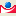 080105101420001 081,3600,0600,0Мероприятия в области культуры080105101422501 081,3600,0600,0Субсидии бюджетным учреждениям на иные цели080105101422506121 081,3600,0600,0Основное мероприятие «Сохранение, возрождение и развитие традиционной и народной культуры, поддержка народного творчества и культурно-досуговой деятельности»08010510321 269,427 532,928 591,4Иные межбюджетные трансферты на финансовое обеспечение расходных обязательств муниципального района по переданным полномочиям поселений0801051034510016 315,417 677,418 650,6Иные межбюджетные трансферты на финансовое обеспечение расходных обязательств муниципального района по переданным полномочиям поселений0801051034510016 315,417 677,418 650,6Осуществление полномочий по создание условий для организации досуга и обеспечения жителей поселения услугами организаций культуры0801051034510416 315,417 677,418 650,6Субсидии бюджетным учреждениям на финансовое обеспечение государственного задания на оказание государственных услуг (выполнение работ)0801051034510461116 315,417 677,418 650,6Расходы на обеспечение деятельности (оказание услуг) муниципальных учреждений Республики Мордовия080105103610001 634,27 912,58 051,3Дворцы и дома культуры, другие учреждения культуры и средств массовой информации080105103611401 634,27 912,58 051,3Субсидии бюджетным учреждениям на финансовое обеспечение государственного задания на оказание государственных услуг (выполнение работ)080105103611406111 634,27 912,58 051,3Софинансирование расходных обязательств, возникающих при выполнении полномочий органов местного самоуправления по вопросам местного значения080105103760003 319,71 943,01 889,5Софинансирование расходных обязательств поселений по финансовому обеспечению деятельности муниципальных казенных учреждений и финансовому обеспечению выполнения муниципального задания бюджетными и автономными муниципальными учреждениями080105103760102 518,41 943,01 889,5Субсидии бюджетным учреждениям на финансовое обеспечение государственного задания на оказание государственных услуг (выполнение работ)080105103760106112 418,41 943,01 889,5Субсидии бюджетным учреждениям на иные цели08010510376010612100,0 0,00,0 Софинансирование расходных обязательств муниципальных районов по финансовому обеспечению деятельности муниципальных казенных учреждений и финансовому обеспечению выполнения муниципального задания бюджетными и автономными муниципальными учреждениями08010510376020801,30,00,0Субсидии бюджетным учреждениям на финансовое обеспечение государственного задания на оказание государственных услуг (выполнение работ)08010510376020611801,30,00,0Основное мероприятие «Развитие библиотечного дела»08010510410 205,612 539,411 635,3Иные межбюджетные трансферты на финансовое обеспечение расходных обязательств муниципального района по переданным полномочиям поселений080105104451004 482,32 652,92 760,3Осуществление полномочий по организации библиотечного обслуживания населения, комплектованию и обеспечению сохранности библиотечных фондов библиотек поселения080105104451034 482,32 652,92 760,3Субсидии бюджетным учреждениям на финансовое обеспечение государственного задания на оказание государственных услуг (выполнение работ)080105104451036114 482,32 652,92 760,3Расходы на обеспечение деятельности (оказание услуг) муниципальных учреждений Республики Мордовия080105104610005 548,09 886,58 875,0Библиотеки080105104611605 548,09 886,58 875,0Субсидии бюджетным учреждениям на финансовое обеспечение государственного задания на оказание государственных услуг (выполнение работ)080105104611606115 548,09 886,58 875,0Софинансирование расходных обязательств, возникающих при выполнении полномочий органов местного самоуправления по вопросам местного значения0801051047600052,30,00,0Софинансирование расходных обязательств муниципальных районов по финансовому обеспечению деятельности муниципальных казенных учреждений и финансовому обеспечению выполнения муниципального задания бюджетными и автономными муниципальными учреждениями0801051047602052,30,00,0Субсидии бюджетным учреждениям на финансовое обеспечение государственного задания на оказание государственных услуг (выполнение работ)0801051047602061152,30,00,0Поддержка отрасли культуры080105104L5190123,00,00,0Субсидии на софинансирование расходных обязательств по комплектованию книжных фондов муниципальных общедоступных  библиотек   и государственных центральных библиотек субъектов Российской Федерации (далее комплектование книжных фондов)080105104L519311,90,00,0Субсидии бюджетным учреждениям на иные цели080105104L519361211,90,00,0Субсидии на софинансирование расходных обязательств по подключению общедоступных библиотек и государственных центральных библиотек в субъектах Российской Федерации(далее библиотеки) к информационно-телекоммунификационной сети «Интернет» и развитие библиотечного дела с учётом задачи расширения информационных технологий и оцифровки(далее соответственно-сеть «Интернет» , подключение библиотек к сети «Интернет»)080105104L5194111,10,00,0Субсидии бюджетным учреждениям на иные цели080105104L5194612111,10,00,0Основное мероприятие «Укрепление материально-технической базы посредством приобретения, мягкого инвентаря, концертных костюмов, строительства, реконструкции и капитального ремонта существующих зданий»0801051061 536,90,00,0Иные межбюджетные трансферты на финансовое обеспечение расходных обязательств муниципального района по переданным полномочиям поселений080105106451001 536,90,0 0,0 Осуществление полномочий по создание условий для организации досуга и обеспечения жителей поселения услугами организаций культуры080105106451041 536,9 0,00,0 Субсидии бюджетным учреждениям на финансовое обеспечение государственного задания на оказание государственных услуг (выполнение работ)080105106451046121 536,9 0,00,0 Основное мероприятие "Техническое оснащение учреждений культуры специальным оборудованием и своевременными материально-техническими средствами"080105107352,60,00,0Поддержка отрасли культуры080105107L5190126,30,00,0Субсидии на софинансирование расходных обязательств по государственной поддержке лучших сельских учреждений культуры080105107L5191126,30,00,0Субсидии бюджетным учреждениям на иные цели080105107L5191612126,30,00,0Софинансирование расходных обязательств муниципальных образований по реализации утвержденных на соответствующий год муниципальных программ, включающих в себя мероприятия по капитальному ремонту объектов культуры, приобретению оборудования080105107S6110226,30,00,0Субсидии бюджетным учреждениям на иные цели080105107S6110612226,30,00,0Муниципальная программа «Духовно-нравственное воспитание детей, молодежи и населения в Чамзинском муниципальном районе на 2016-2021 годы"080133060,060,060,0Основное мероприятие «Информационно-просветительская и культурно-просветительская деятельность»08013300260,060,060,0Мероприятия по реализации отдельных полномочий органов местного самоуправления0801330024200060,060,060,0Мероприятия по духовно- нравственному воспитанию 0801330024229060,060,060,0Субсидии бюджетным учреждениям на иные цели0801330024229061260,060,060,0Муниципальная программа "Оформление права собственности на муниципальные и бесхозяйные объекты недвижимого имущества, расположенные на территории Чамзинского муниципального района на 2015-2020 годы"0801350440,00,00,0Основное мероприятие «Оформление технической документации, постановка на кадастровый учет муниципальных объектов, в том числе бесхозяйных объектов (объекты капитального строительства, в том числе объекты жилищно-коммунального хозяйства и линейные объекты)»080135003350,00,00,0Мероприятия по реализации отдельных полномочий органов местного самоуправления08013500342000350,00,00,0Мероприятия по оценке недвижимости, признанию прав и регулированию отношений по муниципальной собственности08013500342200350,00,00,0Субсидии бюджетным учреждениям на иные цели08013500342200612350,00,00,0Основное мероприятие «Проведение кадастровых работ по формированию и постановке на государственный кадастровый учет земельных участков»08013500490,00,00,0Мероприятия по оценке недвижимости, признанию прав и регулированию отношений по муниципальной собственности0801350044220090,00,00,0Субсидии бюджетным учреждениям на иные цели0801350044220061290,00,00,0Муниципальная программа «Патриотическое воспитание граждан, проживающих на территории Чамзинского муниципального района на 2017-2021 годы»08013703,13,13,1Основное мероприятие «Совершенствование системы патриотического воспитания граждан, проживающих на территории Чамзинского муниципального района»0801370013,13,13,1Мероприятия по реализации отдельных полномочий органов местного самоуправления080137001420003,13,13,1Мероприятия по духовно- нравственному воспитанию 080137001422903,13,13,1Прочая закупка товаров, работ и услуг для обеспечения государственных (муниципальных) нужд080137001422902443,13,13,1Непрограммные расходы главных распорядителей бюджетных средств Республики Мордовия0801890200,00,00,0Непрограммные расходы в рамках обеспечения деятельности главных распорядителей бюджетных средств Республики Мордовия0801891200,00,00,0Резервный фонд администрации муниципальных образований08018910041180200,00,00,0Субсидии на иные цели08018910041180612200,00,00,0Другие вопросы в области культуры, кинематографии08045 313,54 355,34 355,3Муниципальная программа «Развитие культуры и туризма Чамзинского муниципального района на 2014-2021 годы" 08040505 313,54 355,34 355,3Подпрограмма "Культура"08040515 313,54 355,34 355,3Основное мероприятие «Сохранение, возрождение и развитие традиционной и народной культуры, поддержка народного творчества и культурно-досуговой деятельности»0804051034 775,03 832,03 832,0Иные межбюджетные трансферты на финансовое обеспечение расходных обязательств муниципального района по переданным полномочиям поселений080405103451002 084,12 343,52 465,8Осуществление полномочий по создание условий для организации досуга и обеспечения жителей поселения услугами организаций культуры080405103451042 084,12 343,52 465,8Фонд оплаты труда казенных учреждений 080405103451041111 600,41 777,71 856,0Взносы по обязательному социальному страхованию на выплаты по оплате труда работников и иные выплаты работникам казенных учреждений08040510345104119477,9537,0560,6Прочая закупка товаров, работ и услуг для обеспечения государственных (муниципальных) нужд080405103451042445,828,849,2Расходы на обеспечение деятельности (оказание услуг) муниципальных учреждений Республики Мордовия080405103610001 080,90,00,0Учреждения по обеспечению хозяйственного обслуживания080405103610201 080,90,00,0Фонд оплаты труда казенных учреждений 08040510361020111812,30,00,0Взносы по обязательному социальному страхованию на выплаты по оплате труда работников и иные выплаты работникам казенных учреждений08040510361020119245,30,00,0Прочая закупка товаров, работ и услуг для обеспечения государственных (муниципальных) нужд0804051036102024423,30,00,0Софинансирование расходных обязательств, возникающих при выполнении полномочий органов местного самоуправления по вопросам местного значения080405103760001 610,01 488,51 366,2Софинансирование расходных обязательств поселений по финансовому обеспечению деятельности муниципальных казенных учреждений и финансовому обеспечению выполнения муниципального задания бюджетными и автономными муниципальными учреждениями080405103760101 610,01 488,51 366,2Фонд оплаты труда казенных учреждений 080405103760101111 205,01 127,61 049,3Взносы по обязательному социальному страхованию на выплаты по оплате труда работников и иные выплаты работникам казенных учреждений08040510376010119369,4340,5316,9Прочая закупка товаров, работ и услуг для обеспечения государственных (муниципальных) нужд0804051037601024435,620,40,0Основное мероприятие «Развитие библиотечного дела»080405104538,5523,3523,3Иные межбюджетные трансферты на финансовое обеспечение расходных обязательств муниципального района по переданным полномочиям поселений08040510445100187,6237,1237,1Осуществление полномочий по организации библиотечного обслуживания населения, комплектованию и обеспечению сохранности библиотечных фондов библиотек поселения08040510445103187,6237,1237,1Фонд оплаты труда казенных учреждений 08040510445103111132,6170,6170,6Взносы по обязательному социальному страхованию на выплаты по оплате труда работников и иные выплаты работникам казенных учреждений0804051044510311940,051,551,5Прочая закупка товаров, работ и услуг для обеспечения государственных (муниципальных) нужд0804051044510324415,015,015,0Расходы на обеспечение деятельности (оказание услуг) муниципальных учреждений Республики Мордовия08040510361000350,9286,2286,2Учреждения по обеспечению хозяйственного обслуживания08040510361020350,9286,2286,2Фонд оплаты труда казенных учреждений 08040510361020111269,5216,7216,7Взносы по обязательному социальному страхованию на выплаты по оплате труда работников и иные выплаты работникам казенных учреждений0804051036102011981,465,465,4Прочая закупка товаров, работ и услуг для обеспечения государственных (муниципальных) нужд080405103610202440,04,14,1Социальная политика1024 647,813 939,414 417,2Пенсионное обеспечение10011 196,11 185,61 228,3Муниципальная программа "Развитие муниципальной службы в Чамзинском муниципальном районе Республики Мордовия (2015-2022 годы)"1001011 196,11 185,61 228,3Основное мероприятие «Обеспечение государственных гарантий муниципальных служащих»1001010031 196,11 185,61 228,3Иные меры социальной поддержки граждан, кроме публичных нормативных обязательств100101003030001 196,11 185,61 228,3Доплаты к пенсиям муниципальных служащих Республики Мордовия100101003030101 196,11 185,61 228,3Иные пенсии, социальные доплаты к пенсиям100101003030103121 196,11 185,61 228,3Социальное обеспечение населения100313 370,9891,2891,2Муниципальная программа "Социальная поддержка граждан" на 2017-2022 годы100303015,050,050,0Подпрограмма "Развитие мер социальной поддержки отдельных категорий граждан"100303115,050,050,0Основное мероприятие "Совершенствование организации предоставления социальных выплат отдельным категориям граждан"10030310115,050,050,0Публичные нормативные социальные выплаты гражданам1003031010100015,050,050,0Материальная помощь гражданам, оказавшимся в трудной жизненной ситуации1003031010116015,050,050,0Пособия, компенсации,меры социальной поддержки по публичным нормативным обязательствам1003031010116031315,050,050,0Муниципальная программа развитие сельского хозяйства и регулирование рынков сельскохозяйственнной продукции, сырья и продовольствия в Чамзинском муниципальном районе на 2015-2021 годы100309302,1400,0400,0Подпрограмма "Устойчивое развитие сельских территорий"1003098302,1400,0400,0Основное мероприятие «Улучшение жилищных условий граждан, проживающих в сельской местности, в том числе молодых семей и молодых специалистов»100309801302,1400,0400,0Прочие публичные нормативные обязательства10030980102000302,1400,0400,0Улучшение жилищных условий сельского населения1003098010204084,7100,0100,0Субсидии гражданам на приобретение жилья1003098010204032284,7100,0100,0Обеспечение жильем молодых семей и молодых специалистов на селе10030980102050217,4300,0300,0Субсидии гражданам на приобретение жилья10030980102050322217,4300,0300,0Муниципальная программа Чамзинского муниципального района Республики Мордовия "Обеспечение доступным и комфортным жильем и коммунальными услугами граждан Российской Федерации на 2015-2025 годы"10032613 039,8427,2427,2Основное мероприятие «Обеспечение жильем молодых семей»10032600113 039,8427,2427,2Осуществление мероприятий по реализации основного мероприятия "Обеспечение жильем молодых семей" государственной программы Российской Федерации "Обеспечение доступным и комфортным жильем и коммунальными услугами граждан Российской Федерации"100326001L497012 667,20,00,0Субсидии гражданам на приобретение жилья100326001L497032212 667,20,00,0Осуществление мероприятий по реализации основного мероприятия "Обеспечение жильем молодых семей" государственной программы Российской Федерации "Обеспечение доступным и комфортным жильем и коммунальными услугами граждан Российской Федерации" (Софинансирование расходов за счет средств местных бюджетов)100326001L4970372,6427,2427,2Субсидии гражданам на приобретение жилья100326001L4970322372,6427,2427,2Непрограммные расходы главных распорядителей бюджетных средств Республики Мордовия100389014,014,014,0Непрограммные расходы в рамках обеспечения деятельности главных распорядителей бюджетных средств Республики Мордовия100389114,014,014,0Финансовое обеспечение расходных обязательств муниципальных образований по переданным для осуществления органам местного самоуправления государственным полномочиям1003891007700014,014,014,0Осуществление государственных полномочий Республики Мордовия по квотированию рабочих мест для трудоустройства граждан, особо нуждающихся в социальной защите1003891007706014,014,014,0Прочая закупка товаров, работ и услуг для обеспечения государственных (муниципальных) нужд1003891007706024414,014,014,0Охрана семьи и детства10049 975,811 762,612 197,7Муниципальная программа "Развитие образования в Чамзинском муниципальном районе" на 2016-2025 годы1004028 879,610 660,911 096,0Подпрограмма "Обеспечение реализации муниципальной программы "Развитие образования в Чамзинском муниципальном районе" на 2016 - 2025 годы" 100402068 879,610 660,911 096,0Основное мероприятие «Оказание мер государственной поддержки детям-сиротам, детям, оставшимся без попечения родителей, а также гражданам, желающим взять детей на воспитание в семью»10040206038 879,610 660,911 096,0Финансовое обеспечение расходных обязательств муниципальных образований по переданным для осуществления органам местного самоуправления государственным полномочиям1004020603770008 879,610 660,911 096,0Осуществление государственных полномочий Республики Мордовия по оплате труда приемных родителей, проживающих на территории Республики Мордовия, и выплате ежемесячного денежного пособия опекуну (попечителю), приемному родителю на содержание ребенка, находящегося под опекой (попечительством), в приемной семье, в Республике Мордовия1004020603771808 879,610 660,911 096,0Пособия, компенсации,меры социальной поддержки по публичным нормативным обязательствам1004020603771803135 993,36 753,66 994,8Приобретение товаров, работ, услуг в пользу граждан в целях их социального обеспечения1004020603771803232 886,33 907,34 101,2Муниципальная программа Чамзинского муниципального района Республики Мордовия "Обеспечение доступным и комфортным жильем и коммунальными услугами граждан Российской Федерации на 2015-2025 годы"1004261 096,21 101,71 101,7Подпрограмма «Обеспечение жилыми помещениями детей-сирот и детей, оставшихся без попечения родителей, а также лиц из их числа»10042611 096,21 101,71 101,7Основное мероприятие «Предоставление жилых помещений специализированного жилищного фонда детям-сиротам и детям, оставшимся без попечения родителей, лицам из их числа»1004261031 096,21 101,71 101,7Расходы республиканского бюджета, в целях софинансирования которых республиканскому бюджету предоставляются из федерального бюджета (бюджетов государственных внебюджетных фондов Российской Федерации) субсидии100426103Z00001 096,21 101,71 101,7Осуществление государственных полномочий по обеспечению детей-сирот и детей, оставшихся без попечения родителей, лиц из числа детей-сирот и детей, оставшихся без попечения родителей, жилыми помещениями специализированного жилищного фонда100426103Z08201 096,21 101,71 101,7Бюджетные инвестиции на приобретение объектов недвижимого имущества в государственную (муниципальную) собственность100426103Z08204121 096,21 101,71 101,7Другие вопросы в области социальной политики1006105,0100,0100,0Муниципальная программа "Социальная поддержка граждан" на 2017-2022 годы1006030105,0100,0100,0Подпрограмма "Повышение эффективности государственной поддержки социально ориентированных некоммерческих организаций"1006032105,0100,0100,0Основное мероприятие "Оказание финансовой поддержки СОНКО"100603201105,0100,0100,0Субсидии юридическим лицам (за исключением субсидий государственным учреждениям), индивидуальным предпринимателям, физическим лицам - производителям товаров, работ, услуг, а также некоммерческим организациям, не являющимся государственными (муниципальными) учреждениями10060320191000105,0100,0100,0Субсидии на поддержку социально ориентированных некоммерческих организаций10060320191010105,0100,0100,0Субсидии некоммерческим организациям (за исключением государственных учреждений)10060320191010630105,0100,0100,0Субсидии (гранты в форме субсидий) на финансовое обеспечение затрат, порядком (правилами) предоставления которых установлено требование о последующем подтверждении их использования в соответствии с условиями и (или) целями предоставления10060320191010632105,0100,0100,0Физическая культура и спорт11500,0500,0500,0Физическая культура1101500,0500,0500,0Муниципальная программа «Развитие физической культуры и массового спорта в Чамзинском муниципальном районе на 2016-2021 годы»1101060500,0500,0500,0Основное мероприятие «Физическое воспитание и обеспечение организации и проведения физкультурных мероприятий и массовых спортивных мероприятий»110106002450,0450,0450,0Мероприятия по реализации отдельных полномочий органов местного самоуправления11010600242000450,0450,0450,0Мероприятия в области спорта и физической культуры11010600242040450,0450,0450,0Иные выплаты, за исключением фонда оплаты труда казенных учреждений, лицам, привлекаемым согласно законодательству для выполнения отдельных полномочий11010600242040113180,0180,0180,0Прочая закупка товаров, работ и услуг для обеспечения государственных (муниципальных) нужд11010600242040244270,0220,0220,0Основное мероприятие «Совершенствование спортивной инфраструктуры и материально-технической базы для занятий физической культурой и массовым спортом»11010600450,050,050,0Мероприятия по реализации отдельных полномочий органов местного самоуправления1101060044200050,050,050,0Мероприятия в области спорта и физической культуры1101060044204050,050,050,0Прочая закупка товаров, работ и услуг для обеспечения государственных (муниципальных) нужд1101060044204024450,050,050,0Средства массовой информации121 200,01 207,01 207,0Периодическая печать и издательства12021 200,01 207,01 207,0Муниципальная программа "Социальная поддержка граждан" на 2017-2022 годы12020301 200,01 200,01 200,0Подпрограмма "Повышение эффективности государственной поддержки социально ориентированных некоммерческих организаций"12020321 200,01 200,01 200,0Основное мероприятие "Оказание финансовой поддержки СОНКО"1202032011 200,01 200,01 200,0Субсидии юридическим лицам (за исключением субсидий государственным учреждениям), индивидуальным предпринимателям, физическим лицам - производителям товаров, работ, услуг, а также некоммерческим организациям, не являющимся государственными (муниципальными) учреждениями120203201910001 200,01 200,01 200,0Субсидии на поддержку социально ориентированных некоммерческих организаций120203201910101 200,01 200,01 200,0Субсидии некоммерческим организациям (за исключением государственных учреждений)120203201910106301 200,01 200,01 200,0Субсидии (гранты в форме субсидий) на финансовое обеспечение затрат, порядком (правилами) предоставления которых установлено требование о последующем подтверждении их использования в соответствии с условиями и (или) целями предоставления120203201910106321 200,01 200,01 200,0Муниципальная программа «Повышение безопасности дорожного движения в Чамзинском муниципальном районе на 2016-2021 годы»12023800,07,07,0Основное мероприятие «Совершенствование работы по устранению причин детского дорожно-транспортного травматизма»1202380010,07,07,0Мероприятия по реализации отдельных полномочий органов местного самоуправления120238001420000,07,07,0Мероприятия по укреплению общественного порядка и обеспечению общественной безопасности120238001423000,07,07,0Прочая закупка товаров, работ и услуг для обеспечения государственных (муниципальных) нужд120238001423002440,07,07,0Обслуживание государственного и муниципального долга1310,310,310,3Обслуживание государственного внутреннего и муниципального долга130110,310,310,3Муниципальная программа повышения эффективности управления муниципальными финансами в Чамзинском муниципальном районе Республики Мордовия на 2015 - 2022 годы130117010,310,310,3Подпрограмма "Управление муниципальным долгом Чамзинского муниципального района Республики Мордовия" 130117210,310,310,3Основное мероприятие «Своевременное обслуживание долговых обязательств Чамзинского муниципального района по бюджетным кредитам перед республиканским бюджетом»13011720210,310,310,3Расходы, связанные с муниципальным управлением 1301172024100010,310,310,3Процентные платежи по муниципальному долгу 1301172024124010,310,310,3Обслуживание муниципального долга  1301172024124073010,310,310,3Межбюджетные трансферты общего характера бюджетам субъектов Российской Федерации и муниципальных образований144,64,64,6Дотации на выравнивание бюджетной обеспеченности субъектов Российской Федерации и муниципальных образований14014,64,64,6Муниципальная программа повышения эффективности управления муниципальными финансами в Чамзинском муниципальном районе Республики Мордовия на 2015 - 2022 годы14011704,64,64,6Подпрограмма "Повышение эффективности межбюджетных отношений"14011734,64,64,6Основное мероприятие «Выравнивание бюджетной обеспеченности поселений Чамзинского муниципального района»1401173014,64,64,6Мероприятия по реализации отдельных полномочий органов местного самоуправления140117301420004,64,64,6Дотации поселениям на выравнивание бюджетной обеспеченности140117301424504,64,64,6Дотации на выравнивание бюджетной обеспеченности субъектов Российской Федерации и муниципальных образований140117301424505114,64,64,6Условно-утвержденные расходы990,012 381,720 978,5Условно-утвержденные расходы99990,012 381,720 978,5Муниципальная программа «Развитие культуры и туризма Чамзинского муниципального района на 2014-2021 годы" 99990500,012 381,720 978,5Подпрограмма "Культура"99990510,012 381,720 978,5Основное мероприятие «Дополнительное образование детей»9999051050,012 381,720 978,5Условно-утвержденные расходы999905105419900,012 381,720 978,5Иные бюджетные ассигнования999905105419908000,012 381,720 978,5Резервные средства999905105419908700,012 381,720 978,5НаименованиеАдмРзПрзЦсрЦсрЦсрЦсрВрСуммаСуммаСуммаНаименованиеАдмРзПрзЦсрЦсрЦсрЦсрВр2018 год2019 год2020 год123456789101112ВСЕГО502 285,8495 869,5420 570,7Администрация Чамзинского муниципального района Республики Мордовия900119 719,1126 327,745 015,4Общегосударственные вопросы9000130 677,128 553,828 718,2Функционирование высшего должностного лица субъекта Российской Федерации и муниципального образования90001021 623,61 504,81 504,8Обеспечение деятельности Администрации муниципального образования Республики Мордовия90001026501 623,61 504,81 504,8Высшее должностное лицо муниципального образования90001026511 623,61 504,81 504,8Расходы, связанные с муниципальным управлением 900010265100410001 623,61 504,81 504,8Расходы на обеспечение функций органов местного самоуправления Республики Мордовия90001026510041120164,1194,1194,1Иные выплаты, за исключением фонда оплаты труда государственных (муниципальных) органов, лицам, привлекаемым согласно законодательству для выполнения отдельных полномочий90001026510041120123129,1194,1194,1Взносы по обязательному социальному страхованию на выплаты денежного содержания и иные выплаты работникам государственных (муниципальных) органов9000102651004112012935,00,00,0Расходы на выплаты по оплате труда высшего должностного лица муниципального образования900010265100411501 459,51 310,71 310,7Фонд оплаты труда государственных (муниципальных) органов900010265100411501211 139,71 006,71 006,7Взносы по обязательному социальному страхованию на выплаты денежного содержания и иные выплаты работникам государственных (муниципальных) органов90001026510041150129319,8304,0304,0Функционирование Правительства Российской Федерации, высших исполнительных органов государственной власти субъектов Российской Федерации, местных администраций900010416 929,014 353,314 391,8Муниципальная программа "Развитие муниципальной службы в Чамзинском муниципальном районе Республики Мордовия (2015-2022 годы)"90001040100,010,010,0Основное мероприятие «Подготовка, переподготовка и повышение квалификации муниципальных служащих и лиц, замещающих муниципальные должности на постоянной основе»9000104010020,010,010,0Расходы, связанные с муниципальным управлением 900010401002410000,010,010,0Расходы на обеспечение функций органов местного самоуправления Республики Мордовия900010401002411200,010,010,0Иные выплаты персоналу государственных (муниципальных) органов, за исключением фонда оплаты труда900010401002411201220,010,010,0Муниципальная программа «Развитие культуры и туризма Чамзинского муниципального района на 2014-2021 годы" 900010405088,287,386,2Подпрограмма "Обеспечение условий реализации муниципальной программы" 900010405388,287,386,2Основное мероприятие «Обеспечение функций муниципального архива»90001040530288,287,386,2Финансовое обеспечение расходных обязательств муниципальных образований по переданным для осуществления органам местного самоуправления государственным полномочиям9000104053027700088,287,386,2Осуществление государственных полномочий Республики Мордовия по хранению, комплектованию, учету и использованию архивных документов, находящихся в собственности Республики Мордовия и хранящихся в муниципальных архивах9000104053027701088,287,386,2Фонд оплаты труда государственных (муниципальных) органов9000104053027701012167,767,166,2Взносы по обязательному социальному страхованию на выплаты денежного содержания и иные выплаты работникам государственных (муниципальных) органов9000104053027701012920,520,220,0Муниципальная программа "Формирование информационного общества в Чамзинском муниципальном районе Республики Мордовия на 2014-2022гг"90001041860,060,060,0Подпрограмма "Формирование электронного правительства в Чамзинском муниципальном районе"900010418360,060,060,0Основное мероприятие «Развитие системы Интернет-сайтов и информационной поддержки органов местного самоуправления Чамзинского муниципального района»90001041830260,060,060,0Мероприятия по реализации отдельных полномочий органов местного самоуправления9000104183024200060,060,060,0Мероприятия в области формирования информационного общества9000104183024207060,060,060,0Прочая закупка товаров, работ и услуг для обеспечения государственных (муниципальных) нужд9000104183024207024460,060,060,0Муниципальная программа Чамзинского муниципального района Республики Мордовия "Обеспечение доступным и комфортным жильем и коммунальными услугами граждан Российской Федерации на 2015-2025 годы"9000104269,50,00,0Подпрограмма «Обеспечение жилыми помещениями детей-сирот и детей, оставшихся без попечения родителей, а также лиц из их числа»90001042619,50,00,0Основное мероприятие «Предоставление жилых помещений специализированного жилищного фонда детям-сиротам, детям, оставшимся без попечения родителей, и лицам из их числа»9000104261039,50,00,0Расходы республиканского бюджета, в целях софинансирования которых республиканскому бюджету предоставляются из федерального бюджета (бюджетов государственных внебюджетных фондов Российской Федерации) субсидии900010426103Z00009,50,00,0Осуществление государственных полномочий по обеспечению детей-сирот и детей, оставшихся без попечения родителей, лиц из числа детей-сирот и детей, оставшихся без попечения родителей, жилыми помещениями специализированного жилищного фонда900010426103Z08209,50,00,0Фонд оплаты труда государственных (муниципальных) органов900010426103Z08201217,30,00,0Взносы по обязательному социальному страхованию на выплаты денежного содержания и иные выплаты работникам государственных (муниципальных) органов900010426103Z08201292,20,00,0Муниципальная программа «Укрепление общественного порядка и обеспечение Общественной безопасности в Чамзинском муниципальном районе на 2016-2021 годы»9000104360645,2646,5647,5Основное мероприятие «Мероприятия по укреплению общественного порядка и обеспечению общественной безопасности в сфере охраны прав и интересов несовершеннолетних, предупреждение безнадзорности и беспризорности среди несовершеннолетних»900010436005399,3400,1400,7Финансовое обеспечение расходных обязательств муниципальных образований по переданным для осуществления органам местного самоуправления государственным полномочиям90001043600577000399,3400,1400,7Осуществление государственных полномочий Республики Мордовия по профилактике безнадзорности и правонарушений несовершеннолетних, защите прав и законных интересов детей и подростков90001043600577030399,3400,1400,7Фонд оплаты труда государственных (муниципальных) органов90001043600577030121306,7307,3307,8Взносы по обязательному социальному страхованию на выплаты денежного содержания и иные выплаты работникам государственных (муниципальных) органов9000104360057703012992,692,892,9Основное мероприятие «Реализация государственных полномочий в области законодательства об административных правонарушениях»900010436010245,9246,4246,8Финансовое обеспечение расходных обязательств муниципальных образований по переданным для осуществления органам местного самоуправления государственным полномочиям90001043601077000245,9246,4246,8Осуществление государственных полномочий Республики Мордовия по созданию, материально-техническому и организационному обеспечению деятельности административных комиссий90001043601077020239,7240,2240,6Фонд оплаты труда государственных (муниципальных) органов90001043601077020121184,1184,5184,8Взносы по обязательному социальному страхованию на выплаты денежного содержания и иные выплаты работникам государственных (муниципальных) органов9000104360107702012955,655,755,8Осуществление государственных полномочий Республики Мордовия по определению перечня должностных лиц, уполномоченных составлять протоколы об административных правонарушениях, предусмотренных Законом Республики Мордовия от 15 июня 2015 года №38-З "Об административной ответственности на территории Республики Мордовия"900010436010771506,26,26,2Прочая закупка товаров, работ и услуг для обеспечения государственных (муниципальных) нужд900010436010771502446,26,26,2Обеспечение деятельности Администрации муниципального образования Республики Мордовия90001046515 834,113 256,913 295,0Непрограммные расходы в рамках обеспечения деятельности Администрации муниципального образования Республики Мордовия900010465215 834,113 256,913 295,0Расходы, связанные с муниципальным управлением 9000104652004100012 124,913 256,913 295,0Расходы на выплаты по оплате труда работников органов местного самоуправления Республики Мордовия9000104652004111011 027,812 281,012 281,1Фонд оплаты труда государственных (муниципальных) органов900010465200411101218 508,89 432,49 432,5Взносы по обязательному социальному страхованию на выплаты денежного содержания и иные выплаты работникам государственных (муниципальных) органов900010465200411101292 519,02 848,62 848,6Расходы на обеспечение функций органов местного самоуправления Республики Мордовия900010465200411201 097,1975,91 013,9Иные выплаты персоналу государственных (муниципальных) органов, за исключением фонда оплаты труда90001046520041120122157,499,7100,9Прочая закупка товаров, работ и услуг для обеспечения государственных (муниципальных) нужд90001046520041120244938,3876,2913,0Уплата иных платежей900010465200411208531,40,00,0Софинансирование расходных обязательств, возникающих при выполнении полномочий органов местного самоуправления по вопросам местного значения900010465200760003 054,5 0,00,0 Софинансирование расходных обязательств муниципальных районов по финансовому обеспечению деятельности муниципальных казенных учреждений и финансовому обеспечению выполнения муниципального задания бюджетными и автономными муниципальными учреждениями900010465200760203 054,5 0,00,0 Фонд оплаты труда государственных (муниципальных) органов900010465200760201212 346,0 0,00,0 Взносы по обязательному социальному страхованию на выплаты денежного содержания и иные выплаты работникам государственных (муниципальных) органов90001046520076020129708,5 0,00,0 Поощрение достижения наилучших результатов по увеличению налогового потенциала муниципального образования90001046520078020145,70,00,0Фонд оплаты труда государственных (муниципальных) органов90001046520078020121111,90,00,0Взносы по обязательному социальному страхованию на выплаты денежного содержания и иные выплаты работникам государственных (муниципальных) органов9000104652007802012933,80,00,0Грант в целях содействия достижению и (или) поощрения достижения наилучших значений показателей деятельности органов местного самоуправления90001046520078010509,00,00,0Фонд оплаты труда государственных (муниципальных) органов90001046520078010121391,00,00,0Взносы по обязательному социальному страхованию на выплаты денежного содержания и иные выплаты работникам государственных (муниципальных) органов90001046520078010129118,00,00,0Непрограммные расходы главных распорядителей бюджетных средств Республики Мордовия900010489292,0292,6293,1Непрограммные расходы в рамках обеспечения деятельности главных распорядителей бюджетных средств Республики Мордовия9000104891292,0292,6293,1Финансовое обеспечение расходных обязательств муниципальных образований по переданным для осуществления органам местного самоуправления государственным полномочиям90001048910077000292,0292,6293,1Осуществление государственных полномочий Республики Мордовия по ведению учета в качестве нуждающихся в жилых помещениях граждан, которые в соответствии с законодательством Республики Мордовия имеют право на государственную поддержку в строительстве и приобретении жилья90001048910077040292,0292,6293,1Фонд оплаты труда государственных (муниципальных) органов90001048910077040121222,4188,6188,6Взносы по обязательному социальному страхованию на выплаты денежного содержания и иные выплаты работникам государственных (муниципальных) органов9000104891007704012967,257,057,0Прочая закупка товаров, работ и услуг для обеспечения государственных (муниципальных) нужд900010489100770402442,447,047,5Судебная практика900010539,40,00,0Непрограммные расходы главных распорядителей бюджетных средств Республики Мордовия90001058939,40,00,0Непрограммные расходы в рамках обеспечения деятельности главных распорядителей бюджетных средств Республики Мордовия900010589139,40,00,0Осуществление полномочий по составлению (изменению) списков кандидатов в присяжные заседатели федеральных судов общей юрисдикции в Российской Федерации9000105891005120039,40,00,0Прочая закупка товаров, работ и услуг для обеспечения государственных (муниципальных) нужд9000105891005120024439,40,00,0Обеспечение проведения выборов и референдумов90001075,60,00,0Непрограммные расходы главных распорядителей бюджетных средств Республики Мордовия9000107895,60,00,0Непрограммные расходы в рамках обеспечения деятельности главных распорядителей бюджетных средств Республики Мордовия90001078915,60,00,0Проведение выборов в представительные органы муниципального образования Республики Мордовия900010789100411305,60,00,0Специальные расходы900010789100411308805,60,00,0Другие общегосударственные вопросы900011312 079,512 695,712 821,6Муниципальная программа «Развитие культуры и туризма Чамзинского муниципального района на 2014-2021 годы" 9000113050324,6382,4404,8Подпрограмма "Обеспечение условий реализации муниципальной программы" 9000113053324,6382,4404,8Основное мероприятие «Обеспечение функций муниципального казенного учреждения «Межведомственный архив по личному составу»900011305301324,6382,4404,8Расходы на обеспечение деятельности (оказания услуг) муниципальных учреждений Республики Мордовия90001130530161000324,6382,4404,8Архивные учреждения90001130530161030324,6382,4404,8Фонд оплаты труда казенных учреждений 90001130530161030111179,5221,1235,5Взносы по обязательному социальному страхованию на выплаты по оплате труда работников и иные выплаты работникам казенных учреждений9000113053016103011954,366,871,1Прочая закупка товаров, работ и услуг для обеспечения государственных (муниципальных) нужд9000113053016103024489,092,796,4Уплата налогов, сборов и иных платежей900011305301610308501,81,81,8Уплата налога на имущество организаций и земельного налога900011305301610308511,81,81,8Муниципальная программа развития сельского хозяйства и регулирования рынков сельскохозяйственной продукции, сырья и продовольствия в Чамзинском муниципальном районе на 2015-2021 годы9000113090161,6200,0200,0Подпрограмма «Техническая и технологическая модернизация, инновационное развитие»9000113094161,6200,0200,0Основное мероприятие «Мероприятие по проведению коллегий, семинаров-совещаний, участию в сельскохозяйственных выставках, ярмарках»900011309402161,6200,0200,0Расходы, связанные с муниципальным управлением 90001130940241000161,6200,0200,0Мероприятия в сфере муниципального управления90001130940241210161,6200,0200,0Прочая закупка товаров, работ и услуг для обеспечения государственных (муниципальных) нужд90001130940241210244161,6200,0200,0Муниципальная программа "Формирование информационного общества в Чамзинском муниципальном районе Республики Мордовия на 2014-2022гг"900011318184,8280,0280,0Подпрограмма "Развитие инфраструктуры информационного общества в Чамзинском муниципальном районе Республики Мордовия"900011318296,7150,0150,0Основное мероприятие «Развитие локальных вычислительных сетей (оснащение рабочими станциями, серверами и оргтехникой, системным и прикладным программным обеспечением, средствами автоматизации)»90001131820296,7150,0150,0Мероприятия по реализации отдельных полномочий органов местного самоуправления9000113182024200096,7150,0150,0Мероприятия в области формирования информационного общества9000113182024207096,7150,0150,0Прочая закупка товаров, работ и услуг для обеспечения государственных (муниципальных) нужд9000113182024207024496,7150,0150,0Подпрограмма "Формирование электронного правительства в Чамзинском муниципальном районе"900011318348,190,090,0Основное мероприятие «Внедрение свободного программного обеспечения в органах местного самоуправления Чамзинского муниципального района»90001131830448,190,090,0Мероприятия по реализации отдельных полномочий органов местного самоуправления9000113183044200048,190,090,0Мероприятия в области формирования информационного общества9000113183044207048,190,090,0Прочая закупка товаров, работ и услуг для обеспечения государственных (муниципальных) нужд9000113183044207024448,190,090,0Подпрограмма "Обеспечение информационной безопасности информационных систем и инфраструктуры" 900011318640,040,040,0Основное мероприятие «Определении угроз безопасности информации»90001131860240,040,040,0Мероприятия по реализации отдельных полномочий органов местного самоуправления9000113186024200040,040,040,0Мероприятия в области формирования информационного общества9000113186024207040,040,040,0Прочая закупка товаров, работ и услуг для обеспечения государственных (муниципальных) нужд9000113186024207024440,040,040,0Муниципальная программа «Гармонизация межнациональных и межконфессиональных  отношений в Чамзинском муниципальном районе на 2014-2025 годы»900011324023,050,050,0Основное мероприятие «Оказание поддержки общественным инициативам, направленным на укрепление гражданского единства, гармонизацию межнациональных отношений и этнокультурное развитие народов, проживающих на территории Чамзинского муниципального района»90001132400423,050,050,0Мероприятия по реализации отдельных полномочий органов местного самоуправления9000113240044200023,050,050,0Мероприятия направленные на развитие межнациональных отношений9000113240044231023,050,050,0Прочая закупка товаров, работ и услуг для обеспечения государственных (муниципальных) нужд9000113240044231024423,050,050,0Муниципальная программа «Повышение качества государственных и муниципальных услуг в Чамзинском муниципальном районе Республики Мордовия на 2015-2021 годы»90001133404 208,64 160,24 170,2Основное мероприятие «Оптимизация предоставления государственных и муниципальных услуг»9000113340014 208,64 160,24 170,2Расходы на обеспечение деятельности (оказания услуг) муниципальных учреждений Республики Мордовия900011334001610004 156,34 160,24 170,2Многофункциональные центры предоставления государственных услуг900011334001610504 156,34 160,24 170,2Фонд оплаты труда казенных учреждений 900011334001610501112 648,52 661,12 661,1Иные выплаты персоналу казенных учреждений, за исключением фонда оплаты труда900011334001610501120,012,513,0Взносы по обязательному социальному страхованию на выплаты по оплате труда работников и иные выплаты работникам казенных учреждений90001133400161050119799,8803,6803,6Прочая закупка товаров, работ и услуг для обеспечения государственных (муниципальных) нужд90001133400161050244672,6647,6657,1Уплата налога на имущество организаций и земельного налога9000113340016105085129,435,435,4Уплата иных платежей900011334001610508536,0Софинансирование расходных обязательств муниципальных районов по финансовому обеспечению деятельности муниципальных казенных учреждений и финансовому обеспечению выполнения муниципального задания бюджетными и автономными муниципальными учреждениями9000113340017602052,30,00,0Прочая закупка товаров, работ и услуг для обеспечения государственных (муниципальных) нужд9000113340017602024452,30,00,0Муниципальная программа "Оформление права собственности на муниципальные и бесхозяйные объекты недвижимого имущества, расположенные на территории Чамзинского муниципального района на 2015-2021 годы"9000113350418,01 130,01 130,0Основное мероприятие «Оформление технической документации, постановка на кадастровый учет муниципальных объектов, в том числе бесхозяйных объектов (объекты капитального строительства, в том числе объекты жилищно-коммунального хозяйства и линейные объекты)»900011335003260,0790,0790,0Мероприятия по реализации отдельных полномочий органов местного самоуправления90001133500342000260,0790,0790,0Мероприятия по оценке недвижимости, признанию прав и регулированию отношений по муниципальной собственности90001133500342200260,0790,0790,0Прочая закупка товаров, работ и услуг для обеспечения государственных (муниципальных) нужд90001133500342200244260,0790,0790,0Основное мероприятие «Проведение кадастровых работ по формированию и постановке на государственный кадастровый учет земельных участков»90001133500418,0200,0200,0Мероприятия по реализации отдельных полномочий органов местного самоуправления9000113350044200018,0200,0200,0Мероприятия по оценке недвижимости, признанию прав и регулированию отношений по муниципальной собственности9000113350044220018,0200,0200,0Прочая закупка товаров, работ и услуг для обеспечения государственных (муниципальных) нужд900011335004422002440,0200,0200,0Закупка товаров, работ и услуг для обеспечения государственных (муниципальных) нужд в области геодезии и картографии вне рамок государственного оборонного заказа9000113350044220024518,00,00,0Основное мероприятие «Оценка муниципальных объектов и бесхозяйственных объектов недвижимого имущества (объекты капитального строительства, в том числе объекты жилищно-коммунального хозяйства и линейные объекты)»90001133500520,020,020,0Мероприятия по реализации отдельных полномочий органов местного самоуправления9000113350054200020,020,020,0Мероприятия по оценке недвижимости, признанию прав и регулированию отношений по муниципальной собственности9000113350054220020,020,020,0Прочая закупка товаров, работ и услуг для обеспечения государственных (муниципальных) нужд9000113350054220024420,020,020,0Основное мероприятие «Определение рыночной стоимости земельных участков, государственная стоимость на которые не разграничена с целью их продажи путем проведения торгов (аукционов)»90001133500930,030,030,0Мероприятия по реализации отдельных полномочий органов местного самоуправления9000113350094200030,030,030,0Мероприятия по оценке недвижимости, признанию прав и регулированию отношений по муниципальной собственности9000113350094220030,030,030,0Прочая закупка товаров, работ и услуг для обеспечения государственных (муниципальных) нужд9000113350094220024430,030,030,0Основное мероприятие «Определение рыночной величины арендной платы за пользование земельными участками, государственная собственность на которые не разграничена с целью их продажи путем проведения торгов (аукционов)»90001133501020,020,020,0Мероприятия по реализации отдельных полномочий органов местного самоуправления9000113350104200020,020,020,0Мероприятия по оценке недвижимости, признанию прав и регулированию отношений по муниципальной собственности9000113350104220020,020,020,0Прочая закупка товаров, работ и услуг для обеспечения государственных (муниципальных) нужд9000113350104220024420,020,020,0Основное мероприятие «Организация и проведение торгов по реализации земельных участков и объектов недвижимого имущества, находящегося в муниципальной собственности»90001133501150,050,050,0Мероприятия по реализации отдельных полномочий органов местного самоуправления9000113350114200050,050,050,0Мероприятия по оценке недвижимости, признанию прав и регулированию отношений по муниципальной собственности9000113350114220050,050,050,0Прочая закупка товаров, работ и услуг для обеспечения государственных (муниципальных) нужд9000113350114220024450,050,050,0Основное мероприятие «Организация и проведение торгов по продаже права заключения договоров аренды в отношении земельных участков и объектов недвижимого имущества (в том числе передача по договору концессии), находящегося в муниципальной собственности»90001133501220,020,020,0Мероприятия по реализации отдельных полномочий органов местного самоуправления9000113350124200020,020,020,0Мероприятия по оценке недвижимости, признанию прав и регулированию отношений по муниципальной собственности9000113350124220020,020,020,0Прочая закупка товаров, работ и услуг для обеспечения государственных (муниципальных) нужд9000113350124220024420,020,020,0Муниципальная программа «Повышение безопасности дорожного движения в Чамзинском муниципальном районе на 2016-2021 годы»90001133800,073,073,0Основное мероприятие «Совершенствование работы по устранению причин детского дорожно-транспортного травматизма»9000113380010,036,036,0Мероприятия по реализации отдельных полномочий органов местного самоуправления900011338001420000,036,036,0Мероприятия по укреплению общественного порядка и обеспечению общественной безопасности900011338001423000,036,036,0Прочая закупка товаров, работ и услуг для обеспечения государственных (муниципальных) нужд900011338001423002440,036,036,0Основное мероприятие «Формирование у детей навыков безопасного поведения на дорогах»9000113380020,037,037,0Мероприятия по реализации отдельных полномочий органов местного самоуправления900011338002420000,037,037,0Мероприятия по укреплению общественного порядка и обеспечению общественной безопасности900011338002423000,037,037,0Прочая закупка товаров, работ и услуг для обеспечения государственных (муниципальных) нужд900011338002423002440,037,037,0Непрограммные расходы главных распорядителей бюджетных средств Республики Мордовия9000113896 758,86 420,16 513,6Непрограммные расходы в рамках обеспечения деятельности главных распорядителей бюджетных средств Республики Мордовия9000113891006 758,86 420,16 513,6Расходы, связанные с муниципальным управлением 90001138910041000240,7200,0200,0Мероприятия в сфере муниципального управления90001138910041210240,7200,0200,0Прочая закупка товаров, работ и услуг для обеспечения государственных (муниципальных) нужд90001138910041210244193,0166,0166,0Публичные нормативные выплаты гражданам несоциального характера9000113891004121033010,010,010,0Иные выплаты населению9000113891004121036024,024,024,0Исполнение судебных актов Российской Федерации и мировых соглашений по возмещению причиненного вреда9000113891004121083110,00,00,0Уплата прочих налогов, сборов 900011389100412108523,70,00,0Расходы на обеспечение деятельности (оказание услуг) муниципальных учреждений Республики Мордовия900011389100610006 161,86 220,16 313,6Учреждения по обеспечению хозяйственного обслуживания900011389100610206 161,86 220,16 313,6Фонд оплаты труда казенных учреждений 900011389100610201112 424,82 369,02 369,0Иные выплаты персоналу казенных учреждений, за исключением фонда оплаты труда900011389100610201121,6Взносы по обязательному социальному страхованию на выплаты по оплате труда работников и иные выплаты работникам казенных учреждений90001138910061020119732,3715,4715,4Прочая закупка товаров, работ и услуг для обеспечения государственных (муниципальных) нужд900011389100610202442 519,12 651,72 745,2Уплата налога на имущество организаций и земельного налога90001138910061020851467,9340,9340,9Уплата прочих налогов, сборов 9000113891006102085215,6143,1143,1Уплата иных платежей900011389100610208530,50,00,0Резервный фонд администрации муниципальных образований9000113891004118038,10,00,0Иные выплаты персоналу казенных учреждений, за исключением фонда оплаты труда900011389100411801120,60,00,0 Прочая закупка товаров, работ и услуг для обеспечения государственных (муниципальных) нужд9000113891004118024437,50,00,0Софинансирование расходных обязательств муниципальных районов по финансовому обеспечению деятельности муниципальных казенных учреждений и финансовому обеспечению выполнения муниципального задания бюджетными и автономными муниципальными учреждениями90001138910076020318,30,00,0Прочая закупка товаров, работ и услуг для обеспечения государственных (муниципальных) нужд90001138910076020244318,30,00,0Национальная безопасность и правоохранительная деятельность900033 547,23 410,33 090,6Органы юстиции90003042 168,41 967,81 644,3Непрограммные расходы главных распорядителей бюджетных средств Республики Мордовия9000304892 168,41 967,81 644,3Непрограммные расходы в рамках обеспечения деятельности главных распорядителей бюджетных средств Республики Мордовия90003048912 168,41 967,81 644,3Единая субвенция900030489100590002 168,41 967,81 644,3Осуществление переданных органам государственной власти субъектов Российской Федерации в соответствии с пунктом 1 статьи 4 Федерального закона от 15 ноября 1997 года N 143-ФЗ "Об актах гражданского состояния" полномочий Российской Федерации на государственную регистрацию актов гражданского состояния (Субвенции бюджетам муниципальных районов, городского округа на осуществление государственных полномочий Российской Федерации по государственной регистрации актов гражданского состояния в части составления записей актов гражданского состояния и совершения иных юридических действий)900030489100593031 427,71 594,31 644,3Фонд оплаты труда государственных (муниципальных) органов90003048910059303121878,4836,5836,5Иные выплаты персоналу государственных (муниципальных) органов, за исключением фонда оплаты труда900030489100593031220,03,53,5Взносы по обязательному социальному страхованию на выплаты денежного содержания и иные выплаты работникам государственных (муниципальных) органов90003048910059303129258,8252,7252,7Прочая закупка товаров, работ и услуг для обеспечения государственных (муниципальных) нужд90003048910059303244200,6371,6421,6Уплата налога на имущество организаций и земельного налога9000304891005930385190,0130,0130,0Осуществление переданных органам государственной власти субъектов Российской Федерации в соответствии с пунктом 1 статьи 4 Федерального закона от 15 ноября 1997 года N 143-ФЗ "Об актах гражданского состояния" полномочий Российской Федерации на государственную регистрацию актов гражданского состояния (Субвенции бюджетам муниципальных районов, городского округа на осуществление государственных полномочий Российской Федерации по государственной регистрации актов гражданского состояния в части перевода книг государственной регистрации актов гражданского состояния (актовых книг) в электронную форму)90003048910059304740,7373,50,0Фонд оплаты труда государственных (муниципальных) органов90003048910059304121487,4286,90,0 Взносы по обязательному социальному страхованию на выплаты денежного содержания и иные выплаты работникам государственных (муниципальных) органов90003048910059304129147,286,60,0 Прочая закупка товаров, работ и услуг для обеспечения государственных (муниципальных) нужд90003048910059304244106,10,00,0 Защита населения и территории от чрезвычайных ситуаций природного и техногенного характера, гражданская оборона90003091 355,21 392,51 396,3Муниципальная программа «Укрепление общественного порядка и обеспечение Общественной безопасности в Чамзинском муниципальном районе на 2016-2021 годы»9000309361 355,21 392,51 396,3Основное мероприятие «Развитие единой дежурно-диспетчерской службы Чамзинского муниципального района»9000309360091 355,21 392,51 396,3Расходы на обеспечение деятельности (оказание услуг) муниципальных учреждений Республики Мордовия900030936009610001 355,21 392,51 396,3Учреждения по защите населения и территории от чрезвычайных ситуаций природного и техногенного характера, гражданской обороне900030936009610401 355,21 392,51 396,3Фонд оплаты труда казенных учреждений 90003093600961040111970,0934,4934,4Иные выплаты персоналу государственных (муниципальных) органов, за исключением фонда оплаты труда900030936009610401123,00,00,0Взносы по обязательному социальному страхованию на выплаты по оплате труда работников и иные выплаты работникам казенных учреждений90003093600961040119292,9282,1282,1Прочая закупка товаров, работ и услуг для обеспечения государственных (муниципальных) нужд9000309360096104024487,3174,0177,8Уплата налога на имущество организаций и земельного налога900030936009610408512,02,02,0Другие вопросы  в области национальной безопасности и правоохранительной деятельности900031423,650,050,0Муниципальная программа «Укрепление общественного порядка и обеспечение Общественной безопасности в Чамзинском муниципальном районе на 2016-2021 годы»900031436023,650,050,0Основное мероприятие «Мероприятия по укреплению общественного порядка и обеспечению общественной безопасности в сфере охраны прав и интересов несовершеннолетних, предупреждение безнадзорности и беспризорности среди несовершеннолетних»90003143600523,650,050,0Мероприятия по реализации отдельных полномочий органов местного самоуправления9000314360054200023,650,050,0Мероприятия по укреплению общественного порядка и обеспечению общественной безопасности9000314360054230023,650,050,0Иные выплаты, за исключением фонда оплаты труда казенных учреждений, лицам, привлекаемым согласно законодательству для выполнения отдельных полномочий900031436005423001132,02,02,0Прочая закупка товаров, работ и услуг для обеспечения государственных (муниципальных) нужд9000314360054230024421,648,048,0Национальная экономика9000411 069,14 761,34 691,1Сельское хозяйство и рыболовство90004054 238,32 581,12 400,0Муниципальная программа развития сельского хозяйства и регулирования рынков сельскохозяйственной продукции, сырья и продовольствия в Чамзинском муниципальном районе на 2015-2021 годы9000405093 627,72 521,22 340,1Подпрограмма «Поддержка и развитие кадрового потенциала в АПК»90004050953 315,62 496,22 315,1Основное мероприятие «Стимулирование обучения и закрепления молодых специалистов в сельскохозяйственном производстве»9000405095013 315,62 496,22 315,1Финансовое обеспечение расходных обязательств муниципальных образований по переданным для осуществления органам местного самоуправления государственным полномочиям900040509501770003 315,62 496,22 315,1Осуществление государственных полномочий Республики Мордовия по предоставлению стипендии студентам, обучающимся по очной форме обучения за счет бюджетных ассигнований федерального бюджета, республиканского бюджета Республики Мордовия по сельскохозяйственным профессиям, специальностям, направлениям подготовки и взявшим на себя обязательство трудоустроиться в сельскохозяйственные организации или организации системы государственной ветеринарной службы в течение месяца после получения диплома либо после завершения военной службы по призыву и отработать в них не менее 5 лет, установленной Указом Главы Республики Мордовия  от 27 февраля 2015 года №91-УГ "О дополнительных мерах по подготовке и закреплению молодых специалистов в сельскохозяйственном производствеи оказанию содействия в трудоустройстве студента90004050950177160465,0585,0596,7Иные выплаты населению90004050950177160360465,0585,0596,7Осуществление государственных полномочий Республики Мордовия по предоставлению компенсационной выплаты молодым специалистам, трудоустроившимся в сельскохозяйственные организации и организации системы государственной ветеринарной службы в год окончания образовательных организаций либо после завершения военной службы по призыву на срок не менее 5 лет,установленной Указом Главы Республики Мордовия от 27 февраля 2015 года №91-УГ "О дополнительных мерах по подготовке и закреплению молодых специалистов в сельскохозяйственном производстве", и оказанию содействия в трудоустройстве молодого специалиста900040509501771901 273,6611,6852,0Публичные нормативные выплаты гражданам несоциального характера900040509501771903301 273,6611,6852,0Осуществление государственных полномочий Республики Мордовия по предоставлению ежемесячной денежной выплаты молодым специалистам, трудоустроившимся в сельскохозяйственные организации и организации системы государственной ветеринарной службы в  год окончания образовательных организаций либо после завершения военной службы по призыву на срок не менее 5 лет, установленной Указом Главы Республики Мордовия от 27 февраля 2015 года №91-УГ "О дополнительных мерах по подготовке и закреплению молодых специалистов в сельскохозяйственном производстве", и оказанию содействия в трудоустройстве молодого специалиста900040509501772001 577,01 299,6866,4Публичные нормативные выплаты гражданам несоциального характера900040509501772003301 577,01 299,6866,4Подпрограмма "Развитие отраслей агропромышленного комплекса"9000405096312,125,025,0Основное мероприятие "Содействие достижению целевых показателей реализации муниципальной программы"900040509601312,125,025,0Софинансирование расходных обязательств по вопросам местного значения900040509601S6000312,125,025,0Софинансирование расходных обязательств на мероприятия по переходу граждан, ведущих личное подсобное хозяйство, на альтернативные свиноводству виды животноводства900040509601S6190312,125,025,0Субсидии юридическим лицам (кроме некоммерческих организаций), индивидуальным предпринимателям, физическим лицам - производителям товаров, работ, услуг900040509601S6190810312,125,025,0Субсидии (гранты в форме субсидий) на финансовое обеспечение затрат в связи с производством (реализацией товаров), выполнением работ, оказанием услуг, порядком (правилами) предоставления которых установлено требование о последующем подтверждении их использования в соответствии с условиями и (или) целями предоставления900040509601S6190812312,125,025,0Непрограммные расходы главных распорядителей бюджетных средств Республики Мордовия9000405890610,659,959,9Непрограммные расходы в рамках обеспечения деятельности главных распорядителей бюджетных средств Республики Мордовия9000405891610,659,959,9Финансовое обеспечение расходных обязательств муниципальных образований по переданным для осуществления органам местного самоуправления государственным полномочиям90004058910077000610,659,959,9Осуществление государственных полномочий Республики Мордовия по организации проведения на территории Республики Мордовия мероприятий по отлову и содержанию безнадзорных животных90004058910077220610,659,959,9Прочая закупка товаров, работ и услуг для обеспечения государственных (муниципальных) нужд90004058910077220244610,659,959,9Дорожное хозяйство (дорожные фонды)90004096 810,82 130,22 241,1Муниципальная программа «Развитие автомобильных дорог в Чамзинском муниципальном районе Республики Мордовия на 2015-2021 годы"9000409136 810,82 130,22 241,1Основное мероприятие "Капитальный ремонт, ремонт и содержание автомобильных дорог общего пользования местного значения"9000409130010,02 130,22 241,1Мероприятия по реализации отдельных полномочий органов местного самоуправления900040913001420000,02 130,22 241,1Капитальный ремонт, ремонт и содержание автомобильных дорог общего пользования местного значения и искусственных сооружений на них900040913001420100,02 130,22 241,1Закупка товаров, работ, услуг в целях капитального ремонта государственного (муниципального) имущества900040913001420102430,02 130,22 241,1Основное мероприятие "Строительство и реконструкция  автомобильных дорог общего пользования местного значения"9000409130026 810,80,00,0Субсидии на софинансирование мероприятий по развитию уличной и дорожной сети (Строительство автомобильной дороги до кладбища с.Кульмино Чамзинского муниципального района Республики Мордовия)900040913002S61306 711,80,00,0Бюджетные инвестиции в объекты капитального строительства государственной (муниципальной) собственности900040913002S61304146 711,80,00,0Мероприятия по реализации отдельных полномочий органов местного самоуправления9000409130024200099,00,00,0Проектирование и строительство (реконструкция) автомобильных дорог местного значений и искусственных сооружений на них (Строительство автомобильной дороги до кладбища с.Кульмино Чамзинского муниципального района Республики Мордовия)9000409130024233099,00,00,0Бюджетные инвестиции в объекты капитального строительства государственной (муниципальной) собственности9000409130024233041499,00,00,0Другие вопросы в области национальной экономики900041220,050,050,0Муниципальная программа развития и поддержки малого и среднего предпринимательства Чамзинского муниципального района на 2016-2020 годы900041229020,050,050,0Основное мероприятие «Информационное, консультационное обеспечение малого и среднего бизнеса, повышение квалификации кадров»9000412290030,030,030,0Мероприятия по реализации отдельных полномочий органов местного самоуправления900041229003420000,010,010,0Мероприятия по  поддержке малого и среднего предпринимательства в Республике Мордовия900041229003420600,010,010,0Прочая закупка товаров, работ и услуг для обеспечения государственных (муниципальных) нужд900041229003420602440,010,010,0Субсидии юридическим лицам (за исключением субсидий муниципальным учреждениям), индивидуальным предпринимателям, физическим лицам - производителям товаров, работ, услуг, а также некоммерческим организациям, не являющимся муниципальными учреждениями900041229003910000,020,020,0Субсидии субъектам малого и среднего предпринимательства на возмещение части затрат, связанных с повышением квалификации кадров900041229003913100,020,020,0Субсидии юридическим лицам (кроме некоммерческих организаций), индивидуальным предпринимателям, физическим лицам900041229003913108100,020,020,0Субсидии (гранты в форме субсидий) на финансовое обеспечение затрат в связи с производством (реализацией товаров), выполнением работ, оказанием услуг, порядком (правилами) предоставления которых установлено требование о последующем подтверждении их использования в соответствии с условиями и (или) целями предоставления900041229003913108120,020,020,0Основное мероприятие «Формирование благоприятной социальной среды для малого и среднего предпринимательства»90004122900420,020,020,0Мероприятия по реализации отдельных полномочий органов местного самоуправления9000412290044200020,020,020,0Мероприятия по  поддержке малого и среднего предпринимательства в Республике Мордовия9000412290044206020,020,020,0Прочая закупка товаров, работ и услуг для обеспечения государственных (муниципальных) нужд9000412290044206024420,020,020,0Жилищно-коммунальное хозяйство9000551 347,340 258,217,0Жилищное хозяйство9000501243,017,017,0Муниципальная программа «Модернизация и реформирование жилищно-коммунального хозяйства» на 2016-2021 годы в Чамзинском муниципальном районе 9000501270243,017,017,0Основное мероприятие «Капитальный ремонт МКД»900050127006243,017,017,0Мероприятия по реализации отдельных полномочий органов местного самоуправления90005012700642000243,017,017,0Взнос на капитальный ремонт общего имущества в многоквартирном доме90005012700642360243,017,017,0Прочая закупка товаров, работ и услуг для обеспечения государственных (муниципальных) нужд90005012700642360244243,017,017,0Коммунальное хозяйство900050251 104,240 241,20,0Муниципальная программа «Модернизация и реформирование жилищно-коммунального хозяйства» на 2016-2020 годы в Чамзинском муниципальном районе 900050227051 104,240 241,20,0Основное мероприятие «Разработка проектно-сметной документации по модернизации объектов жилищно-коммунального хозяйства»9000502270011,00,0 0,0 Мероприятия по реализации отдельных полномочий органов местного самоуправления900050227001420001,00,0 0,0 Мероприятия в области жилищно-коммунального хозяйства900050227001420201,00,0 0,0 Прочая закупка товаров, работ и услуг для обеспечения государственных (муниципальных) нужд900050227001420202441,00,0 0,0 Основное мероприятие «Модернизация объектов водоснабжения»90005022700351 103,340 241,20,0Софинансирование объектов капитального строительства и реконструкции муниципальной собственности (Строительство водозабора №2 р.п. Чамзинка Чамзинского муниципального района)900050227003S610051 103,340 241,20,0Бюджетные инвестиции в объекты капитального строительства государственной (муниципальной) собственности900050227003S610041451 103,340 241,20,0Образование900071 098,840 903,315,0Дошкольное образование90007011 093,840 888,30,0Муниципальная программа «Развитие образования в Чамзинском муниципальном районе» на 2016-2025 годы9000701021 093,840 888,30,0Подпрограмма "Развитие дошкольного образования в Чамзинском муниципальном районе" на 2016-2025 годы90007010211 093,840 888,30,0Основное мероприятие "Развитие инфраструктуры системы дошкольного образования"9000701021061 093,840 888,30,0Поощрение достижения наилучших результатов по увеличению налогового потенциала муниципального образования (Детский сад на 70 мест в п.Комсомольский, Чамзинского муниципального района)900070102106780201 013,80,00,0Бюджетные инвестиции в объекты капитального строительства государственной (муниципальной) собственности900070102106780204141 013,80,00,0Реализация мероприятий по созданию дополнительных мест для детей в возрасте от 2 месяцев до 3 лет в образовательных организациях, осуществляющих образовательную деятельность по образовательным программам дошкольного образования (Детский сад на 70 мест в п.Комсомольский, Чамзинского муниципального района)900070102106R15900,040 888,30,0Бюджетные инвестиции в объекты капитального строительства государственной (муниципальной) собственности900070102106R15904140,040 888,30,0Резервный фонд администрации муниципальных образований9000701021064118080,00,00,0Бюджетные инвестиции в объекты капитального строительства государственной (муниципальной) собственности9000701021064118041480,00,0 0,0Профессиональная подготовка, переподготовка и повышение квалификации90007055,015,015,0Муниципальная программа "Развитие муниципальной службы в Чамзинском муниципальном районе Республики Мордовия (2015-2022 годы)"9000705015,05,05,0Основное мероприятие «Подготовка, переподготовка и повышение квалификации муниципальных служащих и лиц, замещающих муниципальные должности на постоянной основе»9000705010025,05,05,0Расходы, связанные с муниципальным управлением 900070501002410005,05,05,0Расходы на обеспечение функций органов местного самоуправления Республики Мордовия900070501002411205,05,05,0Прочая закупка товаров, работ и услуг для обеспечения государственных (муниципальных) нужд900070501002411202445,05,05,0Муниципальная программа "Энергосбережение и повышение энергетической эффективности в Чамзинском муниципальном районе Республики Мордовия" на 2016-2021 годы9000705120,010,010,0Основное мероприятие "Повышение энергоэффективности в бюджетной сфере"9000705120030,010,010,0Мероприятия по реализации отдельных полномочий органов местного самоуправления900070512003420000,010,010,0Мероприятия по энергосбережению и повышению энергоэффективности900070512003420900,010,010,0Прочая закупка товаров, работ и услуг для обеспечения государственных (муниципальных) нужд900070512003420902440,010,010,0Культура, кинематография900085 313,54 355,34 355,3Другие вопросы в области культуры, кинематографии90008045 313,54 355,34 355,3Муниципальная программа «Развитие культуры и туризма Чамзинского муниципального района на 2014-2021 годы" 90008040505 313,54 355,34 355,3Подпрограмма "Культура"90008040515 313,54 355,34 355,3Основное мероприятие «Сохранение, возрождение и развитие традиционной и народной культуры, поддержка народного творчества и культурно-досуговой деятельности»9000804051034 775,03 832,03 832,0Иные межбюджетные трансферты на финансовое обеспечение расходных обязательств муниципального района по переданным полномочиям поселений900080405103451002 084,12 343,52 465,8Осуществление полномочий по создание условий для организации досуга и обеспечения жителей поселения услугами организаций культуры900080405103451042 084,12 343,52 465,8Фонд оплаты труда казенных учреждений 900080405103451041111 600,41 777,71 856,0Взносы по обязательному социальному страхованию на выплаты по оплате труда работников и иные выплаты работникам казенных учреждений90008040510345104119477,9537,0560,6Прочая закупка товаров, работ и услуг для обеспечения государственных (муниципальных) нужд900080405103451042445,828,849,2Расходы на обеспечение деятельности (оказание услуг) муниципальных учреждений Республики Мордовия900080405103610001 080,90,00,0Учреждения по обеспечению хозяйственного обслуживания900080405103610201 080,90,00,0Фонд оплаты труда казенных учреждений 90008040510361020111812,30,00,0Взносы по обязательному социальному страхованию на выплаты по оплате труда работников и иные выплаты работникам казенных учреждений90008040510361020119245,30,00,0Прочая закупка товаров, работ и услуг для обеспечения государственных (муниципальных) нужд9000804051036102024423,30,00,0Софинансирование расходных обязательств, возникающих при выполнении полномочий органов местного самоуправления по вопросам местного значения900080405103760001 610,01 488,51 366,2Софинансирование расходных обязательств поселений по финансовому обеспечению деятельности муниципальных казенных учреждений и финансовому обеспечению выполнения муниципального задания бюджетными и автономными муниципальными учреждениями900080405103760101 610,01 488,51 366,2Фонд оплаты труда казенных учреждений 900080405103760101111 205,01 127,61 049,3Взносы по обязательному социальному страхованию на выплаты по оплате труда работников и иные выплаты работникам казенных учреждений90008040510376010119369,4340,5316,9Прочая закупка товаров, работ и услуг для обеспечения государственных (муниципальных) нужд9000804051037601024435,620,40,0Основное мероприятие «Развитие библиотечного дела»900080405104538,5523,3523,3Иные межбюджетные трансферты на финансовое обеспечение расходных обязательств муниципального района по переданным полномочиям поселений90008040510445100187,6237,1237,1Осуществление полномочий по организации библиотечного обслуживания населения, комплектованию и обеспечению сохранности библиотечных фондов библиотек поселения90008040510445103187,6237,1237,1Фонд оплаты труда казенных учреждений 90008040510445103111132,6170,6170,6Взносы по обязательному социальному страхованию на выплаты по оплате труда работников и иные выплаты работникам казенных учреждений9000804051044510311940,051,551,5Прочая закупка товаров, работ и услуг для обеспечения государственных (муниципальных) нужд9000804051044510324415,015,015,0Расходы на обеспечение деятельности (оказание услуг) муниципальных учреждений Республики Мордовия90008040510461000350,9286,2286,2Учреждения по обеспечению хозяйственного обслуживания90008040510461020350,9286,2286,2Фонд оплаты труда казенных учреждений 90008040510461020111269,5216,7216,7Взносы по обязательному социальному страхованию на выплаты по оплате труда работников и иные выплаты работникам казенных учреждений9000804051046102011981,465,465,4Прочая закупка товаров, работ и услуг для обеспечения государственных (муниципальных) нужд900080405104610202440,04,14,1Социальная политика9001015 466,12 878,52 921,2Пенсионное обеспечение90010011 196,11 185,61 228,3Муниципальная программа "Развитие муниципальной службы в Чамзинском муниципальном районе Республики Мордовия (2015-2022 годы)"9001001011 196,11 185,61 228,3Основное мероприятие «Обеспечение государственных гарантий муниципальных служащих»9001001010031 196,11 185,61 228,3Иные меры социальной поддержки граждан, кроме публичных нормативных обязательств900100101003030001 196,11 185,61 228,3Доплаты к пенсиям муниципальных служащих Республики Мордовия900100101003030101 196,11 185,61 228,3Иные пенсии, социальные доплаты к пенсиям900100101003030103121 196,11 185,61 228,3Социальное обеспечение населения900100313 068,8491,2491,2Муниципальная программа "Социальная поддержка граждан" на 2017-2022 годы900100303015,050,050,0Подпрограмма "Развитие мер социальной поддержки отдельных категорий граждан"900100303115,050,050,0Основное мероприятие "Совершенствование организации предоставления социальных выплат отдельным категориям граждан"90010030310115,050,050,0Публичные нормативные социальные выплаты гражданам9001003031010100015,050,050,0Материальная помощь гражданам, оказавшимся в трудной жизненной ситуации9001003031010116015,050,050,0Пособия, компенсации,меры социальной поддержки по публичным нормативным обязательствам9001003031010116031315,050,050,0Муниципальная программа Чамзинского муниципального района Республики Мордовия "Обеспечение доступным и комфортным жильем и коммунальными услугами граждан Российской Федерации на 2015-2025 годы"90010032613 039,8427,2427,2Основное мероприятие «Обеспечение жильем молодых семей»90010032600113 039,8427,2427,2Осуществление мероприятий по реализации основного мероприятия "Обеспечение жильем молодых семей" государственной программы Российской Федерации "Обеспечение доступным и комфортным жильем и коммунальными услугами граждан Российской Федерации"900100326001L497012 667,20,00,0Субсидии гражданам на приобретение жилья900100326001L497032212 667,20,00,0Осуществление мероприятий по реализации основного мероприятия "Обеспечение жильем молодых семей" государственной программы Российской Федерации "Обеспечение доступным и комфортным жильем и коммунальными услугами граждан Российской Федерации" (Софинансирование расходов за счет средств местных бюджетов)900100326001L4970372,6427,2427,2Субсидии гражданам на приобретение жилья900100326001L4970322372,6427,2427,2Непрограммные расходы главных распорядителей бюджетных средств Республики Мордовия900100389014,014,014,0Непрограммные расходы в рамках обеспечения деятельности главных распорядителей бюджетных средств Республики Мордовия900100389114,014,014,0Финансовое обеспечение расходных обязательств муниципальных образований по переданным для осуществления органам местного самоуправления государственным полномочиям9001003891007700014,014,014,0Осуществление государственных полномочий Республики Мордовия по квотированию рабочих мест для трудоустройства граждан, особо нуждающихся в социальной защите9001003891007706014,014,014,0Прочая закупка товаров, работ и услуг для обеспечения государственных (муниципальных) нужд9001003891007706024414,014,014,0Охрана семьи и детства90010041 096,21 101,71 101,7Муниципальная программа Чамзинского муниципального района Республики Мордовия "Обеспечение доступным и комфортным жильем и коммунальными услугами граждан Российской Федерации на 2015-2025 годы"9001004261 096,21 101,71 101,7Подпрограмма «Обеспечение жилыми помещениями детей-сирот и детей, оставшихся без попечения родителей, а также лиц из их числа»90010042611 096,21 101,71 101,7Основное мероприятие «Предоставление жилых помещений специализированного жилищного фонда детям-сиротам и детям, оставшимся без попечения родителей, лицам из их числа»9001004261031 096,21 101,71 101,7Расходы республиканского бюджета, в целях софинансирования которых республиканскому бюджету предоставляются из федерального бюджета (бюджетов государственных внебюджетных фондов Российской Федерации) субсидии900100426103Z00001 096,21 101,71 101,7Осуществление государственных полномочий по обеспечению детей-сирот и детей, оставшихся без попечения родителей, лиц из числа детей-сирот и детей, оставшихся без попечения родителей, жилыми помещениями специализированного жилищного фонда900100426103Z08201 096,21 101,71 101,7Бюджетные инвестиции на приобретение объектов недвижимого имущества в государственную (муниципальную) собственность900100426103Z08204121 096,21 101,71 101,7Другие вопросы в области социальной политики9001006105,0100,0100,0Муниципальная программа "Социальная поддержка граждан" на 2017-2022 годы9001006030105,0100,0100,0Подпрограмма "Повышение эффективности государственной поддержки социально ориентированных некоммерческих организаций"9001006032105,0100,0100,0Основное мероприятие "Оказание финансовой поддержки СОНКО"900100603201105,0100,0100,0Субсидии юридическим лицам (за исключением субсидий государственным учреждениям), индивидуальным предпринимателям, физическим лицам - производителям товаров, работ, услуг, а также некоммерческим организациям, не являющимся государственными (муниципальными) учреждениями90010060320191000105,0100,0100,0Субсидии на поддержку социально ориентированных некоммерческих организаций90010060320191010105,0100,0100,0Субсидии некоммерческим организациям (за исключением государственных учреждений)90010060320191010630105,0100,0100,0Субсидии (гранты в форме субсидий) на финансовое обеспечение затрат, порядком (правилами) предоставления которых установлено требование о последующем подтверждении их использования в соответствии с условиями и (или) целями предоставления90010060320191010632105,0100,0100,0Средства массовой информации900121 200,01 207,01 207,0Периодическая печать и издательства90012021 200,01 207,01 207,0Муниципальная программа "Социальная поддержка граждан" на 2017-2022 годы90012020301 200,01 200,01 200,0Подпрограмма "Повышение эффективности государственной поддержки социально ориентированных некоммерческих организаций"90012020321 200,01 200,01 200,0Основное мероприятие "Оказание финансовой поддержки СОНКО"9001202032011 200,01 200,01 200,0Субсидии юридическим лицам (за исключением субсидий государственным учреждениям), индивидуальным предпринимателям, физическим лицам - производителям товаров, работ, услуг, а также некоммерческим организациям, не являющимся государственными (муниципальными) учреждениями900120203201910001 200,01 200,01 200,0Субсидии на поддержку социально ориентированных некоммерческих организаций900120203201910101 200,01 200,01 200,0Субсидии некоммерческим организациям (за исключением государственных учреждений)900120203201910106301 200,01 200,01 200,0Субсидии (гранты в форме субсидий) на финансовое обеспечение затрат, порядком (правилами) предоставления которых установлено требование о последующем подтверждении их использования в соответствии с условиями и (или) целями предоставления900120203201910106321 200,01 200,01 200,0Муниципальная программа «Повышение безопасности дорожного движения в Чамзинском муниципальном районе на 2016-2021 годы»90012023800,07,07,0Основное мероприятие «Совершенствование работы по устранению причин детского дорожно-транспортного травматизма»9001202380010,07,07,0Мероприятия по укреплению общественного порядка и обеспечению общественной безопасности900120238001423000,07,07,0Прочая закупка товаров, работ и услуг для обеспечения государственных (муниципальных) нужд900120238001423002440,07,07,0Финансовое управление администрации Чамзинского муниципального района Республики Мордовия90111 816,79 035,39 598,7Общегосударственные вопросы901015 632,64 783,54 836,5Функционирование Правительства Российской Федерации, высших исполнительных органов государственной власти субъектов Российской Федерации, местных администраций901010465,6131,1131,1Непрограммные расходы главных распорядителей бюджетных средств Республики Мордовия901010489065,6131,1131,1Непрограммные расходы в рамках обеспечения деятельности главных распорядителей бюджетных средств Республики Мордовия901010489165,6131,1131,1Иные межбюджетные трансферты на финансовое обеспечение расходных обязательств поселений по переданным полномочиям муниципального района Республики Мордовия9010104891004410065,6131,1131,1Осуществление полномочий по созданию условий для массового отдыха жителей поселения и организации обустройства мест массового отдыха населения, включая обеспечение свободного доступа граждан к водным объектам общего пользования и их береговым полосам9010104891004410522,038,638,6Иные межбюджетные трансферты9010104891004410554022,038,638,6Осуществление полномочий по осуществлению мероприятий по обеспечению безопасности людей на водных объектах, охране их жизни и здоровья9010104891004410828,353,953,9Иные межбюджетные трансферты9010104891004410854028,353,953,9Осуществление полномочий по осуществлению в пределах, установленных водным законодательством Российской Федерации, полномочий собственника водных объектов, информирование населения об ограничениях их использования9010104891004410915,238,638,6Иные межбюджетные трансферты9010104891004410954015,238,638,6Обеспечение деятельности финансовых, налоговых и таможенных органов и органов финансового (финансово-бюджетного) надзора90101065 567,03 958,44 011,4Муниципальная программа повышения эффективности управления муниципальными финансами в Чамзинском муниципальном районе Республики Мордовия на 2015 - 2022 годы90101061705 567,03 958,44 011,4Подпрограмма «Эффективное использование бюджетного потенциала»90101061715 567,03 958,44 011,4Основное мероприятие «Совершенствование бюджетного процесса, формирование бюджета Чамзинского муниципального района на очередной финансовый год и плановый период»9010106171014 464,63 906,83 957,4Расходы на выплаты по оплате труда работников органов местного самоуправления Республики Мордовия901010617101411104 266,13 792,53 792,5Фонд оплаты труда государственных (муниципальных) органов 901010617101411101213 286,62 912,82 912,8Взносы по обязательному социальному страхованию на выплаты денежного содержания и иные выплаты работникам государственных (муниципальных) органов90101061710141110129979,5879,7879,7Расходы на обеспечение функций органов местного самоуправления Республики Мордовия90101061710141120198,5114,3164,9Прочая закупка товаров, работ и услуг для обеспечения государственных (муниципальных) нужд90101061710141120244197,1112,9163,5Уплата налога на имущество организаций и земельного налога901010617101411208511,41,41,4Основное мероприятие «Развитие информационных систем и ресурсов»9010106171061 053,20,00,0Поддержка реализации муниципальных программ повышения эффективности бюджетных расходов901010617106S60601 053,20,00,0Прочая закупка товаров, работ и услуг для обеспечения государственных (муниципальных) нужд901010617106S60602441 053,20,00,0Основное мероприятие «Осуществление полномочий сельских поселений Чамзинского муниципального района  по вопросам составления проекта бюджета, учета исполнения бюджета, осуществления контроля за его исполнением, составления отчета об исполнении бюджета»90101061710749,251,654,0Иные межбюджетные трансферты на финансовое обеспечение расходных обязательств муниципального района по переданным полномочиям поселений9010106171074510049,251,654,0Осуществление полномочий по вопросам составления проекта бюджета, учета исполнения бюджета, осуществления контроля за его исполнением, составления отчета об исполнении бюджета 9010106171074510149,251,654,0Прочая закупка товаров, работ и услуг для обеспечения государственных (муниципальных) нужд9010106171074510124449,251,654,0Резервные фонды90101110,0600,0600,0Непрограммные расходы главных распорядителей бюджетных средств Республики Мордовия90101118900,0600,0600,0Непрограммные расходы в рамках обеспечения деятельности главных распорядителей бюджетных средств Республики Мордовия90101118910,0600,0600,0Резервный фонд администрации муниципальных образований901011189100411800,0600,0600,0Резервные средства901011189100411808700,0600,0600,0Другие общегосударственные вопросы90101130,094,094,0Непрограммные расходы главных распорядителей бюджетных средств Республики Мордовия90101138900,094,094,0Непрограммные расходы в рамках обеспечения деятельности главных распорядителей бюджетных средств Республики Мордовия9010113891000,094,094,0Иные межбюджетные трансферты на финансовое обеспечение расходных обязательств поселений по переданным полномочиям муниципального района Республики Мордовия901011389100441000,094,094,0Осуществление полномочий по утверждению генеральных планов поселений, правил землепользования и застройки, местных нормативов градостроительного проектирования поселений, осуществлению муниципального земельного контроля в границах поселения901011389100441070,094,094,0Иные межбюджетные трансферты901011389100441075400,094,094,0Национальная безопасность и правоохранительная деятельность901030,035,035,0Защита населения и территории от чрезвычайных ситуаций природного и техногенного характера, гражданская оборона90103090,035,035,0Непрограммные расходы главных распорядителей бюджетных средств Республики Мордовия90103098900,035,035,0Непрограммные расходы в рамках обеспечения деятельности главных распорядителей бюджетных средств Республики Мордовия9010309891000,035,035,0Иные межбюджетные трансферты на финансовое обеспечение расходных обязательств поселений по переданным полномочиям муниципального района Республики Мордовия901030989100441000,035,035,0Осуществление полномочий по организации и осуществлению мероприятий по территориальной обороне и гражданской обороне, защите населения и территории поселения от чрезвычайных ситуаций природного и техногенного характера901030989100441100,035,035,0Иные межбюджетные трансферты901030989100441105400,035,035,0Национальная экономика901043 604,62 130,22 241,0Дорожное хозяйство (дорожные фонды)90104093 604,62 130,22 241,0Муниципальная программа «Развитие автомобильных дорог в Чамзинском муниципальном районе Республики Мордовия на 2015-2021 годы"9010409133 604,62 130,22 241,0Основное мероприятие "Капитальный ремонт, ремонт и содержание автомобильных дорог общего пользования местного значения"9010409130013 604,62 130,22 241,0Иные межбюджетные трансферты на финансовое обеспечение расходных обязательств поселений по переданным полномочиям муниципального района Республики Мордовия901040913001441003 604,62 130,22 241,0Осуществление полномочий по финансовому обеспечению расходов на осуществление текущего ремонта и содержание автомобильных дорог местного значения в границах сельских поселений901040913001441023 604,62 130,22 241,0Иные межбюджетные трансферты901040913001441025403 604,62 130,22 241,0Жилищно-коммунальное хозяйство901051 929,51 290,41 690,0Коммунальное хозяйство90105021 739,51 100,41 500,0Муниципальная программа развитие сельского хозяйства и регулирование рынков сельскохозяйственнной продукции, сырья и продовольствия в Чамзинском муниципальном районе на 2015-2021 годы9010502091 000,01 100,41 500,0Подпрограмма "Устойчивое развитие сельских территорий"90105020981 000,01 100,41 500,0Основное мероприятие «Комплексное обустройство населенных пунктов, расположенных в сельской местности, объектами социальной и инженерной инфраструктуры, автомобильными дорогами»9010502098021 000,01 100,41 500,0Реализация мероприятий по устойчивому развитию сельских территорий (Водоснабжение с.Алексеевка Чамзинского муниципального района Республики Мордовия (1-я очередь строительства))901050209802L5673909,11 100,41 500,0Софинансирование мероприятий по устойчивому развитию сельских территорий (Водоснабжение с.Алексеевка Чамзинского муниципального района Республики Мордовия (1-я очередь строительства))901050209802L5673909,11 100,41 500,0Иные межбюджетные трансферты901050209802L5673540909,11 100,41 500,0Иные межбюджетные трансферты на финансовое обеспечение расходных обязательств поселений по переданным полномочиям муниципального района Республики Мордовия9010502098024410090,90,00,0Осуществление полномочий по организации в границах поселения электро-, тепло-, газо- и водоснабжения населения, водоотведения, снабжения населения топливом в пределах полномочий, установленных законодательством Российской Федерации (Водоснабжение с.Алексеевка Чамзинского муниципального района Республики Мордовия (1-я очередь строительства))9010502098024410190,90,00,0Иные межбюджетные трансферты9010502098024410154090,90,0 0,0 Муниципальная программа «Модернизация и реформирование жилищно-коммунального хозяйства» на 2016-2021 годы в Чамзинском муниципальном районе 9010502270739,50,00,0Основное мероприятие «Модернизация системы газоснабжения»901050227007739,50,00,0Софинансирование объектов капитального строительства и реконструкции муниципальной собственности (Модернизация системы газоснабжения в с. Апраксино Чамзинского муниципального района)901050227007S6100739,50,00,0Иные межбюджетные трансферты901050227007S6100540739,50,00,0Благоустройство9010503190,0190,0190,0Непрограммные расходы главных распорядителей бюджетных средств Республики Мордовия9010503890190,0190,0190,0Непрограммные расходы в рамках обеспечения деятельности главных распорядителей бюджетных средств Республики Мордовия9010503891190,0190,0190,0Иные межбюджетные трансферты на финансовое обеспечение расходных обязательств поселений по переданным полномочиям муниципального района Республики Мордовия90105038910044100190,0190,0190,0Осуществление полномочий по сохранению, использованию и популяризации объектов культурного наследия (памятников истории и культуры), находящихся в собственности поселения, охране объектов культурного наследия (памятников истории и культуры) местного (муниципального) значения, расположенных на территории поселения90105038910044104190,0190,0190,0Иные межбюджетные трансферты90105038910044104540190,0190,0190,0Охрана окружающей среды90106333,0381,3381,3Охрана объектов растительного и животного мира и среды их обитания9010603333,0381,3381,3Муниципальная программа Чамзинского муниципального района Республики Мордовия "Охрана окружающей среды и повышение экологической безопасности на 2018-2022 годы"9010603140333,0381,3381,3Основное мероприятие «Эксплуатация межмуниципальной системы коммунальной инфраструктуры в области обращения с твердыми коммунальными отходами на территории Чамзинского муниципального района республики Мордовия»901060314001333,0381,3381,3Иные межбюджетные трансферты на финансовое обеспечение расходных обязательств поселений по переданным полномочиям муниципального района Республики Мордовия90106031400144100333,0381,3381,3Осуществление полномочий по участию в организации деятельности по сбору (в том числе раздельному сбору) и транспортированию твердых коммунальных отходов90106031400144106333,0381,3381,3Иные межбюджетные трансферты90106031400144106540333,0381,3381,3Социальная политика90110302,1400,0400,0Социальное обеспечение населения9011003302,1400,0400,0Муниципальная программа развитие сельского хозяйства и регулирование рынков сельскохозяйственнной продукции, сырья и продовольствия в Чамзинском муниципальном районе на 2015-2021 годы901100309302,1400,0400,0Подпрограмма "Устойчивое развитие сельских территорий"9011003098302,1400,0400,0Основное мероприятие «Улучшение жилищных условий граждан, проживающих в сельской местности, в том числе молодых семей и молодых специалистов»901100309801302,1400,0400,0Прочие публичные нормативные обязательства90110030980102000302,1400,0400,0Улучшение жилищных условий сельского населения9011003098010204084,7100,0100,0Субсидии гражданам на приобретение жилья9011003098010204032284,7100,0100,0Обеспечение жильем молодых семей и молодых специалистов на селе90110030980102050217,4300,0300,0Субсидии гражданам на приобретение жилья90110030980102050322217,4300,0300,0Обслуживание государственного и муниципального долга9011310,310,310,3Обслуживание государственного внутреннего и муниципального долга901130110,310,310,3Муниципальная программа повышения эффективности управления муниципальными финансами в Чамзинском муниципальном районе Республики Мордовия на 2015 - 2022 годы901130117010,310,310,3Подпрограмма "Управление муниципальным долгом Чамзинского муниципального района Республики Мордовия" 901130117210,310,310,3Основное мероприятие «Своевременное обслуживание долговых обязательств Чамзинского муниципального района по бюджетным кредитам перед республиканским бюджетом»90113011720210,310,310,3Процентные платежи по муниципальному долгу 9011301172024124010,310,310,3Обслуживание муниципального долга  9011301172024124073010,310,310,3Межбюджетные трансферты общего характера бюджетам субъектов Российской Федерации и муниципальных образований901144,64,64,6Дотации на выравнивание бюджетной обеспеченности субъектов Российской Федерации и муниципальных образований90114014,64,64,6Муниципальная программа повышения эффективности управления муниципальными финансами в Чамзинском муниципальном районе Республики Мордовия на 2015 - 2022 годы90114011704,64,64,6Подпрограмма "Повышение эффективности межбюджетных отношений"90114011734,64,64,6Основное мероприятие «Выравнивание бюджетной обеспеченности поселений Чамзинского муниципального района»9011401173014,64,64,6Мероприятия по реализации отдельных полномочий органов местного самоуправления901140117301420004,64,64,6Дотации поселениям на выравнивание бюджетной обеспеченности901140117301424504,64,64,6Дотации на выравнивание бюджетной обеспеченности субъектов Российской Федерации и муниципальных образований901140117301424505114,64,64,6Управление по социальной работе администрации Чамзинского муниципального района Республики Мордовия902370 750,0360 506,5365 956,6Общегосударственные вопросы9020110 145,09 328,59 336,0Функционирование Правительства Российской Федерации, высших исполнительных органов государственной власти субъектов Российской Федерации, местных администраций90201043 238,82 627,72 630,6Муниципальная программа «Развитие образования в Чамзинском муниципальном районе» на 2016-2025 годы9020104020267,6268,0268,6Подпрограмма "Обеспечение реализации муниципальной программы "Развитие образования в Чамзинском муниципальном районе" на 2016 - 2025 годы" 9020104026267,6268,0268,6Основное мероприятие «Обеспечение реализации государственных полномочий по опеке и попечительству»902010402604267,6268,0268,6Финансовое обеспечение расходных обязательств муниципальных образований по переданным для осуществления органам местного самоуправления государственным полномочиям90201040260477000267,6268,0268,6Осуществление государственных полномочий Республики Мордовия по организации и осуществлению деятельности по опеке и попечительству в отношении несовершеннолетних граждан, проживающих на территории Республики Мордовия90201040260477050267,6268,0268,6Фонд оплаты труда государственных (муниципальных) органов90201040260477050121188,6188,6188,6Иные выплаты персоналу государственных (муниципальных) органов, за исключением фонда оплаты труда902010402604770501220,01,21,3Взносы по обязательному социальному страхованию на выплаты денежного содержания и иные выплаты работникам государственных (муниципальных) органов9020104026047705012957,057,057,0Прочая закупка товаров, работ и услуг для обеспечения государственных (муниципальных) нужд9020104026047705024422,021,221,7Обеспечение деятельности Администрации муниципального образования Республики Мордовия90201046502 971,22 359,72 362,0Непрограммные расходы в рамках обеспечения деятельности Администрации муниципального образования Республики Мордовия9020104652002 971,22 359,72 362,0Расходы на выплаты по оплате труда работников органов местного самоуправления Республики Мордовия902010465200411102 848,62 282,42 282,4Фонд оплаты труда государственных (муниципальных) органов902010465200411101212 196,71 753,01 753,0Взносы по обязательному социальному страхованию на выплаты денежного содержания и иные выплаты работникам государственных (муниципальных) органов90201046520041110129651,9529,4529,4Расходы на обеспечение функций органов местного самоуправления Республики Мордовия90201046520041120122,677,379,6Прочая закупка товаров, работ и услуг для обеспечения государственных (муниципальных) нужд90201046520041120244122,677,379,6Другие общегосударственные вопросы90201136 906,26 700,86 705,4Муниципальная программа «Развитие образования в Чамзинском муниципальном районе» на 2016-2025 годы90201130205 658,85 503,35 507,9Подпрограмма "Обеспечение реализации муниципальной программы "Развитие образования в Чамзинском муниципальном районе" на 2016 - 2025 годы" 90201130265 658,85 503,35 507,9Основное мероприятие «Обеспечение функций бухгалтерского и экономического учета обслуживаемых образовательных организаций и учреждений культуры»9020113026015 658,85 503,35 507,9Централизованные бухгалтерии902011302601612305 658,85 503,35 507,9Фонд оплаты труда казенных учреждений 902011302601612301113 934,43 896,63 896,6Взносы по обязательному социальному страхованию на выплаты по оплате труда работников и иные выплаты работникам казенных учреждений902011302601612301191 188,01 176,81 176,8Прочая закупка товаров, работ и услуг для обеспечения государственных (муниципальных) нужд90201130260161230244535,9429,6434,2Уплата налогов, сборов и иных платежей902011302601612308500,50,30,3Уплата налога на имущество организаций и земельного налога902011302601612308510,00,30,3Уплата иных платежей902011302601612308530,5Непрограммные расходы главных распорядителей бюджетных средств Республики Мордовия90201138901 247,41 197,51 197,5Непрограммные расходы в рамках обеспечения деятельности главных распорядителей бюджетных средств Республики Мордовия90201138911 247,41 197,51 197,5Централизованные бухгалтерии902011389100612301 247,41 197,51 197,5Фонд оплаты труда казенных учреждений 90201138910061230111856,7873,6873,6Взносы по обязательному социальному страхованию на выплаты по оплате труда работников и иные выплаты работникам казенных учреждений90201138910061230119258,7263,8263,8Прочая закупка товаров, работ и услуг для обеспечения государственных (муниципальных) нужд90201138910061230244128,151,151,1Уплата налогов, сборов и иных платежей902011389100612308503,99,09,0Уплата налога на имущество организаций и земельного налога902011389100612308513,89,09,0Уплата иных платежей902011389100612308530,10,00,0 Образование90207316 076,6286 900,0283 156,3Дошкольное образование9020701109 561,484 379,385 109,0Муниципальная программа "Развитие образования в Чамзинском муниципальном районе" на 2016-2025 годы902070102109 555,484 379,385 109,0Подпрограмма "Развитие дошкольного образования в Чамзинском муниципальном районе" на 2016-2025 годы9020701021107 160,084 379,385 109,0Основное мероприятие «Обеспечение современного качества дошкольного образования»90207010210226,50,00,0Прочие публичные нормативные обязательства9020701021020200011,50,00,0Ежегодная премия для поощрения лучших педагогических работников дошкольных образовательных учреждений9020701021020202011,50,00,0Премии и гранты9020701021020202035011,50,00,0Мероприятия по реализации отдельных полномочий органов местного самоуправления9020701021024200015,00,00,0Грантовая поддержка лучших образовательных учреждений, внедряющих инновационные образовательные программы,учреждений дошкольного образования и учреждений дополнительного образования9020701021024232015,00,00,0Субсидии бюджетным учреждениям на иные цели 9020701021024232061215,00,00,0Основное мероприятие «Обеспечение государственных гарантий реализации прав на получение общедоступного и бесплатного дошкольного образования в муниципальных дошкольных образовательных организациях»90207010210388 295,367 238,468 012,6Финансовое обеспечение расходных обязательств муниципальных образований по переданным для осуществления органам местного самоуправления государственным полномочиям9020701021037700088 295,367 238,468 012,6Осуществление государственных полномочий Республики Мордовия по обеспечению государственных гарантий реализации прав на получение общедоступного и бесплатного дошкольного образования в муниципальных дошкольных образовательных организациях, в муниципальных общеобразовательных организациях, включая расходы на оплату труда, приобретение учебников и учебных пособий, средств обучения, игр, игрушек (за исключением расходов на содержание зданий и оплату коммунальных услуг)9020701021037709088 295,367 238,468 012,6Субсидии бюджетным учреждениям на финансовое обеспечение государственного (муниципального) задания на оказание государственных (муниципальных) услуг (выполнения работ)9020701021037709061188 295,367 238,468 012,6Основное мероприятие «Создание современных условий для получения дошкольного образования, ухода и присмотра за детьми в образовательных организациях в соответствии с требованиями Федерального государственного стандарта дошкольного образования»90207010210418 838,217 115,917 096,4Расходы на обеспечение деятельности (оказание услуг) муниципальных учреждений Республики Мордовия9020701021046100016 766,717 115,917 096,4Дошкольные образовательные организации9020701021046110016 766,717 115,917 096,4Субсидии бюджетным учреждениям на финансовое обеспечение государственного (муниципального) задания на оказание государственных (муниципальных) услуг (выполнения работ)9020701021046110061116 766,717 115,917 096,4Софинансирование расходных обязательств муниципальных районов по финансовому обеспечению деятельности муниципальных казенных учреждений и финансовому обеспечению выполнения муниципального задания бюджетными и автономными муниципальными учреждениями902070102104760202 071,50,00,0Субсидии бюджетным учреждениям на финансовое обеспечение государственного (муниципального) задания на оказание государственных (муниципальных) услуг (выполнения работ)902070102104760206112 071,50,00,0Основное мероприятие «Развитие кадрового потенциала дошкольных образовательных организаций»9020701021050,025,00,0Расходы на обеспечение деятельности (оказание услуг) муниципальных учреждений Республики Мордовия902070102105610000,025,00,0Дошкольные образовательные организации902070102105611000,025,00,0Субсидии бюджетным учреждениям на иные цели902070102105611006120,025,00,0Подпрограмма «Укрепление материально-технической базы организаций образования Чамзинского муниципального района» на 2016-2025 годы90207010252 395,40,00,0Основное мероприятие «Укрепление материально-технической базы организаций образования»9020701025012 395,40,00,0Расходы на обеспечение деятельности (оказание услуг) муниципальных учреждений Республики Мордовия90207010250161000488,40,00,0Дошкольные образовательные организации90207010250161100488,40,00,0Субсидии бюджетным учреждениям на иные цели90207010250161100612488,40,00,0Софинансирование расходных обязательств по укреплению материально-технической базы образовательных организаций902070102501S60701 907,00,00,0Субсидии бюджетным учреждениям на иные цели902070102501S60706121 907,00,00,0Резервный фонд администрации муниципальных образований902070189100411806,00,00,0Субсидии бюджетным учреждениям на финансовое обеспечение государственного (муниципального) задания на оказание государственных (муниципальных) услуг (выполнения работ)902070189100411806114,10,0 0,0 Субсидии на иные цели902070189100411806121,9 0,00,0 Общее образование9020702161 133,1167 312,8169 826,5Муниципальная программа «Развитие образования в Чамзинском муниципальном районе» на 2016-2025 годы9020702020161 065,8167 312,8169 826,5Подрограмма "Развитие общего образования в Чамзинском муниципальном районе" на 2016-2025 годы 9020702022159 069,6167 269,3169 780,6Основное мероприятие «Обеспечение государственных гарантий реализации прав на получение общедоступного и бесплатного начального общего, основного общего, среднего общего образования в муниципальных общеобразовательных организациях»902070202203130 245,4139 345,2141 423,3Финансовое обеспечение расходных обязательств муниципальных образований по переданным для осуществления органам местного самоуправления государственным полномочиям90207020220377000130 245,4139 345,2141 423,3Осуществление государственных полномочий Республики Мордовия по обеспечению государственных гарантий реализации прав на получение общедоступного и бесплатного начального общего, основного общего, среднего общего образования в муниципальных общеобразовательных организациях, обеспечение дополнительного образования детей в муниципальных общеобразовательных организациях, включая расходы на оплату труда, приобретение учебников и учебных пособий, средств обучения, игр, игрушек (за исключением расходов на содержание зданий и коммунальных услуг)90207020220377080130 245,4139 345,2141 423,3Субсидии бюджетным учреждениям на финансовое обеспечение государственного (муниципального) задания на оказание государственных (муниципальных) услуг (выполнения работ)90207020220377080611130 245,4139 345,2141 423,3Основное мероприятие «Изменение школьной инфраструктуры»90207020220522 345,618 508,118 566,1Расходы на обеспечение деятельности (оказание услуг) муниципальных учреждений Республики Мордовия9020702022056100019 130,218 508,118 566,1Школы-детские сады, школы начальные, неполные средние и средние9020702022056109019 130,218 508,118 566,1Субсидии бюджетным учреждениям на финансовое обеспечение государственного (муниципального) задания на оказание государственных (муниципальных) услуг (выполнения работ)9020702022056109061119 130,218 508,118 566,1Софинансирование расходных обязательств муниципальных районов по финансовому обеспечению деятельности муниципальных казенных учреждений и финансовому обеспечению выполнения муниципального задания бюджетными и автономными муниципальными учреждениями902070202205760203 215,40,00,0Субсидии бюджетным учреждениям на финансовое обеспечение государственного (муниципального) задания на оказание государственных (муниципальных) услуг (выполнения работ)902070202205760206113 215,40,00,0Основное мероприятие «Развитие системы работы с кадрами»90207020220638,038,038,0Прочие публичные нормативные обязательства9020702022060200023,023,023,0Поощрение лучших учителей9020702022060201023,023,023,0Премии и гранты9020702022060201035023,023,023,0Мероприятия по реализации отдельных полномочий органов местного самоуправления9020702022064200015,015,015,0Грантовая поддержка лучших образовательных учреждений, внедряющих инновационные образовательные программы, организаций дошкольного образования и организаций дополнительного образования9020702022064232015,015,015,0Субсидии бюджетным учреждениям на иные цели 9020702022064232061215,015,015,0Расходы на обеспечение деятельности (оказание услуг) муниципальных учреждений Республики Мордовия902070202206610000,00,00,0Основное мероприятие «Сохранение и укрепление здоровья школьников»9020702022076 440,69 378,09 753,2Мероприятия по реализации отдельных полномочий органов местного самоуправления9020702022074200034,341,043,5Мероприятия в области образования9020702022074224034,341,043,5Субсидии бюджетным учреждениям на иные цели 9020702022074224061234,341,043,5Расходы на обеспечение деятельности (оказание услуг) муниципальных учреждений Республики Мордовия90207020220761000491,8499,0528,9Школы-детские сады, школы начальные, неполные средние и средние90207020220761090491,8499,0528,9Субсидии бюджетным учреждениям на иные цели 90207020220761090612491,8499,0528,9Финансовое обеспечение расходных обязательств муниципальных образований по переданным для осуществления органам местного самоуправления государственным полномочиям902070202207770005 914,58 838,09 180,8Осуществление государственных полномочий Республики Мордовия по организации предоставления обучающимся в муниципальных общеобразовательных учреждениях Республики Мордовия из малоимущих семей питания с освобождением от оплаты его стоимости902070202207770705 914,58 838,09 180,8Субсидии бюджетным учреждениям на иные цели902070202207770706125 914,58 838,09 180,8Подпрограмма "Выявление и поддержка одаренных детей и молодежи в Чамзинском муниципальном районе" на 2016-2025 годы 902070202438,943,545,9Основное мероприятие «Выявление и поддержка одаренных детей и молодежи»90207020240138,943,545,9Мероприятия, направленные на выявление и поддержку одаренных детей и молодежи902070202401422203,53,53,5Премии и гранты902070202401422203503,53,53,5Мероприятия в области образования9020702024014224035,440,042,4Субсидии бюджетным учреждениям на иные цели9020702024014224061235,440,042,4Подпрограмма «Укрепление материально-технической базы организаций образования Чамзинского муниципального района» на 2016-2025 годы90207020251 957,30,00,0Основное мероприятие «Укрепление материально-технической базы организаций образования»9020702025011 957,30,00,0Школы-детские сады, школы начальные, неполные средние и средние902070202501610901 505,30,00,0Субсидии бюджетным учреждениям на иные цели902070202501610906121 505,30,00,0Софинансирование расходных обязательств муниципальных районов по финансовому обеспечению деятельности муниципальных казенных учреждений и финансовому обеспечению выполнения муниципального задания бюджетными и автономными муниципальными учреждениями902070202501760202,00,00,0Субсидии бюджетным учреждениям на иные цели902070202501760206122,00,00,0Софинансирование расходных обязательств по укреплению материально-технической базы образовательных организаций902070202501S6050450,00,00,0Субсидии бюджетным учреждениям на иные цели902070202501S6050612450,00,00,0Непрограммные расходы главных распорядителей бюджетных средств Республики Мордовия902070289067,40,00,0Непрограммные расходы в рамках обеспечения деятельности главных распорядителей бюджетных средств Республики Мордовия902070289167,40,00,0Резервный фонд администрации муниципальных образований9020702891004118067,40,00,0Субсидии бюджетным учреждениям на финансовое обеспечение государственного (муниципального) задания на оказание государственных (муниципальных) услуг (выполнения работ)9020702891004118061120,10,0 0,0 Субсидии на иные цели9020702891004118061247,30,00,0Дополнительное образование детей902070340 795,433 519,026 521,8Муниципальная программа "Развитие образования в Чамзинском муниципальном районе" на 2016-2025 годы90207030226 527,024 792,425 634,8Подпрограмма "Развитие дополнительного образования детей в Чамзинском муниципальном районе" на 2016-2025 годы 902070302326 517,024 792,425 634,8Основное мероприятие «Обеспечение качества дополнительного образования детей»90207030230126 495,524 770,925 613,3Расходы на обеспечение деятельности (оказание услуг) муниципальных учреждений Республики Мордовия9020703023016100023 896,624 770,925 613,3Учреждения по внешкольной работе с детьми9020703023016108023 896,624 770,925 613,3Субсидии бюджетным учреждениям на финансовое обеспечение государственного (муниципального) задания на оказание государственных (муниципальных) услуг (выполнения работ)9020703023016108061123 896,624 770,925 613,3Софинансирование расходных обязательств муниципальных районов по финансовому обеспечению деятельности муниципальных казенных учреждений и финансовому обеспечению выполнения муниципального задания бюджетными и автономными муниципальными учреждениями902070302301760202 599,00,00,0Субсидии бюджетным учреждениям на финансовое обеспечение государственного (муниципального) задания на оказание государственных (муниципальных) услуг (выполнения работ)902070302301760206112 599,00,00,0Основное мероприятие «Развитие кадрового потенциала организаций дополнительного образования детей»90207030230221,521,521,5Поощрение лучших тренеров-преподавателей и педагогов дополнительного образования детей9020703023020203011,511,511,5Премии и гранты9020703023020203035011,511,511,5Мероприятия по реализации отдельных полномочий органов местного самоуправления9020703023024200010,010,010,0Грантовая поддержка лучших образовательных организаций, внедряющих инновационные образовательные программы, организаций дошкольного образования и организаций дополнительного образования9020703023024232010,010,010,0Субсидии бюджетным учреждениям на иные цели 9020703023024232061210,010,010,0Основное мероприятие «Укрепление материально-технической базы организаций образования»90207030250110,00,00,0Расходы на обеспечение деятельности (оказание услуг) муниципальных учреждений Республики Мордовия9020703025016100010,00,00,0Учреждения по внешкольной работе с детьми9020703025016108010,00,00,0Субсидии бюджетным учреждениям на иные цели9020703025016108061210,00,00,0Муниципальная программа «Развитие культуры и туризма Чамзинского муниципального района на 2014-2021 годы" 902070305014 268,38 726,6887,0Подпрограмма "Культура" 902070305114 268,38 726,6887,0Основное мероприятие «Дополнительное образование детей»90207030510514 211,98 726,6887,0Учреждения по внешкольной работе с детьми9020703051056108013 936,88 726,6887,0Субсидии бюджетным учреждениям на финансовое обеспечение государственного (муниципального) задания на оказание государственных (муниципальных) услуг (выполнения работ)9020703051056108061113 936,88 726,6887,0Софинансирование расходных обязательств муниципальных районов по финансовому обеспечению деятельности муниципальных казенных учреждений и финансовому обеспечению выполнения муниципального задания бюджетными и автономными муниципальными учреждениями90207030510576020275,10,00,0Субсидии бюджетным учреждениям на финансовое обеспечение государственного (муниципального) задания на оказание государственных (муниципальных) услуг (выполнения работ)90207030510576020611275,10,00,0Основное мероприятие «Укрепление материально-технической базы посредством приобретения, мягкого инвентаря, концертных костюмов, строительства, реконструкции и капитального ремонта существующих зданий»90207030510656,40,00,0Резервный фонд администрации муниципальных образований9020703051064118056,40,00,0Субсидии бюджетным учреждениям на иные цели9020703051064118061256,40,00,0Молодежная политика и оздоровление детей90207072 566,0102,1102,1Муниципальная программа «Социальная поддержка граждан» на 2017-2022 годы90207070302 463,90,00,0Подпрограмма «Организация отдыха и оздоровления детей»90207070332 463,90,00,0Мероприятия по сохранению и развитию инфраструктуры системы детского отдыха и оздоровления9020707033012 463,90,00,0Софинансирование мероприятий по организации отдыха и оздоровления детей, проживающих в Республике Мордовия, в каникулярное время 902070703301S61702 463,90,00,0Субсидии бюджетным учреждениям на иные цели902070703301S61706122 463,90,00,0Муниципальная программа «Молодёжь Чамзинского муниципального района на 2016-2021 годы» 9020707320102,1102,1102,1Основное мероприятие «Патриотическое воспитание»90207073200148,148,148,1Мероприятия в области молодежной политики9020707320014211048,148,148,1Иные выплаты, за исключением фонда оплаты труда казенных учреждений, лицам, привлекаемым согласно законодательству для выполнения отдельных полномочий9020707320014211011315,315,315,3Прочая закупка товаров, работ и услуг для обеспечения государственных (муниципальных) нужд9020707320014211024432,832,832,8Основное мероприятие «Поддержка молодежи в сфере науки и образования»90207073200222,122,122,1Мероприятия в области молодежной политики9020707320024211022,122,122,1Иные выплаты, за исключением фонда оплаты труда казенных учреждений, лицам, привлекаемым согласно законодательству для выполнения отдельных полномочий902070732002421101135,15,15,1Прочая закупка товаров, работ и услуг для обеспечения государственных (муниципальных) нужд9020707320024211024417,017,017,0Основное мероприятие «Расширение взаимодействия с молодежными общественными организациями и объединениями, работающими с молодежью»90207073200310,510,510,5Мероприятия в области молодежной политики9020707320034211010,510,510,5Иные выплаты, за исключением фонда оплаты труда казенных учреждений, лицам, привлекаемым согласно законодательству для выполнения отдельных полномочий902070732003421101136,76,76,7Прочая закупка товаров, работ и услуг для обеспечения государственных (муниципальных) нужд902070732003421102443,83,83,8Основное мероприятие «Укрепление здоровья, формирование здорового образа жизни молодых граждан»9020707320048,48,48,4Мероприятия в области молодежной политики902070732004421108,48,48,4Иные выплаты, за исключением фонда оплаты труда казенных учреждений, лицам, привлекаемым согласно законодательству для выполнения отдельных полномочий902070732004421101132,52,52,5Прочая закупка товаров, работ и услуг для обеспечения государственных (муниципальных) нужд902070732004421102445,95,95,9Основное мероприятие «Вовлечение в предпринимательскую деятельность»9020707320066,46,46,4Мероприятия в области молодежной политики902070732006421106,46,46,4Иные выплаты, за исключением фонда оплаты труда казенных учреждений, лицам, привлекаемым согласно законодательству для выполнения отдельных полномочий902070732006421101131,51,51,5Прочая закупка товаров, работ и услуг для обеспечения государственных (муниципальных) нужд902070732006421102444,94,94,9Основное мероприятие «Молодежная культура и творчество»9020707320076,66,66,6Мероприятия в области молодежной политики902070732007421106,66,66,6Прочая закупка товаров, работ и услуг для обеспечения государственных (муниципальных) нужд902070732007421102446,66,66,6Другие вопросы в области образования90207092 020,71 586,81 596,9Муниципальная программа "Развитие образования в Чамзинском муниципальном районе" на 2016-2025 годы9020709022 004,41 570,51 580,6Подпрограмма "Развитие дошкольного образования в Чамзинском муниципальном районе" на 2016-2025 годы 90207090212,23,03,0Основное мероприятие «Обеспечение современного качества дошкольного образования»9020709021022,23,03,0Мероприятия по реализации отдельных полномочий органов местного самоуправления902070902102420002,23,03,0Мероприятия в области образования902070902102422402,23,03,0Прочая закупка товаров, работ и услуг для обеспечения государственных (муниципальных) нужд902070902102422402442,23,03,0Подрограмма "Развитие общего образования в Чамзинском муниципальном районе" на 2016-2025 годы9020709022113,676,880,4Основное мероприятие «Изменение школьной инфраструктуры»90207090220573,460,564,1Мероприятия по реализации отдельных полномочий органов местного самоуправления9020709022054200073,460,564,1Мероприятия в области образования9020709022054224073,460,564,1Прочая закупка товаров, работ и услуг для обеспечения государственных (муниципальных) нужд9020709022054224024473,460,564,1Основное мероприятие «Развитие системы работы с кадрами»90207090220625,816,316,3Мероприятия в области образования9020709022064224025,816,316,3Прочая закупка товаров, работ и услуг для обеспечения государственных (муниципальных) нужд9020709022064224024425,816,316,3Основное мероприятие «Сохранение и укрепление здоровья школьников»90207090220712,50,00,0Мероприятия по реализации отдельных полномочий органов местного самоуправления9020709022074200012,50,00,0Мероприятия в области образования9020709022074224012,50,00,0Прочая закупка товаров, работ и услуг для обеспечения государственных (муниципальных) нужд9020709022074224024412,50,00,0Основное мероприятие «Создание условий для успешной социализации детей групп риска»9020709022081,90,00,0Мероприятия по реализации отдельных полномочий органов местного самоуправления902070902208420001,90,00,0Мероприятия в области образования902070902208422401,90,00,0Прочая закупка товаров, работ и услуг для обеспечения государственных (муниципальных) нужд902070902208422402441,90,00,0Подпрограмма "Выявление и поддержка одаренных детей и молодежи в Чамзинском муниципальном районе" на 2016-2025 годы 9020709024162,4110,2116,7Основное мероприятие «Выявление и поддержка одаренных детей и молодежи»902070902401162,4110,2116,7Мероприятия в области образования90207090240142240162,4110,2116,7Прочая закупка товаров, работ и услуг для обеспечения государственных (муниципальных) нужд90207090240142240244162,4110,2116,7Подпрограмма "Обеспечение реализации муниципальной программы "Развитие образования в Чамзинском муниципальном районе" на 2016 - 2025 годы" 90207090261 726,31 380,51 380,5Основное мероприятие «Обеспечение методического, информационного и  организационного сопровождения сферы образования»9020709026021 726,31 380,51 380,5Расходы на обеспечение деятельности (оказание услуг) государственных учреждений Республики Мордовия902070902602610001 726,31 380,51 380,5Учебно-методические кабинеты, группы хозяйственного обслуживания, учебные фильмотеки, межшкольные учебно-производственные комбинаты, логопедические пункты902070902602611201 726,31 380,51 380,5Фонд оплаты труда казенных учреждений902070902602611201111 275,51 042,81 042,8Взносы по обязательному социальному страхованию на выплаты по оплате труда работников и иные выплаты работникам казенных учреждений90207090260261120119385,2314,9314,9Прочая закупка товаров, работ и услуг для обеспечения государственных (муниципальных) нужд9020709026026112024465,422,822,8Уплата иных платежей902070902602611208530,20,0 0,0 Муниципальная программа «Духовно-нравственное воспитание детей, молодежи и населения в Чамзинском муниципальном районе на 2016-2021 годы"902070933010,010,010,0Основное мероприятие «Духовно-нравственное воспитание и образование в организациях дошкольного, общего среднего и дополнительного образования»90207093300410,010,010,0Мероприятия по духовно- нравственному воспитанию 9020709330044229010,010,010,0Прочая закупка товаров, работ и услуг для обеспечения государственных (муниципальных) нужд9020709330044229024410,010,010,0Муниципальная программа «Патриотическое воспитание граждан, проживающих на территории Чамзинского муниципального района на 2017-2021 годы»90207093706,36,36,3Основное мероприятие «Совершенствование системы патриотического воспитания граждан, проживающих на территории Чамзинского муниципального района»9020709370012,72,72,7Мероприятия по духовно- нравственному воспитанию 902070937001422902,72,72,7Прочая закупка товаров, работ и услуг для обеспечения государственных (муниципальных) нужд902070937001422902442,72,72,7Основное мероприятие «Организация патриотического воспитания граждан в ходе подготовки и проведения мероприятий, посвященных юбилейным и другим памятным событиям Истории России»9020709370022,02,02,0Мероприятия по духовно- нравственному воспитанию 902070937002422902,02,02,0Прочая закупка товаров, работ и услуг для обеспечения государственных (муниципальных) нужд902070937002422902442,02,02,0Основное мероприятие «Формирование позитивного отношения общества к военной службе и положительной мотивации у молодых людей относительно прохождения военной службы по контракту и призыву"9020709370031,61,61,6Мероприятия по духовно- нравственному воспитанию 902070937003422901,61,61,6Прочая закупка товаров, работ и услуг для обеспечения государственных (муниципальных) нужд902070937003422902441,61,61,6Культура, кинематография9020835 148,840 735,440 889,8Культура902080135 148,840 735,440 889,8Муниципальная программа «Развитие культуры и туризма Чамзинского муниципального района на 2014-2021 годы" 902080105034 445,740 672,340 826,7Подпрограмма "Культура" 90208010511 081,3600,0600,09020801051011 081,3600,0600,0Мероприятия по реализации отдельных полномочий органов местного самоуправления902080105101420001 081,3600,0600,0Мероприятия в области культуры902080105101422501 081,3600,0600,0Субсидии бюджетным учреждениям на иные цели902080105101422506121 081,3600,0600,0Основное мероприятие «Сохранение, возрождение и развитие традиционной и народной культуры, поддержка народного творчества и культурно-досуговой деятельности»90208010510321 269,427 532,928 591,4Иные межбюджетные трансферты на финансовое обеспечение расходных обязательств муниципального района по переданным полномочиям поселений9020801051034510016 315,417 677,418 650,6Осуществление полномочий по создание условий для организации досуга и обеспечения жителей поселения услугами организаций культуры9020801051034510416 315,417 677,418 650,6Субсидии бюджетным учреждениям на финансовое обеспечение государственного задания на оказание государственных услуг (выполнение работ)9020801051034510461116 315,417 677,418 650,6Расходы на обеспечение деятельности (оказание услуг) муниципальных учреждений Республики Мордовия902080105103610001 634,27 912,58 051,3Дворцы и дома культуры, другие учреждения культуры и средств массовой информации902080105103611401 634,27 912,58 051,3Субсидии бюджетным учреждениям на финансовое обеспечение государственного задания на оказание государственных услуг (выполнение работ)902080105103611406111 634,27 912,58 051,3Софинансирование расходных обязательств, возникающих при выполнении полномочий органов местного самоуправления по вопросам местного значения902080105103760003 319,71 943,01 889,5Софинансирование расходных обязательств поселений по финансовому обеспечению деятельности муниципальных казенных учреждений и финансовому обеспечению выполнения муниципального задания бюджетными и автономными муниципальными учреждениями902080105103760102 518,41 943,01 889,5Субсидии бюджетным учреждениям на финансовое обеспечение государственного задания на оказание государственных услуг (выполнение работ)902080105103760106112 418,41 943,01 889,5Субсидии бюджетным учреждениям на иные цели90208010510376010612100,00,0 0,0 Софинансирование расходных обязательств муниципальных районов по финансовому обеспечению деятельности муниципальных казенных учреждений и финансовому обеспечению выполнения муниципального задания бюджетными и автономными муниципальными учреждениями90208010510376020801,30,00,0Субсидии бюджетным учреждениям на финансовое обеспечение государственного задания на оказание государственных услуг (выполнение работ)90208010510376020611801,30,00,0Основное мероприятие «Развитие библиотечного дела»90208010510410 205,612 539,411 635,3Иные межбюджетные трансферты на финансовое обеспечение расходных обязательств муниципального района по переданным полномочиям поселений902080105104451004 482,32 652,92 760,3Осуществление полномочий по организации библиотечного обслуживания населения, комплектованию и обеспечению сохранности библиотечных фондов библиотек поселения902080105104451034 482,32 652,92 760,3Субсидии бюджетным учреждениям на финансовое обеспечение государственного задания на оказание государственных услуг (выполнение работ)902080105104451036114 482,32 652,92 760,3Расходы на обеспечение деятельности (оказание услуг) муниципальных учреждений Республики Мордовия902080105104610005 548,09 886,58 875,0Библиотеки902080105104611605 548,09 886,58 875,0Субсидии бюджетным учреждениям на финансовое обеспечение государственного задания на оказание государственных услуг (выполнение работ)902080105104611606115 548,09 886,58 875,0Софинансирование расходных обязательств, возникающих при выполнении полномочий органов местного самоуправления по вопросам местного значения9020801051047600052,30,00,0Софинансирование расходных обязательств муниципальных районов по финансовому обеспечению деятельности муниципальных казенных учреждений и финансовому обеспечению выполнения муниципального задания бюджетными и автономными муниципальными учреждениями9020801051047602052,30,00,0Субсидии бюджетным учреждениям на финансовое обеспечение государственного задания на оказание государственных услуг (выполнение работ)9020801051047602061152,30,00,0Поддержка отрасли культуры902080105104L5190123,00,00,0Субсидии на софинансирование расходных обязательств по комплектованию книжных фондов муниципальных общедоступных  библиотек   и государственных центральных библиотек субъектов Российской Федерации (далее комплектование книжных фондов)902080105104L519311,90,00,0Субсидии бюджетным учреждениям на иные цели902080105104L519361211,90,00,0Субсидии на софинансирование расходных обязательств по подключению общедоступных библиотек и государственных центральных библиотек в субъектах Российской Федерации(далее библиотеки) к информационно-телекоммунификационной сети «Интернет» и развитие библиотечного дела с учётом задачи расширения информационных технологий и оцифровки(далее соответственно-сеть «Интернет» , подключение библиотек к сети «Интернет»)902080105104L5194111,10,00,0Субсидии бюджетным учреждениям на иные цели902080105104L5194612111,10,00,0Основное мероприятие «Укрепление материально-технической базы посредством приобретения, мягкого инвентаря, концертных костюмов, строительства, реконструкции и капитального ремонта существующих зданий»9020801051061 536,90,00,0Иные межбюджетные трансферты на финансовое обеспечение расходных обязательств муниципального района по переданным полномочиям поселений902080105106451001 536,90,00,0Осуществление полномочий по создание условий для организации досуга и обеспечения жителей поселения услугами организаций культуры902080105106451041 536,90,00,0Субсидии бюджетным учреждениям на финансовое обеспечение государственного задания на оказание государственных услуг (выполнение работ)902080105106451046121 536,90,00,0Основное мероприятие "Техническое оснащение учреждений культуры специальным оборудованием и своевременными материально-техническими средствами"902080105107352,60,00,0Поддержка отрасли культуры902080105107L5190126,30,00,0Субсидии на софинансирование расходных обязательств по государственной поддержке лучших сельских учреждений культуры902080105107L5191126,30,00,0Субсидии бюджетным учреждениям на иные цели902080105107L5191612126,30,00,0Софинансирование расходных обязательств муниципальных образований по реализации утвержденных на соответствующий год муниципальных программ, включающих в себя мероприятия по капитальному ремонту объектов культуры, приобретению оборудования902080105107S6110226,30,00,0Субсидии бюджетным учреждениям на иные цели902080105107S6110612226,30,00,0Муниципальная программа «Духовно-нравственное воспитание детей, молодежи и населения в Чамзинском муниципальном районе на 2016-2021 годы"902080133060,060,060,0Основное мероприятие «Информационно-просветительская и культурно-просветительская деятельность»90208013300260,060,060,0Мероприятия по духовно- нравственному воспитанию 9020801330024229060,060,060,0Субсидии бюджетным учреждениям на иные цели9020801330024229061260,060,060,0Муниципальная программа "Оформление права собственности на муниципальные и бесхозяйные объекты недвижимого имущества, расположенные на территории Чамзинского муниципального района на 2015-2021 годы"9020801350440,00,00,0Основное мероприятие «Оформление технической документации, постановка на кадастровый учет муниципальных объектов, в том числе бесхозяйных объектов (объекты капитального строительства, в том числе объекты жилищно-коммунального хозяйства и линейные объекты)»902080135003350,00,00,0Мероприятия по оценке недвижимости, признанию прав и регулированию отношений по муниципальной собственности90208013500342200350,00,00,0Субсидии бюджетным учреждениям на иные цели90208013500342200612350,00,00,0Основное мероприятие «Проведение кадастровых работ по формированию и постановке на государственный кадастровый учет земельных участков»90208013500490,00,00,0Субсидии бюджетным учреждениям на иные цели9020801350044220061290,00,00,0Муниципальная программа «Патриотическое воспитание граждан, проживающих на территории Чамзинского муниципального района на 2017-2021 годы»90208013703,13,13,1Основное мероприятие «Совершенствование системы патриотического воспитания граждан, проживающих на территории Чамзинского муниципального района»9020801370013,13,13,1Мероприятия по духовно- нравственному воспитанию 902080137001422903,13,13,1Прочая закупка товаров, работ и услуг для обеспечения государственных (муниципальных) нужд902080137001422902443,13,13,1Непрограммные расходы главных распорядителей бюджетных средств Республики Мордовия9020801890200,0Непрограммные расходы в рамках обеспечения деятельности главных распорядителей бюджетных средств Республики Мордовия9020801891200,0Резервный фонд администрации муниципальных образований90208018910041180200,0Субсидии на иные цели90208018910041180612200,0Социальная политика902108 879,610 660,911 096,0Охрана семьи и детства90210048 879,610 660,911 096,0Муниципальная программа "Развитие образования в Чамзинском муниципальном районе" на 2016-2025 годы9021004028 879,610 660,911 096,0Подпрограмма "Обеспечение реализации муниципальной программы "Развитие образования в Чамзинском муниципальном районе" на 2016 - 2025 годы" 90210040268 879,610 660,911 096,0Основное мероприятие «Оказание мер государственной поддержки детям-сиротам, детям, оставшимся без попечения родителей, а также гражданам, желающим взять детей на воспитание в семью»9021004026038 879,610 660,911 096,0Финансовое обеспечение расходных обязательств муниципальных образований по переданным для осуществления органам местного самоуправления государственным полномочиям902100402603770008 879,610 660,911 096,0Осуществление государственных полномочий Республики Мордовия по оплате труда приемных родителей, проживающих на территории Республики Мордовия, и выплате ежемесячного денежного пособия опекуну (попечителю), приемному родителю на содержание ребенка, находящегося под опекой (попечительством), в приемной семье, в Республике Мордовия902100402603771808 879,610 660,911 096,0Пособия, компенсации,меры социальной поддержки по публичным нормативным обязательствам902100402603771803135 993,36 753,66 994,8Приобретение товаров, работ, услуг в пользу граждан в целях их социального обеспечения902100402603771803232 886,33 907,34 101,2Физическая культура и спорт90211500,0500,0500,0Физическая культура9021101500,0500,0500,0Муниципальная программа «Развитие физической культуры и массового спорта в Чамзинском муниципальном районе на 2016-2021 годы»9021101060500,0500,0500,0Основное мероприятие «Физическое воспитание и обеспечение организации и проведения физкультурных мероприятий и массовых спортивных мероприятий»902110106002450,0450,0450,0Мероприятия в области спорта и физической культуры90211010600242040450,0450,0450,0Иные выплаты, за исключением фонда оплаты труда казенных учреждений, лицам, привлекаемым согласно законодательству для выполнения отдельных полномочий90211010600242040113180,0180,0180,0Прочая закупка товаров, работ и услуг для обеспечения государственных (муниципальных) нужд90211010600242040244270,0220,0220,0Уплата иных платежей902110106002420408530,050,050,0Основное мероприятие «Совершенствование спортивной инфраструктуры и материально-технической базы для занятий физической культурой и массовым спортом»90211010600450,050,050,0Мероприятия в области спорта и физической культуры9021101060044204050,050,050,0Прочая закупка товаров, работ и услуг для обеспечения государственных (муниципальных) нужд9021101060044204024450,050,050,0Условно-утвержденные расходы902990,012 381,720 978,5Условно-утвержденные расходы90299990,012 381,720 978,5Муниципальная программа «Развитие культуры и туризма Чамзинского муниципального района на 2014-2021 годы" 90299990500,012 381,720 978,5Подпрограмма "Культура"90299990510,012 381,720 978,5Основное мероприятие «Дополнительное образование детей»9029999051050,012 381,720 978,5Условно-утвержденные расходы902999905105419900,012 381,720 978,5Иные бюджетные ассигнования902999905105419908000,012 381,720 978,5Резервные средства902999905105419908700,012 381,720 978,5НаименованиеЦсрЦсрЦсрЦсрРзПрзАдмСуммаСуммаСуммаНаименованиеЦсрЦсрЦсрЦсрРзПрзАдм2018 год2019 год2020 год1234567891011ВСЕГО502 285,8495 869,5420 570,7Муниципальная программа "Развитие муниципальной службы в Чамзинском муниципальном районе Республики Мордовия (2015-2022 годы)"011 201,11 200,61 243,3Основное мероприятие «Подготовка, переподготовка и повышение квалификации муниципальных служащих и лиц, замещающих муниципальные должности на постоянной основе»010025,015,015,0Расходы на обеспечение функций органов местного самоуправления Республики Мордовия01002411205,015,015,0Общегосударственные вопросы0100241120010,010,010,0Функционирование Правительства Российской Федерации, высших исполнительных органов государственной власти субъектов Российской Федерации, местных администраций010024112001040,010,010,0Администрация Чамзинского муниципального района Республики Мордовия010024112001049000,010,010,0Образование0100241120075,05,05,0Профессиональная подготовка, переподготовка и повышение квалификации010024112007055,05,05,0Администрация Чамзинского муниципального района Республики Мордовия010024112007059005,05,05,0Основное мероприятие «Обеспечение государственных гарантий муниципальных служащих»010031 196,11 185,61 228,3Доплаты к пенсиям муниципальных служащих Республики Мордовия01003030101 196,11 185,61 228,3Социальная политика0100303010101 196,11 185,61 228,3Пенсионное обеспечение010030301010011 196,11 185,61 228,3Администрация Чамзинского муниципального района Республики Мордовия010030301010019001 196,11 185,61 228,3Муниципальная программа "Развитие образования в Чамзинском муниципальном районе" на 2016-2025 годы02315 052,5335 375,5299 023,4Подпрограмма "Развитие дошкольного образования в Чамзинском муниципальном районе" на 2016-2025 годы 021108 256,0125 270,685 112,0Основное мероприятие «Обеспечение современного качества дошкольного образования»0210228,73,03,0Ежегодная премия для поощрения лучших педагогических работников дошкольных образовательных учреждений021020202011,50,00,0Образование02102020200711,50,00,0Дошкольное образование0210202020070111,50,00,0Управление по социальной работе администрации Чамзинского муниципального района0210202020070190211,50,00,0Грантовая поддержка лучших образовательных учреждений, внедряющих инновационные образовательные программы,учреждений дошкольного образования и учреждений дополнительного образования021024232015,00,00,0Образование02102423200715,00,00,0Дошкольное образование0210242320070115,00,00,0Управление по социальной работе администрации Чамзинского муниципального района0210242320070190215,00,00,0Мероприятия в области образования02102422402,23,03,0Образование0210242240072,23,03,0Другие вопросы в области образования021024224007092,23,03,0Управление по социальной работе администрации Чамзинского муниципального района021024224007099022,23,03,0Основное мероприятие «Обеспечение государственных гарантий реализации прав на получение общедоступного и бесплатного дошкольного образования в муниципальных дошкольных образовательных организациях»0210388 295,367 238,468 012,6Финансовое обеспечение расходных обязательств муниципальных образований по переданным для осуществления органам местного самоуправления государственным полномочиям021037700088 295,367 238,468 012,6Осуществление государственных полномочий Республики Мордовия по обеспечению государственных гарантий реализации прав на получение общедоступного и бесплатного дошкольного образования в муниципальных дошкольных образовательных организациях, в муниципальных общеобразовательных организациях, включая расходы на оплату труда, приобретение учебников и учебных пособий, средств обучения, игр, игрушек (за исключением расходов на содержание зданий и оплату коммунальных услуг)021037709088 295,367 238,468 012,6Образование02103770900788 295,367 238,468 012,6Дошкольное образование0210377090070188 295,367 238,468 012,6Управление по социальной работе администрации Чамзинского муниципального района0210377090070190288 295,367 238,468 012,6Основное мероприятие «Создание современных условий для получения дошкольного образования, ухода и присмотра за детьми в образовательных организациях в соответствии с требованиями Федерального государственного стандарта дошкольного образования»0210418 838,217 115,917 096,4Дошкольные образовательные организации021046110016 766,717 115,917 096,4Образование02104611000716 766,717 115,917 096,4Дошкольное образование0210461100070116 766,717 115,917 096,4Управление по социальной работе администрации Чамзинского муниципального района0210461100070190216 766,717 115,917 096,4Софинансирование расходных обязательств муниципальных районов по финансовому обеспечению деятельности муниципальных казенных учреждений и финансовому обеспечению выполнения муниципального задания бюджетными и автономными муниципальными учреждениями02104760202 071,50,00,0Образование0210476020072 071,50,00,0Дошкольное образование021047602007012 071,50,00,0Управление по социальной работе администрации Чамзинского муниципального района021047602007019022 071,50,00,0Основное мероприятие «Развитие кадрового потенциала дошкольных образовательных организаций»021050,025,00,0Дошкольные образовательные организации02105611000,025,00,0Образование0210561100070,025,00,0Дошкольное образование021056110007010,025,00,0Управление по социальной работе администрации Чамзинского муниципального района021056110007019020,025,00,0Основное мероприятие "Развитие инфраструктуры системы дошкольного образования"021061 093,840 888,30,0Поощрение достижения наилучших результатов по увеличению налогового потенциала муниципального образования (Детский сад на 70 мест в п.Комсомольский, Чамзинского муниципального района)02106780201 013,80,00,0Образование0210678020071 013,80,00,0Дошкольное образование021067802007011 013,80,00,0Администрация Чамзинского муниципального района Республики Мордовия021067802007019001 013,80,00,0Реализация мероприятий по созданию дополнительных мест для детей в возрасте от 2 месяцев до 3 лет в образовательных организациях, осуществляющих образовательную деятельность по образовательным программам дошкольного образования (Детский сад на 70 мест в п.Комсомольский, Чамзинского муниципального района)02106R15900,040 888,30,0Образование02106R1590070,040 888,30,0Дошкольное образование02106R159007010,040 888,30,0Администрация Чамзинского муниципального района Республики Мордовия02106R159007019000,040 888,30,0Резервный фонд администрации муниципальных образований (Детский сад на 70 мест в п.Комсомольский, Чамзинского муниципального района)021064118080,00,00,0Образование02106411800780,00,00,0Дошкольное образование0210641180070180,00,00,0Администрация Чамзинского муниципального района Республики Мордовия0210641180070190080,00,00,0Подпрограмма "Развитие общего образования в Чамзинском муниципальном районе" на 2016-2025 годы022159 183,1167 346,1169 861,0Основное мероприятие «Обеспечение государственных гарантий реализации прав на получение общедоступного и бесплатного начального общего, основного общего, среднего общего образования в муниципальных общеобразовательных организациях»02203130 245,4139 345,2141 423,3Финансовое обеспечение расходных обязательств муниципальных образований по переданным для осуществления органам местного самоуправления государственным полномочиям0220377000130 245,4139 345,2141 423,3Осуществление государственных полномочий Республики Мордовия по обеспечению государственных гарантий реализации прав на получение общедоступного и бесплатного начального общего, основного общего, среднего общего образования в муниципальных общеобразовательных организациях, обеспечение дополнительного образования детей в муниципальных общеобразовательных организациях, включая расходы на оплату труда, приобретение учебников и учебных пособий, средств обучения, игр, игрушек (за исключением расходов на содержание зданий и коммунальных услуг)0220377080130 245,4139 345,2141 423,3Образование022037708007130 245,4139 345,2141 423,3Общее образование02203770800702130 245,4139 345,2141 423,3Управление по социальной работе администрации Чамзинского муниципального района02203770800702902130 245,4139 345,2141 423,3Основное мероприятие «Изменение школьной инфраструктуры»0220522 419,018 568,618 630,2Школы-детские сады, школы начальные, неполные средние и средние022056109019 130,218 508,118 566,1Образование02205610900719 130,218 508,118 566,1Общее образование0220561090070219 130,218 508,118 566,1Управление по социальной работе администрации Чамзинского муниципального района0220561090070290219 130,218 508,118 566,1Резервный фонд администрации муниципальных образований02205411800,00,00,0Образование0220541180070,00,00,0Общее образование022054118007020,00,00,0Управление по социальной работе администрации Чамзинского муниципального района022054118007029020,00,00,0Мероприятия в области образования022054224073,460,564,1Образование02205422400773,460,564,1Другие вопросы в области образования0220542240070973,460,564,1Управление по социальной работе администрации Чамзинского муниципального района0220542240070990273,460,564,1Софинансирование расходных обязательств муниципальных районов по финансовому обеспечению деятельности муниципальных казенных учреждений и финансовому обеспечению выполнения муниципального задания бюджетными и автономными муниципальными учреждениями02205760203 215,40,00,0Образование0220576020073 215,40,00,0Общее образование022057602007023 215,40,00,0Управление по социальной работе администрации Чамзинского муниципального района022057602007029023 215,40,00,0Основное мероприятие «Развитие системы работы с кадрами»0220663,854,354,3Поощрение лучших учителей022060201023,023,023,0Образование02206020100723,023,023,0Общее образование0220602010070223,023,023,0Управление по социальной работе администрации Чамзинского муниципального района0220602010070290223,023,023,0Грантовая поддержка лучших образовательных учреждений, внедряющих инновационные образовательные программы, учреждений дошкольного образования и учреждений дополнительного образования022064232015,015,015,0Образование02206423200715,015,015,0Общее образование0220642320070215,015,015,0Управление по социальной работе администрации Чамзинского муниципального района0220642320070290215,015,015,0Мероприятия в области образования022064224025,816,316,3Образование02206422400725,816,316,3Другие вопросы в области образования0220642240070925,816,316,3Управление по социальной работе администрации Чамзинского муниципального района0220642240070990225,816,316,3Основное мероприятие «Сохранение и укрепление здоровья школьников»022076 453,19 378,09 753,2Мероприятия в области образования022074224034,341,043,5Образование02207422400734,341,043,5Общее образование0220742240070234,341,043,5Управление по социальной работе администрации Чамзинского муниципального района0220742240070290234,341,043,5Школы-детские сады, школы начальные, неполные средние и средние0220761090491,8499,0528,9Образование022076109007491,8499,0528,9Общее образование02207610900702491,8499,0528,9Управление по социальной работе администрации Чамзинского муниципального района02207610900702902491,8499,0528,9Финансовое обеспечение расходных обязательств муниципальных образований по переданным для осуществления органам местного самоуправления государственным полномочиям02207770005 914,58 838,09 180,8Осуществление государственных полномочий Республики Мордовия по организации предоставления обучающимся в муниципальных общеобразовательных учреждениях Республики Мордовия из малоимущих семей питания с освобождением от оплаты его стоимости02207770705 914,58 838,09 180,8Образование0220777070075 914,58 838,09 180,8Общее образование022077707007025 914,58 838,09 180,8Управление по социальной работе администрации Чамзинского муниципального района022077707007029025 914,58 838,09 180,8Мероприятия в области образования022074224012,50,00,0Образование02207422400712,50,00,0Другие вопросы в области образования0220742240070912,50,00,0Управление по социальной работе администрации Чамзинского муниципального района0220742240070990212,50,00,0Основное мероприятие «Создание условий для успешной социализации детей групп риска»022081,90,00,0Мероприятия в области образования02208422401,90,00,0Образование0220842240071,90,00,0Другие вопросы в области образования022084224007091,90,00,0Управление по социальной работе администрации Чамзинского муниципального района022084224007099021,90,00,0Подпрограмма "Развитие дополнительного образования детей в Чамзинском муниципальном районе" на 2016-2025 годы 02326 517,024 792,425 634,8Основное мероприятие «Обеспечение качества дополнительного образования детей»0230126 495,524 770,925 613,3Учреждения по внешкольной работе с детьми023016108023 896,624 770,925 613,3Образование02301610800723 896,624 770,925 613,3Дополнительное образование детей0230161080070323 896,624 770,925 613,3Управление по социальной работе администрации Чамзинского муниципального района0230161080070390223 896,624 770,925 613,3Софинансирование расходных обязательств муниципальных районов по финансовому обеспечению деятельности муниципальных казенных учреждений и финансовому обеспечению выполнения муниципального задания бюджетными и автономными муниципальными учреждениями02301760202 599,00,00,0Образование0230176020072 599,00,00,0Дополнительное образование детей023017602007032 599,00,00,0Управление по социальной работе администрации Чамзинского муниципального района023017602007039022 599,00,00,0Основное мероприятие «Развитие кадрового потенциала организаций дополнительного образования детей»0230221,521,521,5Поощрение лучших тренеров-преподавателей и педагогов дополнительного образования детей023020203011,511,511,5Образование02302020300711,511,511,5Дополнительное образование детей0230202030070311,511,511,5Управление по социальной работе администрации Чамзинского муниципального района0230202030070390211,511,511,5Грантовая поддержка лучших образовательных учреждений, внедряющих инновационные образовательные программы, учреждений дошкольного образования и учреждений дополнительного образования023024232010,010,010,0Образование02302423200710,010,010,0Дополнительное образование детей0230242320070310,010,010,0Управление по социальной работе администрации Чамзинского муниципального района0230242320070390210,010,010,0Подпрограмма "Выявление и поддержка одаренных детей и молодежи в Чамзинском муниципальном районе" на 2016-2025 годы 024201,3153,7162,6Основное мероприятие «Выявление и поддержка одаренных детей и молодежи»02401201,3153,7162,6Мероприятия, направленные на выявление и поддержку одаренных детей и молодежи02401422203,53,53,5Образование0240142220073,53,53,5Общее образование024014222007023,53,53,5Управление по социальной работе администрации Чамзинского муниципального района024014222007029023,53,53,5Мероприятия в области образования024014224035,440,042,4Образование02401422400735,440,042,4Общее образование0240142240070235,440,042,4Управление по социальной работе администрации Чамзинского муниципального района0240142240070290235,440,042,4Мероприятия в области образования0240142240162,4110,2116,7Образование024014224007162,4110,2116,7Другие вопросы в области образования02401422400709162,4110,2116,7Управление по социальной работе администрации Чамзинского муниципального района02401422400709902162,4110,2116,7Подпрограмма «Укрепление материально-технической базы организаций образования Чамзинского муниципального района» на 2016-2025 годы0254 362,70,00,0Основное мероприятие «Укрепление материально-технической базы организаций образования»025014 362,70,00,0Расходы на обеспечение деятельности (оказание услуг) муниципальных учреждений Республики Мордовия0250161100488,40,00,0Образование025016110007488,40,00,0Дошкольное образование02501611000701488,40,00,0Управление по социальной работе администрации Чамзинского муниципального района02501611000701902488,40,00,0Школы-детские сады, школы начальные, неполные средние и средние02501610901 505,30,00,0Образование0250161090071 505,30,00,0Общее образование025016109007021 505,30,00,0Управление по социальной работе администрации Чамзинского муниципального района025016109007029021 505,30,00,0Софинансирование расходных обязательств муниципальных районов по финансовому обеспечению деятельности муниципальных казенных учреждений и финансовому обеспечению выполнения муниципального задания бюджетными и автономными муниципальными учреждениями02501760202,00,00,0Образование0250176020072,00,00,0Общее образование025017602007022,00,00,0Управление по социальной работе администрации Чамзинского муниципального района025017602007029022,00,00,0Софинансирование расходных обязательств по укреплению материально-технической базы образовательных организаций02501S60701 907,00,00,0Образование02501S6070071 907,00,00,0Дошкольное образование02501S607007011 907,00,00,0Управление по социальной работе администрации Чамзинского муниципального района02501S607007019021 907,00,00,0Софинансирование расходных обязательств по укреплению материально-технической базы образовательных организаций02501S6050450,00,00,0Образование02501S605007450,00,00,0Общее образование02501S60500702450,00,00,0Управление по социальной работе администрации Чамзинского муниципального района02501S60500702902450,00,00,0Учреждения по внешкольной работе с детьми025016108010,00,00,0Образование02501610800710,00,00,0Дополнительное образование детей0250161080070310,00,00,0Управление по социальной работе администрации Чамзинского муниципального района0250161080070390210,00,00,0Подпрограмма "Обеспечение реализации муниципальной программы "Развитие образования в Чамзинском муниципальном районе" на 2016 - 2025 годы" 02616 532,317 812,718 253,0Основное мероприятие «Обеспечение функций бухгалтерского и экономического учета обслуживаемых образовательных организаций и учреждений культуры»026015 658,85 503,35 507,9Централизованные бухгалтерии02601612305 658,85 503,35 507,9Общегосударственные вопросы0260161230015 658,85 503,35 507,9Другие общегосударственные вопросы026016123001135 658,85 503,35 507,9Управление по социальной работе администрации Чамзинского муниципального района026016123001139025 658,85 503,35 507,9Основное мероприятие «Обеспечение методического, информационного и  организационного сопровождения сферы образования»026021 726,31 380,51 380,5Учебно-методические кабинеты, группы хозяйственного обслуживания, учебные фильмотеки, межшкольные учебно-производственные комбинаты, логопедические пункты02602611201 726,31 380,51 380,5Образование0260261120071 726,31 380,51 380,5Другие вопросы в области образования026026112007091 726,31 380,51 380,5Управление по социальной работе администрации Чамзинского муниципального района026026112007099021 726,31 380,51 380,5Основное мероприятие «Оказание мер государственной поддержки детям-сиротам, детям, оставшимся без попечения родителей, а также гражданам, желающим взять детей на воспитание в семью»026038 879,610 660,911 096,0Финансовое обеспечение расходных обязательств муниципальных образований по переданным для осуществления органам местного самоуправления государственным полномочиям02603770008 879,610 660,911 096,0Осуществление государственных полномочий Республики Мордовия по оплате труда приемных родителей, проживающих на территории Республики Мордовия, и выплате ежемесячного денежного пособия опекуну (попечителю), приемному родителю на содержание ребенка, находящегося под опекой (попечительством), в приемной семье, в Республике Мордовия02603771808 879,610 660,911 096,0Социальная политика0260377180108 879,610 660,911 096,0Охрана семьи и детства026037718010048 879,610 660,911 096,0Управление по социальной работе администрации Чамзинского муниципального района026037718010049028 879,610 660,911 096,0Основное мероприятие «Обеспечение реализации государственных полномочий по опеке и попечительству»02604267,6268,0268,6Финансовое обеспечение расходных обязательств муниципальных образований по переданным для осуществления органам местного самоуправления государственным полномочиям0260477000267,6268,0268,6Осуществление государственных полномочий Республики Мордовия по ведению учета в качестве нуждающихся в жилых помещениях граждан, которые в соответствии с законодательством Республики Мордовия имеют право на государственную поддержку в строительстве и приобретении жилья0260477050267,6268,0268,6Общегосударственные вопросы026047705001267,6268,0268,6Функционирование Правительства Российской Федерации, высших исполнительных органов государственной власти субъектов Российской Федерации, местных администраций02604770500104267,6268,0268,6Управление по социальной работе администрации Чамзинского муниципального района02604770500104902267,6268,0268,6Муниципальная программа "Социальная поддержка граждан" на 2017-2022 годы033 783,91 350,01 350,0Подпрограмма "Развитие мер социальной поддержки отдельных категорий граждан"03115,050,050,0Основное мероприятие "Совершенствование организации предоставления социальных выплат отдельным категориям граждан"0310115,050,050,0Публичные нормативные социальные выплаты гражданам031010100015,050,050,0Материальная помощь гражданам, оказавшимся в трудной жизненной ситуации031010116015,050,050,0Социальная политика03101011601015,050,050,0Социальное обеспечение населения0310101160100315,050,050,0Администрация Чамзинского муниципального района Республики Мордовия0310101160100390015,050,050,0Подпрограмма "Повышение эффективности государственной поддержки социально ориентированных некоммерческих организаций"0321 305,01 300,01 300,0Основное мероприятие "Оказание финансовой поддержки СОНКО"032011 305,01 300,01 300,0Субсидии юридическим лицам (за исключением субсидий государственным учреждениям), индивидуальным предпринимателям, физическим лицам - производителям товаров, работ, услуг, а также некоммерческим организациям, не являющимся государственными (муниципальными) учреждениями03201910001 305,01 300,01 300,0Субсидии на поддержку социально ориентированных некоммерческих организаций03201910101 305,01 300,01 300,0Социальная политика032019101010105,0100,0100,0Другие вопросы в области социальной политики03201910101006105,0100,0100,0Администрация Чамзинского муниципального района Республики Мордовия03201910101006900105,0100,0100,0Средства массовой информации0320191010121 200,01 200,01 200,0Периодическая печать и издательства032019101012021 200,01 200,01 200,0Администрация Чамзинского муниципального района Республики Мордовия032019101012029001 200,01 200,01 200,0Подпрограмма «Организация отдыха и оздоровления детей»0332 463,90,00,0Мероприятия по сохранению и развитию инфраструктуры системы детского отдыха и оздоровления033012 463,90,00,0Софинансирование мероприятий по организации отдыха и оздоровления детей, проживающих в Республике Мордовия, в каникулярное время 03301S61702 463,90,00,0Образование03301S6170072 463,90,00,0Молодежная политика и оздоровление детей03301S617007072 463,90,00,0Управление по социальной работе администрации Чамзинского муниципального района03301S617007079022 463,90,00,0Муниципальная программа «Развитие культуры и туризма Чамзинского муниципального района на 2014-2021 годы" 0554 440,366 605,667 538,5Подпрограмма "Культура"05154 027,566 135,967 047,5Основное мероприятие «Музыкальное искусство, культурно-массовые мероприятия»051011 081,3600,0600,0Мероприятия в области культуры05101422501 081,3600,0600,0Культура, кинематография0510142250081 081,3600,0600,0Культура051014225008011 081,3600,0600,0Управление по социальной работе администрации Чамзинского муниципального района051014225008019021 081,3600,0600,0Основное мероприятие «Сохранение, возрождение и развитие традиционной и народной культуры, поддержка народного творчества и культурно-досуговой деятельности»0510326 395,331 651,132 709,6Иные межбюджетные трансферты на финансовое обеспечение расходных обязательств муниципального района по переданным полномочиям поселений051034510016 315,417 677,418 650,6Осуществление полномочий по создание условий для организации досуга и обеспечения жителей поселения услугами организаций культуры051034510416 315,417 677,418 650,6Культура, кинематография05103451040816 315,417 677,418 650,6Культура0510345104080116 315,417 677,418 650,6Управление по социальной работе администрации Чамзинского муниципального района0510345104080190216 315,417 677,418 650,6Дворцы и дома культуры, другие учреждения культуры и средств массовой информации05103611401 634,27 912,58 051,3Культура, кинематография0510361140081 634,27 912,58 051,3Культура051036114008011 634,27 912,58 051,3Управление по социальной работе администрации Чамзинского муниципального района051036114008019021 634,27 912,58 051,3Субсидии на софинансирование расходных обязательств по государственной поддержке лучших сельских учреждений культуры05103L51900,00,00,0Культура, кинематография05103L5190080,00,00,0Культура05103L519008010,00,00,0Управление по социальной работе администрации Чамзинского муниципального района05103L519008019020,00,00,0Софинансирование расходных обязательств, возникающих при выполнении полномочий органов местного самоуправления по вопросам местного значения05103760004 929,73 431,53 255,7Софинансирование расходных обязательств поселений по финансовому обеспечению деятельности муниципальных казенных учреждений и финансовому обеспечению выполнения муниципального задания бюджетными и автономными муниципальными учреждениями05103760102 518,41 943,01 889,5Культура, кинематография0510376010082 518,41 943,01 889,5Культура051037601008012 518,41 943,01 889,5Управление по социальной работе администрации Чамзинского муниципального района051037601008019022 518,41 943,01 889,5Софинансирование расходных обязательств поселений по финансовому обеспечению деятельности муниципальных казенных учреждений и финансовому обеспечению выполнения муниципального задания бюджетными и автономными муниципальными учреждениями05103760101 610,01 488,51 366,2Культура, кинематография0510376010081 610,01 488,51 366,2Другие вопросы в области культуры, кинематографии051037601008041 610,01 488,51 366,2Администрация Чамзинского муниципального района Республики Мордовия051037601008049001 610,01 488,51 366,2Софинансирование расходных обязательств муниципальных районов по финансовому обеспечению деятельности муниципальных казенных учреждений и финансовому обеспечению выполнения муниципального задания бюджетными и автономными муниципальными учреждениями0510376020801,30,00,0Культура, кинематография051037602008801,30,00,0Культура05103760200801801,30,00,0Управление по социальной работе администрации Чамзинского муниципального района05103760200801902801,30,00,0Осуществление полномочий по создание условий для организации досуга и обеспечения жителей поселения услугами организаций культуры05103451042 084,12 343,52 465,8Культура, кинематография0510345104082 084,12 343,52 465,8Другие вопросы в области культуры, кинематографии051034510408042 084,12 343,52 465,8Администрация Чамзинского муниципального района Республики Мордовия051034510408049002 084,12 343,52 465,8Расходы на обеспечение деятельности (оказание услуг) муниципальных учреждений Республики Мордовия05103610001 431,8286,2286,2Дворцы и дома культуры, другие учреждения культуры и средств массовой информации05103611401 080,90,00,0Культура, кинематография0510361140081 080,90,00,0Другие вопросы в области культуры, кинематографии051036114008041 080,90,00,0Администрация Чамзинского муниципального района Республики Мордовия051036114008049001 080,90,00,0Библиотеки0510361160350,9286,2286,2Культура, кинематография051036116008350,9286,2286,2Другие вопросы в области культуры, кинематографии05103611600804350,9286,2286,2Администрация Чамзинского муниципального района Республики Мордовия05103611600804900350,9286,2286,2Основное мероприятие «Развитие библиотечного дела»0510410 393,212 776,511 872,4Иные межбюджетные трансферты на финансовое обеспечение расходных обязательств муниципального района по переданным полномочиям поселений05104451004 482,32 652,92 760,3Осуществление полномочий по создание условий для организации досуга и обеспечения жителей поселения услугами организаций культуры05104451034 482,32 652,92 760,3Культура, кинематография0510445103084 482,32 652,92 760,3Культура051044510308014 482,32 652,92 760,3Управление по социальной работе администрации Чамзинского муниципального района051044510308019024 482,32 652,92 760,3Библиотеки05104611605 548,09 886,58 875,0Культура, кинематография0510461160085 548,09 886,58 875,0Культура051046116008015 548,09 886,58 875,0Управление по социальной работе администрации Чамзинского муниципального района051046116008019025 548,09 886,58 875,0Субсидии на софинансирование расходных обязательств по комплектованию книжных фондов муниципальных общедоступных  библиотек   и государственных центральных библиотек субъектов Российской Федерации (далее комплектование книжных фондов)05104L519311,90,00,0Культура, кинематография05104L51930811,90,00,0Культура05104L5193080111,90,00,0Управление по социальной работе администрации Чамзинского муниципального района05104L5193080190211,90,00,0Субсидии на софинансирование расходных обязательств по подключению общедоступных библиотек и государственных центральных библиотек в субъектах Российской Федерации(далее библиотеки) к информационно-телекоммунификационной сети «Интернет» и развитие библиотечного дела с учётом задачи расширения информационных технологий и оцифровки(далее соответственно-сеть «Интернет» , подключение библиотек к сети «Интернет»)05104L5194111,10,00,0Культура, кинематография05104L519408111,10,00,0Культура05104L51940801111,10,00,0Управление по социальной работе администрации Чамзинского муниципального района05104L51940801902111,10,00,0Софинансирование расходных обязательств, возникающих при выполнении полномочий органов местного самоуправления по вопросам местного значения051047600052,30,00,0Софинансирование расходных обязательств муниципальных районов по финансовому обеспечению деятельности муниципальных казенных учреждений и финансовому обеспечению выполнения муниципального задания бюджетными и автономными муниципальными учреждениями051047602052,30,00,0Культура, кинематография05104760200852,30,00,0Культура0510476020080152,30,00,0Управление по социальной работе администрации Чамзинского муниципального района0510476020080190252,30,00,0Иные межбюджетные трансферты на финансовое обеспечение расходных обязательств муниципального района по переданным полномочиям поселений0510445100187,6237,1237,1Осуществление полномочий по организации библиотечного обслуживания населения, комплектованию и обеспечению сохранности библиотечных фондов библиотек поселения0510445103187,6237,1237,1Культура, кинематография051044510308187,6237,1237,1Другие вопросы в области культуры, кинематографии05104451030804187,6237,1237,1Администрация Чамзинского муниципального района Республики Мордовия05104451030804900187,6237,1237,1Основное мероприятие «Дополнительное образование детей»0510514 211,921 108,321 865,5Учреждения по внешкольной работе с детьми051056108013 936,88 726,6887,0Образование05105610800713 936,88 726,6887,0Дополнительное образование детей0510561080070313 936,88 726,6887,0Управление по социальной работе администрации Чамзинского муниципального района0510561080070390213 936,88 726,6887,0Софинансирование расходных обязательств муниципальных районов по финансовому обеспечению деятельности муниципальных казенных учреждений и финансовому обеспечению выполнения муниципального задания бюджетными и автономными муниципальными учреждениями0510576020275,10,00,0Образование051057602007275,10,00,0Дополнительное образование детей05105760200703275,10,00,0Управление по социальной работе администрации Чамзинского муниципального района05105760200703902275,10,00,0Условно утвержденные расходы05105419900,012 381,720 978,5Условно утвержденные расходы0510541990990,012 381,720 978,5Условно утвержденные расходы051054199099990,012 381,720 978,5Управление по социальной работе администрации Чамзинского муниципального района051054199099999020,012 381,720 978,5Основное мероприятие «Укрепление материально-технической базы посредством приобретения, мягкого инвентаря, концертных костюмов, строительства, реконструкции и капитального ремонта существующих зданий»051061 593,30,00,0Резервный фонд администрации муниципальных образований051064118056,40,00,0Образование05106411800756,40,00,0Дополнительное образование детей0510641180070356,40,00,0Управление по социальной работе администрации Чамзинского муниципального района0510641180070390256,40,00,0Иные межбюджетные трансферты на финансовое обеспечение расходных обязательств муниципального района по переданным полномочиям поселений05106451001 536,90,00,0Осуществление полномочий по создание условий для организации досуга и обеспечения жителей поселения услугами организаций культуры05106451041 536,90,00,0Культура, кинематография0510645104081 536,90,00,0Культура051064510408011 536,90,00,0Управление по социальной работе администрации Чамзинского муниципального района051064510408019021 536,90,00,0Основное мероприятие "Техническое оснащение учреждений культуры специальным оборудованием и своевременными материально-техническими средствами"05107352,60,00,0Поддержка отрасли культуры05107L5190126,30,00,0Субсидии на софинансирование расходных обязательств по государственной поддержке лучших сельских учреждений культуры05107L5191126,30,00,0Культура, кинематография05107L519108126,30,00,0Культура05107L51910801126,30,00,0Управление по социальной работе администрации Чамзинского муниципального района05107L51910801902126,30,00,0Софинансирование расходных обязательств муниципальных образований по реализации утвержденных на соответствующий год муниципальных программ, включающих в себя мероприятия по капитальному ремонту объектов культуры, приобретению оборудования05107S6110226,30,00,0Культура, кинематография05107S611008226,30,00,0Культура05107S61100801226,30,00,0Управление по социальной работе администрации Чамзинского муниципального района05107S61100801902226,30,00,0Подпрограмма "Обеспечение условий реализации муниципальной программы" 053412,8469,7491,0Основное мероприятие «Обеспечение функций муниципального казенного учреждения «Межведомственный архив по личному составу»05301324,6382,4404,8Архивные учреждения0530161030324,6382,4404,8Общегосударственные вопросы053016103001324,6382,4404,8Другие общегосударственные вопросы05301610300113324,6382,4404,8Администрация Чамзинского муниципального района Республики Мордовия05301610300113900324,6382,4404,8Основное мероприятие «Обеспечение функций муниципального архива»0530288,287,386,2Финансовое обеспечение расходных обязательств муниципальных образований по переданным для осуществления органам местного самоуправления государственным полномочиям053027700088,287,386,2Осуществление государственных полномочий Республики Мордовия по хранению, комплектованию, учету и использованию архивных документов, находящихся в собственности Республики Мордовия и хранящихся в муниципальных архивах053027701088,287,386,2Общегосударственные вопросы05302770100188,287,386,2Функционирование Правительства Российской Федерации, высших исполнительных органов государственной власти субъектов Российской Федерации, местных администраций0530277010010488,287,386,2Администрация Чамзинского муниципального района Республики Мордовия0530277010010490088,287,386,2Муниципальная программа «Развитие физической культуры и массового спорта в Чамзинском муниципальном районе на 2016-2021 годы»06500,0500,0500,0Основное мероприятие «Физическое воспитание и обеспечение организации и проведения физкультурных мероприятий и массовых спортивных мероприятий»06002450,0450,0450,0Мероприятия в области спорта и физической культуры0600242040450,0450,0450,0Физическая культура и спорт060024204011450,0450,0450,0Физическая культура06002420401101450,0450,0450,0Управление по социальной работе администрации Чамзинского муниципального района06002420401101902450,0450,0450,0Основное мероприятие «Совершенствование спортивной инфраструктуры и материально-технической базы для занятий физической культурой и массовым спортом»0600450,050,050,0Мероприятия в области спорта и физической культуры060044204050,050,050,0Физическая культура и спорт06004420401150,050,050,0Физическая культура0600442040110150,050,050,0Управление по социальной работе администрации Чамзинского муниципального района0600442040110190250,050,050,0Муниципальная программа развития сельского хозяйства и регулирования рынков сельскохозяйственной продукции, сырья и продовольствия в Чамзинском муниципальном районе на 2015-2021 годы095 091,54 221,64 440,1Подпрограмма «Техническая и технологическая модернизация, инновационное развитие»094161,6200,0200,0Основное мероприятие «Мероприятие по проведению коллегий, семинаров-совещаний, участию в сельскохозяйственных выставках, ярмарках»09402161,6200,0200,0Мероприятия в сфере муниципального управления0940241210161,6200,0200,0Общегосударственные вопросы094024121001161,6200,0200,0Другие общегосударственные вопросы09402412100113161,6200,0200,0Администрация Чамзинского муниципального района Республики Мордовия09402412100113900161,6200,0200,0Подпрограмма «Поддержка и развитие кадрового потенциала в АПК»0953 315,62 496,22 315,1Основное мероприятие «Стимулирование обучения и закрепления молодых специалистов в сельскохозяйственном производстве»095013 315,62 496,22 315,1Финансовое обеспечение расходных обязательств муниципальных образований по переданным для осуществления органам местного самоуправления государственным полномочиям09501770003 315,62 496,22 315,1Осуществление государственных полномочий Республики Мордовия по предоставлению стипендии студентам, обучающимся по очной форме обучения за счет бюджетных ассигнований федерального бюджета, республиканского бюджета Республики Мордовия по сельскохозяйственным профессиям, специальностям, направлениям подготовки и взявшим на себя обязательство трудоустроиться в сельскохозяйственные организации или организации системы государственной ветеринарной службы в течение месяца после получения диплома либо после завершения военной службы по призыву и отработать в них не менее 5 лет, установленной Указом Главы Республики Мордовия  от 27 февраля 2015 года №91-УГ "О дополнительных мерах по подготовке и закреплению молодых специалистов в сельскохозяйственном производствеи оказанию содействия в трудоустройстве студента0950177160465,0585,0596,7Национальная экономика095017716004465,0585,0596,7Сельское хозяйство и рыболовство09501771600405465,0585,0596,7Администрация Чамзинского муниципального района Республики Мордовия09501771600405900465,0585,0596,7Осуществление государственных полномочий Республики Мордовия по предоставлению компенсационной выплаты молодым специалистам, трудоустроившимся в сельскохозяйственные организации и организации системы государственной ветеринарной службы в год окончания образовательных организаций либо после завершения военной службы по призыву на срок не менее 5 лет,установленной Указом Главы Республики Мордовия от 27 февраля 2015 года №91-УГ "О дополнительных мерах по подготовке и закреплению молодых специалистов в сельскохозяйственном производстве", и оказанию содействия в трудоустройстве молодого специалиста09501771901 273,6611,6852,0Национальная экономика0950177190041 273,6611,6852,0Сельское хозяйство и рыболовство095017719004051 273,6611,6852,0Администрация Чамзинского муниципального района Республики Мордовия095017719004059001 273,6611,6852,0Осуществление государственных полномочий Республики Мордовия по предоставлению ежемесячной денежной выплаты молодым специалистам, трудоустроившимся в сельскохозяйственные организации и организации системы государственной ветеринарной службы в  год окончания образовательных организаций либо после завершения военной службы по призыву на срок не менее 5 лет, установленной Указом Главы Республики Мордовия от 27 февраля 2015 года №91-УГ "О дополнительных мерах по подготовке и закреплению молодых специалистов в сельскохозяйственном производстве", и оказанию содействия в трудоустройстве молодого специалиста09501772001 577,01 299,6866,4Национальная экономика0950177200041 577,01 299,6866,4Сельское хозяйство и рыболовство095017720004051 577,01 299,6866,4Администрация Чамзинского муниципального района Республики Мордовия095017720004059001 577,01 299,6866,4Подпрограмма "Развитие отраслей агропромышленного комплекса"096312,125,025,0Основное мероприятие "Содействие достижению целевых показателей реализации муниципальной программы"09601312,125,025,0Софинансирование расходных обязательств на мероприятия по переходу граждан, ведущих личное подсобное хозяйство, на альтернативные свиноводству виды животноводства09601S6190312,125,025,0Национальная экономика09601S619004312,125,025,0Сельское хозяйство и рыболовство09601S61900405312,125,025,0Администрация Чамзинского муниципального района Республики Мордовия09601S61900405900312,125,025,0Подпрограмма "Устойчивое развитие сельских территорий"0981 302,11 500,41 900,0Основное мероприятие «Улучшение жилищных условий граждан, проживающих в сельской местности, в том числе молодых семей и молодых специалистов»09801302,1400,0400,0Прочие публичные нормативные обязательства0980102000302,1400,0400,0Улучшение жилищных условий сельского населения098010204084,7100,0100,0Социальная политика09801020401084,7100,0100,0Социальное обеспечение населения0980102040100384,7100,0100,0Финансовое управление администрации Чамзинского муниципального района Республики Мордовия0980102040100390184,7100,0100,0Обеспечение жильем молодых семей и молодых специалистов на селе0980102050217,4300,0300,0Социальная политика098010205010217,4300,0300,0Социальное обеспечение населения09801020501003217,4300,0300,0Финансовое управление администрации Чамзинского муниципального района Республики Мордовия09801020501003901217,4300,0300,0Основное мероприятие «Комплексное обустройство населенных пунктов, расположенных в сельской местности, объектами социальной и инженерной инфраструктуры, автомобильными дорогами»098021 000,01 100,41 500,0Иные межбюджетные трансферты на финансовое обеспечение расходных обязательств поселений по переданным полномочиям муниципального района Республики Мордовия098024410090,90,00,0Осуществление полномочий по организации в границах поселения электро-, тепло-, газо- и водоснабжения населения, водоотведения, снабжения населения топливом в пределах полномочий, установленных законодательством Российской Федерации (Водоснабжение с.Алексеевка Чамзинского муниципального района Республики Мордовия (1-я очередь строительства))098024410190,90,00,0Жилищно-коммунальное хозяйство09802441010590,90,00,0Коммунальное хозяйство0980244101050290,90,00,0Финансовое управление администрации Чамзинского муниципального района Республики Мордовия0980244101050290190,90,00,0Софинансирование мероприятий по устойчивому развитию сельских территорий (Водоснабжение с.Алексеевка Чамзинского муниципального района Республики Мордовия (1-я очередь строительства))09802L5673909,11 100,41 500,0Жилищно-коммунальное хозяйство09802L567305909,11 100,41 500,0Коммунальное хозяйство09802L56730502909,11 100,41 500,0Финансовое управление администрации Чамзинского муниципального района Республики Мордовия09802L56730502901909,11 100,41 500,0Муниципальная программа "Энергосбережение и повышение энергетической эффективности в Чамзинском муниципальном районе Республики Мордовия" на 2016-2021 годы120,010,010,0Основное мероприятие "Повышение энергоэффективности в бюджетной сфере"120030,010,010,0Мероприятия по энергосбережению и повышению энергоэффективности12003420900,010,010,0Образование1200342090070,010,010,0Профессиональная подготовка, переподготовка и повышение квалификации120034209007050,010,010,0Администрация Чамзинского муниципального района Республики Мордовия120034209007059000,010,010,0Муниципальная программа «Развитие автомобильных дорог в Чамзинском муниципальном районе Республики Мордовия на 2015-2021 годы"1310 415,44 260,44 482,1Основное мероприятие "Капитальный ремонт, ремонт и содержание автомобильных дорог общего пользования местного значения"130013 604,64 260,44 482,1Мероприятия по реализации отдельных полномочий органов местного самоуправления13001420000,02 130,22 241,1Капитальный ремонт, ремонт и содержание автомобильных дорог общего пользования местного значения и искусственных сооружений на них13001420100,02 130,22 241,1Национальная экономика1300142010040,02 130,22 241,1Дорожное хозяйство (дорожные фонды)130014201004090,02 130,22 241,1Администрация Чамзинского муниципального района Республики Мордовия130014201004099000,02 130,22 241,1Иные межбюджетные трансферты на финансовое обеспечение расходных обязательств поселений по переданным полномочиям муниципального района Республики Мордовия13001441003 604,62 130,22 241,0Осуществление полномочий по финансовому обеспечению расходов на осуществление текущего ремонта и содержание автомобильных дорог местного значения в границах сельских поселений13001441023 604,62 130,22 241,0Национальная экономика1300144102043 604,62 130,22 241,0Дорожное хозяйство (дорожные фонды)130014410204093 604,62 130,22 241,0Финансовое управление администрации Чамзинского муниципального района Республики Мордовия130014410204099013 604,62 130,22 241,0Основное мероприятие "Строительство и реконструкция  автомобильных дорог общего пользования местного значения"130026 810,80,00,0Субсидии на софинансирование мероприятий по развитию уличной и дорожной сети (Строительство автомобильной дороги до кладбища с.Кульмино Чамзинского муниципального района Республики Мордовия)13002S61306 711,80,00,0Национальная экономика13002S6130046 711,80,00,0Дорожное хозяйство (дорожные фонды)13002S613004096 711,80,00,0Администрация Чамзинского муниципального района Республики Мордовия13002S613004099006 711,80,00,0Мероприятия по реализации отдельных полномочий органов местного самоуправления130024200099,00,00,0Проектирование и строительство (реконструкция) автомобильных дорог местного значений и искусственных сооружений на них (Строительство автомобильной дороги до кладбища с.Кульмино Чамзинского муниципального района Республики Мордовия)130024233099,00,00,0Национальная экономика13002423300499,00,00,0Дорожное хозяйство (дорожные фонды)1300242330040999,00,00,0Администрация Чамзинского муниципального района Республики Мордовия1300242330040990099,00,00,0Муниципальная программа Чамзинского муниципального района Республики Мордовия "Охрана окружающей среды и повышение экологической безопасности на 2018-2022 годы"14333,0381,3381,3Основное мероприятие «Эксплуатация межмуниципальной системы коммунальной инфраструктуры в области обращения с твердыми коммунальными отходами на территории Чамзинского муниципального района республики Мордовия»14001333,0381,3381,3Иные межбюджетные трансферты на финансовое обеспечение расходных обязательств поселений по переданным полномочиям муниципального района Республики Мордовия1400144100333,0381,3381,3Осуществление полномочий по участию в организации деятельности по сбору (в том числе раздельному сбору) и транспортированию твердых коммунальных отходов1400144106333,0381,3381,3Охрана окружающей среды140014410606333,0381,3381,3Охрана объектов растительного и животного мира и среды их обитания14001441060603333,0381,3381,3Финансовое управление администрации Чамзинского муниципального района Республики Мордовия14001441060603901333,0381,3381,3Муниципальная программа повышения эффективности управления муниципальными финансами в Чамзинском муниципальном районе Республики Мордовия на 2015 - 2022 годы175 581,93 973,34 026,3Подпрограмма «Эффективное использование бюджетного потенциала» 1715 567,03 958,44 011,4Основное мероприятие «Совершенствование бюджетного процесса, формирование бюджета Чамзинского муниципального района на очередной финансовый год и плановый период»171014 464,63 906,83 957,4Расходы на выплаты по оплате труда работников органов местного самоуправления Республики Мордовия17101411104 266,13 792,53 792,5Общегосударственные вопросы1710141110014 266,13 792,53 792,5Обеспечение деятельности финансовых, налоговых и таможенных органов и органов финансового (финансово-бюджетного) надзора171014111001064 266,13 792,53 792,5Финансовое управление администрации Чамзинского муниципального района Республики Мордовия171014111001069014 266,13 792,53 792,5Расходы на обеспечение функций органов местного самоуправления Республики Мордовия1710141120198,5114,3164,9Общегосударственные вопросы171014112001198,5114,3164,9Обеспечение деятельности финансовых, налоговых и таможенных органов и органов финансового (финансово-бюджетного) надзора17101411200106198,5114,3164,9Финансовое управление администрации Чамзинского муниципального района Республики Мордовия17101411200106901198,5114,3164,9Поддержка реализации муниципальных программ повышения эффективности бюджетных расходов17106S60601 053,20,00,0Общегосударственные вопросы17106S6060011 053,20,00,0Обеспечение деятельности финансовых, налоговых и таможенных органов и органов финансового (финансово-бюджетного) надзора17106S606001061 053,20,00,0Финансовое управление администрации Чамзинского муниципального района Республики Мордовия17106S606001069011 053,20,00,0Основное мероприятие «Осуществление полномочий сельских поселений Чамзинского муниципального района  по вопросам составления проекта бюджета, учета исполнения бюджета, осуществления контроля за его исполнением, составления отчета об исполнении бюджета»1710749,251,654,0Иные межбюджетные трансферты на финансовое обеспечение расходных обязательств муниципального района по переданным полномочиям поселений171074510049,251,654,0Осуществление полномочий по вопросам составления проекта бюджета, учета исполнения бюджета, осуществления контроля за его исполнением, составления отчета об исполнении бюджета 171074510149,251,654,0Общегосударственные вопросы17107451010149,251,654,0Обеспечение деятельности финансовых, налоговых и таможенных органов и органов финансового (финансово-бюджетного) надзора1710745101010649,251,654,0Финансовое управление администрации Чамзинского муниципального района Республики Мордовия1710745101010690149,251,654,0Подпрограмма "Управление муниципальным долгом Чамзинского муниципального района Республики Мордовия" 17210,310,310,3Основное мероприятие «Своевременное обслуживание долговых обязательств Чамзинского муниципального района по бюджетным кредитам перед республиканским бюджетом»1720210,310,310,3Процентные платежи по муниципальному долгу 172024124010,310,310,3Общегосударственные вопросы17202412400110,310,310,3Обеспечение деятельности финансовых, налоговых и таможенных органов и органов финансового (финансово-бюджетного) надзора1720241240010610,310,310,3Финансовое управление администрации Чамзинского муниципального района Республики Мордовия1720241240010690110,310,310,3Подпрограмма "Повышение эффективности межбюджетных отношений"1734,64,64,6Основное мероприятие «Выравнивание бюджетной обеспеченности поселений Чамзинского муниципального района»173014,64,64,6Мероприятия по реализации отдельных полномочий органов местного самоуправления17301420004,64,64,6Дотации поселениям на выравнивание бюджетной обеспеченности17301424504,64,64,6Дотации на выравнивание бюджетной обеспеченности субъектов Российской Федерации и муниципальных образований1730142450144,64,64,6Дотации на выравнивание бюджетной обеспеченности субъектов Российской Федерации и муниципальных образований173014245014014,64,64,6Финансовое управление администрации Чамзинского муниципального района Республики Мордовия173014245014019014,64,64,6Муниципальная программа "Формирование информационного общества в Чамзинском муниципальном районе Республики Мордовия на 2014-2022гг"18244,8340,0340,0Подпрограмма "Развитие инфраструктуры информационного общества в Чамзинском муниципальном районе Республики Мордовия"18296,7150,0150,0Основное мероприятие «Развитие локальных вычислительных сетей (оснащение рабочими станциями, серверами и оргтехникой, системным и прикладным программным обеспечением, средствами автоматизации)»1820296,7150,0150,0Мероприятия в области формирования информационного общества182024207096,7150,0150,0Общегосударственные вопросы18202420700196,7150,0150,0Другие общегосударственные вопросы1820242070011396,7150,0150,0Администрация Чамзинского муниципального района Республики Мордовия1820242070011390096,7150,0150,0Подпрограмма "Формирование электронного правительства в Чамзинском муниципальном районе" 183108,1150,0150,0Основное мероприятие «Развитие системы Интернет-сайтов и информационной поддержки органов местного самоуправления Чамзинского муниципального района»1830260,060,060,0Мероприятия в области формирования информационного общества183024207060,060,060,0Общегосударственные вопросы18302420700160,060,060,0Функционирование Правительства Российской Федерации, высших исполнительных органов государственной власти субъектов Российской Федерации, местных администраций1830242070010460,060,060,0Администрация Чамзинского муниципального района Республики Мордовия1830242070010490060,060,060,0Основное мероприятие «Внедрение свободного программного обеспечения в органах местного самоуправления Чамзинского муниципального района»1830448,190,090,0Мероприятия в области формирования информационного общества183044207048,190,090,0Общегосударственные вопросы18304420700148,190,090,0Другие общегосударственные вопросы1830442070011348,190,090,0Администрация Чамзинского муниципального района Республики Мордовия1830442070011390048,190,090,0Подпрограмма "Обеспечение информационной безопасности информационных систем и инфраструктуры" 18640,040,040,0Основное мероприятие «Определение угроз безопасности информации»1860240,040,040,0Мероприятия в области формирования информационного общества186024207040,040,040,0Общегосударственные вопросы18602420700140,040,040,0Другие общегосударственные вопросы1860242070011340,040,040,0Администрация Чамзинского муниципального района Республики Мордовия1860242070011390040,040,040,0Муниципальная программа «Гармонизация межнациональных и межконфессиональных  отношений в Чамзинском муниципальном районе на 2014-2025 годы»2423,050,050,0Основное мероприятие «Оказание поддержки общественным инициативам, направленным на укрепление гражданского единства, гармонизацию межнациональных отношений и этнокультурное развитие народов, проживающих на территории Чамзинского муниципального района»2400423,050,050,0Мероприятия, направленные на развитие межнациональных отношений240044231023,050,050,0Общегосударственные вопросы24004423100123,050,050,0Другие общегосударственные вопросы2400442310011323,050,050,0Администрация Чамзинского муниципального района Республики Мордовия2400442310011390023,050,050,0Муниципальная программа Чамзинского муниципального района Республики Мордовия "Обеспечение доступным и комфортным жильем и коммунальными услугами граждан Российской Федерации на 2015-2025 годы"2614 145,51 528,91 528,9Основное мероприятие «Обеспечение жильем молодых семей»2600113 039,8427,2427,2Осуществление мероприятий по реализации основного мероприятия "Обеспечение жильем молодых семей" государственной программы Российской Федерации "Обеспечение доступным и комфортным жильем и коммунальными услугами граждан Российской Федерации"26001L497012 667,20,00,0Социальная политика26001L49701012 667,20,00,0Социальное обеспечение населения26001L4970100312 667,20,00,0Администрация Чамзинского муниципального района Республики Мордовия26001L4970100390012 667,20,00,0Осуществление мероприятий по реализации основного мероприятия "Обеспечение жильем молодых семей" государственной программы Российской Федерации "Обеспечение доступным и комфортным жильем и коммунальными услугами граждан Российской Федерации" (Софинансирование расходов за счет средств местных бюджетов)26001L4970372,6427,2427,2Социальная политика26001L497010372,6427,2427,2Социальное обеспечение населения26001L49701003372,6427,2427,2Администрация Чамзинского муниципального района Республики Мордовия26001L49701003900372,6427,2427,2Подпрограмма «Обеспечение жилыми помещениями детей-сирот и детей, оставшихся без попечения родителей, а также лиц из их числа»2611 105,71 101,71 101,7Основное мероприятие «Предоставление жилых помещений специализированного жилищного фонда детям-сиротам, детям, оставшимся без попечения родителей, и лицам из их числа»261031 105,71 101,71 101,7Осуществление государственных полномочий по обеспечению детей-сирот и детей, оставшихся без попечения родителей, лиц из числа детей-сирот и детей, оставшихся без попечения родителей, жилыми помещениями специализированного жилищного фонда26103Z08201 105,71 101,71 101,7Общегосударственные вопросы26103Z0820019,50,00,0Функционирование Правительства Российской Федерации, высших исполнительных органов государственной власти субъектов Российской Федерации, местных администраций26103Z082001049,50,00,0Администрация Чамзинского муниципального района Республики Мордовия26103Z082001049009,50,00,0Социальная политика26103Z0820101 096,21 101,71 101,7Охрана семьи и детства26103Z082010041 096,21 101,71 101,7Администрация Чамзинского муниципального района Республики Мордовия26103Z082010049001 096,21 101,71 101,7Муниципальная программа «Модернизация и реформирование жилищно-коммунального хозяйства» на 2016-2021 годы в Чамзинском муниципальном районе 2752 086,840 258,217,0Основное мероприятие «Разработка проектно-сметной документации по модернизации объектов жилищно-коммунального хозяйства»270011,00,00,0Мероприятия по реализации отдельных полномочий органов местного самоуправления27001420001,00,00,0Мероприятия в области жилищно-коммунального хозяйства27001420201,00,00,0Жилищно-коммунальное хозяйство2700142020051,00,00,0Коммунальное хозяйство270014202005021,00,00,0Администрация Чамзинского муниципального района Республики Мордовия270014202005029001,00,00,0Основное мероприятие «Модернизация объектов водоснабжения»2700351 103,340 241,20,0Софинансирование объектов капитального строительства и реконструкции муниципальной собственности (Строительство водозабора №2 р.п. Чамзинка Чамзинского муниципального района)27003S610051 103,340 241,20,0Жилищно-коммунальное хозяйство27003S61000551 103,340 241,20,0Коммунальное хозяйство27003S6100050251 103,340 241,20,0Администрация Чамзинского муниципального района Республики Мордовия27003S6100050290051 103,340 241,20,0Основное мероприятие «Капитальный ремонт МКД»27006243,017,017,0Взнос на капитальный ремонт общего имущества в многоквартирном доме2700642360243,017,017,0Жилищно-коммунальное хозяйство270064236005243,017,017,0Жилищное хозяйство27006423600501243,017,017,0Финансовое управление администрации Чамзинского муниципального района Республики Мордовия27006423600501901243,017,017,0Основное мероприятие «Модернизация системы газоснабжения»27007739,50,00,0Софинансирование объектов капитального строительства и реконструкции муниципальной собственности (Модернизация системы газоснабжения в с. Апраксино Чамзинского муниципального района)27007S6100739,50,00,0Жилищно-коммунальное хозяйство27007S610005739,50,00,0Коммунальное хозяйство27007S61000502739,50,00,0Финансовое управление администрации Чамзинского муниципального района Республики Мордовия27007S61000502901739,5Муниципальная программа развития и поддержки малого и среднего предпринимательства Чамзинского муниципального района на 2016-2021 годы2920,050,050,0Основное мероприятие «Информационное, консультационное обеспечение малого и среднего бизнеса, повышение квалификации кадров»290030,030,030,0Мероприятия по  поддержке малого и среднего предпринимательства в Республике Мордовия29003420600,010,010,0Национальная экономика2900342060040,010,010,0Другие вопросы в области национальной экономики290034206004120,010,010,0Администрация Чамзинского муниципального района Республики Мордовия290034206004129000,010,010,0Субсидии субъектам малого и среднего предпринимательства на возмещение части затрат, связанных с повышением квалификации кадров29003913100,020,020,0Национальная экономика2900391310040,020,020,0Другие вопросы в области национальной экономики290039131004120,020,020,0Администрация Чамзинского муниципального района Республики Мордовия290039131004129000,020,020,0Основное мероприятие «Формирование благоприятной социальной среды для малого и среднего предпринимательства»2900420,020,020,0Мероприятия по  поддержке малого и среднего предпринимательства в Республике Мордовия290044206020,020,020,0Национальная экономика29004420600420,020,020,0Другие вопросы в области национальной экономики2900442060041220,020,020,0Администрация Чамзинского муниципального района Республики Мордовия2900442060041290020,020,020,0Муниципальная программа «Молодёжь Чамзинского муниципального района на 2016-2021 годы» 32102,1102,1102,1Основное мероприятие «Патриотическое воспитание»3200148,148,148,1Мероприятия в области молодежной политики320014211048,148,148,1Образование32001421100748,148,148,1Молодежная политика и оздоровление детей3200142110070748,148,148,1Управление по социальной работе администрации Чамзинского муниципального района3200142110070790248,148,148,1Основное мероприятие «Поддержка молодежи в сфере науки и образования»3200222,122,122,1Мероприятия в области молодежной политики320024211022,122,122,1Образование32002421100722,122,122,1Молодежная политика и оздоровление детей3200242110070722,122,122,1Управление по социальной работе администрации Чамзинского муниципального района3200242110070790222,122,122,1Основное мероприятие «Расширение взаимодействия с молодежными общественными организациями и объединениями, работающими с молодежью»3200310,510,510,5Мероприятия в области молодежной политики320034211010,510,510,5Образование32003421100710,510,510,5Молодежная политика и оздоровление детей3200342110070710,510,510,5Управление по социальной работе администрации Чамзинского муниципального района3200342110070790210,510,510,5Основное мероприятие «Укрепление здоровья, формирование здорового образа жизни молодых граждан»320048,48,48,4Мероприятия в области молодежной политики32004421108,48,48,4Образование3200442110078,48,48,4Молодежная политика и оздоровление детей320044211007078,48,48,4Управление по социальной работе администрации Чамзинского муниципального района320044211007079028,48,48,4Основное мероприятие «Вовлечение в предпринимательскую деятельность»320066,46,46,4Мероприятия в области молодежной политики32006421106,46,46,4Образование3200642110076,46,46,4Молодежная политика и оздоровление детей320064211007076,46,46,4Управление по социальной работе администрации Чамзинского муниципального района320064211007079026,46,46,4Основное мероприятие «Молодежная культура и творчество»320076,66,66,6Мероприятия в области молодежной политики32007421106,66,66,6Образование3200742110076,66,66,6Молодежная политика и оздоровление детей320074211007076,66,66,6Управление по социальной работе администрации Чамзинского муниципального района320074211007079026,66,66,6Муниципальная программа «Духовно-нравственное воспитание детей, молодежи и населения в Чамзинском муниципальном районе на 2016-2021 годы"3370,070,070,0Основное мероприятие «Информационно-просветительская и культурно-просветительская деятельность»3300260,060,060,0Мероприятия по духовно- нравственному воспитанию 330024229060,060,060,0Культура, кинематография33002422900860,060,060,0Культура3300242290080160,060,060,0Управление по социальной работе администрации Чамзинского муниципального района3300242290080190260,060,060,0Основное мероприятие «Духовно-нравственное воспитание и образование в организациях дошкольного, общего среднего и дополнительного образования»3300410,010,010,0Мероприятия по духовно- нравственному воспитанию 330044229010,010,010,0Образование33004422900710,010,010,0Другие вопросы в области образования3300442290070910,010,010,0Управление по социальной работе администрации Чамзинского муниципального района3300442290070990210,010,010,0Муниципальная программа «Повышение качества государственных и муниципальных услуг в Чамзинском муниципальном районе Республики Мордовия на 2015-2021 годы»344 208,64 160,24 170,2Основное мероприятие «Оптимизация предоставления государственных и муниципальных услуг»340014 208,64 160,24 170,2Многофункциональные центры предоставления государственных услуг34001610504 156,34 160,24 170,2Общегосударственные вопросы3400161050014 156,34 160,24 170,2Другие общегосударственные вопросы340016105001134 156,34 160,24 170,2Администрация Чамзинского муниципального района Республики Мордовия340016105001139004 156,34 160,24 170,2Софинансирование расходных обязательств муниципальных районов по финансовому обеспечению деятельности муниципальных казенных учреждений и финансовому обеспечению выполнения муниципального задания бюджетными и автономными муниципальными учреждениями340017602052,30,00,0Общегосударственные вопросы34001760200152,30,00,0Другие общегосударственные вопросы3400176020011352,30,00,0Администрация Чамзинского муниципального района Республики Мордовия3400176020011390052,30,00,0Муниципальная программа "Оформление права собственности на муниципальные и бесхозяйные объекты недвижимого имущества, расположенные на территории Чамзинского муниципального района на 2015-2021 годы"35858,01 130,01 130,0Основное мероприятие «Оформление технической документации, постановка на кадастровый учет муниципальных объектов, в том числе бесхозяйных объектов (объекты капитального строительства, в том числе объекты жилищно-коммунального хозяйства и линейные объекты)»35003610,0790,0790,0Мероприятия по оценке недвижимости, признанию прав и регулированию отношений по муниципальной собственности3500342200610,0790,0790,0Общегосударственные вопросы350034220001260,0790,0790,0Другие общегосударственные вопросы35003422000113260,0790,0790,0Администрация Чамзинского муниципального района Республики Мордовия35003422000113900260,0790,0790,0Культура, кинематография350034220008350,00,00,0Культура35003422000801350,00,00,0Управление по социальной работе администрации Чамзинского муниципального района35003422000801902350,00,00,0Основное мероприятие «Проведение кадастровых работ по формированию и постановке на государственный кадастровый учет земельных участков»35004108,0200,0200,0Мероприятия по оценке недвижимости, признанию прав и регулированию отношений по муниципальной собственности3500442200108,0200,0200,0Общегосударственные вопросы35004422000118,0200,0200,0Другие общегосударственные вопросы3500442200011318,0200,0200,0Администрация Чамзинского муниципального района Республики Мордовия3500442200011390018,0200,0200,0Культура, кинематография35004422000890,00,00,0Культура3500442200080190,00,00,0Управление по социальной работе администрации Чамзинского муниципального района3500442200080190290,00,00,0Основное мероприятие «Оценка муниципальных объектов и бесхозяйственных объектов недвижимого имущества (объекты капитального строительства, в том числе объекты жилищно-коммунального хозяйства и линейные объекты)»3500520,020,020,0Мероприятия по оценке недвижимости, признанию прав и регулированию отношений по муниципальной собственности350054220020,020,020,0Общегосударственные вопросы35005422000120,020,020,0Другие общегосударственные вопросы3500542200011320,020,020,0Администрация Чамзинского муниципального района Республики Мордовия3500542200011390020,020,020,0Основное мероприятие «Определение рыночной стоимости земельных участков, государственная стоимость на которые не разграничена с целью их продажи путем проведения торгов (аукционов)»3500930,030,030,0Мероприятия по оценке недвижимости, признанию прав и регулированию отношений по муниципальной собственности350094220030,030,030,0Общегосударственные вопросы35009422000130,030,030,0Другие общегосударственные вопросы3500942200011330,030,030,0Администрация Чамзинского муниципального района Республики Мордовия3500942200011390030,030,030,0Основное мероприятие «Определение рыночной величины арендной платы за пользование земельными участками, государственная собственность на которые не разграничена с целью их продажи путем проведения торгов (аукционов)»3501020,020,020,0Мероприятия по оценке недвижимости, признанию прав и регулированию отношений по муниципальной собственности350104220020,020,020,0Общегосударственные вопросы35010422000120,020,020,0Другие общегосударственные вопросы3501042200011320,020,020,0Администрация Чамзинского муниципального района Республики Мордовия3501042200011390020,020,020,0Основное мероприятие «Организация и проведение торгов по реализации земельных участков и объектов недвижимого имущества, находящегося в муниципальной собственности»3501150,050,050,0Мероприятия по оценке недвижимости, признанию прав и регулированию отношений по муниципальной собственности350114220050,050,050,0Общегосударственные вопросы35011422000150,050,050,0Другие общегосударственные вопросы3501142200011350,050,050,0Администрация Чамзинского муниципального района Республики Мордовия3501142200011390050,050,050,0Основное мероприятие «Организация и проведение торгов по продаже права заключения договоров аренды в отношении земельных участков и объектов недвижимого имущества (в том числе передача по договору концессии), находящегося в муниципальной собственности»3501220,020,020,0Мероприятия по оценке недвижимости, признанию прав и регулированию отношений по муниципальной собственности350124220020,020,020,0Общегосударственные вопросы35012422000120,020,020,0Другие общегосударственные вопросы3501242200011320,020,020,0Администрация Чамзинского муниципального района Республики Мордовия3501242200011390020,020,020,0Муниципальная программа «Укрепление общественного порядка и обеспечение Общественной безопасности в Чамзинском муниципальном районе на 2016-2021 годы»362 024,02 089,02 093,8Основное мероприятие «Мероприятия по укреплению общественного порядка и обеспечению общественной безопасности в сфере охраны прав и интересов несовершеннолетних, предупреждение безнадзорности и беспризорности среди несовершеннолетних»36005422,9450,1450,7Мероприятия по укреплению общественного порядка и обеспечению общественной безопасности360054230023,650,050,0Национальная безопасность и правоохранительная деятельность36005423000323,650,050,0Другие вопросы  в области национальной безопасности и правоохранительной деятельности3600542300031423,650,050,0Администрация Чамзинского муниципального района Республики Мордовия3600542300031490023,650,050,0Финансовое обеспечение расходных обязательств муниципальных образований по переданным для осуществления органам местного самоуправления государственным полномочиям3600577000399,3400,1400,7Осуществление государственных полномочий Республики Мордовия по профилактике безнадзорности и правонарушений несовершеннолетних, защите прав и законных интересов детей и подростков3600577030399,3400,1400,7Общегосударственные вопросы360057703001399,3400,1400,7Функционирование Правительства Российской Федерации, высших исполнительных органов государственной власти субъектов Российской Федерации, местных администраций36005770300104399,3400,1400,7Администрация Чамзинского муниципального района Республики Мордовия36005770300104900399,3400,1400,7Основное мероприятие «Развитие единой дежурно-диспетчерской службы Чамзинского муниципального района»360091 355,21 392,51 396,3Учреждения по защите населения и территории от чрезвычайных ситуаций природного и техногенного характера, гражданской обороне36009610401 355,21 392,51 396,3Национальная безопасность и правоохранительная деятельность3600961040031 355,21 392,51 396,3Защита населения и территории от чрезвычайных ситуаций природного и техногенного характера, гражданская оборона360096104003091 355,21 392,51 396,3Администрация Чамзинского муниципального района Республики Мордовия360096104003099001 355,21 392,51 396,3Основное мероприятие «Реализация государственных полномочий в области законодательства об административных правонарушениях»36010245,9246,4246,8Финансовое обеспечение расходных обязательств муниципальных образований по переданным для осуществления органам местного самоуправления государственным полномочиям3601077000239,7240,2240,6Осуществление государственных полномочий Республики Мордовия по созданию, материально-техническому и организационному обеспечению деятельности административных комиссий3601077020239,7240,2240,6Общегосударственные вопросы360107702001239,7240,2240,6Функционирование Правительства Российской Федерации, высших исполнительных органов государственной власти субъектов Российской Федерации, местных администраций36010770200104239,7240,2240,6Администрация Чамзинского муниципального района Республики Мордовия36010770200104900239,7240,2240,6Финансовое обеспечение расходных обязательств муниципальных образований по переданным для осуществления органам местного самоуправления государственным полномочиям36010770006,26,26,2Осуществление государственных полномочий Республики Мордовия по определению перечня должностных лиц, уполномоченных составлять протоколы об административных правонарушениях, предусмотренных Законом Республики Мордовия от 15 июня 2015 года №38-З "Об административной ответственности на территории Республики Мордовия"36010771506,26,26,2Общегосударственные вопросы3601077150016,26,26,2Функционирование Правительства Российской Федерации, высших исполнительных органов государственной власти субъектов Российской Федерации, местных администраций360107715001046,26,26,2Администрация Чамзинского муниципального района Республики Мордовия360107715001049006,26,26,2Муниципальная программа «Патриотическое воспитание граждан, проживающих на территории Чамзинского муниципального района на 2017-2021 годы»3709,49,49,4Основное мероприятие «Совершенствование системы патриотического воспитания граждан, проживающих на территории Чамзинского муниципального района»370015,85,85,8Мероприятия по духовно- нравственному воспитанию 37001422905,85,85,8Образование3700142290072,72,72,7Другие вопросы в области образования370014229007092,72,72,7Управление по социальной работе администрации Чамзинского муниципального района370014229007099022,72,72,7Культура, кинематография3700142290083,13,13,1Культура370014229008013,13,13,1Управление по социальной работе администрации Чамзинского муниципального района370014229008019023,13,13,1Основное мероприятие «Организация патриотического воспитания граждан в ходе подготовки и проведения мероприятий, посвященных юбилейным и другим памятным событиям Истории России370022,02,02,0Мероприятия по духовно- нравственному воспитанию 37002422902,02,02,0Образование3700242290072,02,02,0Другие вопросы в области образования370024229007092,02,02,0Управление по социальной работе администрации Чамзинского муниципального района370024229007099022,02,02,0Основное мероприятие «Формирование позитивного отношения общества к военной службе и положительной мотивации у молодых людей относительно прохождения военной службы по контракту и призыву370031,61,61,6Мероприятия по духовно- нравственному воспитанию 37003422901,61,61,6Образование3700342290071,61,61,6Другие вопросы в области образования370034229007091,61,61,6Управление по социальной работе администрации Чамзинского муниципального района370034229007099021,61,61,6Муниципальная программа «Повышение безопасности дорожного движения в Чамзинском муниципальном районе на 2016-2021 годы»3800,080,080,0Основное мероприятие «Совершенствование работы по устранению причин детского дорожно-транспортного травматизма»380010,043,043,0Мероприятия по укреплению общественного порядка и обеспечению общественной безопасности38001423000,043,043,0Общегосударственные вопросы3800142300010,036,036,0Другие общегосударственные вопросы380014230001130,036,036,0Администрация Чамзинского муниципального района Республики Мордовия380014230001139000,036,036,0Средства массовой информации3800142300120,07,07,0Периодическая печать и издательства380014230012020,07,07,0Администрация Чамзинского муниципального района Республики Мордовия380014230012029000,07,07,0Основное мероприятие «Формирование у детей навыков безопасного поведения на дорогах»380020,037,037,0Мероприятия по укреплению общественного порядка и обеспечению общественной безопасности38002423000,037,037,0Общегосударственные вопросы3800242300010,037,037,0Другие общегосударственные вопросы380024230001130,037,037,0Администрация Чамзинского муниципального района Республики Мордовия380024230001139000,037,037,0Обеспечение деятельности Администрации муниципального образования Республики Мордовия65020 428,817 121,417 161,8Высшее должностное лицо муниципального образования6511 623,61 504,81 504,8Расходы на обеспечение функций органов местного самоуправления Республики Мордовия6510041120164,1194,1194,1Общегосударственные вопросы651004112001164,1194,1194,1Функционирование высшего должностного лица субъекта Российской Федерации и муниципального образования65100411200102164,1194,1194,1Администрация Чамзинского муниципального района Республики Мордовия65100411200102900164,1194,1194,1Расходы на выплаты по оплате труда высшего должностного лица муниципального образования65100411501 459,51 310,71 310,7Общегосударственные вопросы6510041150011 459,51 310,71 310,7Функционирование высшего должностного лица субъекта Российской Федерации и муниципального образования651004115001021 459,51 310,71 310,7Администрация Чамзинского муниципального района Республики Мордовия651004115001029001 459,51 310,71 310,7Непрограммные расходы в рамках обеспечения деятельности Администрации муниципального образования Республики Мордовия6520018 805,215 616,615 657,0Расходы на выплаты по оплате труда работников органов местного самоуправления Республики Мордовия652004111013 876,414 563,414 563,5Общегосударственные вопросы65200411100113 876,414 563,414 563,5Функционирование Правительства Российской Федерации, высших исполнительных органов государственной власти субъектов Российской Федерации, местных администраций6520041110010413 876,414 563,414 563,5Администрация Чамзинского муниципального района Республики Мордовия6520041110010490011 027,812 281,012 281,1Управление по социальной работе администрации Чамзинского муниципального района652004111001049022 848,62 282,42 282,4Расходы на обеспечение функций органов местного самоуправления Республики Мордовия65200411201 219,71 053,21 093,5Общегосударственные вопросы6520041120011 219,71 053,21 093,5Функционирование Правительства Российской Федерации, высших исполнительных органов государственной власти субъектов Российской Федерации, местных администраций652004112001041 219,71 053,21 093,5Администрация Чамзинского муниципального района Республики Мордовия652004112001049001 097,1975,91 013,9Управление по социальной работе администрации Чамзинского муниципального района65200411200104902122,677,379,6Софинансирование расходных обязательств, возникающих при выполнении полномочий органов местного самоуправления по вопросам местного значения65200760003 054,50,00,0Софинансирование расходных обязательств муниципальных районов по финансовому обеспечению деятельности муниципальных казенных учреждений и финансовому обеспечению выполнения муниципального задания бюджетными и автономными муниципальными учреждениями65200760203 054,50,00,0Общегосударственные вопросы6520076020013 054,50,00,0Функционирование Правительства Российской Федерации, высших исполнительных органов государственной власти субъектов Российской Федерации, местных администраций652007602001043 054,50,00,0Администрация Чамзинского муниципального района Республики Мордовия652007602001049003 054,50,00,0Поощрение достижения наилучших результатов по увеличению налогового потенциала муниципального образования6520078020145,70,00,0Общегосударственные вопросы652007802001145,70,00,0Функционирование Правительства Российской Федерации, высших исполнительных органов государственной власти субъектов Российской Федерации, местных администраций65200780200104145,70,00,0Администрация Чамзинского муниципального района Республики Мордовия65200780200104900145,70,00,0Грант в целях содействия достижению и (или) поощрения достижения наилучших значений показателей деятельности органов местного самоуправления6520078010509,00,00,0Общегосударственные вопросы652007801001509,00,00,0Функционирование Правительства Российской Федерации, высших исполнительных органов государственной власти субъектов Российской Федерации, местных администраций65200780100104509,00,00,0Администрация Чамзинского муниципального района Республики Мордовия65200780100104900509,00,00,0Непрограммные расходы главных распорядителей бюджетных средств Республики Мордовия89011 665,211 002,010 772,5Непрограммные расходы в рамках обеспечения деятельности главных распорядителей бюджетных средств Республики Мордовия89111 665,211 002,010 772,5Финансовое обеспечение расходных обязательств муниципальных образований по переданным для осуществления органам местного самоуправления государственным полномочиям8910077000292,0292,6293,1Осуществление государственных полномочий Республики Мордовия по ведению учета в качестве нуждающихся в жилых помещениях граждан, которые в соответствии с законодательством Республики Мордовия имеют право на государственную поддержку в строительстве и приобретении жилья8910077040292,0292,6293,1Общегосударственные вопросы891007704001292,0292,6293,1Функционирование Правительства Российской Федерации, высших исполнительных органов государственной власти субъектов Российской Федерации, местных администраций89100770400104292,0292,6293,1Администрация Чамзинского муниципального района Республики Мордовия89100770400104900292,0292,6293,1Иные межбюджетные трансферты на финансовое обеспечение расходных обязательств поселений по переданным полномочиям муниципального района Республики Мордовия891004410022,038,638,6Осуществление полномочий по созданию условий для массового отдыха жителей поселения и организации обустройства мест массового отдыха населения, включая обеспечение свободного доступа граждан к водным объектам общего пользования и их береговым полосам891004410522,038,638,6Общегосударственные вопросы89100441050122,038,638,6Функционирование Правительства Российской Федерации, высших исполнительных органов государственной власти субъектов Российской Федерации, местных администраций8910044105010422,038,638,6Финансовое управление администрации Чамзинского муниципального района Республики Мордовия8910044105010490122,038,638,6Иные межбюджетные трансферты на финансовое обеспечение расходных обязательств поселений по переданным полномочиям муниципального района Республики Мордовия891004410028,353,953,9Осуществление полномочий по осуществлению мероприятий по обеспечению безопасности людей на водных объектах, охране их жизни и здоровья891004410828,353,953,9Общегосударственные вопросы89100441080128,353,953,9Функционирование Правительства Российской Федерации, высших исполнительных органов государственной власти субъектов Российской Федерации, местных администраций8910044108010428,353,953,9Финансовое управление администрации Чамзинского муниципального района Республики Мордовия8910044108010490128,353,953,9Иные межбюджетные трансферты на финансовое обеспечение расходных обязательств поселений по переданным полномочиям муниципального района Республики Мордовия891004410015,238,638,6Осуществление полномочий по осуществлению в пределах, установленных водным законодательством Российской Федерации, полномочий собственника водных объектов, информирование населения об ограничениях их использования891004410915,238,638,6Общегосударственные вопросы89100441090115,238,638,6Функционирование Правительства Российской Федерации, высших исполнительных органов государственной власти субъектов Российской Федерации, местных администраций8910044109010415,238,638,6Финансовое управление администрации Чамзинского муниципального района Республики Мордовия8910044109010490115,238,638,6Осуществление полномочий по составлению (изменению) списков кандидатов в присяжные заседатели федеральных судов общей юрисдикции в Российской Федерации891005120039,40,00,0Общегосударственные вопросы89100512000139,40,00,0Судебная практика8910051200010539,40,00,0Администрация Чамзинского муниципального района Республики Мордовия8910051200010590039,40,00,0Проведение выборов в представительные органы муниципального образования Республики Мордовия89100411305,60,00,0Общегосударственные вопросы8910041130015,60,00,0Обеспечение проведения выборов и референдумов891004113001075,60,00,0Администрация Чамзинского муниципального района Республики Мордовия891004113001079005,60,00,0Резервный фонд администрации муниципальных образований8910041180111,5600,0600,0Общегосударственные вопросы89100411800138,1600,0600,0Резервные фонды891004118001110,0600,0600,0Финансовое управление администрации Чамзинского муниципального района Республики Мордовия891004118001119010,0600,0600,0Другие общегосударственные вопросы8910041180011338,10,00,0Администрация Чамзинского муниципального района Республики Мордовия8910041180011390038,10,00,0Образование89100411800773,40,00,0Дошкольное образование891004118007016,00,00,0Управление по социальной работе администрации Чамзинского муниципального района891004118007019026,00,00,0Общее образование8910041180070267,40,00,0Управление по социальной работе администрации Чамзинского муниципального района8910041180070290267,40,00,0Мероприятия в сфере муниципального управления8910041210240,7200,0200,0Общегосударственные вопросы891004121001240,7200,0200,0Другие общегосударственные вопросы89100412100113240,7200,0200,0Администрация Чамзинского муниципального района Республики Мордовия89100412100113900240,7200,0200,0Иные межбюджетные трансферты на финансовое обеспечение расходных обязательств поселений по переданным полномочиям муниципального района Республики Мордовия89100441000,094,094,0Осуществление полномочий по утверждению генеральных планов поселений, правил землепользования и застройки, местных нормативов градостроительного проектирования поселений, осуществлению муниципального земельного контроля в границах поселения89100441070,094,094,0Общегосударственные вопросы8910044107010,094,094,0Другие общегосударственные вопросы891004410701130,094,094,0Финансовое управление администрации Чамзинского муниципального района Республики Мордовия891004410701139010,094,094,0Учреждения по обеспечению хозяйственного обслуживания89100610206 161,86 220,16 313,6Общегосударственные вопросы8910061020016 161,86 220,16 313,6Другие общегосударственные вопросы891006102001136 161,86 220,16 313,6Администрация Чамзинского муниципального района Республики Мордовия891006102001139006 161,86 220,16 313,6Централизованные бухгалтерии89100612301 247,41 197,51 197,5Общегосударственные вопросы8910061230011 247,41 197,51 197,5Другие общегосударственные вопросы891006123001131 247,41 197,51 197,5Управление по социальной работе администрации Чамзинского муниципального района891006123001139021 247,41 197,51 197,5Софинансирование расходных обязательств муниципальных районов по финансовому обеспечению деятельности муниципальных казенных учреждений и финансовому обеспечению выполнения муниципального задания бюджетными и автономными муниципальными учреждениями8910076020318,30,00,0Общегосударственные вопросы891007602001318,30,00,0Другие общегосударственные вопросы89100760200113318,30,00,0Администрация Чамзинского муниципального района Республики Мордовия89100760200113900318,30,00,0Единая субвенция89100590002 168,41 967,81 644,3Осуществление переданных органам государственной власти субъектов Российской Федерации в соответствии с пунктом 1 статьи 4 Федерального закона от 15 ноября 1997 года N 143-ФЗ "Об актах гражданского состояния" полномочий Российской Федерации на государственную регистрацию актов гражданского состояния (Субвенции бюджетам муниципальных районов, городского округа на осуществление государственных полномочий Российской Федерации по государственной регистрации актов гражданского состояния в части составления записей актов гражданского состояния и совершения иных юридических действий)89100593031 427,71 594,31 644,3Национальная безопасность и правоохранительная деятельность8910059303031 427,71 594,31 644,3Органы юстиции891005930303041 427,71 594,31 644,3Администрация Чамзинского муниципального района Республики Мордовия891005930303049001 427,71 594,31 644,3Осуществление переданных органам государственной власти субъектов Российской Федерации в соответствии с пунктом 1 статьи 4 Федерального закона от 15 ноября 1997 года N 143-ФЗ "Об актах гражданского состояния" полномочий Российской Федерации на государственную регистрацию актов гражданского состояния (Субвенции бюджетам муниципальных районов, городского округа на осуществление государственных полномочий Российской Федерации по государственной регистрации актов гражданского состояния в части перевода книг государственной регистрации актов гражданского состояния (актовых книг) в электронную форму)8910059304740,7373,50,0Национальная безопасность и правоохранительная деятельность891005930403740,7373,50,0Органы юстиции89100593040304740,7373,50,0Администрация Чамзинского муниципального района Республики Мордовия89100593040304900740,7373,50,0Иные межбюджетные трансферты на финансовое обеспечение расходных обязательств поселений по переданным полномочиям муниципального района Республики Мордовия89100441000,035,035,0Осуществление полномочий по организации и осуществлению мероприятий по территориальной оьороне и гражданской обороне, защите населения и территории поселения от чрезвычайных ситуаций природного итехногенного характера89100441100,035,035,0Национальная безопасность и правоохранительная деятельность8910044110030,035,035,0Защита населения и территории от чрезвычайных ситуаций природного и техногенного характера, гражданская оборона891004411003090,035,035,0Финансовое управление администрации Чамзинского муниципального района Республики Мордовия891004411003099010,035,035,0Финансовое обеспечение расходных обязательств муниципальных образований по переданным для осуществления органам местного самоуправления государственным полномочиям8910077000610,659,959,9Осуществление государственных полномочий Республики Мордовия по организации проведения на территории Республики Мордовия мероприятий по отлову и содержанию безнадзорных животных8910077220610,659,959,9Национальная экономика891007722004610,659,959,9Сельское хозяйство и рыболовство89100772200405610,659,959,9Администрация Чамзинского муниципального района Республики Мордовия89100772200405900610,659,959,9Иные межбюджетные трансферты на финансовое обеспечение расходных обязательств поселений по переданным полномочиям муниципального района Республики Мордовия8910044100190,0190,0190,0Осуществление полномочий по сохранению, использованию и популяризации объектов культурного наследия (памятников истории и культуры), находящихся в собственности поселения, охране объектов культурного наследия (памятников истории и культуры) местного (муниципального) значения, расположенных на территории поселения8910044104190,0190,0190,0Жилищно-коммунальное хозяйство891004410405190,0190,0190,0Благоустройство89100441040503190,0190,0190,0Финансовое управление администрации Чамзинского муниципального района Республики Мордовия89100441040503901190,0190,0190,0Субсидии на иные цели8910041180200,00,00,0Резервный фонд администрации муниципальных образований891004118008200,00,00,0Культура89100411800801200,00,00,0Управление по социальной работе администрации Чамзинского муниципального района89100411800801902200,00,00,0Финансовое обеспечение расходных обязательств муниципальных образований по переданным для осуществления органам местного самоуправления государственным полномочиям891007700014,014,014,0Осуществление государственных полномочий Республики Мордовия по квотированию рабочих мест для трудоустройства граждан, особо нуждающихся в социальной защите891007706014,014,014,0Социальная политика89100770601014,014,014,0Социальное обеспечение населения8910077060100314,014,014,0Администрация Чамзинского муниципального района Республики Мордовия8910077060100390014,014,014,0Наименование поселенияСуммаСуммаСуммаНаименование поселения2018 ГОД2019 ГОД2020 ГОД1234Алексеевское сельское поселение1000,01100,41500,0Апраксинское сельское поселение739,50,00,0ИТОГО:1739,51100,41500,0Наименование поселенияСуммаСуммаСуммаНаименование поселения2018 год2019 год2020 год1234Алексеевское сельское поселение51,551,551,5Апраксинское сельское поселение37,851,151,1Большемаресевское сельское поселение63,744,144,1Большеремезенское сельское поселение36,022,922,9Кульминское сельское поселение15,715,715,7Маломаресевское сельское поселение0,013,113,1Медаевское сельское поселение0,035,035,0Мичуринское сельское поселение39,439,439,4Мокшалейское сельское поселение0,019,619,6Отрадненское сельское поселение34,034,034,0Пичеурское сельское поселение30,530,530,5Сабур-Мачкасское сельское поселение24,424,424,4ИТОГО:333,0381,3381,3КодНаименование кода группы, подгруппы, статьи, вида источника финансирования дефицитов бюджетов, кода классификации операций сектора государственного управления, относящихся к источникам финансирования дефицитов бюджетов Российской ФедерацииСуммаСуммаСуммаКодНаименование кода группы, подгруппы, статьи, вида источника финансирования дефицитов бюджетов, кода классификации операций сектора государственного управления, относящихся к источникам финансирования дефицитов бюджетов Российской ФедерацииСуммаСуммаСуммаКодНаименование кода группы, подгруппы, статьи, вида источника финансирования дефицитов бюджетов, кода классификации операций сектора государственного управления, относящихся к источникам финансирования дефицитов бюджетов Российской Федерации2018 ГОД2019 ГОД2020 ГОД123000 01 00 00 00 00 0000 000ИСТОЧНИКИ ВНУТРЕННЕГО ФИНАНСИРОВАНИЯ ДЕФИЦИТОВ БЮДЖЕТОВ13474,111759,47576,5000 01 01 00 00 00 0000 000Государственные (муниципальные) ценные бумаги, номинальная стоимость которых указана в валюте Российской Федерации0,00,00,0000 01 01 00 00 00 0000 700Размещение государственных (муниципальных) ценных бумаг, номинальная стоимость которых указана в валюте Российской Федерации0,00,00,0000 01 01 00 00 05 0000 710Размещение государственных ценных бумаг муниципальных районов, номинальная стоимость которых указана в валюте Российской Федерации0,00,00,0000 01 01 00 00 00 0000 800 Погашение государственных (муниципальных) ценных бумаг, номинальная стоимость которых указана в валюте Российской Федерации0,00,00,0000 01 01 00 00 05 0000 810Погашение государственных ценных бумагмуниципальных районов, номинальная стоимость которых указана в валюте Российской Федерации0,00,00,0000 01 02 00 00 00 0000 000Кредиты кредитных организаций в валюте Российской Федерации5445,511759,47576,5000 01 02 00 00 00 0000 700Получение кредитов от кредитных организаций в валюте Российской Федерации5445,511759,47576,5000 01 02 00 00 05 0000 710Получение кредитов от кредитных организаций бюджетами муниципальных районов в валюте Российской Федерации5445,511759,47576,5000 01 02 00 00 00 0000 800Погашение кредитов, предоставленных кредитными организациями в валюте Российской Федерации0,00,00,0000 01 02 00 00 05 0000 810Погашение бюджетами муниципальных районов в валюте Российской Федерации000 01 03 00 00 00 0000 000Бюджетные кредиты от других бюджетов бюджетной системы Российской Федерации0,00,00,0000 01 03 01 00 00 0000 000Бюджетные кредиты от других бюджетов бюджетной системы Российской Федерации в валюте Российской Федерации0,00,00,0000 01 03 01 00 00 0000 700Получение бюджетных кредитов от других бюджетов бюджетной системы Российской Федерации в валюте Российской Федерации 0,00,00,0000 01 03 01 00 05 0000 710Получение кредитов от других бюджетов бюджетной системы Российской Федерации бюджетами муниципальных районов  в валюте Российской Федерации0,00,00,0000 01 03 01 00 05 0000 710Получение кредитов от других бюджетов бюджетной системы Российской Федерации бюджетами муниципальных районов в валюте Российской Федерации на покрытие временного кассового разрыва, возникающего при исполнении бюджета муниципального района000 01 03 01 00 00 0000 800Погашение бюджетных кредитов, полученных от других бюджетов бюджетной системы Российской Федерации в валюте Российской Федерации0,00,00,0000 01 03 01 00 05 0000 810Погашение бюджетами субъектов Российской Федерации кредитов от других бюджетов бюджетной системы Российской Федерации в валюте Российской Федерации0,00,00,0000 01 03 01 00 05 0000 810Погашение бюджетами муниципальных районов кредитов от других бюджетов бюджетной системы Российской Федерации в валюте Российской Федерации, предоставленных на покрытие временного кассового разрыва, возникающего при исполнении бюджета муниципального района0,0 0,0 0,0 000 01 05 00 00 00 0000 000Изменение остатков средств на счетах по учету средств бюджетов8028,60,00,0000 01 05 00 00 00 0000 500Увеличение остатков средств бюджетов-504257,1-505869,5-430570,7000 01 05 02 00 00 0000 500Увеличение прочих остатков средств бюджетов-504257,1-505869,5-430570,7000 01 05 02 01 00 0000 510Увеличение прочих остатков денежных средств бюджетов-504257,1-505869,5-430570,7000 01 05 02 01 05 0000 510Увеличение прочих остатков денежных средств бюджетов муниципальных районов-504257,1-505869,5-430570,7000 01 05 02 01 05 0000 510Увеличение прочих остатков денежных средств бюджетов муниципальных районов-504257,1-505869,5-430570,7000 01 05 00 00 00 0000 600Уменьшение остатков средств бюджетов512285,8505869,5430570,7000 01 05 02 00 00 0000 600Уменьшение прочих остатков средств бюджетов512285,8505869,5430570,7000 01 05 02 01 00 0000 610Уменьшение прочих остатков денежных средств бюджетов512285,8505869,5430570,7000 01 05 02 01 00 0000 610Уменьшение прочих остатков денежных средств бюджетов512285,8505869,5430570,7000 01 05 02 01 05 0000 610Уменьшение прочих остатков денежных средств бюджетов муниципальных районов512285,8505869,5430570,7000 01 06 00 00 00 0000 000Иные источники внутреннего финансирования дефицитов бюджетов0,00,00,0000 01 06 04 00 00 0000 000Исполнение государственных и муниципальных гарантий 0,00,00,0000 01 06 04 01 00 0000 000Исполнение государственных и муниципальных гарантий в валюте Российской Федерации0,00,00,0000 01 06 04 01 05 0000 810Исполнение муниципальных гарантий муниципальных районов в валюте Российской Федерации в случае, если исполнение гарантом муниципальных гарантий муниципальных районов ведет к возникновению права регрессного требования гаранта к принципиалу либо обусловлено уступкой гаранту прав требования бенефициара к принципалу0,00,00,0000 01 06 05 00 00 0000 000Бюджетные кредиты, предоставленные внутри страны в валюте Российской Федерации 0,00,00,0000 01 06 05 00 00 0000 600Возврат бюджетных кредитов, предоставленных внутри страны в валюте Российской Федерации10000,010000,010000,0000 01 06 05 01 00 0000 600Возврат бюджетных кредитов, предоставленных юридическим лицам в валюте Российской Федерации0,00,00,0000 01 06 05 01 05 0000 640Возврат бюджетных кредитов, предоставленных юридическим лицам из бюджетов муниципальных районов в валюте Российской Федерации  0,00,00,0000 01 06 05 02 00 0000 640Возврат бюджетных кредитов, предоставленных другим бюджетам бюджетной системы Российской Федерации в валюте Российской Федерации10000,010000,010000,0000 01 06 05 02 05 0000 640Возврат бюджетных кредитов, предоставленных другим бюджетам бюджетной системы Российской Федерации из бюджетов муниципальных районов в валюте Российской Федерации10000,010000,010000,0000 01 06 05 02 05 0000 640Возврат бюджетных кредитов, предоставленных другим бюджетам бюджетной системы Российской       
Федерации из бюджетов муниципальных районов в валюте Российской Федерации для покрытия временных кассовых разрывов 10000,010000,010000,0000 01 06 05 00 00 0000 500Предоставление бюджетных кредитов внутри страны в валюте Российской Федерации-10000,0-10000,0-10000,0000 01 06 05 02 05 0000 540Предоставление бюджетных кредитов другим бюджетам бюджетной системы Российской Федерации из бюджетов муниципальных районов в валюте Российской Федерации-10000,0-10000,0-10000,0000 01 06 05 02 05 0000 540Предоставление бюджетных кредитов другим бюджетам бюджетной системы Российской Федерации из бюджетов муниципальных районов в валюте Российской Федерации для частичного покрытия дефицита местного бюджета  -10000,0-10000,0-10000,0000 01 00 00 00 00 0000 000Итого источников внутреннего финансирования дефицита районного бюджета13474,111759,47576,5Привлечение средств5445,511759,47576,5Погашение основной суммы задолженности0,00,00,0№ п/пВиды заимствованийСуммаСуммаСумма№ п/пВиды заимствований2018 ГОД2019 ГОД2020 ГОД1Кредиты кредитных организаций в валюте Российской Федерации5 445,511 759,47 576,5в том числе:Объем привлечения5 445,511 759,47 576,5Объем средств, направляемых на погашение основной суммы долга0,00,00,02Бюджетные кредиты от других бюджетов бюджетной системы Российской Федерации0,00,00,0в том числе:Объем привлечения0,00,00,0Объем средств, направляемых на погашение основной суммы долга0,00,00,0Всего5 445,511 759,47 576,5Заместитель заведующего, входящим в состав иного структурного подразделения4222Консультант4222Заместитель заведующего отделом, входящим в состав иного структурного подразделения90125Консультант90125Код  Наименование СуммаСуммаСуммаКод  Наименование 2019 год2020 год2021 год123452 00 00000 00 0000 000Безвозмездные поступления290 269,9253 143,2248 887,72 02 00000 00 0000 000Безвозмездные поступления от других бюджетов бюджетной системы Российской Федерации290 307,3253 143,2248 887,72 02 20000 00 0000 150Субсидии бюджетам субъектов Российской Федерации и муниципальных образований (межбюджетные субсидии)20 847,028 566,616 282,22 02 20077 05 0000 150Субсидии бюджетам муниципальных районов на софинансирование капитальных вложений в объекты муниципальной собственности990,01 350,00,02 02 20077 05 0000 151Субсидии бюджетам муниципальных районов на реализацию мероприятий по устойчивому развитию сельских территорий 990,01 350,00,02 02 29999 05 0000 150Прочие субсидии бюджетам муниципальных районов19 857,027 216,616 282,22 02 29999 05 7602 150Прочие субсидии бюджетам муниципальных районов (Софинансирование расходных обязательств муниципальных районов по финансовому обеспечению деятельности муниципальных казенных учреждений и финансовому обеспечению выполнения муниципального задания бюджетными и автономными муниципальными учреждениями)19 857,027 216,616 282,22 02 30000 00 0000 150Субвенции бюджетам субъектов Российской Федерации и муниципальных образований224 818,3224 531,6232 558,52 02 35930 05 0000 150Субвенции бюджетам муниципальных районов на государственную регистрацию актов гражданского состояния2 166,31 613,61 645,62 02 35930 05 5930 150Субвенции бюджетам муниципальных районов на государственную регистрацию актов гражданского состояния (осуществление переданных органам государственной власти субъектов Российской Федерации в соответствии с пунктом 1 статьи 4 Федерального закона от 15 ноября 1997 года N 143-ФЗ «Об актах гражданского состояния» полномочий Российской Федерации на государственную регистрацию актов гражданского состояния)2 166,31 613,61 645,62 02 30024 05 0000 150Субвенции местным бюджетам на выполнение передаваемых полномочий субъектов Российской Федерации210 796,1208 970,3216 621,72 02 30024 05 0000 150Субвенции бюджетам муниципальных районов на выполнение передаваемых полномочий субъектов Российской Федерации (реализация государственных полномочий по хранению, комплектованию, учету и использованию архивных документов, находящихся в собственности Республики Мордовия и хранящихся в муниципальных архивах)79,378,477,42 02 30024 05 0000 150Субвенции бюджетам муниципальных районов на выполнение передаваемых полномочий субъектов Российской Федерации (реализация государственных полномочий по образованию, материально-техническому и организационному обеспечению деятельности административных комиссий)193,7194,0194,22 02 30024 05 0000 150Субвенции бюджетам муниципальных районов на выполнение передаваемых полномочий субъектов Российской Федерации (реализация государственных полномочий по профилактике безнадзорности и правонарушений несовершеннолетних, защите прав и законных интересов детей и подростков)321,7322,1322,52 02 30024 05 0000 150Субвенции бюджетам муниципальных районов на выполнение передаваемых полномочий субъектов Российской Федерации (реализация государственных полномочий по ведению учета граждан, нуждающихся в улучшении жилищных условий, которые в соответствии с действующим законодательством имеют право на государственную поддержку в строительстве и приобретении жилья)236,0236,3236,62 02 30024 05 0000 150Субвенции бюджетам муниципальных районов на выполнение передаваемых полномочий субъектов Российской Федерации (реализация государственных полномочий по организации и осуществлению деятельности по опеке и попечительству в отношении несовершеннолетних граждан, проживающих на территории Республики Мордовия)218,0218,3218,82 02 30024 05 0000 150Субвенции бюджетам муниципальных районов на выполнение передаваемых полномочий субъектов Российской Федерации (реализация государственных полномочий по квотированию рабочих мест для трудоустройства граждан, особо нуждающихся в социальной защите)0,30,30,32 02 30024 05 0000 150Субвенции бюджетам муниципальных районов на выполнение передаваемых полномочий субъектов Российской Федерации (реализация государственных полномочий по организации предоставления обучающимся в муниципальных общеобразовательных учреждениях Республики Мордовия из малоимущих семей питания с освобождением от оплаты его стоимости)5 939,38 739,69 068,72 02 30024 05 0000 150Субвенции бюджетам муниципальных районов на выполнение передаваемых полномочий субъектов Российской Федерации (реализация государственных полномочий по обеспечению государственных гарантий реализации прав на получение общедоступного и бесплатного начального общего, основного общего, среднего общего образования в муниципальных общеобразовательных организациях, обеспечение дополнительного образования детей в муниципальных общеобразовательных организациях, включая расходы на оплату труда, приобретение учебников и учебных пособий, средств обучения, игр, игрушек (за исключением расходов на содержание зданий и коммунальных услуг))124 515,0122 465,6128 153,92 02 30024 05 0000 150Субвенции бюджетам муниципальных районов на выполнение передаваемых полномочий субъектов Российской Федерации (реализация государственных полномочий по обеспечению государственных гарантий реализации прав на получение общедоступного и бесплатного дошкольного образования в муниципальных дошкольных образовательных организациях, в муниципальных общеобразовательных организациях, включая расходы на оплату труда, приобретение учебников и учебных пособий, средств обучения, игр, игрушек (за исключением расходов на содержание зданий и оплату коммунальных услуг))74 775,771 767,074 417,62 02 30024 05 0000 150Субвенции бюджетам муниципальных районов на выполнение передаваемых полномочий субъектов Российской Федерации (реализация государственных полномочий по определению перечня должностных лиц, уполномоченных составлять протоколы об административных правонарушениях)6,46,46,42 02 30024 05 0000 150Субвенции бюджетам муниципальных районов на выполнение передаваемых полномочий субъектов Российской Федерации (реализация государственных полномочий по предоставлению стипендии студентам, обучающимся по очной форме обучения по сельскохозяйственным профессиям, специальностям, направлениям подготовки и взявшим на себя обязательство трудоустроиться в сельскохозяйственные организации или организации системы государственной ветеринарной службы в течение месяца после получения диплома либо после завершения военной службы по призыву и отработать в них не менее 5 лет, и оказанию содействия в трудоустройстве студента)229,8311,4287,22 02 30024 05 0000 150Субвенции бюджетам муниципальных районов на выполнение передаваемых полномочий субъектов Российской Федерации (реализация государственных полномочий по предоставлению компенсационной выплаты молодым специалистам, трудоустроившимся в сельскохозяйственные организации и организации системы государственной ветеринарной службы в год окончания образовательных организаций либо после завершения военной службы по призыву на срок не менее 5 лет, и оказанию содействия в трудоустройстве молодого специалиста)1 508,71 655,1942,92 02 30024 05 0000 150Субвенции бюджетам муниципальных районов на выполнение передаваемых полномочий субъектов Российской Федерации (реализация государственных полномочий по предоставлению ежемесячной денежной выплаты молодым специалистам, трудоустроившимся в сельскохозяйственные организации и организации системы государственной ветеринарной службы в  год окончания образовательных организаций либо после завершения военной службы по призыву на срок не менее 5 лет, и оказанию содействия в трудоустройстве молодого специалиста)1 811,01 818,21 577,52 02 30024 05 0000 150Субвенции бюджетам муниципальных районов на выполнение передаваемых полномочий субъектов Российской Федерации (реализация государственных полномочий по организации проведения на территории Республики Мордовия мероприятий по отлову и содержанию безнадзорных животных)961,21 157,61 117,72 02 30027 05 0000 150Субвенции бюджетам муниципальных районов на содержание ребенка в семье опекуна и приемной семье, а также вознаграждение, причитающееся приёмному родителю9 366,011 476,611 819,92 02 35082 05 0000 150Субвенции бюджетам муниципальных районов на обеспечение предоставленных жилых помещений детям-сиротам и детям, оставшимся без попечения родителей, лицам из их числа по договорам найма специализированных жилых помещений2 487,72 468,72 468,72 02 35120 05 0000 150Субвенции бюджетам муниципальных районов на осуществление полномочий по составлению (изменению) списков в присяжные заседатели федеральных судов общей юрисдикции в Российской Федерации2,22,42,62 02 40000 00 0000 150Иные межбюджетные трансферты44 642,045,047,02 02 45159 05 0000 150Межбюджетные трансферты, передаваемые бюджетам муниципальных районов на реализацию мероприятий по созданию дополнительных мест для детей в возрасте от 2 месяцев до 3 лет в образовательных организациях, осуществляющих образовательную деятельность по образовательным программам дошкольного образования40 888,30,00,02 02 40014 00 0000 150Межбюджетные трансферты, передаваемые бюджетам муниципальных образований на осуществление части полномочий по решению вопросов местного значения в соответствии с заключенными соглашениями3 753,745,047,02 02 40014 05 0000 150Межбюджетные трансферты, передаваемые бюджетам муниципальных районов из бюджетов поселений на осуществление части полномочий по решению вопросов местного значения в соответствии с заключенными соглашениями3 753,745,047,02 02 40014 05 0000 150Межбюджетные трансферты, передаваемые бюджетам муниципальных районов из бюджетов поселений на осуществление части полномочий по решению вопросов местного значения в соответствии с заключенными соглашениями (Софинансирование объектов капитального строительства и реконструкции муниципальной собственности)3 710,7350,00,02 02 40014 05 0000 150Межбюджетные трансферты, передаваемые бюджетам муниципальных районов из бюджетов поселений на осуществление части полномочий по решению вопросов местного значения в соответствии с заключенными соглашениями (Иные межбюджетные трансферты на финансовое обеспечение расходных обязательств муниципального района по переданным полномочиям поселений)43,045,047,02 19 00000 00 0000 150Возврат остатков субсидий, субвенций и иных межбюджетных трансфертов, имеющих целевое назначение, прошлых лет.-37,40,00,02 19 60010 05 0000 150Возврат остатков субсидий, субвенций и иных межбюджетных трансфертов, имеющих целевое назначение, прошлых лет из бюджетов муниципальных районов-37,40,00,0Наименование Рз  ПР  ЦСР  ЦСР  ЦСР  ЦСР ВРСуммаСуммаСуммаНаименование Рз  ПР  ЦСР  ЦСР  ЦСР  ЦСР ВР 2019 год  2020 год  2021 год 1234567891011ВСЕГО425 095,3386 527,5390 113,8Общегосударственные вопросы0136 221,034 318,834 409,6Функционирование высшего должностного лица субъекта Российской Федерации и муниципального образования01021 177,21 177,21 177,2Обеспечение деятельности Администрации муниципального образования Республики Мордовия01026501 177,21 177,21 177,2Высшее должностное лицо муниципального образования01026511 177,21 177,21 177,2Расходы, связанные с муниципальным управлением 010265100410001 177,21 177,21 177,2Расходы на обеспечение функций органов местного самоуправления Республики Мордовия01026510041120201,9201,9201,9Иные выплаты, за исключением фонда оплаты труда государственных (муниципальных) органов, лицам, привлекаемым согласно законодательству для выполнения отдельных полномочий01026510041120123158,9158,9158,9Взносы по обязательному социальному страхованию на выплаты денежного содержания и иные выплаты работникам государственных (муниципальных) органов0102651004112012943,043,043,0Расходы на выплаты по оплате труда высшего должностного лица муниципального образования01026510041150975,3975,3975,3Фонд оплаты труда государственных (муниципальных) органов01026510041150121749,1749,1749,1Взносы по обязательному социальному страхованию на выплаты денежного содержания и иные выплаты работникам государственных (муниципальных) органов01026510041150129226,2226,2226,2Функционирование Правительства Российской Федерации, высших исполнительных органов государственной власти субъектов Российской Федерации, местных администраций010413 992,414 013,414 051,6Муниципальная программа "Развитие муниципальной службы в Чамзинском муниципальном районе Республики Мордовия (2015-2022 годы)"010401010,010,010,0Основное мероприятие «Подготовка, переподготовка и повышение квалификации муниципальных служащих и лиц, замещающих муниципальные должности на постоянной основе»01040100210,010,010,0Расходы, связанные с муниципальным управлением 0104010024100010,010,010,0Расходы на обеспечение функций органов местного самоуправления Республики Мордовия0104010024112010,010,010,0Иные выплаты персоналу государственных (муниципальных) органов, за исключением фонда оплаты труда0104010024112012210,010,010,0Муниципальная программа "Развитие образования в Чамзинском муниципальном районе" на 2016-2025 годы0104020218,0218,3218,8Подпрограмма "Обеспечение реализации муниципальной программы "Развитие образования в Чамзинском муниципальном районе" на 2016 - 2025 годы" 0104026218,0218,3218,8Основное мероприятие «Обеспечение реализации государственных полномочий по опеке и попечительству»010402604218,0218,3218,8Финансовое обеспечение расходных обязательств муниципальных образований по переданным для осуществления органам местного самоуправления государственным полномочиям01040260477000218,0218,3218,8Осуществление государственных полномочий Республики Мордовия по организации и осуществлению деятельности по опеке и попечительству в отношении несовершеннолетних граждан, проживающих на территории Республики Мордовия01040260477050218,0218,3218,8Фонд оплаты труда государственных (муниципальных) органов01040260477050121161,8161,8162,0Иные выплаты персоналу государственных (муниципальных) органов, за исключением фонда оплаты труда010402604770501220,80,90,9Взносы по обязательному социальному страхованию на выплаты денежного содержания и иные выплаты работникам государственных (муниципальных) органов0104026047705012948,848,848,9Прочая закупка товаров, работ и услуг для обеспечения государственных (муниципальных) нужд010402604770502446,66,87,0Муниципальная программа «Развитие культуры и туризма Чамзинского муниципального района на 2014-2021 годы" 010405079,378,477,4Подпрограмма "Обеспечение условий реализации муниципальной программы" 010405379,378,477,4Основное мероприятие «Обеспечение функций муниципального архива»01040530279,378,477,4Финансовое обеспечение расходных обязательств муниципальных образований по переданным для осуществления органам местного самоуправления государственным полномочиям0104053027700079,378,477,4Осуществление государственных полномочий Республики Мордовия по хранению, комплектованию, учету и использованию архивных документов, находящихся в собственности Республики Мордовия и хранящихся в муниципальных архивах0104053027701079,378,477,4Фонд оплаты труда государственных (муниципальных) органов0104053027701012160,960,259,4Взносы по обязательному социальному страхованию на выплаты денежного содержания и иные выплаты работникам государственных (муниципальных) органов0104053027701012918,418,218,0Муниципальная программа "Формирование информационного общества в Чамзинском муниципальном районе Республики Мордовия на 2014-2022гг".01041884,072,072,0Подпрограмма "Формирование электронного правительства в Чамзинском муниципальном районе"010418384,072,072,0Основное мероприятие «Развитие системы Интернет-сайтов и информационной поддержки органов местного самоуправления Чамзинского муниципального района»01041830284,072,072,0Мероприятия по реализации отдельных полномочий органов местного самоуправления0104183024200084,072,072,0Мероприятия в области формирования информационного общества0104183024207084,072,072,0Прочая закупка товаров, работ и услуг для обеспечения государственных (муниципальных) нужд0104183024207024484,072,072,0Муниципальная программа Чамзинского муниципального района Республики Мордовия "Обеспечение доступным и комфортным жильем и коммунальными услугами граждан Российской Федерации" на 2015-2025 годы010426019,00,00,0Подпрограмма «Обеспечение жилыми помещениями детей-сирот и детей, оставшихся без попечения родителей, а также лиц из их числа»010426119,00,00,0Основное мероприятие «Предоставление жилых помещений специализированного жилищного фонда детям-сиротам, детям, оставшимся без попечения родителей, и лицам из их числа»01042610319,00,00,0Расходы республиканского бюджета, в целях софинансирования которых республиканскому бюджету предоставляются из федерального бюджета субсидии, сверх объема софинансирования, установленного соглашениями010426103Z000019,00,00,0Осуществление государственных полномочий Республики Мордовия по обеспечению детей-сирот и детей, оставшихся без попечения родителей, лиц из числа детей-сирот и детей, оставшихся без попечения родителей, жилыми помещениями специализированного жилищного фонда010426103Z082019,00,00,0Фонд оплаты труда государственных (муниципальных) органов010426103Z082012114,60,00,0Взносы по обязательному социальному страхованию на выплаты денежного содержания и иные выплаты работникам государственных (муниципальных) органов010426103Z08201294,40,00,0Муниципальная программа «Укрепление общественного порядка и обеспечение Общественной безопасности в Чамзинском муниципальном районе на 2016-2021 годы»0104360521,8522,5523,1Основное мероприятие «Мероприятия по укреплению общественного порядка и обеспечению общественной безопасности в сфере охраны прав и интересов несовершеннолетних, предупреждение безнадзорности и беспризорности среди несовершеннолетних»010436005321,7322,1322,5Финансовое обеспечение расходных обязательств муниципальных образований по переданным для осуществления органам местного самоуправления государственным полномочиям01043600577000321,7322,1322,5Осуществление государственных полномочий Республики Мордовия по профилактике безнадзорности и правонарушений несовершеннолетних, защите прав и законных интересов детей и подростков, предусмотренных Законом Республики Мордовия от 30 марта 2005 года N 26-З "Об организации деятельности комиссий по делам несовершеннолетних и защите их прав в Республике Мордовия"01043600577030321,7322,1322,5Фонд оплаты труда государственных (муниципальных) органов01043600577030121220,7221,0221,3Взносы по обязательному социальному страхованию на выплаты денежного содержания и иные выплаты работникам государственных (муниципальных) органов0104360057703012966,766,866,9Прочая закупка товаров, работ и услуг для обеспечения государственных (муниципальных) нужд0104360057703024434,334,334,3Основное мероприятие «Реализация государственных полномочий в области законодательства об административных правонарушениях»010436010200,1200,4200,6Финансовое обеспечение расходных обязательств муниципальных образований по переданным для осуществления органам местного самоуправления государственным полномочиям01043601077000200,1200,4200,6Осуществление государственных полномочий Республики Мордовия по созданию, материально-техническому и организационному обеспечению деятельности административных комиссий01043601077020193,7194,0194,2Фонд оплаты труда государственных (муниципальных) органов01043601077020121148,8149,0149,1Взносы по обязательному социальному страхованию на выплаты денежного содержания и иные выплаты работникам государственных (муниципальных) органов0104360107702012944,945,045,1Финансовое обеспечение расходных обязательств муниципальных образований по переданным для осуществления органам местного самоуправления государственным полномочиям010436010770006,46,46,4Осуществление государственных полномочий Республики Мордовия по определению перечня должностных лиц, уполномоченных составлять протоколы об административных правонарушениях, предусмотренных Законом Республики Мордовия от 15 июня 2015 года N 38-З "Об административной ответственности на территории Республики Мордовия"010436010771506,46,46,4Прочая закупка товаров, работ и услуг для обеспечения государственных (муниципальных) нужд010436010771502446,46,46,4Обеспечение деятельности Администрации муниципального образования Республики Мордовия01046512 695,812 747,412 785,2Непрограммные расходы в рамках обеспечения деятельности Администрации муниципального образования Республики Мордовия010465212 695,812 747,412 785,2Расходы, связанные с муниципальным управлением 0104652004100012 695,812 747,412 785,2Расходы на выплаты по оплате труда работников органов местного самоуправления Республики Мордовия0104652004111011 694,911 705,411 705,1Фонд оплаты труда государственных (муниципальных) органов010465200411101218 982,18 990,28 990,0Взносы по обязательному социальному страхованию на выплаты денежного содержания и иные выплаты работникам государственных (муниципальных) органов010465200411101292 712,82 715,22 715,1Расходы на обеспечение функций органов местного самоуправления Республики Мордовия010465200411201 000,91 042,01 080,1Иные выплаты персоналу государственных (муниципальных) органов, за исключением фонда оплаты труда0104652004112012299,7101,0102,2Прочая закупка товаров, работ и услуг для обеспечения государственных (муниципальных) нужд01046520041120244901,2941,0977,9Непрограммные расходы главных распорядителей бюджетных средств Республики Мордовия010489364,5364,8365,1Непрограммные расходы в рамках обеспечения деятельности главных распорядителей бюджетных средств Республики Мордовия0104891364,5364,8365,1Финансовое обеспечение расходных обязательств муниципальных образований по переданным для осуществления органам местного самоуправления государственным полномочиям01048910077000236,0236,3236,6Осуществление государственных полномочий Республики Мордовия по ведению учета в качестве нуждающихся в жилых помещениях граждан, которые в соответствии с законодательством Республики Мордовия имеют право на государственную поддержку в строительстве или приобретении жилья01048910077040236,0236,3236,6Фонд оплаты труда государственных (муниципальных) органов01048910077040121177,0177,1177,2Взносы по обязательному социальному страхованию на выплаты денежного содержания и иные выплаты работникам государственных (муниципальных) органов0104891007704012953,553,553,5Прочая закупка товаров, работ и услуг для обеспечения государственных (муниципальных) нужд010489100770402445,55,75,9Иные межбюджетные трансферты на финансовое обеспечение расходных обязательств поселений по переданным полномочиям муниципального района Республики Мордовия01048910044100128,5128,5128,5Осуществление полномочий по созданию условий для массового отдыха жителей поселения и организации обустройства мест массового отдыха населения, включая обеспечение свободного доступа граждан к водным объектам общего пользования и их береговым полосам0104891004410537,837,837,8Иные межбюджетные трансферты0104891004410554037,837,837,8Осуществление полномочий по осуществлению мероприятий по обеспечению безопасности людей на водных объектах, охране их жизни и здоровья0104891004410852,952,952,9Иные межбюджетные трансферты0104891004410854052,952,952,9Осуществление полномочий по осуществлению в пределах, установленных водным законодательством Российской Федерации, полномочий собственника водных объектов, информирование населения об ограничениях их использования0104891004410937,837,837,8Иные межбюджетные трансферты0104891004410954037,837,837,8Судебная практика01052,22,42,6Непрограммные расходы главных распорядителей бюджетных средств Республики Мордовия0105892,22,42,6Непрограммные расходы в рамках обеспечения деятельности главных распорядителей бюджетных средств Республики Мордовия01058912,22,42,6Осуществление полномочий по составлению (изменению) списков кандидатов в присяжные заседатели федеральных судов общей юрисдикции в Российской Федерации010589100512002,22,42,6Прочая закупка товаров, работ и услуг для обеспечения государственных (муниципальных) нужд010589100512002442,22,42,6Обеспечение деятельности финансовых, налоговых и таможенных органов и органов финансового (финансово-бюджетного) надзора01063 279,33 078,53 088,6Муниципальная программа повышения эффективности управления муниципальными финансами в Чамзинском муниципальном районе Республики Мордовия на 2015 - 2022 годы01061703 279,33 078,53 088,6Подпрограмма «Эффективное использование бюджетного потенциала»01061713 279,33 078,53 088,6Основное мероприятие «Совершенствование бюджетного процесса, формирование бюджета Чамзинского муниципального района на очередной финансовый год и плановый период»0106171013 026,33 033,53 041,6Расходы, связанные с муниципальным управлением 010617101410002 807,52 807,52 807,5Расходы на выплаты по оплате труда работников органов местного самоуправления Республики Мордовия010617101411102 807,52 807,52 807,5Фонд оплаты труда государственных (муниципальных) органов 010617101411101212 156,32 156,32 156,3Взносы по обязательному социальному страхованию на выплаты денежного содержания и иные выплаты работникам государственных (муниципальных) органов01061710141110129651,2651,2651,2Расходы на обеспечение функций органов местного самоуправления Республики Мордовия01061710141120218,8226,0234,1Прочая закупка товаров, работ и услуг для обеспечения государственных (муниципальных) нужд01061710141120244194,7201,9210,0Уплата налога на имущество организаций и земельного налога0106171014112085124,124,124,1Основное мероприятие «Развитие информационных систем и ресурсов»010617106210,00,00,0Расходы, связанные с муниципальным управлением 01061710641000210,00,00,0Расходы на обеспечение функций органов местного самоуправления Республики Мордовия01061710641120210,00,00,0Прочая закупка товаров, работ и услуг для обеспечения государственных (муниципальных) нужд01061710641120244210,00,00,0Основное мероприятие «Осуществление полномочий сельских поселений Чамзинского муниципального района  по вопросам составления проекта бюджета, учета исполнения бюджета, осуществления контроля за его исполнением, составления отчета об исполнении бюджета»01061710743,045,047,0Иные межбюджетные трансферты на финансовое обеспечение расходных обязательств муниципального района по переданным полномочиям поселений0106171074510043,045,047,0Осуществление полномочий по вопросам составления проекта бюджета, учета исполнения бюджета, осуществления контроля за его исполнением, составления отчета об исполнении бюджета 0106171074510143,045,047,0Прочая закупка товаров, работ и услуг для обеспечения государственных (муниципальных) нужд0106171074510124443,045,047,0Резервные фонды0111600,0600,0600,0Непрограммные расходы главных распорядителей бюджетных средств Республики Мордовия0111890600,0600,0600,0Непрограммные расходы в рамках обеспечения деятельности главных распорядителей бюджетных средств Республики Мордовия0111891600,0600,0600,0Расходы, связанные с муниципальным управлением 01118910041000600,0600,0600,0Резервный фонд администрации муниципальных образований01118910041180600,0600,0600,0Резервные средства01118910041180870600,0600,0600,0Другие общегосударственные вопросы011317 169,915 447,315 489,6Муниципальная программа "Развитие образования в Чамзинском муниципальном районе" на 2016-2025 годы01130205 716,15 441,85 451,6Подпрограмма "Обеспечение реализации муниципальной программы "Развитие образования в Чамзинском муниципальном районе" на 2016 - 2025 годы" 01130265 716,15 441,85 451,6Основное мероприятие «Обеспечение функций бухгалтерского и экономического учета обслуживаемых образовательных организаций и учреждений культуры»0113026015 716,15 441,85 451,6Расходы на обеспечение деятельности (оказание услуг) муниципальных учреждений Республики Мордовия011302601610005 716,15 441,85 451,6Централизованные бухгалтерии011302601612305 716,15 441,85 451,6Фонд оплаты труда казенных учреждений 011302601612301113 911,73 911,73 911,7Взносы по обязательному социальному страхованию на выплаты по оплате труда работников и иные выплаты работникам казенных учреждений011302601612301191 181,31 181,31 181,3Прочая закупка товаров, работ и услуг для обеспечения государственных (муниципальных) нужд01130260161230244623,1348,8358,6Муниципальная программа «Развитие культуры и туризма Чамзинского муниципального района на 2014-2021 годы" 0113050296,4287,9303,4Подпрограмма "Обеспечение условий реализации муниципальной программы"0113053296,4287,9303,4Основное мероприятие «Обеспечение функций муниципального казенного учреждения «Межведомственный архив по личному составу»011305301296,4287,9303,4Расходы на обеспечение деятельности (оказание услуг) муниципальных учреждений Республики Мордовия01130530161000296,4287,9303,4Архивные учреждения01130530161030296,4287,9303,4Фонд оплаты труда казенных учреждений 01130530161030111174,3174,3174,3Взносы по обязательному социальному страхованию на выплаты по оплате труда работников и иные выплаты работникам казенных учреждений0113053016103011952,652,652,6Прочая закупка товаров, работ и услуг для обеспечения государственных (муниципальных) нужд0113053016103024468,159,675,1Уплата налогов, сборов и иных платежей011305301610308501,41,41,4Уплата налога на имущество организаций и земельного налога011305301610308511,31,41,4Уплата иных платежей011305301610308530,10,00,0Муниципальная программа развития сельского хозяйства и регулирования рынков сельскохозяйственной продукции, сырья и продовольствия в Чамзинском муниципальном районе на 2015-2021 годы0113090200,0260,0260,0Подпрограмма «Техническая и технологическая модернизация, инновационное развитие»0113094200,0260,0260,0Основное мероприятие «Мероприятие по проведению коллегий, семинаров-совещаний, участию в сельскохозяйственных выставках, ярмарках»011309402200,0260,0260,0Расходы, связанные с муниципальным управлением 01130940241000200,0260,0260,0Мероприятия в сфере муниципального управления01130940241210200,0260,0260,0Прочая закупка товаров, работ и услуг для обеспечения государственных (муниципальных) нужд01130940241210244200,0260,0260,0Муниципальная программа "Формирование информационного общества в Чамзинском муниципальном районе Республики Мордовия на 2014-2022гг".011318300,0300,0300,0Подпрограмма "Развитие инфраструктуры информационного общества в Чамзинском муниципальном районе Республики Мордовия"0113182300,0300,0300,0Основное мероприятие «Развитие локальных вычислительных сетей (оснащение рабочими станциями, серверами и оргтехникой, системным и прикладным программным обеспечением, средствами автоматизации)»011318202150,0150,0150,0Мероприятия по реализации отдельных полномочий органов местного самоуправления01131820242000150,0150,0150,0Мероприятия в области формирования информационного общества01131820242070150,0150,0150,0Прочая закупка товаров, работ и услуг для обеспечения государственных (муниципальных) нужд01131820242070244150,0150,0150,0Подпрограмма "Формирование электронного правительства в Чамзинском муниципальном районе"0113183100,0100,0100,0Основное мероприятие «Внедрение свободного программного обеспечения в органах местного самоуправления Чамзинского муниципального района»011318304100,0100,0100,0Мероприятия по реализации отдельных полномочий органов местного самоуправления01131830442000100,0100,0100,0Мероприятия в области формирования информационного общества01131830442070100,0100,0100,0Прочая закупка товаров, работ и услуг для обеспечения государственных (муниципальных) нужд01131830442070244100,0100,0100,0Подпрограмма "Обеспечение информационной безопасности информационных систем и инфраструктуры" 011318650,050,050,0Основное мероприятие «Определении угроз безопасности информации»01131860250,050,050,0Мероприятия по реализации отдельных полномочий органов местного самоуправления0113186024200050,050,050,0Мероприятия в области формирования информационного общества0113186024207050,050,050,0Прочая закупка товаров, работ и услуг для обеспечения государственных (муниципальных) нужд0113186024207024450,050,050,0Муниципальная программа «Гармонизация межнациональных и межконфессиональных  отношений в Чамзинском муниципальном районе на 2014-2025 годы»011324050,050,050,0Основное мероприятие «Оказание поддержки общественным инициативам, направленным на укрепление гражданского единства, гармонизацию межнациональных отношений и этнокультурное развитие народов, проживающих на территории Чамзинского муниципального района»01132400450,050,050,0Мероприятия по реализации отдельных полномочий органов местного самоуправления0113240044200050,050,050,0Мероприятия, направленные на развитие межнациональных отношений0113240044231050,050,050,0Прочая закупка товаров, работ и услуг для обеспечения государственных (муниципальных) нужд0113240044231024450,050,050,0Муниципальная программа «Повышение качества государственных и муниципальных услуг в Чамзинском муниципальном районе Республики Мордовия на 2015-2021 годы»01133401 131,80,00,0Основное мероприятие «Оптимизация предоставления государственных и муниципальных услуг»0113340011 131,80,00,0Расходы на обеспечение деятельности (оказание услуг) муниципальных учреждений Республики Мордовия011334001610001 131,80,00,0Многофункциональные центры предоставления государственных услуг011334001610501 131,80,00,0Фонд оплаты труда казенных учреждений 01133400161050111734,20,00,0Взносы по обязательному социальному страхованию на выплаты по оплате труда работников и иные выплаты работникам казенных учреждений01133400161050119221,70,00,0Прочая закупка товаров, работ и услуг для обеспечения государственных (муниципальных) нужд01133400161050244168,10,00,0Уплата налога на имущество организаций и земельного налога011334001610508517,80,00,0Муниципальная программа "Оформление права собственности на муниципальные и бесхозяйные объекты недвижимого имущества, расположенные на территории Чамзинского муниципального района на 2015-2021 годы"01133501 130,01 130,01 130,0Основное мероприятие «Оформление технической документации, постановка на кадастровый учет муниципальных объектов, в том числе бесхозяйных объектов (объекты капитального строительства, в том числе объекты жилищно-коммунального хозяйства и линейные объекты)»011335003790,0790,0790,0Мероприятия по реализации отдельных полномочий органов местного самоуправления01133500342000790,0790,0790,0Мероприятия по оценке недвижимости, признанию прав и регулированию отношений по муниципальной собственности01133500342200790,0790,0790,0Прочая закупка товаров, работ и услуг для обеспечения государственных (муниципальных) нужд01133500342200244790,0790,0790,0Основное мероприятие «Проведение кадастровых работ по формированию и постановке на государственный кадастровый учет земельных участков»011335004200,0200,0200,0Мероприятия по реализации отдельных полномочий органов местного самоуправления01133500442000200,0200,0200,0Мероприятия по оценке недвижимости, признанию прав и регулированию отношений по муниципальной собственности01133500442200200,0200,0200,0Прочая закупка товаров, работ и услуг для обеспечения государственных (муниципальных) нужд01133500442200244200,0200,0200,0Основное мероприятие «Оценка муниципальных объектов и бесхозяйственных объектов недвижимого имущества (объекты капитального строительства, в том числе объекты жилищно-коммунального хозяйства и линейные объекты)»01133500520,020,020,0Мероприятия по реализации отдельных полномочий органов местного самоуправления0113350054200020,020,020,0Мероприятия по оценке недвижимости, признанию прав и регулированию отношений по муниципальной собственности0113350054220020,020,020,0Прочая закупка товаров, работ и услуг для обеспечения государственных (муниципальных) нужд0113350054220024420,020,020,0Основное мероприятие «Определение рыночной стоимости земельных участков, государственная стоимость на которые не разграничена»01133500930,030,030,0Мероприятия по реализации отдельных полномочий органов местного самоуправления0113350094200030,030,030,0Мероприятия по оценке недвижимости, признанию прав и регулированию отношений по муниципальной собственности0113350094220030,030,030,0Прочая закупка товаров, работ и услуг для обеспечения государственных (муниципальных) нужд0113350094220024430,030,030,0Основное мероприятие «Определение рыночной величины арендной платы за пользование земельными участками, государственная собственность на которые не разграничена с целью их продажи путем проведения торгов (аукционов)»01133501020,020,020,0Мероприятия по реализации отдельных полномочий органов местного самоуправления0113350104200020,020,020,0Мероприятия по оценке недвижимости, признанию прав и регулированию отношений по муниципальной собственности0113350104220020,020,020,0Прочая закупка товаров, работ и услуг для обеспечения государственных (муниципальных) нужд0113350104220024420,020,020,0Основное мероприятие «Организация и проведение торгов по реализации земельных участков и объектов недвижимого имущества, находящегося в муниципальной собственности»01133501150,050,050,0Мероприятия по реализации отдельных полномочий органов местного самоуправления0113350114200050,050,050,0Мероприятия по оценке недвижимости, признанию прав и регулированию отношений по муниципальной собственности0113350114220050,050,050,0Прочая закупка товаров, работ и услуг для обеспечения государственных (муниципальных) нужд0113350114220024450,050,050,0Основное мероприятие «Организация и проведение торгов по продаже права заключения договоров аренды в отношении земельных участков и объектов недвижимого имущества (в том числе передача по договору концессии), находящегося в муниципальной собственности»01133501220,020,020,0Мероприятия по реализации отдельных полномочий органов местного самоуправления0113350124200020,020,020,0Мероприятия по оценке недвижимости, признанию прав и регулированию отношений по муниципальной собственности0113350124220020,020,020,0Прочая закупка товаров, работ и услуг для обеспечения государственных (муниципальных) нужд0113350124220024420,020,020,0Муниципальная программа «Повышение безопасности дорожного движения в Чамзинском муниципальном районе на 2016-2021 годы»011338073,073,090,0Основное мероприятие «Совершенствование работы по устранению причин детского дорожно-транспортного травматизма»01133800136,036,045,0Мероприятия по реализации отдельных полномочий органов местного самоуправления0113380014200036,036,045,0Мероприятия по укреплению общественного порядка и обеспечению общественной безопасности0113380014230036,036,045,0Прочая закупка товаров, работ и услуг для обеспечения государственных (муниципальных) нужд0113380014230024436,036,045,0Основное мероприятие «Формирование у детей навыков безопасного поведения на дорогах»01133800237,037,045,0Мероприятия по реализации отдельных полномочий органов местного самоуправления0113380024200037,037,045,0Мероприятия по укреплению общественного порядка и обеспечению общественной безопасности0113380024230037,037,045,0Прочая закупка товаров, работ и услуг для обеспечения государственных (муниципальных) нужд0113380024230024437,037,045,0Непрограммные расходы главных распорядителей бюджетных средств Республики Мордовия01138908 272,67 904,67 904,6Непрограммные расходы в рамках обеспечения деятельности главных распорядителей бюджетных средств Республики Мордовия01138918 272,67 904,67 904,6Расходы, связанные с муниципальным управлением 01138910041000599,2231,2231,2Мероприятия в сфере муниципального управления01138910041210599,2231,2231,2Прочая закупка товаров, работ и услуг для обеспечения государственных (муниципальных) нужд01138910041210244311,2193,7193,7Публичные нормативные выплаты гражданам несоциального характера0113891004121033010,010,010,0Иные выплаты населению0113891004121036027,527,527,5Исполнение судебных актов Российской Федерации и мировых соглашений по возмещению причиненного вреда01138910041210831250,60,00,0Иные межбюджетные трансферты на финансовое обеспечение расходных обязательств поселений по переданным полномочиям муниципального района Республики Мордовия0113891004410094,094,094,0Осуществление полномочий по утверждению генеральных планов поселения, правил землепользования и застройки, утверждение подготовленной на основе генеральных планов поселения документации по планировке территории, выдача разрешений на строительство (за исключением случаев, предусмотренных Градостроительным кодексом Российской Федерации, иными федеральными законами), разрешений на ввод объектов в эксплуатацию при осуществлении строительства, реконструкции объектов капитального строительства, расположенных на территории поселения, утверждение местных нормативов градостроительного проектирования поселений, резервирование земель и изъятие земельных участков в границах поселения для муниципальных нужд, осуществление муниципального земельного контроля в границах поселения, осуществление в случаях, предусмотренных Градостроительным кодексом Российской Федерации, осмотров зданий, сооружений и выдача рекомендаций об устранении выявленных в ходе таких осмотров нарушений, направление уведомления о соответствии указанных в уведомлении о планируемых строительстве или реконструкции объекта индивидуального жилищного строительства или садового дома параметров объекта индивидуального жилищного строительства или садового дома установленным параметрам и допустимости размещения объекта индивидуального жилищного строительства или садового дома на земельном участке, уведомления о несоответствии указанных в уведомлении о планируемом строительстве параметров объекта индивидуального жилищного строительства или садового дома установленным параметрам и (или) недопустимости размещения объекта индивидуального жилищного строительства или садового дома на земельном участке, уведомления о соответствии или несоответствии построенных или реконструированных объекта индивидуального жилищного строительства или садового дома требованиям законодательства о градостроительной деятельности при строительстве или реконструкции объектов индивидуального жилищного строительства или садовых домов на земельных участках, расположенных на территориях поселений, принятие в соответствии с гражданским законодательством Российской Федерации решения о сносе самовольной постройки, решения о сносе самовольной постройки или ее приведении в соответствие с предельными параметрами разрешенного строительства, реконструкции объектов капитального строительства, установленными правилами землепользования и застройки, документацией по планировке территории, или обязательными требованиями к параметрам объектов капитального строительства, установленными федеральными законами, решения об изъятии земельного участка, не используемого по целевому назначению или используемого с нарушением законодательства Российской Федерации, осуществление сноса самовольной постройки или ее приведения в соответствие с установленными требованиями в случаях, предусмотренных Градостроительным кодексом Российской Федерации0113891004410794,094,094,0Иные межбюджетные трансферты0113891004410754094,094,094,0Расходы на обеспечение деятельности (оказания услуг) муниципальных учреждений Республики Мордовия011389100610007 579,47 579,47 579,4Учреждения по обеспечению хозяйственного обслуживания011389100610206 379,66 379,66 379,6Фонд оплаты труда казенных учреждений 011389100610201112 385,22 385,22 385,2Взносы по обязательному социальному страхованию на выплаты по оплате труда работников и иные выплаты работникам казенных учреждений01138910061020119720,3720,3720,3Прочая закупка товаров, работ и услуг для обеспечения государственных (муниципальных) нужд011389100610202442 791,52 791,52 791,5Уплата налогов, сборов и иных платежей01138910061020850482,6482,6482,6Уплата налога на имущество организаций и земельного налога01138910061020851375,1375,3375,3Уплата прочих налогов, сборов и иных платежей01138910061020852107,3107,3107,3Уплата иных платежей011389100610208530,20,00,0Централизованные бухгалтерии011389100612301 199,81 199,81 199,8Фонд оплаты труда казенных учреждений 01138910061230111879,3879,3879,3Взносы по обязательному социальному страхованию на выплаты по оплате труда работников и иные выплаты работникам казенных учреждений01138910061230119265,6265,6265,6Прочая закупка товаров, работ и услуг для обеспечения государственных (муниципальных) нужд0113891006123024454,954,954,9Национальная безопасность и правоохранительная деятельность033 487,12 725,42 760,5Органы юстиции03042 378,51 613,61 645,6Непрограммные расходы главных распорядителей бюджетных средств Республики Мордовия0304892 378,51 613,61 645,6Непрограммные расходы в рамках обеспечения деятельности главных распорядителей бюджетных средств Республики Мордовия03048912 378,51 613,61 645,6Расходы, связанные с муниципальным управлением 03048910041000212,20,000,00Расходы на обеспечение функций органов местного самоуправления Республики Мордовия03048910041120212,20,000,00Прочая закупка товаров, работ и услуг для обеспечения государственных (муниципальных) нужд03048910041120244212,20,00,0Единая субвенция030489100590002 166,31 613,61 645,6Осуществление переданных полномочий Российской Федерации на государственную регистрацию актов гражданского состояния (Субвенции бюджетам муниципальных районов, городского округа на осуществление государственных полномочий Российской Федерации по государственной регистрации актов гражданского состояния в части составления записей актов гражданского состояния и совершения иных юридических действий)030489100593031 521,21 613,61 645,6Фонд оплаты труда государственных (муниципальных) органов03048910059303121917,5917,5917,5Иные выплаты персоналу государственных (муниципальных) органов, за исключением фонда оплаты труда030489100593031223,63,83,9Взносы по обязательному социальному страхованию на выплаты денежного содержания и иные выплаты работникам государственных (муниципальных) органов03048910059303129277,2277,2277,2Прочая закупка товаров, работ и услуг для обеспечения государственных (муниципальных) нужд03048910059303244231,5323,7355,6Уплата налога на имущество организаций и земельного налога0304891005930385191,491,491,4Осуществление переданных полномочий Российской Федерации на государственную регистрацию актов гражданского состояния (Субвенции бюджетам муниципальных районов, городского округа на осуществление государственных полномочий Российской Федерации по государственной регистрации актов гражданского состояния в части перевода книг государственной регистрации актов гражданского состояния (актовых книг) в электронную форму)03048910059304645,10,00,0Фонд оплаты труда государственных (муниципальных) органов03048910059304121401,90,00,0Взносы по обязательному социальному страхованию на выплаты денежного содержания и иные выплаты работникам государственных (муниципальных) органов03048910059304129121,40,00,0Прочая закупка товаров, работ и услуг для обеспечения государственных (муниципальных) нужд03048910059304244121,80,00,0Защита населения и территории от чрезвычайных ситуаций природного и техногенного характера, гражданская оборона03091 058,61 061,81 064,9Муниципальная программа «Укрепление общественного порядка и обеспечение Общественной безопасности в Чамзинском муниципальном районе на 2016-2021 годы»0309361 023,61 026,81 029,9Основное мероприятие «Развитие единой дежурно-диспетчерской службы Чамзинского муниципального района»0309360091 023,61 026,81 029,9Расходы на обеспечение деятельности (оказание услуг) муниципальных учреждений Республики Мордовия030936009610001 023,61 026,81 029,9Учреждения по защите населения и территории от чрезвычайных ситуаций природного и техногенного характера, гражданской обороне030936009610401 023,61 026,81 029,9Фонд оплаты труда казенных учреждений 03093600961040111725,3725,3725,3Иные выплаты персоналу государственных (муниципальных) органов, за исключением фонда оплаты труда030936009610401124,24,44,6Взносы по обязательному социальному страхованию на выплаты по оплате труда работников и иные выплаты работникам казенных учреждений03093600961040119219,0219,0219,0Прочая закупка товаров, работ и услуг для обеспечения государственных (муниципальных) нужд0309360096104024474,177,180,0Уплата налога на имущество организаций и земельного налога030936009610408510,81,01,0Уплата иных платежей030936009610408530,20,00,0Непрограммные расходы главных распорядителей бюджетных средств Республики Мордовия030989035,035,035,0Непрограммные расходы в рамках обеспечения деятельности главных распорядителей бюджетных средств Республики Мордовия03098910035,035,035,0Иные межбюджетные трансферты на финансовое обеспечение расходных обязательств поселений по переданным полномочиям муниципального района Республики Мордовия0309891004410035,035,035,0Осуществление полномочий по организации и осуществлению мероприятий по территориальной обороне и гражданской обороне, защите населения и территории поселения от чрезвычайных ситуаций природного и техногенного характера0309891004411035,035,035,0Иные межбюджетные трансферты0309891004411054035,035,035,0Другие вопросы  в области национальной безопасности и правоохранительной деятельности031450,050,050,0Муниципальная программа «Укрепление общественного порядка и обеспечение Общественной безопасности в Чамзинском муниципальном районе на 2016-2021 годы»031436050,050,050,0Основное мероприятие «Мероприятия по укреплению общественного порядка и обеспечению общественной безопасности в сфере охраны прав и интересов несовершеннолетних, предупреждение безнадзорности и беспризорности среди несовершеннолетних»03143600550,050,050,0Мероприятия по реализации отдельных полномочий органов местного самоуправления0314360054200050,050,050,0Мероприятия по укреплению общественного порядка и обеспечению общественной безопасности0314360054230050,050,050,0Прочая закупка товаров, работ и услуг для обеспечения государственных (муниципальных) нужд0314360054230024450,050,050,0Национальная экономика048 992,912 588,414 851,5Сельское хозяйство и рыболовство04054 510,74 942,33 925,3Муниципальная программа развития сельского хозяйства и регулирования рынков сельскохозяйственной продукции, сырья и продовольствия в Чамзинском муниципальном районе на 2015-2021 годы0405093 549,53 784,72 807,6Подпрограмма «Поддержка и развитие кадрового потенциала в АПК»04050953 549,53 784,72 807,6Основное мероприятие «Стимулирование обучения и закрепления молодых специалистов в сельскохозяйственном производстве»0405095013 549,53 784,72 807,6Финансовое обеспечение расходных обязательств муниципальных образований по переданным для осуществления органам местного самоуправления государственным полномочиям040509501770003 549,53 784,72 807,6Осуществление государственных полномочий Республики Мордовия по предоставлению стипендии студентам, обучающимся по очной форме обучения за счет бюджетных ассигнований федерального бюджета, республиканского бюджета Республики Мордовия по сельскохозяйственным профессиям, специальностям, направлениям подготовки и взявшим на себя обязательство трудоустроиться в сельскохозяйственные организации или организации системы государственной ветеринарной службы в течение месяца после получения диплома либо после завершения военной службы по призыву и отработать в них не менее 5 лет, установленной Указом Главы Республики Мордовия от 27 февраля 2015 года N 91-УГ "О дополнительных мерах по подготовке и закреплению молодых специалистов в сельскохозяйственном производстве", и оказанию содействия в трудоустройстве студента04050950177160229,8311,4287,2Иные выплаты населению04050950177160360229,8311,4287,2Осуществление государственных полномочий Республики Мордовия по предоставлению компенсационной выплаты молодым специалистам, трудоустроившимся в сельскохозяйственные организации и организации системы государственной ветеринарной службы в год окончания образовательных организаций либо после завершения военной службы по призыву на срок не менее 5 лет, установленной Указом Главы Республики Мордовия от 27 февраля 2015 года N 91-УГ "О дополнительных мерах по подготовке и закреплению молодых специалистов в сельскохозяйственном производстве", и оказанию содействия в трудоустройстве молодого специалиста040509501771901 508,71 655,1942,9Публичные нормативные выплаты гражданам несоциального характера040509501771903301 508,71 655,1942,9Осуществление государственных полномочий Республики Мордовия по предоставлению ежемесячной денежной выплаты молодым специалистам, трудоустроившимся в сельскохозяйственные организации и организации системы государственной ветеринарной службы в год окончания образовательных организаций либо после завершения военной службы по призыву на срок не менее 5 лет, установленной Указом Главы Республики Мордовия от 27 февраля 2015 года N 91-УГ "О дополнительных мерах по подготовке и закреплению молодых специалистов в сельскохозяйственном производстве", и оказанию содействия в трудоустройстве молодого специалиста040509501772001 811,01 818,21 577,5Публичные нормативные выплаты гражданам несоциального характера040509501772003301 811,01 818,21 577,5Финансовое обеспечение расходных обязательств муниципальных образований по переданным для осуществления органам местного самоуправления государственным полномочиям04058910077000961,21 157,61 117,7Осуществление государственных полномочий Республики Мордовия по организации проведения на территории Республики Мордовия мероприятий по отлову и содержанию безнадзорных животных04058910077220961,21 157,61 117,7Прочая закупка товаров, работ и услуг для обеспечения государственных (муниципальных) нужд04058910077220244961,21 157,61 117,7Дорожное хозяйство (дорожные фонды)04094 432,27 566,110 846,2Муниципальная программа «Развитие автомобильных дорог в Чамзинском муниципальном районе Республики Мордовия на 2015-2021 годы"0409134 432,27 566,110 846,2Основное мероприятие "Капитальный ремонт, ремонт и содержание автомобильных дорог общего пользования местного значения"0409130014 432,27 566,110 846,2Мероприятия по реализации отдельных полномочий органов местного самоуправления040913001420002 368,23 783,15 423,1Капитальный ремонт, ремонт и содержание автомобильных дорог общего пользования местного значения и искусственных сооружений на них040913001420102 368,23 783,15 423,1Закупка товаров, работ, услуг в целях капитального ремонта государственного (муниципального) имущества040913001420102432 368,23 783,15 423,1Иные межбюджетные трансферты на финансовое обеспечение расходных обязательств поселений по переданным полномочиям муниципального района Республики Мордовия040913001441002 064,03 783,05 423,1Осуществление полномочий по дорожной деятельности в отношении автомобильных дорог местного значения в границах населенных пунктов поселения и обеспечению безопасности дорожного движения  на них, включая создание и обеспечение функционирования парковок (парковочных мест), осуществление муниципального контроля за сохранностью автомобильных дорог местного значения в границах населенных пунктов поселения, а также осуществление иных полномочий в области использования автомобильных дорог  и осуществления дорожной деятельности040913001441022 064,03 783,05 423,1Иные межбюджетные трансферты040913001441025402 064,03 783,05 423,1Другие вопросы в области национальной экономики041250,080,080,0Муниципальная программа развития и поддержки малого и среднего предпринимательства Чамзинского муниципального района на 2016-2021 годы041229050,080,080,0Основное мероприятие «Информационное, консультационное обеспечение малого и среднего бизнеса, повышение квалификации кадров»04122900330,060,060,0Мероприятия по реализации отдельных полномочий органов местного самоуправления0412290034200010,010,010,0Мероприятия по поддержке субъектов малого и среднего предпринимательства в Республике Мордовия0412290034206010,010,010,0Прочая закупка товаров, работ и услуг для обеспечения государственных (муниципальных) нужд0412290034206024410,010,010,0Субсидии юридическим лицам, в том числе некоммерческим организациям (за исключением субсидий муниципальным учреждениям), индивидуальным предпринимателям, физическим лицам 0412290039100020,050,050,0Субсидии субъектам малого и среднего предпринимательства на возмещение части затрат, связанных с повышением квалификации кадров0412290039131020,050,050,0Субсидии юридическим лицам (кроме некоммерческих организаций), индивидуальным предпринимателям, физическим лицам0412290039131081020,050,050,0Субсидии (гранты в форме субсидий) на финансовое обеспечение затрат в связи с производством (реализацией товаров), выполнением работ, оказанием услуг, порядком (правилами) предоставления которых установлено требование о последующем подтверждении их использования в соответствии с условиями и (или) целями предоставления0412290039131081420,050,050,0Основное мероприятие «Формирование благоприятной социальной среды для малого и среднего предпринимательства»04122900420,020,020,0Мероприятия по реализации отдельных полномочий органов местного самоуправления0412290044200020,020,020,0Мероприятия по поддержке субъектов малого и среднего предпринимательства в Республике Мордовия0412290044206020,020,020,0Прочая закупка товаров, работ и услуг для обеспечения государственных (муниципальных) нужд0412290044206024420,020,020,0Жилищно-коммунальное хозяйство055 456,91 994,0605,4Жилищное хозяйство0501292,2304,0315,4Муниципальная программа «Модернизация и реформирование жилищно-коммунального хозяйства» на 2016-2021 годы в Чамзинском муниципальном районе 0501270292,2304,0315,4Основное мероприятие «Капитальный ремонт МКД»050127006292,2304,0315,4Мероприятия по реализации отдельных полномочий органов местного самоуправления05012700642000292,2304,0315,4Взнос на капитальный ремонт общего имущества в многоквартирном доме05012700642360292,2304,0315,4Прочая закупка товаров, работ и услуг для обеспечения государственных (муниципальных) нужд05012700642360244292,2304,0315,4Коммунальное хозяйство05024 974,71 500,0100,0Муниципальная программа развитие сельского хозяйства и регулирование рынков сельскохозяйственнной продукции, сырья и продовольствия в Чамзинском муниципальном районе на 2015-2021 годы0502091 100,41 500,0100,0Подпрограмма "Устойчивое развитие сельских территорий"05020981 100,41 500,0100,0Основное мероприятие «Комплексное обустройство населенных пунктов, расположенных в сельской местности, объектами социальной и инженерной инфраструктуры, автомобильными дорогами»0502098021 100,41 500,0100,0Реализация мероприятий по устойчивому развитию сельских территорий050209802L56731 100,41 500,0100,0Иные межбюджетные трансферты050209802L56735401 100,41 500,0100,0Муниципальная программа "Энергосбережение и повышение энергетической эффективности в Чамзинском муниципальном районе Республики Мордовия" на 2016-2021 годы050212163,60,00,0Основное мероприятие "Повышение энергоэффективности в энергетике"050212001163,560,000,00Мероприятия по реализации отдельных полномочий органов местного самоуправления05021200142000163,560,000,00Мероприятия по энергосбережению и повышению энергоэффективности05021200142090163,560,000,00Прочая закупка товаров, работ и услуг для обеспечения государственных (муниципальных) нужд05021200142090244163,560,000,00Муниципальная программа «Модернизация и реформирование жилищно-коммунального хозяйства» на 2016-2021 годы в Чамзинском муниципальном районе05022703 710,70,00,0Основное мероприятие «Разработка проектно-сметной документации по модернизации объектов жилищно-коммунального хозяйства»0502270011 259,00,00,0Иные межбюджетные трансферты на финансовое обеспечение расходных обязательств муниципального района по переданным полномочиям поселений050227001451001259,00,00,0Осуществление полномочий по организации в границах поселения электро-, тепло-, газо- и водоснабжения населения, водоотведения, снабжения населения топливом в пределах полномочий, установленных законодательством Российской Федерации050227001451021259,00,00,0Бюджетные инвестиции в объекты капитального строительства государственной (муниципальной) собственности050227001451024141259,00,00,0Основное мероприятие «Модернизация объектов водоснабжения»0502270032 451,70,00,0Иные межбюджетные трансферты на финансовое обеспечение расходных обязательств муниципального района по переданным полномочиям поселений050227003451002424,10,00,0Осуществление полномочий по организации в границах поселения электро-, тепло-, газо- и водоснабжения населения, водоотведения, снабжения населения топливом в пределах полномочий, установленных законодательством Российской Федерации050227003451022424,10,00,0Бюджетные инвестиции в объекты капитального строительства государственной (муниципальной) собственности050227003451024142424,10,00,0Софинансирование расходных обязательств по вопросам местного значения050227003L000027,70,00,0Строительство и реконструкция (модернизация) объектов питьевого водоснабжения 050227003L243027,70,00,00Бюджетные инвестиции в объекты капитального строительства государственной (муниципальной) собственности050227003L243041427,70,00,00Благоустройство0503190,0190,0190,0Непрограммные расходы главных распорядителей бюджетных средств Республики Мордовия0503890190,0190,0190,0Непрограммные расходы в рамках обеспечения деятельности главных распорядителей бюджетных средств Республики Мордовия0503891190,0190,0190,0Иные межбюджетные трансферты на финансовое обеспечение расходных обязательств поселений по переданным полномочиям муниципального района Республики Мордовия05038910044100190,0190,0190,0Осуществление полномочий по сохранению, использованию и популяризации объектов культурного наследия (памятников истории и культуры), находящихся в собственности поселения, охране объектов культурного наследия (памятников истории и культуры) местного (муниципального) значения, расположенных на территории поселения05038910044104190,0190,0190,0Иные межбюджетные трансферты05038910044104540190,0190,0190,0Охрана окружающей среды06381,3381,3381,3Охрана объектов растительного и животного мира и среды их обитания0603381,3381,3381,3Муниципальная программа "Охрана окружающей среды и повышение экологической безопасности на 2018-2022 годы" в Чамзинском муниципальном районе Республики Мордовия 060314381,3381,3381,3Основное мероприятие «Эксплуатация межмуниципальной системы коммунальной инфраструктуры в области обращения с твердыми коммунальными отходами на территории Чамзинского муниципального района республики Мордовия»060314001381,3381,3381,3Иные межбюджетные трансферты на финансовое обеспечение расходных обязательств поселений по переданным полномочиям муниципального района Республики Мордовия06031400144100381,3381,3381,3Осуществление полномочий по участию в организации деятельности по сбору (в том числе раздельному сбору) и транспортированию твердых коммунальных отходов06031400144106381,3381,3381,3Иные межбюджетные трансферты06031400144106540381,3381,3381,3Образование07317 709,9265 485,1255 713,3Дошкольное образование0701128 524,284 947,682 385,2Муниципальная программа "Развитие образования в Чамзинском муниципальном районе" на 2016-2025 годы070102128 524,284 947,682 385,2Подпрограмма "Развитие дошкольного образования в Чамзинском муниципальном районе" на 2016-2025 годы 0701021127 801,184 947,682 385,2Основное мероприятие «Обеспечение современного качества дошкольного образования»07010210226,526,526,5Прочие публичные нормативные обязательства0701021020200011,511,511,5Ежегодная премия для поощрения лучших педагогических работников дошкольных образовательных учреждений0701021020202011,511,511,5Премии и гранты0701021020202035011,511,511,5Мероприятия по реализации отдельных полномочий органов местного самоуправления0701021024200015,015,015,0Грантовая поддержка лучших образовательных учреждений, внедряющих инновационные образовательные программы, учреждений дошкольного образования и учреждений дополнительного образования0701021024232015,015,015,0Субсидии бюджетным учреждениям на иные цели 0701021024232061215,015,015,0Основное мероприятие «Обеспечение государственных гарантий реализации прав на получение общедоступного и бесплатного дошкольного образования в муниципальных дошкольных образовательных организациях»07010210374 775,771 767,074 417,6Финансовое обеспечение расходных обязательств муниципальных образований по переданным для осуществления органам местного самоуправления государственным полномочиям0701021037700074 775,771 767,074 417,6Осуществление государственных полномочий Республики Мордовия по обеспечению государственных гарантий реализации прав на получение общедоступного и бесплатного дошкольного образования в муниципальных дошкольных образовательных организациях, в муниципальных общеобразовательных организациях, включая расходы на оплату труда, приобретение учебников и учебных пособий, средств обучения, игр, игрушек (за исключением расходов на содержание зданий и коммунальных услуг)0701021037709074 775,771 767,074 417,6Субсидии бюджетным учреждениям на финансовое обеспечение государственного (муниципального) задания на оказание государственных (муниципальных) услуг (выполнения работ)0701021037709061174 775,771 767,074 417,6Основное мероприятие «Создание современных условий для получения дошкольного образования, ухода и присмотра за детьми в образовательных организациях в соответствии с требованиями Федерального государственного стандарта дошкольного образования»07010210411 725,613 154,17 941,1Расходы на обеспечение деятельности (оказание услуг) муниципальных учреждений Республики Мордовия0701021046100011 725,613 154,17 941,1Дошкольные образовательные организации0701021046110011 725,613 154,17 941,1Субсидии бюджетным учреждениям на финансовое обеспечение государственного (муниципального) задания на оказание государственных (муниципальных) услуг (выполнения работ)0701021046110061111 725,613 154,17 941,1Основное мероприятие «Развитие кадрового потенциала дошкольных образовательных организаций»07010210525,00,00,0Расходы на обеспечение деятельности (оказание услуг) муниципальных учреждений Республики Мордовия0701021056100025,00,00,0Дошкольные образовательные организации0701021056110025,00,00,0Субсидии бюджетным учреждениям на иные цели0701021056110061225,00,00,0Подпрограмма «Укрепление материально-технической базы организаций образования Чамзинского муниципального района» на 2016-2025 годы0701025723,10,00,0Основное мероприятие «Укрепление материально-технической базы организаций образования»070102501723,10,00,0Расходы на обеспечение деятельности (оказание услуг) муниципальных учреждений Республики Мордовия07010250161000723,10,00,0Дошкольные образовательные организации07010250161100723,10,00,0Субсидии бюджетным учреждениям на иные цели07010250161100612723,10,00,0Муниципальная программа "Развитие образования в Чамзинском муниципальном районе" на 2016-2025 годы07010241 248,30,00,0Подпрограмма "Развитие дошкольного образования в Чамзинском муниципальном районе" на 2016-2025 годы070102141 248,3Основное мероприятие "Развитие инфраструктуры системы дошкольного образования"07010210641 248,30,00,0Реализация мероприятий по созданию дополнительных мест для детей в возрасте от 2 месяцев до 3 лет в образовательных организациях, осуществляющих образовательную деятельность по образовательным программам дошкольного образования (Детский сад на 70 мест в п.Комсомольский, Чамзинского муниципального района)070102106R159040 888,30,00,0Бюджетные инвестиции в объекты капитального строительства государственной (муниципальной) собственности070102106R159041440 888,30,00,0Бюджетные инвестиции в объекты капитального строительства муниципальной собственности за счет средств местного бюджета07010210625000360,00,00,0Детский сад на 70 мест в п.Комсомольский, Чамзинского муниципального района07010210625010360,00,00,0Бюджетные инвестиции в объекты капитального строительства государственной (муниципальной) собственности07010210625010414360,00,00,0Общее образование0702146 975,6148 450,4149 413,1Муниципальная программа "Развитие образования в Чамзинском муниципальном районе" на 2016-2025 годы0702020146 975,6148 450,4149 413,1Подпрограмма "Развитие общего образования в Чамзинском муниципальном районе" на 2016-2025 годы 0702022146 367,0148 404,5149 364,7Основное мероприятие «Обеспечение государственных гарантий реализации прав на получение общедоступного и бесплатного начального общего, основного общего, среднего общего образования в муниципальных общеобразовательных организациях»070202203124 515,0122 465,6128 153,9Финансовое обеспечение расходных обязательств муниципальных образований по переданным для осуществления органам местного самоуправления государственным полномочиям07020220377000124 515,0122 465,6128 153,9Осуществление государственных полномочий Республики Мордовия по обеспечению государственных гарантий реализации прав на получение общедоступного и бесплатного начального общего, основного общего, среднего общего образования в муниципальных общеобразовательных организациях, обеспечение дополнительного образования детей в муниципальных общеобразовательных организациях, включая расходы на оплату труда, приобретение учебников и учебных пособий, средств обучения, игр, игрушек (за исключением расходов на содержание зданий и коммунальных услуг)07020220377080124 515,0122 465,6128 153,9Субсидии бюджетным учреждениям на финансовое обеспечение государственного (муниципального) задания на оказание государственных (муниципальных) услуг (выполнения работ)07020220377080611124 515,0122 465,6128 153,9Основное мероприятие «Изменение школьной инфраструктуры»07020220515 234,416 521,411 439,9Расходы на обеспечение деятельности (оказание услуг) муниципальных учреждений Республики Мордовия0702022056100015 234,416 521,411 439,9Школы-детские сады, школы начальные, неполные средние и средние0702022056109015 234,416 521,411 439,9Субсидии бюджетным учреждениям на финансовое обеспечение государственного (муниципального) задания на оказание государственных (муниципальных) услуг (выполнения работ)0702022056109061115 234,416 521,411 439,9Основное мероприятие «Развитие системы работы с кадрами»07020220663,038,038,0Прочие публичные нормативные обязательства0702022060200023,023,023,0Поощрение лучших учителей0702022060201023,023,023,0Премии и гранты0702022060201035023,023,023,0Мероприятия по реализации отдельных полномочий органов местного самоуправления0702022064200015,015,015,0Грантовая поддержка лучших образовательных организаций, внедряющих инновационные образовательные программы, организаций дошкольного образования и организаций дополнительного образования0702022064232015,015,015,0Субсидии бюджетным учреждениям на иные цели 0702022064232061215,015,015,0Расходы на обеспечение деятельности (оказание услуг) муниципальных учреждений Республики Мордовия0702022066100025,00,00,0Субсидии на иные цели0702022066109061225,00,00,0Основное мероприятие «Сохранение и укрепление здоровья школьников»0702022076 554,69 379,59 732,9Расходы на обеспечение деятельности (оказание услуг) муниципальных учреждений Республики Мордовия07020220761000615,3639,9664,2Школы-детские сады, школы начальные, неполные средние и средние07020220761090615,3639,9664,2Субсидии бюджетным учреждениям на иные цели 07020220761090612615,3639,9664,2Финансовое обеспечение расходных обязательств муниципальных образований по переданным для осуществления органам местного самоуправления государственным полномочиям070202207770005 939,38 739,69 068,7Осуществление государственных полномочий Республики Мордовия по обеспечению государственных гарантий реализации прав на получение общедоступного и бесплатного начального общего, основного общего, среднего общего образования в муниципальных общеобразовательных организациях, обеспечение дополнительного образования детей в муниципальных общеобразовательных организациях, включая расходы на оплату труда, приобретение учебников и учебных пособий, средств обучения, игр, игрушек (за исключением расходов на содержание зданий и коммунальных услуг)070202207770705 939,38 739,69 068,7Субсидии бюджетным учреждениям на иные цели070202207770706125 939,38 739,69 068,7Подпрограмма "Выявление и поддержка одаренных детей и молодежи в Чамзинском муниципальном районе" на 2016-2025 годы070202479,645,948,4Основное мероприятие «Выявление и поддержка одаренных детей и молодежи»07020240179,645,948,4Мероприятия по реализации отдельных полномочий органов местного самоуправления070202401420003,53,53,5Мероприятия, направленные на выявление и поддержку одаренных детей и молодежи070202401422203,53,53,5Премии и гранты070202401422203503,53,53,5Мероприятия по реализации отдельных полномочий органов местного самоуправления0702024014200076,142,444,9Мероприятия в области образования0702024014224076,142,444,9Субсидии бюджетным учреждениям на иные цели 0702024014224061276,142,444,9Подпрограмма «Укрепление материально-технической базы организаций образования Чамзинского муниципального района» на 2016-2025 годы0702025529,00,00,0Основное мероприятие «Укрепление материально-технической базы организаций образования»070202501529,00,00,0Расходы на обеспечение деятельности (оказание услуг) муниципальных учреждений Республики Мордовия07020250161000529,00,00,0Школы-детские сады, школы начальные, неполные средние и средние07020250161090529,00,00,0Субсидии бюджетным учреждениям на иные цели07020250161090612529,00,00,0Дополнительное образование детей070338 299,029 683,821 485,5Муниципальная программа "Развитие образования в Чамзинском муниципальном районе" на 2016-2025 годы07030222 600,223 305,214 025,6Подпрограмма "Развитие дополнительного образования детей в Чамзинском муниципальном районе" на 2016-2025 годы 070302322 600,223 305,214 025,6Основное мероприятие «Обеспечение качества дополнительного образования детей»07030230122 553,723 283,714 004,1Расходы на обеспечение деятельности (оказание услуг) муниципальных учреждений Республики Мордовия0703023016100022 553,723 283,714 004,1Учреждения по внешкольной работе с детьми0703023016108022 553,723 283,714 004,1Субсидии бюджетным учреждениям на финансовое обеспечение государственного (муниципального) задания на оказание государственных (муниципальных) услуг (выполнения работ)0703023016108061122 553,723 283,714 004,1Основное мероприятие «Развитие кадрового потенциала организаций дополнительного образования детей»07030230246,521,521,5Прочие публичные нормативные обязательства0703023020200011,511,511,5Поощрение лучших тренеров-преподавателей и педагогов дополнительного образования детей0703023020203011,511,511,5Премии и гранты0703023020203035011,511,511,5Мероприятия по реализации отдельных полномочий органов местного самоуправления0703023024200010,010,010,0Грантовая поддержка лучших образовательных организаций, внедряющих инновационные образовательные программы, организаций дошкольного образования и организаций дополнительного образования0703023024232010,010,010,0Субсидии бюджетным учреждениям на иные цели 0703023024232061210,010,010,0Расходы на обеспечение деятельности (оказание услуг) муниципальных учреждений Республики Мордовия0703023026100025,00,00,0Учреждения по внешкольной работе с детьми0703023026108025,00,00,0Субсидии бюджетным учреждениям на иные цели 0703023026108061225,00,00,0Муниципальная программа «Развитие культуры и туризма Чамзинского муниципального района на 2014-2021 годы" 070305015 698,86 378,67 459,9Подпрограмма "Культура" 070305115 698,86 378,67 459,9Основное мероприятие «Дополнительное образование детей»07030510515 698,86 378,67 459,9Расходы на обеспечение деятельности (оказание услуг) муниципальных учреждений Республики Мордовия0703051056100015 698,86 378,67 459,9Учреждения по внешкольной работе с детьми0703051056108015 698,86 378,67 459,9Субсидии бюджетным учреждениям на финансовое обеспечение государственного (муниципального) задания на оказание государственных (муниципальных) услуг (выполнения работ)0703051056108061115 698,86 378,67 459,9Профессиональная подготовка, переподготовка и повышение квалификации070515,0315,0315,0Муниципальная программа "Развитие муниципальной службы в Чамзинском муниципальном районе Республики Мордовия (2015-2022 годы)"0705015,05,05,0Основное мероприятие «Подготовка, переподготовка и повышение квалификации муниципальных служащих и лиц, замещающих муниципальные должности на постоянной основе»0705010025,05,05,0Расходы, связанные с муниципальным управлением 070501002410005,05,05,0Расходы на обеспечение функций органов местного самоуправления Республики Мордовия070501002411205,05,05,0Прочая закупка товаров, работ и услуг для обеспечения государственных (муниципальных) нужд070501002411202445,05,05,0Муниципальная программа "Энергосбережение и повышение энергетической эффективности в Чамзинском муниципальном районе Республики Мордовия" на 2016-2021 годы07051210,0310,0310,0Основное мероприятие "Повышение энергоэффективности в бюджетной сфере"07051200310,0310,0310,0Мероприятия по реализации отдельных полномочий органов местного самоуправления0705120034200010,0310,0310,0Мероприятия по энергосбережению и повышению энергоэффективности0705120034209010,0310,0310,0Прочая закупка товаров, работ и услуг для обеспечения государственных (муниципальных) нужд0705120034209024410,0310,0310,0Молодежная политика и оздоровление детей07071 791,1102,1102,1Муниципальная программа «Социальная поддержка граждан» на 2017-2022 годы0707031 689,00,00,0Подпрограмма «Организация отдыха и оздоровления детей»07070331 689,00,00,0Мероприятия по сохранению и развитию инфраструктуры системы детского отдыха и оздоровления0707033011 689,00,00,0Софинансирование расходных обязательств по вопросам местного значения070703301S00001 689,00,00,0Софинансирование мероприятий по организации отдыха и оздоровления детей в каникулярное время 070703301S61701 689,00,00,0Субсидии бюджетным учреждениям на иные цели070703301S61706121 689,00,00,0Муниципальная программа «Молодёжь Чамзинского муниципального района на 2016-2021 годы» 0707320102,1102,1102,1Основное мероприятие «Патриотическое воспитание»07073200148,148,148,1Мероприятия по реализации отдельных полномочий органов местного самоуправления0707320014200048,148,148,1Мероприятия в области молодежной политики0707320014211048,148,148,1Иные выплаты, за исключением фонда оплаты труда казенных учреждений, лицам, привлекаемым согласно законодательству для выполнения отдельных полномочий0707320014211011315,315,315,3Прочая закупка товаров, работ и услуг для обеспечения государственных (муниципальных) нужд0707320014211024432,832,832,8Основное мероприятие «Поддержка молодежи в сфере науки и образования»07073200222,122,122,1Мероприятия по реализации отдельных полномочий органов местного самоуправления0707320024200022,122,122,1Мероприятия в области молодежной политики0707320024211022,122,122,1Иные выплаты, за исключением фонда оплаты труда казенных учреждений, лицам, привлекаемым согласно законодательству для выполнения отдельных полномочий070732002421101135,15,15,1Прочая закупка товаров, работ и услуг для обеспечения государственных (муниципальных) нужд0707320024211024417,017,017,0Основное мероприятие «Расширение взаимодействия с молодежными общественными организациями и объединениями, работающими с молодежью»07073200310,510,510,5Мероприятия по реализации отдельных полномочий органов местного самоуправления0707320034200010,510,510,5Мероприятия в области молодежной политики0707320034211010,510,510,5Иные выплаты, за исключением фонда оплаты труда казенных учреждений, лицам, привлекаемым согласно законодательству для выполнения отдельных полномочий070732003421101136,76,76,7Прочая закупка товаров, работ и услуг для обеспечения государственных (муниципальных) нужд070732003421102443,83,83,8Основное мероприятие «Укрепление здоровья, формирование здорового образа жизни молодых граждан»0707320048,48,48,4Мероприятия по реализации отдельных полномочий органов местного самоуправления070732004420008,48,48,4Мероприятия в области молодежной политики070732004421108,48,48,4Иные выплаты, за исключением фонда оплаты труда казенных учреждений, лицам, привлекаемым согласно законодательству для выполнения отдельных полномочий070732004421101132,52,52,5Прочая закупка товаров, работ и услуг для обеспечения государственных (муниципальных) нужд070732004421102445,95,95,9Основное мероприятие «Вовлечение в предпринимательскую деятельность»0707320066,46,46,4Мероприятия по реализации отдельных полномочий органов местного самоуправления070732006420006,46,46,4Мероприятия в области молодежной политики070732006421106,46,46,4Иные выплаты, за исключением фонда оплаты труда казенных учреждений, лицам, привлекаемым согласно законодательству для выполнения отдельных полномочий070732006421101131,51,51,5Прочая закупка товаров, работ и услуг для обеспечения государственных (муниципальных) нужд070732006421102444,94,94,9Основное мероприятие «Молодежная культура и творчество»0707320076,66,66,6Мероприятия по реализации отдельных полномочий органов местного самоуправления070732007420006,66,66,6Мероприятия в области молодежной политики070732007421106,66,66,6Прочая закупка товаров, работ и услуг для обеспечения государственных (муниципальных) нужд070732007421102446,66,66,6Другие вопросы в области образования07092 105,01 986,22 012,4Муниципальная программа "Развитие образования в Чамзинском муниципальном районе" на 2016-2025 годы07090202 089,21 970,41 996,6Подпрограмма "Развитие дошкольного образования в Чамзинском муниципальном районе" на 2016-2025 годы 07090213,03,03,0Основное мероприятие «Обеспечение современного качества дошкольного образования»0709021023,03,03,0Мероприятия по реализации отдельных полномочий органов местного самоуправления070902102420003,03,03,0Мероприятия в области образования070902102422403,03,03,0Прочая закупка товаров, работ и услуг для обеспечения государственных (муниципальных) нужд070902102422402443,03,03,0Подпрограмма "Развитие общего образования в Чамзинском муниципальном районе" на 2016-2025 годы0709022131,093,193,1Основное мероприятие «Изменение школьной инфраструктуры»07090220578,178,178,1Мероприятия по реализации отдельных полномочий органов местного самоуправления0709022054200078,178,178,1Мероприятия в области образования0709022054224078,178,178,1Прочая закупка товаров, работ и услуг для обеспечения государственных (муниципальных) нужд0709022054224024478,178,178,1Основное мероприятие «Развитие системы работы с кадрами»07090220638,615,015,0Мероприятия по реализации отдельных полномочий органов местного самоуправления0709022064200038,615,015,0Мероприятия в области образования0709022064224038,615,015,0Прочая закупка товаров, работ и услуг для обеспечения государственных (муниципальных) нужд0709022064224024438,615,015,0Основное мероприятие «Сохранение и укрепление здоровья школьников»07090220714,30,00,0Мероприятия по реализации отдельных полномочий органов местного самоуправления0709022074200014,30,00,0Мероприятия в области образования0709022074224014,30,00,0Прочая закупка товаров, работ и услуг для обеспечения государственных (муниципальных) нужд0709022074224024414,30,00,0Подпрограмма "Выявление и поддержка одаренных детей и молодежи в Чамзинском муниципальном районе" на 2016-2025 годы 0709024197,6116,7142,9Основное мероприятие «Выявление и поддержка одаренных детей и молодежи»070902401197,6116,7142,9Мероприятия по реализации отдельных полномочий органов местного самоуправления07090240142000197,6116,7142,9Мероприятия в области образования07090240142240197,6116,7142,9Прочая закупка товаров, работ и услуг для обеспечения государственных (муниципальных) нужд07090240142240244197,6116,7142,9Подпрограмма "Обеспечение реализации муниципальной программы "Развитие образования в Чамзинском муниципальном районе" на 2016 - 2025 годы" 07090261 757,61 757,61 757,6Основное мероприятие «Обеспечение методического, информационного и  организационного сопровождения сферы образования»0709026021 757,61 757,61 757,6Расходы на обеспечение деятельности (оказание услуг) государственных учреждений Республики Мордовия070902602610001 757,61 757,61 757,6Учебно-методические кабинеты, группы хозяйственного обслуживания, учебные фильмотеки, межшкольные учебно-производственные комбинаты, логопедические пункты070902602611201 757,61 757,61 757,6Фонд оплаты труда казенных учреждений070902602611201111 331,91 331,91 331,9Взносы по обязательному социальному страхованию на выплаты по оплате труда работников и иные выплаты работникам казенных учреждений07090260261120119402,2402,2402,2Прочая закупка товаров, работ и услуг для обеспечения государственных (муниципальных) нужд0709026026112024423,523,523,5Муниципальная программа «Духовно-нравственное воспитание детей, молодежи и населения в Чамзинском муниципальном районе на 2016-2021 годы"070933010,010,010,0Основное мероприятие «Духовно-нравственное воспитание и образование в организациях дошкольного, общего среднего и дополнительного образования»07093300410,010,010,0Мероприятия по реализации отдельных полномочий органов местного самоуправления0709330044200010,010,010,0Мероприятия по духовно- нравственному воспитанию 0709330044229010,010,010,0Прочая закупка товаров, работ и услуг для обеспечения государственных (муниципальных) нужд0709330044229024410,010,010,0Муниципальная программа «Патриотическое воспитание граждан, проживающих на территории Чамзинского муниципального района на 2017-2021 годы»07093705,85,85,8Основное мероприятие «Совершенствование системы патриотического воспитания граждан, проживающих на территории Чамзинского муниципального района»0709370012,22,22,2Мероприятия по реализации отдельных полномочий органов местного самоуправления070937001420002,22,22,2Мероприятия по духовно- нравственному воспитанию 070937001422902,22,22,2Прочая закупка товаров, работ и услуг для обеспечения государственных (муниципальных) нужд070937001422902442,22,22,2Основное мероприятие «Организация патриотического воспитания граждан в ходе подготовки и проведения мероприятий, посвященных юбилейным и другим памятным событиям Истории России0709370022,12,12,1Мероприятия по реализации отдельных полномочий органов местного самоуправления070937002420002,12,12,1Мероприятия по духовно- нравственному воспитанию 070937002422902,12,12,1Прочая закупка товаров, работ и услуг для обеспечения государственных (муниципальных) нужд070937002422902442,12,12,1Основное мероприятие «Формирование позитивного отношения общества к военной службе и положительной мотивации у молодых людей относительно прохождения военной службы по контракту и призыву0709370031,61,61,6Мероприятия по духовно- нравственному воспитанию 070937003422901,61,61,6Прочая закупка товаров, работ и услуг для обеспечения государственных (муниципальных) нужд070937003422902441,61,61,6Культура, кинематография0837 137,941 506,543 624,0Культура080132 186,536 555,138 672,6Муниципальная программа «Развитие культуры и туризма Чамзинского муниципального района на 2014-2021 годы"080105032 122,836 491,438 608,9Подпрограмма "Культура"080105132 122,836 491,438 608,9Основное мероприятие «Музыкальное искусство, культурно-массовые мероприятия»080105101550,0550,0550,0Мероприятия по реализации отдельных полномочий органов местного самоуправления08010510142000550,0550,0550,0Мероприятия в области культуры08010510142250550,0550,0550,0Субсидии бюджетным учреждениям на иные цели08010510142250612550,0550,0550,0Основное мероприятие «Сохранение, возрождение и развитие традиционной и народной культуры, поддержка народного творчества и культурно-досуговой деятельности»08010510321 089,424 999,126 399,9Расходы на обеспечение деятельности (оказание услуг) муниципальных учреждений Республики Мордовия080105103610009 035,99 192,617 274,6Дворцы и дома культуры, другие учреждения культуры и средств массовой информации080105103611409 035,99 192,617 274,6Субсидии бюджетным учреждениям на финансовое обеспечение государственного задания на оказание государственных услуг (выполнение работ)080105103611406119 035,99 192,617 274,6Софинансирование расходных обязательств, возникающих при выполнении полномочий органов местного самоуправления по вопросам местного значения0801051037600012 053,515 806,59 125,3Софинансирование расходных обязательств муниципальных районов по финансовому обеспечению деятельности муниципальных казенных учреждений и финансовому обеспечению выполнения муниципального задания бюджетными и автономными муниципальными учреждениями0801051037602012 053,515 806,59 125,3Субсидии бюджетным учреждениям на финансовое обеспечение государственного задания на оказание государственных услуг (выполнение работ)0801051037602061112 053,515 806,59 125,3Основное мероприятие «Развитие библиотечного дела»08010510410 351,510 942,311 659,0Расходы на обеспечение деятельности (оказание услуг) муниципальных учреждений Республики Мордовия080105104610004 534,52 317,96 158,1Библиотеки080105104611604 534,52 317,96 158,1Субсидии бюджетным учреждениям на финансовое обеспечение государственного задания на оказание государственных услуг (выполнение работ)080105104611606114 534,52 317,96 158,1Софинансирование расходных обязательств, возникающих при выполнении полномочий органов местного самоуправления по вопросам местного значения080105104760005 817,08 624,45 500,9Софинансирование расходных обязательств муниципальных районов по финансовому обеспечению деятельности муниципальных казенных учреждений и финансовому обеспечению выполнения муниципального задания бюджетными и автономными муниципальными учреждениями080105104760205 817,08 624,45 500,9Субсидии бюджетным учреждениям на финансовое обеспечение государственного задания на оказание государственных услуг (выполнение работ)080105104760206115 817,08 624,45 500,9Основное мероприятие «Укрепление материально-технической базы посредством приобретения, мягкого инвентаря, концертных костюмов, строительства, реконструкции и капитального ремонта существующих зданий»080105106131,90,00,0Расходы на обеспечение деятельности (оказание услуг) муниципальных учреждений Республики Мордовия08010510661000131,90,00,0Дворцы и дома культуры, другие учреждения культуры и средств массовой информации08010510661140131,90,00,0Субсидии бюджетным учреждениям на иные цели08010510661140612131,90,00,0Муниципальная программа «Духовно-нравственное воспитание детей, молодежи и населения в Чамзинском муниципальном районе на 2016-2021 годы"080133060,060,060,0Основное мероприятие «Информационно-просветительская и культурно-просветительская деятельность»08013300260,060,060,0Мероприятия по реализации отдельных полномочий органов местного самоуправления0801330024200060,060,060,0Мероприятия по духовно- нравственному воспитанию 0801330024229060,060,060,0Субсидии бюджетным учреждениям на иные цели0801330024229061260,060,060,0Муниципальная программа «Патриотическое воспитание граждан, проживающих на территории Чамзинского муниципального района на 2017-2021 годы»08013703,73,73,7Основное мероприятие «Совершенствование системы патриотического воспитания граждан, проживающих на территории Чамзинского муниципального района»0801370013,73,73,7Мероприятия по реализации отдельных полномочий органов местного самоуправления080137001420003,73,73,7Мероприятия по духовно- нравственному воспитанию 080137001422903,73,73,7Прочая закупка товаров, работ и услуг для обеспечения государственных (муниципальных) нужд080137001422902443,73,73,7Другие вопросы в области культуры, кинематографии08044 951,44 951,44 951,4Муниципальная программа «Развитие культуры и туризма Чамзинского муниципального района на 2014-2021 годы" 08040504 951,44 951,44 951,4Подпрограмма "Культура"08040514 951,44 951,44 951,4Основное мероприятие «Сохранение, возрождение и развитие традиционной и народной культуры, поддержка народного творчества и культурно-досуговой деятельности»0804051034 338,04 338,04 338,0Расходы на обеспечение деятельности (оказание услуг) муниципальных учреждений Республики Мордовия080405103610002 517,01 784,42 820,0Учреждения по обеспечению хозяйственного обслуживания080405103610202 517,01 784,42 820,0Фонд оплаты труда казенных учреждений 080405103610201111 933,21 370,52 165,9Взносы по обязательному социальному страхованию на выплаты по оплате труда работников и иные выплаты работникам казенных учреждений08040510361020119583,8413,9654,1Софинансирование расходных обязательств, возникающих при выполнении полномочий органов местного самоуправления по вопросам местного значения080405103760001 821,02 553,61 518,0Софинансирование расходных обязательств муниципальных районов по финансовому обеспечению деятельности муниципальных казенных учреждений и финансовому обеспечению выполнения муниципального задания бюджетными и автономными муниципальными учреждениями080405103760201 821,02 553,61 518,0Фонд оплаты труда казенных учреждений 080405103760201111 398,61 961,31 165,9Взносы по обязательному социальному страхованию на выплаты по оплате труда работников и иные выплаты работникам казенных учреждений08040510376020119422,4592,3352,1Основное мероприятие «Развитие библиотечного дела»080405104613,4613,4613,4Софинансирование расходных обязательств, возникающих при выполнении полномочий органов местного самоуправления по вопросам местного значения08040510476000165,5232,1138,0Софинансирование расходных обязательств муниципальных районов по финансовому обеспечению деятельности муниципальных казенных учреждений и финансовому обеспечению выполнения муниципального задания бюджетными и автономными муниципальными учреждениями08040510476020165,5232,1138,0Фонд оплаты труда казенных учреждений 08040510476020111127,1178,3106,0Взносы по обязательному социальному страхованию на выплаты по оплате труда работников и иные выплаты работникам казенных учреждений0804051047602011938,453,832,0Расходы на обеспечение деятельности (оказание услуг) муниципальных учреждений Республики Мордовия08040510361000447,9381,3475,4Учреждения по обеспечению хозяйственного обслуживания08040510361020447,9381,3475,4Фонд оплаты труда казенных учреждений 08040510361020111344,0292,8365,1Взносы по обязательному социальному страхованию на выплаты по оплате труда работников и иные выплаты работникам казенных учреждений08040510361020119103,988,5110,3Социальная политика1013 986,216 142,716 537,5Пенсионное обеспечение10011 240,71 286,61 338,1Муниципальная программа "Развитие муниципальной службы в Чамзинском муниципальном районе Республики Мордовия (2015-2022 годы)"1001011 240,71 286,61 338,1Основное мероприятие «Обеспечение государственных гарантий муниципальных служащих»1001010031 240,71 286,61 338,1Иные меры социальной поддержки граждан, кроме публичных нормативных обязательств100101003030001 240,71 286,61 338,1Доплаты к пенсиям муниципальных служащих Республики Мордовия100101003030101 240,71 286,61 338,1Иные пенсии, социальные доплаты к пенсиям100101003030103121 240,71 286,61 338,1Социальное обеспечение населения1003810,8810,8810,8Муниципальная программа "Социальная поддержка граждан" на 2017-2022 годы100303050,050,050,0Подпрограмма "Развитие мер социальной поддержки отдельных категорий граждан"100303150,050,050,0Основное мероприятие "Совершенствование организации предоставления социальных выплат отдельным категориям граждан"10030310150,050,050,0Публичные нормативные социальные выплаты гражданам1003031010100050,050,050,0Материальная помощь гражданам, оказавшимся в трудной жизненной ситуации1003031010116050,050,050,0Пособия, компенсации, меры социальной поддержки по публичным нормативным обязательствам1003031010116031350,050,050,0Муниципальная программа развитие сельского хозяйства и регулирование рынков сельскохозяйственнной продукции, сырья и продовольствия в Чамзинском муниципальном районе на 2015-2021 годы100309264,5264,5264,5Подпрограмма "Устойчивое развитие сельских территорий"1003098264,5264,5264,5Основное мероприятие «Улучшение жилищных условий граждан, проживающих в сельской местности, в том числе молодых семей и молодых специалистов»100309801264,5264,5264,5Прочие публичные нормативные обязательства10030980102000264,5264,5264,5Улучшение жилищных условий сельского населения1003098010204047,147,147,1Субсидии гражданам на приобретение жилья1003098010204032247,147,147,1Обеспечение жильем молодых семей и молодых специалистов на селе10030980102050217,4217,4217,4Субсидии гражданам на приобретение жилья10030980102050322217,4217,4217,4Муниципальная программа Чамзинского муниципального района Республики Мордовия "Обеспечение доступным и комфортным жильем и коммунальными услугами граждан Российской Федерации" на 2015-2025 годы100326496,0496,0496,0Основное мероприятие «Обеспечение жильем молодых семей»100326001496,0496,0496,0Осуществление мероприятий по реализации основного мероприятия "Обеспечение жильем молодых семей" государственной программы Российской Федерации "Обеспечение доступным и комфортным жильем и коммунальными услугами граждан Российской Федерации" (Софинансирование расходов за счет средств местных бюджетов)100326001L4970496,0496,0496,0Субсидии гражданам на приобретение жилья100326001L4970322496,0496,0496,0Непрограммные расходы главных распорядителей бюджетных средств Республики Мордовия10038900,30,30,3Непрограммные расходы в рамках обеспечения деятельности главных распорядителей бюджетных средств Республики Мордовия10038910,30,30,3Финансовое обеспечение расходных обязательств муниципальных образований по переданным для осуществления органам местного самоуправления государственным полномочиям100389100770000,30,30,3Осуществление государственных полномочий Республики Мордовия по квотированию рабочих мест для трудоустройства граждан, особо нуждающихся в социальной защите100389100770600,30,30,3Прочая закупка товаров, работ и услуг для обеспечения государственных (муниципальных) нужд100389100770602440,30,30,3Охрана семьи и детства100411 834,713 945,314 288,6Муниципальная программа "Развитие образования в Чамзинском муниципальном районе" на 2016-2025 годы1004029 366,011 476,611 819,9Подпрограмма "Обеспечение реализации муниципальной программы "Развитие образования в Чамзинском муниципальном районе" на 2016 - 2025 годы" 100402069 366,011 476,611 819,9Основное мероприятие «Оказание мер государственной поддержки детям-сиротам, детям, оставшимся без попечения родителей, а также гражданам, желающим взять детей на воспитание в семью»10040206039 366,011 476,611 819,9Финансовое обеспечение расходных обязательств муниципальных образований по переданным для осуществления органам местного самоуправления государственным полномочиям1004020603770009 366,011 476,611 819,9Осуществление государственных полномочий Республики Мордовия по выплате вознаграждения опекунам и попечителям несовершеннолетних граждан, проживающих на территории Республики Мордовия, с которыми органы опеки и попечительства заключили договор о приемной семье; выплате ежемесячного пособия опекуну (попечителю), приемному родителю на содержание ребенка, находящегося под опекой (попечительством), в приемной семье, в Республике Мордовия; выплате ежемесячного денежного пособия лицам из числа детей-сирот и детей, оставшихся без попечения родителей, обучающимся в государственных общеобразовательных организациях Республики Мордовия или в муниципальных общеобразовательных организациях, в период до 1 сентября года окончания обучения в общеобразовательной организации1004020603771809 366,011 476,611 819,9Пособия, компенсации, меры социальной поддержки по публичным нормативным обязательствам1004020603771803135 794,06 854,96 936,5Приобретение товаров, работ, услуг в пользу граждан в целях их социального обеспечения1004020603771803233 572,04 621,74 883,4Муниципальная программа Чамзинского муниципального района Республики Мордовия "Обеспечение доступным и комфортным жильем и коммунальными услугами граждан Российской Федерации" на 2015-2025 годы1004262 468,72 468,72 468,7Подпрограмма «Обеспечение жилыми помещениями детей-сирот и детей, оставшихся без попечения родителей, а также лиц из их числа»10042612 468,72 468,72 468,7Основное мероприятие «Предоставление жилых помещений специализированного жилищного фонда детям-сиротам и детям, оставшимся без попечения родителей, лицам из их числа»1004261032 468,72 468,72 468,7Расходы республиканского бюджета, в целях софинансирования которых республиканскому бюджету предоставляются из федерального бюджета (бюджетов государственных внебюджетных фондов Российской Федерации) субсидии100426103Z00002 468,72 468,72 468,7Осуществление государственных полномочий по обеспечению детей-сирот и детей, оставшихся без попечения родителей, лиц из числа детей-сирот и детей, оставшихся без попечения родителей, жилыми помещениями специализированного жилищного фонда100426103Z08202 468,72 468,72 468,7Бюджетные инвестиции на приобретение объектов недвижимого имущества в государственную (муниципальную) собственность100426103Z08204122 468,72 468,72 468,7Другие вопросы в области социальной политики1006100,0100,0100,0Муниципальная программа "Социальная поддержка граждан" на 2017-2022 годы1006030100,0100,0100,0Подпрограмма "Повышение эффективности государственной поддержки социально ориентированных некоммерческих организаций"1006032100,0100,0100,0Основное мероприятие "Оказание финансовой поддержки СОНКО"100603201100,0100,0100,0Субсидии юридическим лицам, в том числе некоммерческим организациям (за исключением субсидий муниципальным учреждениям), индивидуальным предпринимателям, физическим лицам 10060320191000100,0100,0100,0Субсидии на поддержку социально ориентированных некоммерческих организаций10060320191010100,0100,0100,0Субсидии некоммерческим организациям (за исключением государственных учреждений)10060320191010630100,0100,0100,0Субсидии (гранты в форме субсидий) на финансовое обеспечение затрат, порядком (правилами) предоставления которых установлено требование о последующем подтверждении их использования в соответствии с условиями и (или) целями предоставления10060320191010632100,0100,0100,0Физическая культура и спорт11500,0500,0500,0Физическая культура1101500,0500,0500,0Муниципальная программа «Развитие физической культуры и массового спорта в Чамзинском муниципальном районе на 2016-2021 годы»1101060500,0500,0500,0Основное мероприятие «Физическое воспитание и обеспечение организации и проведения физкультурных мероприятий и массовых спортивных мероприятий»110106002450,0450,0450,0Мероприятия по реализации отдельных полномочий органов местного самоуправления11010600242000450,0450,0450,0Мероприятия в области спорта и физической культуры11010600242040450,0450,0450,0Иные выплаты, за исключением фонда оплаты труда казенных учреждений, лицам, привлекаемым согласно законодательству для выполнения отдельных полномочий11010600242040113180,0180,0180,0Прочая закупка товаров, работ и услуг для обеспечения государственных (муниципальных) нужд11010600242040244270,0270,0270,0Основное мероприятие «Совершенствование спортивной инфраструктуры и материально-технической базы для занятий физической культурой и массовым спортом»11010600450,050,050,0Мероприятия по реализации отдельных полномочий органов местного самоуправления1101060044200050,050,050,0Мероприятия в области спорта и физической культуры1101060044204050,050,050,0Прочая закупка товаров, работ и услуг для обеспечения государственных (муниципальных) нужд1101060044204024450,050,050,0Средства массовой информации121 207,01 207,01 210,0Периодическая печать и издательства12021 207,01 207,01 210,0Муниципальная программа "Социальная поддержка граждан" на 2017-2022 годы12020301 200,01 200,01 200,0Подпрограмма "Повышение эффективности государственной поддержки социально ориентированных некоммерческих организаций"12020321 200,01 200,01 200,0Основное мероприятие "Оказание финансовой поддержки СОНКО"1202032011 200,01 200,01 200,0Субсидии юридическим лицам, в том числе некоммерческим организациям (за исключением субсидий муниципальным учреждениям), индивидуальным предпринимателям, физическим лицам 120203201910001 200,01 200,01 200,0Субсидии на поддержку социально ориентированных некоммерческих организаций120203201910101 200,01 200,01 200,0Субсидии некоммерческим организациям (за исключением государственных учреждений)120203201910106301 200,01 200,01 200,0Субсидии (гранты в форме субсидий) на финансовое обеспечение затрат, порядком (правилами) предоставления которых установлено требование о последующем подтверждении их использования в соответствии с условиями и (или) целями предоставления120203201910106321 200,01 200,01 200,0Муниципальная программа «Повышение безопасности дорожного движения в Чамзинском муниципальном районе на 2016-2021 годы»12023807,07,010,0Основное мероприятие «Совершенствование работы по устранению причин детского дорожно-транспортного травматизма»1202380017,07,010,0Мероприятия по реализации отдельных полномочий органов местного самоуправления120238001420007,07,010,0Мероприятия по укреплению общественного порядка и обеспечению общественной безопасности120238001423007,07,010,0Прочая закупка товаров, работ и услуг для обеспечения государственных (муниципальных) нужд120238001423002447,07,010,0Обслуживание государственного и муниципального долга1310,310,310,3Обслуживание государственного внутреннего и муниципального долга130110,310,310,3Муниципальная программа повышения эффективности управления муниципальными финансами в Чамзинском муниципальном районе Республики Мордовия на 2015 - 2022 годы130117010,310,310,3Подпрограмма "Управление муниципальным долгом Чамзинского муниципального района Республики Мордовия" 130117210,310,310,3Основное мероприятие «Своевременное обслуживание долговых обязательств Чамзинского муниципального района по бюджетным кредитам перед республиканским бюджетом»13011720210,310,310,3Расходы, связанные с муниципальным управлением 1301172024100010,310,310,3Процентные платежи по муниципальному долгу 1301172024124010,310,310,3Обслуживание муниципального долга  1301172024124073010,310,310,3Межбюджетные трансферты общего характера бюджетам субъектов Российской Федерации и муниципальных образований144,84,84,8Дотации на выравнивание бюджетной обеспеченности субъектов Российской Федерации и муниципальных образований14014,84,84,8Муниципальная программа повышения эффективности управления муниципальными финансами в Чамзинском муниципальном районе Республики Мордовия на 2015 - 2022 годы14011704,84,84,8Подпрограмма "Повышение эффективности межбюджетных отношений"14011734,84,84,8Основное мероприятие «Выравнивание бюджетной обеспеченности поселений Чамзинского муниципального района»1401173014,84,84,8Мероприятия по реализации отдельных полномочий органов местного самоуправления140117301420004,84,84,8Дотации поселениям на выравнивание бюджетной обеспеченности140117301424504,84,84,8Дотации на выравнивание бюджетной обеспеченности субъектов Российской Федерации и муниципальных образований140117301424505114,84,84,8Условно-утвержденные расходы990,09 663,219 505,7Условно-утвержденные расходы99990,09 663,219 505,7Муниципальная программа "Развитие образования в Чамзинском муниципальном районе" на 2016-2025 годы9999020,00,010 167,2Подпрограмма "Развитие дополнительного образования детей в Чамзинском муниципальном районе" на 2016-2025 годы 99990230,00,010 167,2Основное мероприятие «Обеспечение качества дополнительного образования детей»9999023010,00,010 167,2Условно-утвержденные расходы999902301419900,00,010 167,2Иные бюджетные ассигнования999902301419908000,00,010 167,2Резервные средства999902301419908700,00,010 167,2Муниципальная программа «Развитие культуры и туризма Чамзинского муниципального района на 2014-2021 годы" 9999050,09 663,29 338,5Подпрограмма "Культура"99990510,09 663,29 338,5Основное мероприятие «Дополнительное образование детей»9999051050,09 663,29 338,5Условно-утвержденные расходы999905105419900,09 663,29 338,5Иные бюджетные ассигнования999905105419908000,09 663,29 338,5Резервные средства999905105419908700,09 663,29 338,5Наименование Адм  Рз  Прз  Цср  Цср  Цср  Цср  Вр СуммаСуммаСуммаНаименование Адм  Рз  Прз  Цср  Цср  Цср  Цср  Вр  2019 год  2020 год  2021 год 123456789101112ВСЕГО425 095,3386 527,5390 113,8Администрация Чамзинского муниципального района Республики Мордовия90088 742,543 654,444 444,9Общегосударственные вопросы9000122 417,620 979,621 046,1Функционирование высшего должностного лица субъекта Российской Федерации и муниципального образования90001021 177,21 177,21 177,2Обеспечение деятельности Администрации муниципального образования Республики Мордовия90001026501 177,21 177,21 177,2Высшее должностное лицо муниципального образования90001026511 177,21 177,21 177,2Расходы, связанные с муниципальным управлением 900010265100410001 177,21 177,21 177,2Расходы на обеспечение функций органов местного самоуправления Республики Мордовия90001026510041120201,9201,9201,9Иные выплаты, за исключением фонда оплаты труда государственных (муниципальных) органов, лицам, привлекаемым согласно законодательству для выполнения отдельных полномочий90001026510041120123158,9158,9158,9Взносы по обязательному социальному страхованию на выплаты денежного содержания и иные выплаты работникам государственных (муниципальных) органов9000102651004112012943,043,043,0Расходы на выплаты по оплате труда высшего должностного лица муниципального образования90001026510041150975,3975,3975,3Фонд оплаты труда государственных (муниципальных) органов90001026510041150121749,1749,1749,1Взносы по обязательному социальному страхованию на выплаты денежного содержания и иные выплаты работникам государственных (муниципальных) органов90001026510041150129226,2226,2226,2Функционирование Правительства Российской Федерации, высших исполнительных органов государственной власти субъектов Российской Федерации, местных администраций900010411 078,211 088,311 122,1Муниципальная программа "Развитие муниципальной службы в Чамзинском муниципальном районе Республики Мордовия (2015-2022 годы)"900010401010,010,010,0Основное мероприятие «Подготовка, переподготовка и повышение квалификации муниципальных служащих и лиц, замещающих муниципальные должности на постоянной основе»90001040100210,010,010,0Расходы, связанные с муниципальным управлением 9000104010024100010,010,010,0Расходы на обеспечение функций органов местного самоуправления Республики Мордовия9000104010024112010,010,010,0Иные выплаты персоналу государственных (муниципальных) органов, за исключением фонда оплаты труда9000104010024112012210,010,010,0Муниципальная программа «Развитие культуры и туризма Чамзинского муниципального района на 2014-2021 годы" 900010405079,378,477,4Подпрограмма "Обеспечение условий реализации муниципальной программы" 900010405379,378,477,4Основное мероприятие «Обеспечение функций муниципального архива»90001040530279,378,477,4Финансовое обеспечение расходных обязательств муниципальных образований по переданным для осуществления органам местного самоуправления государственным полномочиям9000104053027700079,378,477,4Осуществление государственных полномочий Республики Мордовия по хранению, комплектованию, учету и использованию архивных документов, находящихся в собственности Республики Мордовия и хранящихся в муниципальных архивах9000104053027701079,378,477,4Фонд оплаты труда государственных (муниципальных) органов9000104053027701012160,960,259,4Взносы по обязательному социальному страхованию на выплаты денежного содержания и иные выплаты работникам государственных (муниципальных) органов9000104053027701012918,418,218,0Муниципальная программа "Формирование информационного общества в Чамзинском муниципальном районе Республики Мордовия на 2014-2022гг"90001041884,072,072,0Подпрограмма "Формирование электронного правительства в Чамзинском муниципальном районе"900010418384,072,072,0Основное мероприятие «Развитие системы Интернет-сайтов и информационной поддержки органов местного самоуправления Чамзинского муниципального района»90001041830284,072,072,0Мероприятия по реализации отдельных полномочий органов местного самоуправления9000104183024200084,072,072,0Мероприятия в области формирования информационного общества9000104183024207084,072,072,0Прочая закупка товаров, работ и услуг для обеспечения государственных (муниципальных) нужд9000104183024207024484,072,072,0Муниципальная программа Чамзинского муниципального района Республики Мордовия "Обеспечение доступным и комфортным жильем и коммунальными услугами граждан Российской Федерации" на 2015-2025 годы90001042619,00,00,0Подпрограмма «Обеспечение жилыми помещениями детей-сирот и детей, оставшихся без попечения родителей, а также лиц из их числа в Чамзинском муниципальном районе Республики Мордовия на 2015-2025 годы»900010426119,00,00,0Основное мероприятие «Предоставление жилых помещений специализированного жилищного фонда детям-сиротам, детям, оставшимся без попечения родителей, и лицам из их числа»90001042610319,00,00,0Расходы республиканского бюджета, в целях софинансирования которых республиканскому бюджету предоставляются из федерального бюджета субсидии, сверх объема софинансирования, установленного соглашениями900010426103Z000019,00,00,0Осуществление государственных полномочий Республики Мордовия по обеспечению детей-сирот и детей, оставшихся без попечения родителей, лиц из числа детей-сирот и детей, оставшихся без попечения родителей, жилыми помещениями специализированного жилищного фонда900010426103Z082019,00,00,0Фонд оплаты труда государственных (муниципальных) органов900010426103Z082012114,60,00,0Взносы по обязательному социальному страхованию на выплаты денежного содержания и иные выплаты работникам государственных (муниципальных) органов900010426103Z08201294,40,00,0Муниципальная программа «Укрепление общественного порядка и обеспечение Общественной безопасности в Чамзинском муниципальном районе на 2016-2021 годы»9000104360521,8522,5523,1Основное мероприятие «Мероприятия по укреплению общественного порядка и обеспечению общественной безопасности в сфере охраны прав и интересов несовершеннолетних, предупреждение безнадзорности и беспризорности среди несовершеннолетних»900010436005321,7322,1322,5Финансовое обеспечение расходных обязательств муниципальных образований по переданным для осуществления органам местного самоуправления государственным полномочиям90001043600577000321,7322,1322,5Осуществление государственных полномочий Республики Мордовия по профилактике безнадзорности и правонарушений несовершеннолетних, защите прав и законных интересов детей и подростков, предусмотренных Законом Республики Мордовия от 30 марта 2005 года N 26-З "Об организации деятельности комиссий по делам несовершеннолетних и защите их прав в Республике Мордовия"90001043600577030321,7322,1322,5Фонд оплаты труда государственных (муниципальных) органов90001043600577030121220,7221,0221,3Взносы по обязательному социальному страхованию на выплаты денежного содержания и иные выплаты работникам государственных (муниципальных) органов9000104360057703012966,766,866,9Прочая закупка товаров, работ и услуг для обеспечения государственных (муниципальных) нужд9000104360057703024434,334,334,3Основное мероприятие «Реализация государственных полномочий в области законодательства об административных правонарушениях»900010436010200,1200,4200,6Финансовое обеспечение расходных обязательств муниципальных образований по переданным для осуществления органам местного самоуправления государственным полномочиям90001043601077000200,1200,4200,6Осуществление государственных полномочий Республики Мордовия по созданию, материально-техническому и организационному обеспечению деятельности административных комиссий90001043601077020193,7194,0194,2Фонд оплаты труда государственных (муниципальных) органов90001043601077020121148,8149,0149,1Взносы по обязательному социальному страхованию на выплаты денежного содержания и иные выплаты работникам государственных (муниципальных) органов9000104360107702012944,945,045,1Осуществление государственных полномочий Республики Мордовия по определению перечня должностных лиц, уполномоченных составлять протоколы об административных правонарушениях, предусмотренных Законом Республики Мордовия от 15 июня 2015 года N 38-З "Об административной ответственности на территории Республики Мордовия"900010436010771506,46,46,4Прочая закупка товаров, работ и услуг для обеспечения государственных (муниципальных) нужд900010436010771502446,46,46,4Обеспечение деятельности Администрации муниципального образования Республики Мордовия90001046510 128,110 169,110 203,0Непрограммные расходы в рамках обеспечения деятельности Администрации муниципального образования Республики Мордовия900010465210 128,110 169,110 203,0Расходы, связанные с муниципальным управлением 9000104652004100010 128,110 169,110 203,0Расходы на выплаты по оплате труда работников органов местного самоуправления Республики Мордовия900010465200411109 238,79 249,29 249,2Фонд оплаты труда государственных (муниципальных) органов900010465200411101217 095,77 103,87 103,8Взносы по обязательному социальному страхованию на выплаты денежного содержания и иные выплаты работникам государственных (муниципальных) органов900010465200411101292 143,02 145,42 145,4Расходы на обеспечение функций органов местного самоуправления Республики Мордовия90001046520041120889,4919,9953,8Иные выплаты персоналу государственных (муниципальных) органов, за исключением фонда оплаты труда9000104652004112012299,7101,0102,2Прочая закупка товаров, работ и услуг для обеспечения государственных (муниципальных) нужд90001046520041120244789,7818,9851,6Непрограммные расходы главных распорядителей бюджетных средств Республики Мордовия900010489236,0236,3236,6Непрограммные расходы в рамках обеспечения деятельности главных распорядителей бюджетных средств Республики Мордовия9000104891236,0236,3236,6Финансовое обеспечение расходных обязательств муниципальных образований по переданным для осуществления органам местного самоуправления государственным полномочиям90001048910077000236,0236,3236,6Осуществление государственных полномочий Республики Мордовия по ведению учета в качестве нуждающихся в жилых помещениях граждан, которые в соответствии с законодательством Республики Мордовия имеют право на государственную поддержку в строительстве или приобретении жилья90001048910077040236,0236,3236,6Фонд оплаты труда государственных (муниципальных) органов90001048910077040121177,0177,1177,2Взносы по обязательному социальному страхованию на выплаты денежного содержания и иные выплаты работникам государственных (муниципальных) органов9000104891007704012953,553,553,5Прочая закупка товаров, работ и услуг для обеспечения государственных (муниципальных) нужд900010489100770402445,55,75,9Судебная практика90001052,22,42,6Непрограммные расходы главных распорядителей бюджетных средств Республики Мордовия9000105892,22,42,6Непрограммные расходы в рамках обеспечения деятельности главных распорядителей бюджетных средств Республики Мордовия90001058912,22,42,6Осуществление полномочий по составлению (изменению) списков кандидатов в присяжные заседатели федеральных судов общей юрисдикции в Российской Федерации900010589100512002,22,42,6Прочая закупка товаров, работ и услуг для обеспечения государственных (муниципальных) нужд900010589100512002442,22,42,6Другие общегосударственные вопросы900011310 160,08 711,78 744,2Муниципальная программа «Развитие культуры и туризма Чамзинского муниципального района на 2014-2021 годы" 9000113050296,4287,9303,4Подпрограмма "Обеспечение условий реализации муниципальной программы" 9000113053296,4287,9303,4Основное мероприятие «Обеспечение функций муниципального казенного учреждения «Межведомственный архив по личному составу»900011305301296,4287,9303,4Расходы на обеспечение деятельности (оказания услуг) муниципальных учреждений Республики Мордовия90001130530161000296,4287,9303,4Архивные учреждения90001130530161030296,4287,9303,4Фонд оплаты труда казенных учреждений 90001130530161030111174,3174,3174,3Взносы по обязательному социальному страхованию на выплаты по оплате труда работников и иные выплаты работникам казенных учреждений9000113053016103011952,652,652,6Прочая закупка товаров, работ и услуг для обеспечения государственных (муниципальных) нужд9000113053016103024468,159,675,1Уплата налогов, сборов и иных платежей900011305301610308501,41,41,4Уплата налога на имущество организаций и земельного налога900011305301610308511,31,41,4Уплата иных платежей900011305301610308530,10,0 0,0 Муниципальная программа развития сельского хозяйства и регулирования рынков сельскохозяйственной продукции, сырья и продовольствия в Чамзинском муниципальном районе на 2015-2021 годы9000113090200,0260,0260,0Подпрограмма «Техническая и технологическая модернизация, инновационное развитие»9000113094200,0260,0260,0Основное мероприятие «Мероприятие по проведению коллегий, семинаров-совещаний, участию в сельскохозяйственных выставках, ярмарках»900011309402200,0260,0260,0Расходы, связанные с муниципальным управлением 90001130940241000200,0260,0260,0Мероприятия в сфере муниципального управления90001130940241210200,0260,0260,0Прочая закупка товаров, работ и услуг для обеспечения государственных (муниципальных) нужд90001130940241210244200,0260,0260,0Муниципальная программа "Формирование информационного общества в Чамзинском муниципальном районе Республики Мордовия на 2014-2022гг"900011318300,0300,0300,0Подпрограмма "Развитие инфраструктуры информационного общества в Чамзинском муниципальном районе Республики Мордовия"9000113182150,0150,0150,0Основное мероприятие «Развитие локальных вычислительных сетей (оснащение рабочими станциями, серверами и оргтехникой, системным и прикладным программным обеспечением, средствами автоматизации)»900011318202150,0150,0150,0Мероприятия по реализации отдельных полномочий органов местного самоуправления90001131820242000150,0150,0150,0Мероприятия в области формирования информационного общества90001131820242070150,0150,0150,0Прочая закупка товаров, работ и услуг для обеспечения государственных (муниципальных) нужд90001131820242070244150,0150,0150,0Подпрограмма "Формирование электронного правительства в Чамзинском муниципальном районе"9000113183100,0100,0100,0Основное мероприятие «Внедрение свободного программного обеспечения в органах местного самоуправления Чамзинского муниципального района»900011318304100,0100,0100,0Мероприятия по реализации отдельных полномочий органов местного самоуправления90001131830442000100,0100,0100,0Мероприятия в области формирования информационного общества90001131830442070100,0100,0100,0Прочая закупка товаров, работ и услуг для обеспечения государственных (муниципальных) нужд90001131830442070244100,0100,0100,0Подпрограмма "Обеспечение информационной безопасности информационных систем и инфраструктуры" 900011318650,050,050,0Основное мероприятие «Определении угроз безопасности информации»90001131860250,050,050,0Мероприятия по реализации отдельных полномочий органов местного самоуправления9000113186024200050,050,050,0Мероприятия в области формирования информационного общества9000113186024207050,050,050,0Прочая закупка товаров, работ и услуг для обеспечения государственных (муниципальных) нужд9000113186024207024450,050,050,0Муниципальная программа «Гармонизация межнациональных и межконфессиональных  отношений в Чамзинском муниципальном районе на 2014-2025 годы»900011324050,050,050,0Основное мероприятие «Оказание поддержки общественным инициативам, направленным на укрепление гражданского единства, гармонизацию межнациональных отношений и этнокультурное развитие народов, проживающих на территории Чамзинского муниципального района»90001132400450,050,050,0Мероприятия по реализации отдельных полномочий органов местного самоуправления9000113240044200050,050,050,0Мероприятия, направленные на развитие межнациональных отношений9000113240044231050,050,050,0Прочая закупка товаров, работ и услуг для обеспечения государственных (муниципальных) нужд9000113240044231024450,050,050,0Муниципальная программа «Повышение качества государственных и муниципальных услуг в Чамзинском муниципальном районе Республики Мордовия на 2015-2021 годы»90001133401 131,80,00,0Основное мероприятие «Оптимизация предоставления государственных и муниципальных услуг»9000113340011 131,80,00,0Расходы на обеспечение деятельности (оказания услуг) муниципальных учреждений Республики Мордовия900011334001610001 131,80,00,0Многофункциональные центры предоставления государственных услуг900011334001610501 131,80,00,0Фонд оплаты труда казенных учреждений 90001133400161050111734,20,00,0Взносы по обязательному социальному страхованию на выплаты по оплате труда работников и иные выплаты работникам казенных учреждений90001133400161050119221,70,00,0Прочая закупка товаров, работ и услуг для обеспечения государственных (муниципальных) нужд90001133400161050244168,10,00,0Уплата налога на имущество организаций и земельного налога900011334001610508517,80,00,0Муниципальная программа "Оформление права собственности на муниципальные и бесхозяйные объекты недвижимого имущества, расположенные на территории Чамзинского муниципального района на 2015-2021 годы"90001133501 130,01 130,01 130,0Основное мероприятие «Оформление технической документации, постановка на кадастровый учет муниципальных объектов, в том числе бесхозяйных объектов (объекты капитального строительства, в том числе объекты жилищно-коммунального хозяйства и линейные объекты)»900011335003790,0790,0790,0Мероприятия по реализации отдельных полномочий органов местного самоуправления90001133500342000790,0790,0790,0Мероприятия по оценке недвижимости, признанию прав и регулированию отношений по муниципальной собственности90001133500342200790,0790,0790,0Прочая закупка товаров, работ и услуг для обеспечения государственных (муниципальных) нужд90001133500342200244790,0790,0790,0Основное мероприятие «Проведение кадастровых работ по формированию и постановке на государственный кадастровый учет земельных участков»900011335004200,0200,0200,0Мероприятия по реализации отдельных полномочий органов местного самоуправления90001133500442000200,0200,0200,0Мероприятия по оценке недвижимости, признанию прав и регулированию отношений по муниципальной собственности90001133500442200200,0200,0200,0Прочая закупка товаров, работ и услуг для обеспечения государственных (муниципальных) нужд90001133500442200244200,0200,0200,0Основное мероприятие «Оценка муниципальных объектов и бесхозяйственных объектов недвижимого имущества (объекты капитального строительства, в том числе объекты жилищно-коммунального хозяйства и линейные объекты)»90001133500520,020,020,0Мероприятия по реализации отдельных полномочий органов местного самоуправления9000113350054200020,020,020,0Мероприятия по оценке недвижимости, признанию прав и регулированию отношений по муниципальной собственности9000113350054220020,020,020,0Прочая закупка товаров, работ и услуг для обеспечения государственных (муниципальных) нужд9000113350054220024420,020,020,0Основное мероприятие «Определение рыночной стоимости земельных участков, государственная стоимость на которые не разграничена»90001133500930,030,030,0Мероприятия по реализации отдельных полномочий органов местного самоуправления9000113350094200030,030,030,0Мероприятия по оценке недвижимости, признанию прав и регулированию отношений по муниципальной собственности9000113350094220030,030,030,0Прочая закупка товаров, работ и услуг для обеспечения государственных (муниципальных) нужд9000113350094220024430,030,030,0Основное мероприятие «Определение рыночной величины арендной платы за пользование земельными участками, государственная собственность на которые не разграничена с целью их продажи путем проведения торгов (аукционов)»90001133501020,020,020,0Мероприятия по реализации отдельных полномочий органов местного самоуправления9000113350104200020,020,020,0Мероприятия по оценке недвижимости, признанию прав и регулированию отношений по муниципальной собственности9000113350104220020,020,020,0Прочая закупка товаров, работ и услуг для обеспечения государственных (муниципальных) нужд9000113350104220024420,020,020,0Основное мероприятие «Организация и проведение торгов по реализации земельных участков и объектов недвижимого имущества, находящегося в муниципальной собственности»90001133501150,050,050,0Мероприятия по реализации отдельных полномочий органов местного самоуправления9000113350114200050,050,050,0Мероприятия по оценке недвижимости, признанию прав и регулированию отношений по муниципальной собственности9000113350114220050,050,050,0Прочая закупка товаров, работ и услуг для обеспечения государственных (муниципальных) нужд9000113350114220024450,050,050,0Основное мероприятие «Организация и проведение торгов по продаже права заключения договоров аренды в отношении земельных участков и объектов недвижимого имущества (в том числе передача по договору концессии), находящегося в муниципальной собственности»90001133501220,020,020,0Мероприятия по реализации отдельных полномочий органов местного самоуправления9000113350124200020,020,020,0Мероприятия по оценке недвижимости, признанию прав и регулированию отношений по муниципальной собственности9000113350124220020,020,020,0Прочая закупка товаров, работ и услуг для обеспечения государственных (муниципальных) нужд9000113350124220024420,020,020,0Муниципальная программа «Повышение безопасности дорожного движения в Чамзинском муниципальном районе на 2016-2021 годы»900011338073,073,090,0Основное мероприятие «Совершенствование работы по устранению причин детского дорожно-транспортного травматизма»90001133800136,036,045,0Мероприятия по реализации отдельных полномочий органов местного самоуправления9000113380014200036,036,045,0Мероприятия по укреплению общественного порядка и обеспечению общественной безопасности9000113380014230036,036,045,0Прочая закупка товаров, работ и услуг для обеспечения государственных (муниципальных) нужд9000113380014230024436,036,045,0Основное мероприятие «Формирование у детей навыков безопасного поведения на дорогах»90001133800237,037,045,0Мероприятия по реализации отдельных полномочий органов местного самоуправления9000113380024200037,037,045,0Мероприятия по укреплению общественного порядка и обеспечению общественной безопасности9000113380024230037,037,045,0Прочая закупка товаров, работ и услуг для обеспечения государственных (муниципальных) нужд9000113380024230024437,037,045,0Непрограммные расходы главных распорядителей бюджетных средств Республики Мордовия9000113896 978,86 610,86 610,8Непрограммные расходы в рамках обеспечения деятельности главных распорядителей бюджетных средств Республики Мордовия9000113891006 978,86 610,86 610,8Расходы, связанные с муниципальным управлением 90001138910041000599,2231,2231,2Мероприятия в сфере муниципального управления90001138910041210599,2231,2231,2Прочая закупка товаров, работ и услуг для обеспечения государственных (муниципальных) нужд90001138910041210244311,2193,7193,7Публичные нормативные выплаты гражданам несоциального характера9000113891004121033010,010,010,0Иные выплаты населению9000113891004121036027,527,527,5Исполнение судебных актов Российской Федерации и мировых соглашений по возмещению причиненного вреда90001138910041210831250,60,00,0Расходы на обеспечение деятельности (оказание услуг) муниципальных учреждений Республики Мордовия900011389100610006 379,66 379,66 379,6Учреждения по обеспечению хозяйственного обслуживания900011389100610206 379,66 379,66 379,6Фонд оплаты труда казенных учреждений 900011389100610201112 385,22 385,22 385,2Взносы по обязательному социальному страхованию на выплаты по оплате труда работников и иные выплаты работникам казенных учреждений90001138910061020119720,3720,3720,3Прочая закупка товаров, работ и услуг для обеспечения государственных (муниципальных) нужд900011389100610202442 791,52 791,52 791,5Уплата налога на имущество организаций и земельного налога90001138910061020851375,1375,3375,3Уплата прочих налогов, сборов 90001138910061020852107,3107,3107,3Уплата иных платежей900011389100610208530,20,00,0Национальная безопасность и правоохранительная деятельность900033 452,12 690,42 725,5Органы юстиции90003042 378,51 613,61 645,6Непрограммные расходы главных распорядителей бюджетных средств Республики Мордовия9000304892 378,51 613,61 645,6Непрограммные расходы в рамках обеспечения деятельности главных распорядителей бюджетных средств Республики Мордовия90003048912 378,51 613,61 645,6Расходы, связанные с муниципальным управлением 90003048910041000212,20,00,0Расходы на обеспечение функций органов местного самоуправления Республики Мордовия90003048910041120212,20,00,0Прочая закупка товаров, работ и услуг для обеспечения государственных (муниципальных) нужд90003048910041120244212,20,00,0 Единая субвенция900030489100590002 166,31 613,61 645,6Осуществление переданных полномочий Российской Федерации на государственную регистрацию актов гражданского состояния (Субвенции бюджетам муниципальных районов, городского округа на осуществление государственных полномочий Российской Федерации по государственной регистрации актов гражданского состояния в части составления записей актов гражданского состояния и совершения иных юридических действий)900030489100593031 521,21 613,61 645,6Фонд оплаты труда государственных (муниципальных) органов90003048910059303121917,5917,5917,5Иные выплаты персоналу государственных (муниципальных) органов, за исключением фонда оплаты труда900030489100593031223,63,83,9Взносы по обязательному социальному страхованию на выплаты денежного содержания и иные выплаты работникам государственных (муниципальных) органов90003048910059303129277,2277,2277,2Прочая закупка товаров, работ и услуг для обеспечения государственных (муниципальных) нужд90003048910059303244231,5323,7355,6Уплата налога на имущество организаций и земельного налога9000304891005930385191,491,491,4Осуществление переданных полномочий Российской Федерации на государственную регистрацию актов гражданского состояния (Субвенции бюджетам муниципальных районов, городского округа на осуществление государственных полномочий Российской Федерации по государственной регистрации актов гражданского состояния в части перевода книг государственной регистрации актов гражданского состояния (актовых книг) в электронную форму)90003048910059304645,10,00,0Фонд оплаты труда государственных (муниципальных) органов90003048910059304121401,90,0 0,0Взносы по обязательному социальному страхованию на выплаты денежного содержания и иные выплаты работникам государственных (муниципальных) органов90003048910059304129121,40,0 0,0Прочая закупка товаров, работ и услуг для обеспечения государственных (муниципальных) нужд90003048910059304244121,80,0 0,0Защита населения и территории от чрезвычайных ситуаций природного и техногенного характера, гражданская оборона90003091 023,61 026,81 029,9Муниципальная программа «Укрепление общественного порядка и обеспечение Общественной безопасности в Чамзинском муниципальном районе на 2016-2021 годы»9000309361 023,61 026,81 029,9Основное мероприятие «Развитие единой дежурно-диспетчерской службы Чамзинского муниципального района»9000309360091 023,61 026,81 029,9Расходы на обеспечение деятельности (оказание услуг) муниципальных учреждений Республики Мордовия900030936009610001 023,61 026,81 029,9Учреждения по защите населения и территории от чрезвычайных ситуаций природного и техногенного характера, гражданской обороне900030936009610401 023,61 026,81 029,9Фонд оплаты труда казенных учреждений 90003093600961040111725,3725,3725,3Иные выплаты персоналу государственных (муниципальных) органов, за исключением фонда оплаты труда900030936009610401124,24,44,6Взносы по обязательному социальному страхованию на выплаты по оплате труда работников и иные выплаты работникам казенных учреждений90003093600961040119219,0219,0219,0Прочая закупка товаров, работ и услуг для обеспечения государственных (муниципальных) нужд9000309360096104024474,177,180,0Уплата налога на имущество организаций и земельного налога900030936009610408510,81,01,0Уплата иных платежей900030936009610408530,20,0 0,0 Другие вопросы  в области национальной безопасности и правоохранительной деятельности900031450,050,050,0Муниципальная программа «Укрепление общественного порядка и обеспечение Общественной безопасности в Чамзинском муниципальном районе на 2016-2021 годы»900031436050,050,050,0Основное мероприятие «Мероприятия по укреплению общественного порядка и обеспечению общественной безопасности в сфере охраны прав и интересов несовершеннолетних, предупреждение безнадзорности и беспризорности среди несовершеннолетних»90003143600550,050,050,0Мероприятия по реализации отдельных полномочий органов местного самоуправления9000314360054200050,050,050,0Мероприятия по укреплению общественного порядка и обеспечению общественной безопасности9000314360054230050,050,050,0Прочая закупка товаров, работ и услуг для обеспечения государственных (муниципальных) нужд9000314360054230024450,050,050,0Национальная экономика900046 928,98 805,49 428,4Сельское хозяйство и рыболовство90004054 510,74 942,33 925,3Муниципальная программа развития сельского хозяйства и регулирования рынков сельскохозяйственной продукции, сырья и продовольствия в Чамзинском муниципальном районе на 2015-2021 годы9000405093 549,53 784,72 807,6Подпрограмма «Поддержка и развитие кадрового потенциала в АПК»90004050953 549,53 784,72 807,6Основное мероприятие «Стимулирование обучения и закрепления молодых специалистов в сельскохозяйственном производстве»9000405095013 549,53 784,72 807,6Финансовое обеспечение расходных обязательств муниципальных образований по переданным для осуществления органам местного самоуправления государственным полномочиям900040509501770003 549,53 784,72 807,6Осуществление государственных полномочий Республики Мордовия по предоставлению стипендии студентам, обучающимся по очной форме обучения за счет бюджетных ассигнований федерального бюджета, республиканского бюджета Республики Мордовия по сельскохозяйственным профессиям, специальностям, направлениям подготовки и взявшим на себя обязательство трудоустроиться в сельскохозяйственные организации или организации системы государственной ветеринарной службы в течение месяца после получения диплома либо после завершения военной службы по призыву и отработать в них не менее 5 лет, установленной Указом Главы Республики Мордовия от 27 февраля 2015 года N 91-УГ "О дополнительных мерах по подготовке и закреплению молодых специалистов в сельскохозяйственном производстве", и оказанию содействия в трудоустройстве студента90004050950177160229,8311,4287,2Иные выплаты населению90004050950177160360229,8311,4287,2Осуществление государственных полномочий Республики Мордовия по предоставлению компенсационной выплаты молодым специалистам, трудоустроившимся в сельскохозяйственные организации и организации системы государственной ветеринарной службы в год окончания образовательных организаций либо после завершения военной службы по призыву на срок не менее 5 лет, установленной Указом Главы Республики Мордовия от 27 февраля 2015 года N 91-УГ "О дополнительных мерах по подготовке и закреплению молодых специалистов в сельскохозяйственном производстве", и оказанию содействия в трудоустройстве молодого специалиста900040509501771901 508,71 655,1942,9Публичные нормативные выплаты гражданам несоциального характера900040509501771903301 508,71 655,1942,9Осуществление государственных полномочий Республики Мордовия по предоставлению ежемесячной денежной выплаты молодым специалистам, трудоустроившимся в сельскохозяйственные организации и организации системы государственной ветеринарной службы в год окончания образовательных организаций либо после завершения военной службы по призыву на срок не менее 5 лет, установленной Указом Главы Республики Мордовия от 27 февраля 2015 года N 91-УГ "О дополнительных мерах по подготовке и закреплению молодых специалистов в сельскохозяйственном производстве", и оказанию содействия в трудоустройстве молодого специалиста900040509501772001 811,01 818,21 577,5Публичные нормативные выплаты гражданам несоциального характера900040509501772003301 811,01 818,21 577,5Непрограммные расходы главных распорядителей бюджетных средств Республики Мордовия9000405890961,21 157,61 117,7Непрограммные расходы в рамках обеспечения деятельности главных распорядителей бюджетных средств Республики Мордовия9000405891961,21 157,61 117,7Финансовое обеспечение расходных обязательств муниципальных образований по переданным для осуществления органам местного самоуправления государственным полномочиям90004058910077000961,21 157,61 117,7Осуществление государственных полномочий Республики Мордовия по организации проведения на территории Республики Мордовия мероприятий по отлову и содержанию безнадзорных животных90004058910077220961,21 157,61 117,7Прочая закупка товаров, работ и услуг для обеспечения государственных (муниципальных) нужд90004058910077220244961,21 157,61 117,7Дорожное хозяйство (дорожные фонды)90004092 368,23 783,15 423,1Муниципальная программа «Развитие автомобильных дорог в Чамзинском муниципальном районе Республики Мордовия на 2015-2021 годы"9000409132 368,23 783,15 423,1Основное мероприятие "Капитальный ремонт, ремонт и содержание автомобильных дорог общего пользования местного значения"9000409130012 368,23 783,15 423,1Мероприятия по реализации отдельных полномочий органов местного самоуправления900040913001420002 368,23 783,15 423,1Капитальный ремонт, ремонт и содержание автомобильных дорог общего пользования местного значения и искусственных сооружений на них900040913001420102 368,23 783,15 423,1Закупка товаров, работ, услуг в целях капитального ремонта государственного (муниципального) имущества900040913001420102432 368,23 783,15 423,1Другие вопросы в области национальной экономики900041250,080,080,0Муниципальная программа развития и поддержки малого и среднего предпринимательства Чамзинского муниципального района на 2016-2021 годы900041229050,080,080,0Основное мероприятие «Информационное, консультационное обеспечение малого и среднего бизнеса, повышение квалификации кадров»90004122900330,060,060,0Мероприятия по реализации отдельных полномочий органов местного самоуправления9000412290034200010,010,010,0Мероприятия по поддержке субъектов малого и среднего предпринимательства в Республике Мордовия9000412290034206010,010,010,0Прочая закупка товаров, работ и услуг для обеспечения государственных (муниципальных) нужд9000412290034206024410,010,010,0Субсидии юридическим лицам, в том числе некоммерческим организациям (за исключением субсидий муниципальным учреждениям), индивидуальным предпринимателям, физическим лицам 9000412290039100020,050,050,0Субсидии субъектам малого и среднего предпринимательства на возмещение части затрат, связанных с повышением квалификации кадров9000412290039131020,050,050,0Субсидии юридическим лицам (кроме некоммерческих организаций), индивидуальным предпринимателям, физическим лицам9000412290039131081020,050,050,0Субсидии (гранты в форме субсидий) на финансовое обеспечение затрат в связи с производством (реализацией товаров), выполнением работ, оказанием услуг, порядком (правилами) предоставления которых установлено требование о последующем подтверждении их использования в соответствии с условиями и (или) целями предоставления9000412290039131081220,050,050,0Основное мероприятие «Формирование благоприятной социальной среды для малого и среднего предпринимательства»90004122900420,020,020,0Мероприятия по реализации отдельных полномочий органов местного самоуправления9000412290044200020,020,020,0Мероприятия по поддержке субъектов малого и среднего предпринимательства в Республике Мордовия9000412290044206020,020,020,0Прочая закупка товаров, работ и услуг для обеспечения государственных (муниципальных) нужд9000412290044206024420,020,020,0Жилищно-коммунальное хозяйство900054 166,5304,0315,4Жилищное хозяйство9000501292,2304,0315,4Муниципальная программа «Модернизация и реформирование жилищно-коммунального хозяйства» на 2016-2021 годы в Чамзинском муниципальном районе 9000501270292,2304,0315,4Основное мероприятие «Капитальный ремонт МКД»900050127006292,2304,0315,4Мероприятия по реализации отдельных полномочий органов местного самоуправления90005012700642000292,2304,0315,4Взнос на капитальный ремонт общего имущества в многоквартирном доме90005012700642360292,2304,0315,4Прочая закупка товаров, работ и услуг для обеспечения государственных (муниципальных) нужд90005012700642360244292,2304,0315,4Коммунальное хозяйство90005023 874,30,00,0Муниципальная программа "Энергосбережение и повышение энергетической эффективности в Чамзинском муниципальном районе Республики Мордовия" на 2016-2021 годы9000502120163,60,00,0Основное мероприятие "Повышение энергоэффективности в энергетике"900050212001163,60,00,0Мероприятия по реализации отдельных полномочий органов местного самоуправления90005021200142000163,60,00,0Мероприятия по энергосбережению и повышению энергоэффективности90005021200142090163,60,00,0Прочая закупка товаров, работ и услуг для обеспечения государственных (муниципальных) нужд90005021200142090244163,60,0 0,0 Муниципальная программа «Модернизация и реформирование жилищно-коммунального хозяйства» на 2016-2021 годы в Чамзинском муниципальном районе 90005022703 710,70,00,0Основное мероприятие «Разработка проектно-сметной документации по модернизации объектов жилищно-коммунального хозяйства»9000502270011 259,00,00,0Иные межбюджетные трансферты на финансовое обеспечение расходных обязательств муниципального района по переданным полномочиям поселений900050227001451001 259,00,00,0Осуществление полномочий по организации в границах поселения электро-, тепло-, газо- и водоснабжения населения, водоотведения, снабжения населения топливом в пределах полномочий, установленных законодательством Российской Федерации900050227001451021 259,00,00,0Бюджетные инвестиции в объекты капитального строительства государственной (муниципальной) собственности900050227001451024141 259,00,0 0,0 Основное мероприятие «Модернизация объектов водоснабжения»9000502270032 451,70,00,0Иные межбюджетные трансферты на финансовое обеспечение расходных обязательств муниципального района по переданным полномочиям поселений900050227003451002 424,10,00,0Осуществление полномочий по организации в границах поселения электро-, тепло-, газо- и водоснабжения населения, водоотведения, снабжения населения топливом в пределах полномочий, установленных законодательством Российской Федерации900050227003451022 424,10,00,0Бюджетные инвестиции в объекты капитального строительства государственной (муниципальной) собственности900050227003451024142 424,10,0 0,0 Софинансирование расходных обязательств по вопросам местного значения900050227003L000027,70,00,0Строительство и реконструкция (модернизация) объектов питьевого водоснабжения 900050227003L243027,70,00,0Бюджетные инвестиции в объекты капитального строительства государственной (муниципальной) собственности900050227003L243041427,70,0 0,0 Образование9000741 263,3315,0315,0Дошкольное образование900070141 248,30,00,0Муниципальная программа "Развитие образования в Чамзинском муниципальном районе" на 2016-2025 годы90007010241 248,30,00,0Подпрограмма "Развитие дошкольного образования в Чамзинском муниципальном районе" на 2016-2025 годы900070102141 248,30,00,0Основное мероприятие "Развитие инфраструктуры системы дошкольного образования"90007010210641 248,30,00,0Реализация мероприятий по созданию дополнительных мест для детей в возрасте от 2 месяцев до 3 лет в образовательных организациях, осуществляющих образовательную деятельность по образовательным программам дошкольного образования (Детский сад на 70 мест в п.Комсомольский, Чамзинского муниципального района)900070102106R159040 888,30,0 0,0 Бюджетные инвестиции в объекты капитального строительства государственной (муниципальной) собственности900070102106R159041440 888,30,00,0Бюджетные инвестиции в объекты капитального строительства муниципальной собственности за счет средств местного бюджета90007010210625000360,00,00,0Детский сад на 70 мест в п.Комсомольский, Чамзинского муниципального района90007010210625010360,00,00,0Бюджетные инвестиции в объекты капитального строительства государственной (муниципальной) собственности90007010210625010414360,00,00,0Профессиональная подготовка, переподготовка и повышение квалификации900070515,0315,0315,0Муниципальная программа "Развитие муниципальной службы в Чамзинском муниципальном районе Республики Мордовия (2015-2022 годы)"9000705015,05,05,0Основное мероприятие «Подготовка, переподготовка и повышение квалификации муниципальных служащих и лиц, замещающих муниципальные должности на постоянной основе»9000705010025,05,05,0Расходы, связанные с муниципальным управлением 900070501002410005,05,05,0Расходы на обеспечение функций органов местного самоуправления Республики Мордовия900070501002411205,05,05,0Прочая закупка товаров, работ и услуг для обеспечения государственных (муниципальных) нужд900070501002411202445,05,05,0Муниципальная программа "Энергосбережение и повышение энергетической эффективности в Чамзинском муниципальном районе Республики Мордовия" на 2016-2021 годы90007051210,0310,0310,0Основное мероприятие "Повышение энергоэффективности в бюджетной сфере"90007051200310,0310,0310,0Мероприятия по реализации отдельных полномочий органов местного самоуправления9000705120034200010,0310,0310,0Мероприятия по энергосбережению и повышению энергоэффективности9000705120034209010,0310,0310,0Прочая закупка товаров, работ и услуг для обеспечения государственных (муниципальных) нужд9000705120034209024410,0310,0310,0Культура, кинематография900084 951,44 951,44 951,4Другие вопросы в области культуры, кинематографии90008044 951,44 951,44 951,4Муниципальная программа «Развитие культуры и туризма Чамзинского муниципального района на 2014-2021 годы" 90008040504 951,44 951,44 951,4Подпрограмма "Культура"90008040514 951,44 951,44 951,4Основное мероприятие «Сохранение, возрождение и развитие традиционной и народной культуры, поддержка народного творчества и культурно-досуговой деятельности»9000804051034 338,04 338,04 338,0Расходы на обеспечение деятельности (оказание услуг) муниципальных учреждений Республики Мордовия900080405103610002 517,01 784,42 820,0Учреждения по обеспечению хозяйственного обслуживания900080405103610202 517,01 784,42 820,0Фонд оплаты труда казенных учреждений 900080405103610201111 933,21 370,52 165,9Взносы по обязательному социальному страхованию на выплаты по оплате труда работников и иные выплаты работникам казенных учреждений90008040510361020119583,8413,9654,1Софинансирование расходных обязательств, возникающих при выполнении полномочий органов местного самоуправления по вопросам местного значения900080405103760001 821,02 553,61 518,0Софинансирование расходных обязательств муниципальных районов по финансовому обеспечению деятельности муниципальных казенных учреждений и финансовому обеспечению выполнения муниципального задания бюджетными и автономными муниципальными учреждениями900080405103760201 821,02 553,61 518,0Фонд оплаты труда казенных учреждений 900080405103760201111 398,61 961,31 165,9Взносы по обязательному социальному страхованию на выплаты по оплате труда работников и иные выплаты работникам казенных учреждений90008040510376020119422,4592,3352,1Основное мероприятие «Развитие библиотечного дела»900080405104613,4613,4613,4Софинансирование расходных обязательств, возникающих при выполнении полномочий органов местного самоуправления по вопросам местного значения90008040510476020165,5232,1138,0Софинансирование расходных обязательств муниципальных районов по финансовому обеспечению деятельности муниципальных казенных учреждений и финансовому обеспечению выполнения муниципального задания бюджетными и автономными муниципальными учреждениями90008040510476020165,5232,1138,0Фонд оплаты труда казенных учреждений 90008040510476020111127,1178,3106,0Взносы по обязательному социальному страхованию на выплаты по оплате труда работников и иные выплаты работникам казенных учреждений9000804051047602011938,453,832,0Расходы на обеспечение деятельности (оказание услуг) муниципальных учреждений Республики Мордовия90008040510461000447,9381,3475,4Учреждения по обеспечению хозяйственного обслуживания90008040510461020447,9381,3475,4Фонд оплаты труда казенных учреждений 90008040510461020111344,0292,8365,1Взносы по обязательному социальному страхованию на выплаты по оплате труда работников и иные выплаты работникам казенных учреждений90008040510461020119103,988,5110,3Социальная политика900104 355,74 401,64 453,1Пенсионное обеспечение90010011 240,71 286,61 338,1Муниципальная программа "Развитие муниципальной службы в Чамзинском муниципальном районе Республики Мордовия (2015-2022 годы)"9001001011 240,71 286,61 338,1Основное мероприятие «Обеспечение государственных гарантий муниципальных служащих»9001001010031 240,71 286,61 338,1Иные меры социальной поддержки граждан, кроме публичных нормативных обязательств900100101003030001 240,71 286,61 338,1Доплаты к пенсиям муниципальных служащих Республики Мордовия900100101003030101 240,71 286,61 338,1Иные пенсии, социальные доплаты к пенсиям900100101003030103121 240,71 286,61 338,1Социальное обеспечение населения9001003546,3546,3546,3Муниципальная программа "Социальная поддержка граждан" на 2017-2022 годы900100303050,050,050,0Подпрограмма "Развитие мер социальной поддержки отдельных категорий граждан"900100303150,050,050,0Основное мероприятие "Совершенствование организации предоставления социальных выплат отдельным категориям граждан"90010030310150,050,050,0Публичные нормативные социальные выплаты гражданам9001003031010100050,050,050,0Материальная помощь гражданам, оказавшимся в трудной жизненной ситуации9001003031010116050,050,050,0Пособия, компенсации,меры социальной поддержки по публичным нормативным обязательствам9001003031010116031350,050,050,0Муниципальная программа Чамзинского муниципального района Республики Мордовия "Обеспечение доступным и комфортным жильем и коммунальными услугами граждан Российской Федерации" на 2015-2025 годы900100326496,0496,0496,0Основное мероприятие «Обеспечение жильем молодых семей» на 2015-2025 годы900100326001496,0496,0496,0Осуществление мероприятий по реализации основного мероприятия "Обеспечение жильем молодых семей" государственной программы Российской Федерации "Обеспечение доступным и комфортным жильем и коммунальными услугами граждан Российской Федерации" (Софинансирование расходов за счет средств местных бюджетов)900100326001L4970496,0496,0496,0Субсидии гражданам на приобретение жилья900100326001L4970322496,0496,0496,0Непрограммные расходы главных распорядителей бюджетных средств Республики Мордовия90010038900,30,30,3Непрограммные расходы в рамках обеспечения деятельности главных распорядителей бюджетных средств Республики Мордовия90010038910,30,30,3Финансовое обеспечение расходных обязательств муниципальных образований по переданным для осуществления органам местного самоуправления государственным полномочиям900100389100770000,30,30,3Осуществление государственных полномочий Республики Мордовия по квотированию рабочих мест для трудоустройства граждан, особо нуждающихся в социальной защите900100389100770600,30,30,3Прочая закупка товаров, работ и услуг для обеспечения государственных (муниципальных) нужд900100389100770602440,30,30,3Охрана семьи и детства90010042 468,72 468,72 468,7Муниципальная программа Чамзинского муниципального района Республики Мордовия "Обеспечение доступным и комфортным жильем и коммунальными услугами граждан Российской Федерации" на 2015-2025 годы9001004262 468,72 468,72 468,7Подпрограмма «Обеспечение жилыми помещениями детей-сирот и детей, оставшихся без попечения родителей, а также лиц из их числа в Чамзинском муниципальном районе Республики Мордовия на 2015-2025 годы»90010042612 468,72 468,72 468,7Основное мероприятие «Предоставление жилых помещений специализированного жилищного фонда детям-сиротам и детям, оставшимся без попечения родителей, лицам из их числа»9001004261032 468,72 468,72 468,7Расходы республиканского бюджета, в целях софинансирования которых республиканскому бюджету предоставляются из федерального бюджета субсидии, сверх объема софинансирования, установленного соглашениями900100426103Z00002 468,72 468,72 468,7Осуществление государственных полномочий Республики Мордовия по обеспечению детей-сирот и детей, оставшихся без попечения родителей, лиц из числа детей-сирот и детей, оставшихся без попечения родителей, жилыми помещениями специализированного жилищного фонда900100426103Z08202 468,72 468,72 468,7Бюджетные инвестиции на приобретение объектов недвижимого имущества в государственную (муниципальную) собственность900100426103Z08204122 468,72 468,72 468,7Другие вопросы в области социальной политики9001006100,0100,0100,0Муниципальная программа "Социальная поддержка граждан" на 2017-2022 годы9001006030100,0100,0100,0Подпрограмма "Повышение эффективности государственной поддержки социально ориентированных некоммерческих организаций"9001006032100,0100,0100,0Основное мероприятие "Оказание финансовой поддержки СОНКО"900100603201100,0100,0100,0Субсидии юридическим лицам, в том числе некоммерческим организациям (за исключением субсидий муниципальным учреждениям), индивидуальным предпринимателям, физическим лицам 90010060320191000100,0100,0100,0Субсидии на поддержку социально ориентированных некоммерческих организаций90010060320191010100,0100,0100,0Субсидии некоммерческим организациям (за исключением государственных учреждений)90010060320191010630100,0100,0100,0Субсидии (гранты в форме субсидий) на финансовое обеспечение затрат, порядком (правилами) предоставления которых установлено требование о последующем подтверждении их использования в соответствии с условиями и (или) целями предоставления90010060320191010632100,0100,0100,0Средства массовой информации900121 207,01 207,01 210,0Периодическая печать и издательства90012021 207,01 207,01 210,0Муниципальная программа "Социальная поддержка граждан" на 2017-2022 годы90012020301 200,01 200,01 200,0Подпрограмма "Повышение эффективности государственной поддержки социально ориентированных некоммерческих организаций"90012020321 200,01 200,01 200,0Основное мероприятие "Оказание финансовой поддержки СОНКО"9001202032011 200,01 200,01 200,0Субсидии юридическим лицам, в том числе некоммерческим организациям (за исключением субсидий муниципальным учреждениям), индивидуальным предпринимателям, физическим лицам 900120203201910001 200,01 200,01 200,0Субсидии на поддержку социально ориентированных некоммерческих организаций900120203201910101 200,01 200,01 200,0Субсидии некоммерческим организациям (за исключением государственных учреждений)900120203201910106301 200,01 200,01 200,0Субсидии (гранты в форме субсидий) на финансовое обеспечение затрат, порядком (правилами) предоставления которых установлено требование о последующем подтверждении их использования в соответствии с условиями и (или) целями предоставления900120203201910106321 200,01 200,01 200,0Муниципальная программа «Повышение безопасности дорожного движения в Чамзинском муниципальном районе на 2016-2021 годы»90012023807,07,010,0Основное мероприятие «Совершенствование работы по устранению причин детского дорожно-транспортного травматизма»9001202380017,07,010,0Мероприятия по укреплению общественного порядка и обеспечению общественной безопасности900120238001423007,07,010,0Прочая закупка товаров, работ и услуг для обеспечения государственных (муниципальных) нужд900120238001423002447,07,010,0Финансовое управление администрации Чамзинского муниципального района Республики Мордовия9018 152,110 069,910 320,1Общегосударственные вопросы901014 101,83 901,03 911,1Функционирование Правительства Российской Федерации, высших исполнительных органов государственной власти субъектов Российской Федерации, местных администраций9010104128,5128,5128,5Непрограммные расходы главных распорядителей бюджетных средств Республики Мордовия9010104890128,5128,5128,5Непрограммные расходы в рамках обеспечения деятельности главных распорядителей бюджетных средств Республики Мордовия9010104891128,5128,5128,5Иные межбюджетные трансферты на финансовое обеспечение расходных обязательств поселений по переданным полномочиям муниципального района Республики Мордовия90101048910044100128,5128,5128,5Осуществление полномочий по созданию условий для массового отдыха жителей поселения и организации обустройства мест массового отдыха населения, включая обеспечение свободного доступа граждан к водным объектам общего пользования и их береговым полосам9010104891004410537,837,837,8Иные межбюджетные трансферты9010104891004410554037,837,837,8Осуществление полномочий по осуществлению мероприятий по обеспечению безопасности людей на водных объектах, охране их жизни и здоровья9010104891004410852,952,952,9Иные межбюджетные трансферты9010104891004410854052,952,952,9Осуществление полномочий по осуществлению в пределах, установленных водным законодательством Российской Федерации, полномочий собственника водных объектов, информирование населения об ограничениях их использования9010104891004410937,837,837,8Иные межбюджетные трансферты9010104891004410954037,837,837,8Обеспечение деятельности финансовых, налоговых и таможенных органов и органов финансового (финансово-бюджетного) надзора90101063 279,33 078,53 088,6Муниципальная программа повышения эффективности управления муниципальными финансами в Чамзинском муниципальном районе Республики Мордовия на 2015 - 2022 годы90101061703 279,33 078,53 088,6Подпрограмма «Эффективное использование бюджетного потенциала»90101061713 279,33 078,53 088,6Основное мероприятие «Совершенствование бюджетного процесса, формирование бюджета Чамзинского муниципального района на очередной финансовый год и плановый период»9010106171013 026,33 033,53 041,6Расходы на выплаты по оплате труда работников органов местного самоуправления Республики Мордовия901010617101411102 807,52 807,52 807,5Фонд оплаты труда государственных (муниципальных) органов 901010617101411101212 156,32 156,32 156,3Взносы по обязательному социальному страхованию на выплаты денежного содержания и иные выплаты работникам государственных (муниципальных) органов90101061710141110129651,2651,2651,2Расходы на обеспечение функций органов местного самоуправления Республики Мордовия90101061710141120218,8226,0234,1Иные выплаты персоналу государственных (муниципальных) органов, за исключением фонда оплаты труда901010617101411201220,00,00,0Прочая закупка товаров, работ и услуг для обеспечения государственных (муниципальных) нужд90101061710141120244194,7201,9210,0Уплата налога на имущество организаций и земельного налога9010106171014112085124,124,124,1Основное мероприятие «Развитие информационных систем и ресурсов»901010617106210,00,00,0Расходы на обеспечение функций органов местного самоуправления Республики Мордовия90101061710641120210,00,00,0Прочая закупка товаров, работ и услуг для обеспечения государственных (муниципальных) нужд90101061710641120244210,00,00,0Основное мероприятие «Осуществление полномочий сельских поселений Чамзинского муниципального района  по вопросам составления проекта бюджета, учета исполнения бюджета, осуществления контроля за его исполнением, составления отчета об исполнении бюджета»90101061710743,045,047,0Иные межбюджетные трансферты на финансовое обеспечение расходных обязательств муниципального района по переданным полномочиям поселений9010106171074510043,045,047,0Осуществление полномочий по вопросам составления проекта бюджета, учета исполнения бюджета, осуществления контроля за его исполнением, составления отчета об исполнении бюджета 9010106171074510143,045,047,0Прочая закупка товаров, работ и услуг для обеспечения государственных (муниципальных) нужд9010106171074510124443,045,047,0Резервные фонды9010111600,0600,0600,0Непрограммные расходы главных распорядителей бюджетных средств Республики Мордовия9010111890600,0600,0600,0Непрограммные расходы в рамках обеспечения деятельности главных распорядителей бюджетных средств Республики Мордовия9010111891600,0600,0600,0Резервный фонд администрации муниципальных образований90101118910041180600,0600,0600,0Резервные средства90101118910041180870600,0600,0600,0Другие общегосударственные вопросы901011394,094,094,0Непрограммные расходы главных распорядителей бюджетных средств Республики Мордовия901011389094,094,094,0Непрограммные расходы в рамках обеспечения деятельности главных распорядителей бюджетных средств Республики Мордовия90101138910094,094,094,0Иные межбюджетные трансферты на финансовое обеспечение расходных обязательств поселений по переданным полномочиям муниципального района Республики Мордовия9010113891004410094,094,094,0Осуществление полномочий по утверждению генеральных планов поселения, правил землепользования и застройки, утверждение подготовленной на основе генеральных планов поселения документации по планировке территории, выдача разрешений на строительство (за исключением случаев, предусмотренных Градостроительным кодексом Российской Федерации, иными федеральными законами), разрешений на ввод объектов в эксплуатацию при осуществлении строительства, реконструкции объектов капитального строительства, расположенных на территории поселения, утверждение местных нормативов градостроительного проектирования поселений, резервирование земель и изъятие земельных участков в границах поселения для муниципальных нужд, осуществление муниципального земельного контроля в границах поселения, осуществление в случаях, предусмотренных Градостроительным кодексом Российской Федерации, осмотров зданий, сооружений и выдача рекомендаций об устранении выявленных в ходе таких осмотров нарушений, направление уведомления о соответствии указанных в уведомлении о планируемых строительстве или реконструкции объекта индивидуального жилищного строительства или садового дома параметров объекта индивидуального жилищного строительства или садового дома установленным параметрам и допустимости размещения объекта индивидуального жилищного строительства или садового дома на земельном участке, уведомления о несоответствии указанных в уведомлении о планируемом строительстве параметров объекта индивидуального жилищного строительства или садового дома установленным параметрам и (или) недопустимости размещения объекта индивидуального жилищного строительства или садового дома на земельном участке, уведомления о соответствии или несоответствии построенных или реконструированных объекта индивидуального жилищного строительства или садового дома требованиям законодательства о градостроительной деятельности при строительстве или реконструкции объектов индивидуального жилищного строительства или садовых домов на земельных участках, расположенных на территориях поселений, принятие в соответствии с гражданским законодательством Российской Федерации решения о сносе самовольной постройки, решения о сносе самовольной постройки или ее приведении в соответствие с предельными параметрами разрешенного строительства, реконструкции объектов капитального строительства, установленными правилами землепользования и застройки, документацией по планировке территории, или обязательными требованиями к параметрам объектов капитального строительства, установленными федеральными законами, решения об изъятии земельного участка, не используемого по целевому назначению или используемого с нарушением законодательства Российской Федерации, осуществление сноса самовольной постройки или ее приведения в соответствие с установленными требованиями в случаях, предусмотренных Градостроительным кодексом Российской Федерации9010113891004410794,094,094,0Иные межбюджетные трансферты9010113891004410754094,094,094,0Национальная безопасность и правоохранительная деятельность9010335,035,035,0Защита населения и территории от чрезвычайных ситуаций природного и техногенного характера, гражданская оборона901030935,035,035,0Непрограммные расходы главных распорядителей бюджетных средств Республики Мордовия901030989035,035,035,0Непрограммные расходы в рамках обеспечения деятельности главных распорядителей бюджетных средств Республики Мордовия90103098910035,035,035,0Иные межбюджетные трансферты на финансовое обеспечение расходных обязательств поселений по переданным полномочиям муниципального района Республики Мордовия9010309891004410035,035,035,0Осуществление полномочий по организации и осуществлению мероприятий по территориальной обороне и гражданской обороне, защите населения и территории поселения от чрезвычайных ситуаций природного и техногенного характера9010309891004411035,035,035,0Иные межбюджетные трансферты9010309891004411054035,035,035,0Национальная экономика901042 064,03 783,05 423,1Дорожное хозяйство (дорожные фонды)90104092 064,03 783,05 423,1Муниципальная программа «Развитие автомобильных дорог в Чамзинском муниципальном районе Республики Мордовия на 2015-2021 годы"9010409132 064,03 783,05 423,1Основное мероприятие "Капитальный ремонт, ремонт и содержание автомобильных дорог общего пользования местного значения"9010409130012 064,03 783,05 423,1Иные межбюджетные трансферты на финансовое обеспечение расходных обязательств поселений по переданным полномочиям муниципального района Республики Мордовия901040913001441002 064,03 783,05 423,1Осуществление полномочий по дорожной деятельности в отношении автомобильных дорог местного значения в границах населенных пунктов поселения и обеспечению безопасности дорожного движения  на них, включая создание и обеспечение функционирования парковок (парковочных мест), осуществление муниципального контроля за сохранностью автомобильных дорог местного значения в границах населенных пунктов поселения, а также осуществление иных полномочий в области использования автомобильных дорог  и осуществления дорожной деятельности901040913001441022 064,03 783,05 423,1Иные межбюджетные трансферты901040913001441025402 064,03 783,05 423,1Жилищно-коммунальное хозяйство901051 290,41 690,0290,0Коммунальное хозяйство90105021 100,41 500,0100,0Муниципальная программа развитие сельского хозяйства и регулирование рынков сельскохозяйственнной продукции, сырья и продовольствия в Чамзинском муниципальном районе на 2015-2021 годы9010502091 100,41 500,0100,0Подпрограмма "Устойчивое развитие сельских территорий"90105020981 100,41 500,0100,0Основное мероприятие «Комплексное обустройство населенных пунктов, расположенных в сельской местности, объектами социальной и инженерной инфраструктуры, автомобильными дорогами»9010502098021 100,41 500,0100,0Реализация мероприятий по устойчивому развитию сельских территорий901050209802L56731 100,41 500,0100,0Иные межбюджетные трансферты901050209802L56735401 100,41 500,0100,0Благоустройство9010503190,0190,0190,0Непрограммные расходы главных распорядителей бюджетных средств Республики Мордовия9010503890190,0190,0190,0Непрограммные расходы в рамках обеспечения деятельности главных распорядителей бюджетных средств Республики Мордовия9010503891190,0190,0190,0Иные межбюджетные трансферты на финансовое обеспечение расходных обязательств поселений по переданным полномочиям муниципального района Республики Мордовия90105038910044100190,0190,0190,0Осуществление полномочий по сохранению, использованию и популяризации объектов культурного наследия (памятников истории и культуры), находящихся в собственности поселения, охране объектов культурного наследия (памятников истории и культуры) местного (муниципального) значения, расположенных на территории поселения90105038910044104190,0190,0190,0Иные межбюджетные трансферты90105038910044104540190,0190,0190,0Охрана окружающей среды90106381,3381,3381,3Охрана объектов растительного и животного мира и среды их обитания9010603381,3381,3381,3Муниципальная программа "Охрана окружающей среды и повышение экологической безопасности на 2018-2022 годы" в Чамзинском муниципальном районе Республики Мордовия 9010603140381,3381,3381,3Основное мероприятие «Эксплуатация межмуниципальной системы коммунальной инфраструктуры в области обращения с твердыми коммунальными отходами на территории Чамзинского муниципального района республики Мордовия»901060314001381,3381,3381,3Иные межбюджетные трансферты на финансовое обеспечение расходных обязательств поселений по переданным полномочиям муниципального района Республики Мордовия90106031400144100381,3381,3381,3Осуществление полномочий по участию в организации деятельности по сбору (в том числе раздельному сбору) и транспортированию твердых коммунальных отходов90106031400144106381,3381,3381,3Иные межбюджетные трансферты90106031400144106540381,3381,3381,3Социальная политика90110264,5264,5264,5Социальное обеспечение населения9011003264,5264,5264,5Муниципальная программа развитие сельского хозяйства и регулирование рынков сельскохозяйственнной продукции, сырья и продовольствия в Чамзинском муниципальном районе на 2015-2021 годы901100309264,5264,5264,5Подпрограмма "Устойчивое развитие сельских территорий"9011003098264,5264,5264,5Основное мероприятие «Улучшение жилищных условий граждан, проживающих в сельской местности, в том числе молодых семей и молодых специалистов»901100309801264,5264,5264,5Прочие публичные нормативные обязательства90110030980102000264,5264,5264,5Улучшение жилищных условий сельского населения9011003098010204047,147,147,1Субсидии гражданам на приобретение жилья9011003098010204032247,147,147,1Обеспечение жильем молодых семей и молодых специалистов на селе90110030980102050217,4217,4217,4Субсидии гражданам на приобретение жилья90110030980102050322217,4217,4217,4Обслуживание государственного и муниципального долга9011310,310,310,3Обслуживание государственного внутреннего и муниципального долга901130110,310,310,3Муниципальная программа повышения эффективности управления муниципальными финансами в Чамзинском муниципальном районе Республики Мордовия на 2015 - 2022 годы901130117010,310,310,3Подпрограмма "Управление муниципальным долгом Чамзинского муниципального района Республики Мордовия" 901130117210,310,310,3Основное мероприятие «Своевременное обслуживание долговых обязательств Чамзинского муниципального района по бюджетным кредитам перед республиканским бюджетом»90113011720210,310,310,3Процентные платежи по муниципальному долгу 9011301172024124010,310,310,3Обслуживание муниципального долга  9011301172024124073010,310,310,3Межбюджетные трансферты общего характера бюджетам субъектов Российской Федерации и муниципальных образований901144,84,84,8Дотации на выравнивание бюджетной обеспеченности субъектов Российской Федерации и муниципальных образований90114014,84,84,8Муниципальная программа повышения эффективности управления муниципальными финансами в Чамзинском муниципальном районе Республики Мордовия на 2015 - 2022 годы90114011704,84,84,8Подпрограмма "Повышение эффективности межбюджетных отношений"90114011734,84,84,8Основное мероприятие «Выравнивание бюджетной обеспеченности поселений Чамзинского муниципального района»9011401173014,84,84,8Мероприятия по реализации отдельных полномочий органов местного самоуправления901140117301420004,84,84,8Дотации поселениям на выравнивание бюджетной обеспеченности901140117301424504,84,84,8Дотации на выравнивание бюджетной обеспеченности субъектов Российской Федерации и муниципальных образований901140117301424505114,84,84,8Управление по социальной работе администрации Чамзинского муниципального района Республики Мордовия902328 200,7332 803,2335 348,9Общегосударственные вопросы902019 701,69 438,29 452,4Функционирование Правительства Российской Федерации, высших исполнительных органов государственной власти субъектов Российской Федерации, местных администраций90201042 785,72 796,62 801,0Муниципальная программа "Развитие образования в Чамзинском муниципальном районе" на 2016-2025 годы9020104020218,0218,3218,8Подпрограмма "Обеспечение реализации муниципальной программы "Развитие образования в Чамзинском муниципальном районе" на 2016 - 2025 годы" 9020104026218,0218,3218,8Основное мероприятие «Обеспечение реализации государственных полномочий по опеке и попечительству»902010402604218,0218,3218,8Финансовое обеспечение расходных обязательств муниципальных образований по переданным для осуществления органам местного самоуправления государственным полномочиям90201040260477000218,0218,3218,8Осуществление государственных полномочий Республики Мордовия по организации и осуществлению деятельности по опеке и попечительству в отношении несовершеннолетних граждан, проживающих на территории Республики Мордовия90201040260477050218,0218,3218,8Фонд оплаты труда государственных (муниципальных) органов90201040260477050121161,8161,8162,0Иные выплаты персоналу государственных (муниципальных) органов, за исключением фонда оплаты труда902010402604770501220,80,90,9Взносы по обязательному социальному страхованию на выплаты денежного содержания и иные выплаты работникам государственных (муниципальных) органов9020104026047705012948,848,848,9Прочая закупка товаров, работ и услуг для обеспечения государственных (муниципальных) нужд902010402604770502446,66,87,0Обеспечение деятельности Администрации муниципального образования Республики Мордовия90201046502 567,72 578,32 582,2Непрограммные расходы в рамках обеспечения деятельности Администрации муниципального образования Республики Мордовия9020104652002 567,72 578,32 582,2Расходы на выплаты по оплате труда работников органов местного самоуправления Республики Мордовия902010465200411102 456,22 456,22 455,9Фонд оплаты труда государственных (муниципальных) органов902010465200411101211 886,41 886,41 886,2Взносы по обязательному социальному страхованию на выплаты денежного содержания и иные выплаты работникам государственных (муниципальных) органов90201046520041110129569,8569,8569,7Расходы на обеспечение функций органов местного самоуправления Республики Мордовия90201046520041120111,5122,1126,3Прочая закупка товаров, работ и услуг для обеспечения государственных (муниципальных) нужд90201046520041120244111,5122,1126,3Другие общегосударственные вопросы90201136 915,96 641,66 651,4Муниципальная программа "Развитие образования в Чамзинском муниципальном районе" на 2016-2025 годы90201130205 716,15 441,85 451,6Подпрограмма "Обеспечение реализации муниципальной программы "Развитие образования в Чамзинском муниципальном районе" на 2016 - 2025 годы" 90201130265 716,15 441,85 451,6Основное мероприятие «Обеспечение функций бухгалтерского и экономического учета обслуживаемых образовательных организаций и учреждений культуры»9020113026015 716,15 441,85 451,6Централизованные бухгалтерии902011302601612305 716,15 441,85 451,6Фонд оплаты труда казенных учреждений 902011302601612301113 911,73 911,73 911,7Взносы по обязательному социальному страхованию на выплаты по оплате труда работников и иные выплаты работникам казенных учреждений902011302601612301191 181,31 181,31 181,3Прочая закупка товаров, работ и услуг для обеспечения государственных (муниципальных) нужд90201130260161230244623,1348,8358,6Непрограммные расходы главных распорядителей бюджетных средств Республики Мордовия90201138901 199,81 199,81 199,8Непрограммные расходы в рамках обеспечения деятельности главных распорядителей бюджетных средств Республики Мордовия90201138911 199,81 199,81 199,8Централизованные бухгалтерии902011389100612301 199,81 199,81 199,8Фонд оплаты труда казенных учреждений 90201138910061230111879,3879,3879,3Взносы по обязательному социальному страхованию на выплаты по оплате труда работников и иные выплаты работникам казенных учреждений90201138910061230119265,6265,6265,6Прочая закупка товаров, работ и услуг для обеспечения государственных (муниципальных) нужд9020113891006123024454,954,954,9Образование90207276 446,6265 170,1255 398,3Дошкольное образование902070187 275,984 947,682 385,2Муниципальная программа "Развитие образования в Чамзинском муниципальном районе" на 2016-2025 годы90207010287 275,984 947,682 385,2Подпрограмма "Развитие дошкольного образования в Чамзинском муниципальном районе" на 2016-2025 годы902070102186 552,884 947,682 385,2Основное мероприятие «Обеспечение современного качества дошкольного образования»90207010210226,526,526,5Прочие публичные нормативные обязательства9020701021020200011,511,511,5Ежегодная премия для поощрения лучших педагогических работников дошкольных образовательных учреждений9020701021020202011,511,511,5Премии и гранты9020701021020202035011,511,511,5Мероприятия по реализации отдельных полномочий органов местного самоуправления9020701021024200015,015,015,0Грантовая поддержка лучших образовательных учреждений, внедряющих инновационные образовательные программы,учреждений дошкольного образования и учреждений дополнительного образования9020701021024232015,015,015,0Субсидии бюджетным учреждениям на иные цели 9020701021024232061215,015,015,0Основное мероприятие «Обеспечение государственных гарантий реализации прав на получение общедоступного и бесплатного дошкольного образования в муниципальных дошкольных образовательных организациях»90207010210374 775,771 767,074 417,6Финансовое обеспечение расходных обязательств муниципальных образований по переданным для осуществления органам местного самоуправления государственным полномочиям9020701021037700074 775,771 767,074 417,6Осуществление государственных полномочий Республики Мордовия по обеспечению государственных гарантий реализации прав на получение общедоступного и бесплатного дошкольного образования в муниципальных дошкольных образовательных организациях, в муниципальных общеобразовательных организациях, включая расходы на оплату труда, приобретение учебников и учебных пособий, средств обучения, игр, игрушек (за исключением расходов на содержание зданий и коммунальных услуг)9020701021037709074 775,771 767,074 417,6Субсидии бюджетным учреждениям на финансовое обеспечение государственного (муниципального) задания на оказание государственных (муниципальных) услуг (выполнения работ)9020701021037709061174 775,771 767,074 417,6Основное мероприятие «Создание современных условий для получения дошкольного образования, ухода и присмотра за детьми в образовательных организациях в соответствии с требованиями Федерального государственного стандарта дошкольного образования»90207010210411 725,613 154,17 941,1Расходы на обеспечение деятельности (оказание услуг) муниципальных учреждений Республики Мордовия9020701021046100011 725,613 154,17 941,1Дошкольные образовательные организации9020701021046110011 725,613 154,17 941,1Субсидии бюджетным учреждениям на финансовое обеспечение государственного (муниципального) задания на оказание государственных (муниципальных) услуг (выполнения работ)9020701021046110061111 725,613 154,17 941,1Основное мероприятие «Развитие кадрового потенциала дошкольных образовательных организаций»90207010210525,00,00,0Расходы на обеспечение деятельности (оказание услуг) муниципальных учреждений Республики Мордовия9020701021056100025,00,00,0Дошкольные образовательные организации9020701021056110025,00,00,0Субсидии бюджетным учреждениям на иные цели9020701021056110061225,00,00,0Подпрограмма «Укрепление материально-технической базы организаций образования Чамзинского муниципального района» на 2016-2025 годы9020701025723,10,00,0Основное мероприятие «Укрепление материально-технической базы организаций образования»902070102501723,10,00,0Расходы на обеспечение деятельности (оказание услуг) муниципальных учреждений Республики Мордовия90207010250161000723,10,00,0Дошкольные образовательные организации90207010250161100723,10,00,0Субсидии бюджетным учреждениям на иные цели90207010250161100612723,10,00,0Общее образование9020702146 975,6148 450,4149 413,1Муниципальная программа "Развитие образования в Чамзинском муниципальном районе" на 2016-2025 годы9020702020146 975,6148 450,4149 413,1Подрограмма "Развитие общего образования в Чамзинском муниципальном районе" на 2016-2025 годы 9020702022146 367,0148 404,5149 364,7Основное мероприятие «Обеспечение государственных гарантий реализации прав на получение общедоступного и бесплатного начального общего, основного общего, среднего общего образования в муниципальных общеобразовательных организациях»902070202203124 515,0122 465,6128 153,9Финансовое обеспечение расходных обязательств муниципальных образований по переданным для осуществления органам местного самоуправления государственным полномочиям90207020220377000124 515,0122 465,6128 153,9Осуществление государственных полномочий Республики Мордовия по обеспечению государственных гарантий реализации прав на получение общедоступного и бесплатного начального общего, основного общего, среднего общего образования в муниципальных общеобразовательных организациях, обеспечение дополнительного образования детей в муниципальных общеобразовательных организациях, включая расходы на оплату труда, приобретение учебников и учебных пособий, средств обучения, игр, игрушек (за исключением расходов на содержание зданий и коммунальных услуг)90207020220377080124 515,0122 465,6128 153,9Субсидии бюджетным учреждениям на финансовое обеспечение государственного (муниципального) задания на оказание государственных (муниципальных) услуг (выполнения работ)90207020220377080611124 515,0122 465,6128 153,9Основное мероприятие «Изменение школьной инфраструктуры»90207020220515 234,416 521,411 439,9Расходы на обеспечение деятельности (оказание услуг) муниципальных учреждений Республики Мордовия9020702022056100015 234,416 521,411 439,9Школы-детские сады, школы начальные, неполные средние и средние9020702022056109015 234,416 521,411 439,9Субсидии бюджетным учреждениям на финансовое обеспечение государственного (муниципального) задания на оказание государственных (муниципальных) услуг (выполнения работ)9020702022056109061115 234,416 521,411 439,9Основное мероприятие «Развитие системы работы с кадрами»90207020220663,038,038,0Прочие публичные нормативные обязательства9020702022060200023,023,023,0Поощрение лучших учителей9020702022060201023,023,023,0Премии и гранты9020702022060201035023,023,023,0Мероприятия по реализации отдельных полномочий органов местного самоуправления9020702022064200015,015,015,0Грантовая поддержка лучших образовательных учреждений, внедряющих инновационные образовательные программы, организаций дошкольного образования и организаций дополнительного образования9020702022064232015,015,015,0Субсидии бюджетным учреждениям на иные цели 9020702022064232061215,015,015,0Расходы на обеспечение деятельности (оказание услуг) муниципальных учреждений Республики Мордовия9020702022066100025,00,00,0Школы-детские сады, школы начальные, неполные средние и средние9020702022066109025,00,00,0Субсидии бюджетным учреждениям на иные цели 9020702022066109061225,00,00,0Основное мероприятие «Сохранение и укрепление здоровья школьников»9020702022076 554,69 379,59 732,9Расходы на обеспечение деятельности (оказание услуг) муниципальных учреждений Республики Мордовия90207020220761000615,3639,9664,2Школы-детские сады, школы начальные, неполные средние и средние90207020220761090615,3639,9664,2Субсидии бюджетным учреждениям на иные цели 90207020220761090612615,3639,9664,2Финансовое обеспечение расходных обязательств муниципальных образований по переданным для осуществления органам местного самоуправления государственным полномочиям902070202207770005 939,38 739,69 068,7Осуществление государственных полномочий Республики Мордовия по организации предоставления обучающимся в муниципальных общеобразовательных организациях Республики Мордовия из малоимущих семей питания с освобождением от оплаты его стоимости902070202207770705 939,38 739,69 068,7Субсидии бюджетным учреждениям на иные цели902070202207770706125 939,38 739,69 068,7Подпрограмма "Выявление и поддержка одаренных детей и молодежи в Чамзинском муниципальном районе" на 2016-2025 годы 902070202479,645,948,4Основное мероприятие «Выявление и поддержка одаренных детей и молодежи»90207020240179,645,948,4Мероприятия, направленные на выявление и поддержку одаренных детей и молодежи902070202401422203,53,53,5Премии и гранты902070202401422203503,53,53,5Мероприятия в области образования9020702024014224076,142,444,9Субсидии бюджетным учреждениям на иные цели9020702024014224061276,142,444,9Подпрограмма «Укрепление материально-технической базы организаций образования Чамзинского муниципального района» на 2016-2025 годы9020702025529,00,00,0Основное мероприятие «Укрепление материально-технической базы организаций образования»902070202501529,00,00,0Школы-детские сады, школы начальные, неполные средние и средние90207020250161090529,00,00,0Субсидии бюджетным учреждениям на иные цели90207020250161090612529,00,00,0Дополнительное образование детей902070338 299,029 683,821 485,5Муниципальная программа "Развитие образования в Чамзинском муниципальном районе" на 2016-2025 годы90207030222 600,223 305,214 025,6Подпрограмма "Развитие дополнительного образования детей в Чамзинском муниципальном районе" на 2016-2025 годы 902070302322 600,223 305,214 025,6Основное мероприятие «Обеспечение качества дополнительного образования детей»90207030230122 553,723 283,714 004,1Расходы на обеспечение деятельности (оказание услуг) муниципальных учреждений Республики Мордовия9020703023016100022 553,723 283,714 004,1Учреждения по внешкольной работе с детьми9020703023016108022 553,723 283,714 004,1Субсидии бюджетным учреждениям на финансовое обеспечение государственного (муниципального) задания на оказание государственных (муниципальных) услуг (выполнения работ)9020703023016108061122 553,723 283,714 004,1Основное мероприятие «Развитие кадрового потенциала организаций дополнительного образования детей»90207030230246,521,521,5Поощрение лучших тренеров-преподавателей и педагогов дополнительного образования детей9020703023020203011,511,511,5Премии и гранты9020703023020203035011,511,511,5Мероприятия по реализации отдельных полномочий органов местного самоуправления9020703023024200010,010,010,0Грантовая поддержка лучших образовательных организаций, внедряющих инновационные образовательные программы, организаций дошкольного образования и организаций дополнительного образования9020703023024232010,010,010,0Субсидии бюджетным учреждениям на иные цели 9020703023024232061210,010,010,0Расходы на обеспечение деятельности (оказание услуг) муниципальных учреждений Республики Мордовия9020703023026100025,00,00,0Учреждения по внешкольной работе с детьми9020703023026108025,00,00,0Субсидии бюджетным учреждениям на иные цели 9020703023026108061225,00,00,0Муниципальная программа «Развитие культуры и туризма Чамзинского муниципального района на 2014-2021 годы" 902070305015 698,86 378,67 459,9Подпрограмма "Культура" 902070305115 698,86 378,67 459,9Основное мероприятие «Дополнительное образование детей»90207030510515 698,86 378,67 459,9Учреждения по внешкольной работе с детьми9020703051056108015 698,86 378,67 459,9Субсидии бюджетным учреждениям на финансовое обеспечение государственного (муниципального) задания на оказание государственных (муниципальных) услуг (выполнения работ)9020703051056108061115 698,86 378,67 459,9Молодежная политика и оздоровление детей90207071 791,1102,1102,1Муниципальная программа «Социальная поддержка граждан» на 2017-2022 годы90207070301 689,00,00,0Подпрограмма «Организация отдыха и оздоровления детей»90207070331 689,00,00,0Мероприятия по сохранению и развитию инфраструктуры системы детского отдыха и оздоровления9020707033011 689,00,00,0Софинансирование мероприятий по организации отдыха и оздоровления детей в каникулярное время 902070703301S61701 689,00,00,0Субсидии бюджетным учреждениям на иные цели902070703301S61706121 689,00,00,0Муниципальная программа «Молодёжь Чамзинского муниципального района на 2016-2021 годы» 9020707320102,1102,1102,1Основное мероприятие «Патриотическое воспитание»90207073200148,148,148,1Мероприятия в области молодежной политики9020707320014211048,148,148,1Иные выплаты, за исключением фонда оплаты труда казенных учреждений, лицам, привлекаемым согласно законодательству для выполнения отдельных полномочий9020707320014211011315,315,315,3Прочая закупка товаров, работ и услуг для обеспечения государственных (муниципальных) нужд9020707320014211024432,832,832,8Основное мероприятие «Поддержка молодежи в сфере науки и образования»90207073200222,122,122,1Мероприятия в области молодежной политики9020707320024211022,122,122,1Иные выплаты, за исключением фонда оплаты труда казенных учреждений, лицам, привлекаемым согласно законодательству для выполнения отдельных полномочий902070732002421101135,15,15,1Прочая закупка товаров, работ и услуг для обеспечения государственных (муниципальных) нужд9020707320024211024417,017,017,0Основное мероприятие «Расширение взаимодействия с молодежными общественными организациями и объединениями, работающими с молодежью»90207073200310,510,510,5Мероприятия в области молодежной политики9020707320034211010,510,510,5Иные выплаты, за исключением фонда оплаты труда казенных учреждений, лицам, привлекаемым согласно законодательству для выполнения отдельных полномочий902070732003421101136,76,76,7Прочая закупка товаров, работ и услуг для обеспечения государственных (муниципальных) нужд902070732003421102443,83,83,8Основное мероприятие «Укрепление здоровья, формирование здорового образа жизни молодых граждан»9020707320048,48,48,4Мероприятия в области молодежной политики902070732004421108,48,48,4Иные выплаты, за исключением фонда оплаты труда казенных учреждений, лицам, привлекаемым согласно законодательству для выполнения отдельных полномочий902070732004421101132,52,52,5Прочая закупка товаров, работ и услуг для обеспечения государственных (муниципальных) нужд902070732004421102445,95,95,9Основное мероприятие «Вовлечение в предпринимательскую деятельность»9020707320066,46,46,4Мероприятия в области молодежной политики902070732006421106,46,46,4Иные выплаты, за исключением фонда оплаты труда казенных учреждений, лицам, привлекаемым согласно законодательству для выполнения отдельных полномочий902070732006421101131,51,51,5Прочая закупка товаров, работ и услуг для обеспечения государственных (муниципальных) нужд902070732006421102444,94,94,9Основное мероприятие «Молодежная культура и творчество»9020707320076,66,66,6Мероприятия в области молодежной политики902070732007421106,66,66,6Прочая закупка товаров, работ и услуг для обеспечения государственных (муниципальных) нужд902070732007421102446,66,66,6Другие вопросы в области образования90207092 105,01 986,22 012,4Муниципальная программа "Развитие образования в Чамзинском муниципальном районе" на 2016-2025 годы9020709022 089,21 970,41 996,6Подпрограмма "Развитие дошкольного образования в Чамзинском муниципальном районе" на 2016-2025 годы 90207090213,03,03,0Основное мероприятие «Обеспечение современного качества дошкольного образования»9020709021023,03,03,0Мероприятия по реализации отдельных полномочий органов местного самоуправления902070902102420003,03,03,0Мероприятия в области образования902070902102422403,03,03,0Прочая закупка товаров, работ и услуг для обеспечения государственных (муниципальных) нужд902070902102422402443,03,03,0Подрограмма "Развитие общего образования в Чамзинском муниципальном районе" на 2016-2025 годы9020709022131,093,193,1Основное мероприятие «Изменение школьной инфраструктуры»90207090220578,178,178,1Мероприятия по реализации отдельных полномочий органов местного самоуправления9020709022054200078,178,178,1Мероприятия в области образования9020709022054224078,178,178,1Прочая закупка товаров, работ и услуг для обеспечения государственных (муниципальных) нужд9020709022054224024478,178,178,1Основное мероприятие «Развитие системы работы с кадрами»90207090220638,615,015,0Мероприятия в области образования9020709022064224038,615,015,0Прочая закупка товаров, работ и услуг для обеспечения государственных (муниципальных) нужд9020709022064224024438,615,015,0Основное мероприятие «Сохранение и укрепление здоровья школьников»90207090220714,30,00,0Мероприятия по реализации отдельных полномочий органов местного самоуправления9020709022074200014,30,00,0Мероприятия в области образования9020709022074224014,30,00,0Прочая закупка товаров, работ и услуг для обеспечения государственных (муниципальных) нужд9020709022074224024414,30,00,0Подпрограмма "Выявление и поддержка одаренных детей и молодежи в Чамзинском муниципальном районе" на 2016-2025 годы 9020709024197,6116,7142,9Основное мероприятие «Выявление и поддержка одаренных детей и молодежи»902070902401197,6116,7142,9Мероприятия в области образования90207090240142240197,6116,7142,9Прочая закупка товаров, работ и услуг для обеспечения государственных (муниципальных) нужд90207090240142240244197,6116,7142,9Подпрограмма "Обеспечение реализации муниципальной программы "Развитие образования в Чамзинском муниципальном районе" на 2016 - 2025 годы" 90207090261 757,61 757,61 757,6Основное мероприятие «Обеспечение методического, информационного и  организационного сопровождения сферы образования»9020709026021 757,61 757,61 757,6Расходы на обеспечение деятельности (оказание услуг) государственных учреждений Республики Мордовия902070902602610001 757,61 757,61 757,6Учебно-методические кабинеты, группы хозяйственного обслуживания, учебные фильмотеки, межшкольные учебно-производственные комбинаты, логопедические пункты902070902602611201 757,61 757,61 757,6Фонд оплаты труда казенных учреждений902070902602611201111 331,91 331,91 331,9Взносы по обязательному социальному страхованию на выплаты по оплате труда работников и иные выплаты работникам казенных учреждений90207090260261120119402,2402,2402,2Прочая закупка товаров, работ и услуг для обеспечения государственных (муниципальных) нужд9020709026026112024423,523,523,5Муниципальная программа «Духовно-нравственное воспитание детей, молодежи и населения в Чамзинском муниципальном районе на 2016-2021 годы"902070933010,010,010,0Основное мероприятие «Духовно-нравственное воспитание и образование в организациях дошкольного, общего среднего и дополнительного образования»90207093300410,010,010,0Мероприятия по духовно- нравственному воспитанию 9020709330044229010,010,010,0Прочая закупка товаров, работ и услуг для обеспечения государственных (муниципальных) нужд9020709330044229024410,010,010,0Муниципальная программа «Патриотическое воспитание граждан, проживающих на территории Чамзинского муниципального района на 2017-2021 годы»90207093705,85,85,8Основное мероприятие «Совершенствование системы патриотического воспитания граждан, проживающих на территории Чамзинского муниципального района»9020709370012,22,22,2Мероприятия по духовно- нравственному воспитанию 902070937001422902,22,22,2Прочая закупка товаров, работ и услуг для обеспечения государственных (муниципальных) нужд902070937001422902442,22,22,2Основное мероприятие «Организация патриотического воспитания граждан в ходе подготовки и проведения мероприятий, посвященных юбилейным и другим памятным событиям Истории России9020709370022,12,12,1Мероприятия по духовно- нравственному воспитанию 902070937002422902,12,12,1Прочая закупка товаров, работ и услуг для обеспечения государственных (муниципальных) нужд902070937002422902442,12,12,1Основное мероприятие «Формирование позитивного отношения общества к военной службе и положительной мотивации у молодых людей относительно прохождения военной службы по контракту и призыву9020709370031,61,61,6Мероприятия по духовно- нравственному воспитанию 902070937003422901,61,61,6Прочая закупка товаров, работ и услуг для обеспечения государственных (муниципальных) нужд902070937003422902441,61,61,6Культура, кинематография9020832 186,536 555,138 672,6Культура902080132 186,536 555,138 672,6Муниципальная программа «Развитие культуры и туризма Чамзинского муниципального района на 2014-2021 годы" 902080105032 122,836 491,438 608,9Подпрограмма "Культура" 9020801051550,0550,0550,0Основное мероприятие «Музыкальное искусство, культурно-массовые мероприятия»902080105101550,0550,0550,0Мероприятия по реализации отдельных полномочий органов местного самоуправления90208010510142000550,0550,0550,0Мероприятия в области культуры90208010510142250550,0550,0550,0Субсидии бюджетным учреждениям на иные цели90208010510142250612550,0550,0550,0Основное мероприятие «Сохранение, возрождение и развитие традиционной и народной культуры, поддержка народного творчества и культурно-досуговой деятельности»90208010510321 089,424 999,126 399,9Расходы на обеспечение деятельности (оказание услуг) муниципальных учреждений Республики Мордовия902080105103610009 035,99 192,617 274,6Дворцы и дома культуры, другие учреждения культуры и средств массовой информации902080105103611409 035,99 192,617 274,6Субсидии бюджетным учреждениям на финансовое обеспечение государственного задания на оказание государственных услуг (выполнение работ)902080105103611406119 035,99 192,617 274,6Софинансирование расходных обязательств, возникающих при выполнении полномочий органов местного самоуправления по вопросам местного значения9020801051037600012 053,515 806,59 125,3Софинансирование расходных обязательств муниципальных районов по финансовому обеспечению деятельности муниципальных казенных учреждений и финансовому обеспечению выполнения муниципального задания бюджетными и автономными муниципальными учреждениями9020801051037602012 053,515 806,59 125,3Субсидии бюджетным учреждениям на финансовое обеспечение государственного задания на оказание государственных услуг (выполнение работ)9020801051037602061112 053,515 806,59 125,3Основное мероприятие «Развитие библиотечного дела»90208010510410 351,510 942,311 659,0Расходы на обеспечение деятельности (оказание услуг) муниципальных учреждений Республики Мордовия902080105104610004 534,52 317,96 158,1Библиотеки902080105104611604 534,52 317,96 158,1Субсидии бюджетным учреждениям на финансовое обеспечение государственного задания на оказание государственных услуг (выполнение работ)902080105104611606114 534,52 317,96 158,1Софинансирование расходных обязательств, возникающих при выполнении полномочий органов местного самоуправления по вопросам местного значения902080105104760005 817,08 624,45 500,9Софинансирование расходных обязательств муниципальных районов по финансовому обеспечению деятельности муниципальных казенных учреждений и финансовому обеспечению выполнения муниципального задания бюджетными и автономными муниципальными учреждениями902080105104760205 817,08 624,45 500,9Субсидии бюджетным учреждениям на финансовое обеспечение государственного задания на оказание государственных услуг (выполнение работ)902080105104760206115 817,08 624,45 500,9Основное мероприятие «Укрепление материально-технической базы посредством приобретения, мягкого инвентаря, концертных костюмов, строительства, реконструкции и капитального ремонта существующих зданий»902080105106131,90,00,0Расходы на обеспечение деятельности (оказание услуг) муниципальных учреждений Республики Мордовия90208010510661000131,90,00,0Дворцы и дома культуры, другие учреждения культуры и средств массовой информации90208010510661140131,90,00,0Субсидии бюджетным учреждениям на иные цели90208010510661140612131,90,00,0Муниципальная программа «Духовно-нравственное воспитание детей, молодежи и населения в Чамзинском муниципальном районе на 2016-2021 годы"902080133060,060,060,0Основное мероприятие «Информационно-просветительская и культурно-просветительская деятельность»90208013300260,060,060,0Мероприятия по духовно- нравственному воспитанию 9020801330024229060,060,060,0Субсидии бюджетным учреждениям на иные цели9020801330024229061260,060,060,0Муниципальная программа «Патриотическое воспитание граждан, проживающих на территории Чамзинского муниципального района на 2017-2021 годы»90208013703,73,73,7Основное мероприятие «Совершенствование системы патриотического воспитания граждан, проживающих на территории Чамзинского муниципального района»9020801370013,73,73,7Мероприятия по духовно- нравственному воспитанию 902080137001422903,73,73,7Прочая закупка товаров, работ и услуг для обеспечения государственных (муниципальных) нужд902080137001422902443,73,73,7Социальная политика902109 366,011 476,611 819,9Охрана семьи и детства90210049 366,011 476,611 819,9Муниципальная программа "Развитие образования в Чамзинском муниципальном районе" на 2016-2025 годы9021004029 366,011 476,611 819,9Подпрограмма "Обеспечение реализации муниципальной программы "Развитие образования в Чамзинском муниципальном районе" на 2016 - 2025 годы" 90210040269 366,011 476,611 819,9Основное мероприятие «Оказание мер государственной поддержки детям-сиротам, детям, оставшимся без попечения родителей, а также гражданам, желающим взять детей на воспитание в семью»9021004026039 366,011 476,611 819,9Финансовое обеспечение расходных обязательств муниципальных образований по переданным для осуществления органам местного самоуправления государственным полномочиям902100402603770009 366,011 476,611 819,9Осуществление государственных полномочий Республики Мордовия по выплате вознаграждения опекунам и попечителям несовершеннолетних граждан, проживающих на территории Республики Мордовия, с которыми органы опеки и попечительства заключили договор о приемной семье; выплате ежемесячного пособия опекуну (попечителю), приемному родителю на содержание ребенка, находящегося под опекой (попечительством), в приемной семье, в Республике Мордовия; выплате ежемесячного денежного пособия лицам из числа детей-сирот и детей, оставшихся без попечения родителей, обучающимся в государственных общеобразовательных организациях Республики Мордовия или в муниципальных общеобразовательных организациях, в период до 1 сентября года окончания обучения в общеобразовательной организации902100402603771809 366,011 476,611 819,9Пособия, компенсации,меры социальной поддержки по публичным нормативным обязательствам902100402603771803135 794,06 854,96 936,5Приобретение товаров, работ, услуг в пользу граждан в целях их социального обеспечения902100402603771803233 572,04 621,74 883,4Физическая культура и спорт90211500,0500,0500,0Физическая культура9021101500,0500,0500,0Муниципальная программа «Развитие физической культуры и массового спорта в Чамзинском муниципальном районе на 2016-2021 годы»9021101060500,0500,0500,0Основное мероприятие «Физическое воспитание и обеспечение организации и проведения физкультурных мероприятий и массовых спортивных мероприятий»902110106002450,0450,0450,0Мероприятия в области спорта и физической культуры90211010600242040450,0450,0450,0Иные выплаты, за исключением фонда оплаты труда казенных учреждений, лицам, привлекаемым согласно законодательству для выполнения отдельных полномочий90211010600242040113180,0180,0180,0Прочая закупка товаров, работ и услуг для обеспечения государственных (муниципальных) нужд90211010600242040244270,0270,0270,0Основное мероприятие «Совершенствование спортивной инфраструктуры и материально-технической базы для занятий физической культурой и массовым спортом»90211010600450,050,050,0Мероприятия в области спорта и физической культуры9021101060044204050,050,050,0Прочая закупка товаров, работ и услуг для обеспечения государственных (муниципальных) нужд9021101060044204024450,050,050,0Условно-утвержденные расходы902990,09 663,219 505,7Условно-утвержденные расходы90299990,09 663,219 505,7Муниципальная программа "Развитие образования в Чамзинском муниципальном районе" на 2016-2025 годы9029999020,00,010 167,2Подпрограмма "Развитие дополнительного образования детей в Чамзинском муниципальном районе" на 2016-2025 годы 90299990230,00,010 167,2Основное мероприятие «Обеспечение качества дополнительного образования детей»9029999023010,00,010 167,2Условно-утвержденные расходы902999902301419900,00,010 167,2Иные бюджетные ассигнования902999902301419908000,00,010 167,2Резервные средства902999902301419908700,00,010 167,2Муниципальная программа «Развитие культуры и туризма Чамзинского муниципального района на 2014-2021 годы" 9029999050,09 663,29 338,5Подпрограмма "Культура"90299990510,09 663,29 338,5Основное мероприятие «Дополнительное образование детей»9029999051050,09 663,29 338,5Условно-утвержденные расходы902999905105419900,09 663,29 338,5Иные бюджетные ассигнования902999905105419908000,09 663,29 338,5Резервные средства902999905105419908700,09 663,29 338,5НаименованиеЦсрЦсрЦсрЦсрРзПрзАдмСуммаСуммаСуммаНаименованиеЦсрЦсрЦсрЦсрРзПрзАдм 2019 год  2020 год  2021 год 1234567891011ВСЕГО425 095,3386 527,5390 113,8Муниципальная программа "Развитие муниципальной службы в Чамзинском муниципальном районе Республики Мордовия (2015-2022 годы)"011 255,71 301,61 353,1Основное мероприятие «Подготовка, переподготовка и повышение квалификации муниципальных служащих и лиц, замещающих муниципальные должности на постоянной основе»0100215,015,015,0Расходы на обеспечение функций органов местного самоуправления Республики Мордовия010024112015,015,015,0Общегосударственные вопросы01002411200110,010,010,0Функционирование Правительства Российской Федерации, высших исполнительных органов государственной власти субъектов Российской Федерации, местных администраций0100241120010410,010,010,0Администрация Чамзинского муниципального района Республики Мордовия0100241120010490010,010,010,0Образование0100241120075,05,05,0Профессиональная подготовка, переподготовка и повышение квалификации010024112007055,05,05,0Администрация Чамзинского муниципального района Республики Мордовия010024112007059005,05,05,0Основное мероприятие «Обеспечение государственных гарантий муниципальных служащих»010031 240,71 286,61 338,1Доплаты к пенсиям муниципальных служащих Республики Мордовия01003030101 240,71 286,61 338,1Социальная политика0100303010101 240,71 286,61 338,1Пенсионное обеспечение010030301010011 240,71 286,61 338,1Администрация Чамзинского муниципального района Республики Мордовия010030301010019001 240,71 286,61 338,1Муниципальная программа "Развитие образования в Чамзинском муниципальном районе" на 2016-2025 годы02315 489,2275 810,3275 478,0Подпрограмма "Развитие дошкольного образования в Чамзинском муниципальном районе" на 2016-2025 годы 021127 804,184 950,682 388,2Основное мероприятие «Обеспечение современного качества дошкольного образования»0210229,529,529,5Ежегодная премия для поощрения лучших педагогических работников дошкольных образовательных учреждений021020202011,511,511,5Образование02102020200711,511,511,5Дошкольное образование0210202020070111,511,511,5Управление по социальной работе администрации Чамзинского муниципального района0210202020070190211,511,511,5Грантовая поддержка лучших образовательных учреждений, внедряющих инновационные образовательные программы,учреждений дошкольного образования и учреждений дополнительного образования021024232015,015,015,0Образование02102423200715,015,015,0Дошкольное образование0210242320070115,015,015,0Управление по социальной работе администрации Чамзинского муниципального района0210242320070190215,015,015,0Мероприятия в области образования02102422403,03,03,0Образование0210242240073,03,03,0Другие вопросы в области образования021024224007093,03,03,0Управление по социальной работе администрации Чамзинского муниципального района021024224007099023,03,03,0Основное мероприятие «Обеспечение государственных гарантий реализации прав на получение общедоступного и бесплатного дошкольного образования в муниципальных дошкольных образовательных организациях»0210374 775,771 767,074 417,6Финансовое обеспечение расходных обязательств муниципальных образований по переданным для осуществления органам местного самоуправления государственным полномочиям021037700074 775,771 767,074 417,6Осуществление государственных полномочий Республики Мордовия по обеспечению государственных гарантий реализации прав на получение общедоступного и бесплатного дошкольного образования в муниципальных дошкольных образовательных организациях, в муниципальных общеобразовательных организациях, включая расходы на оплату труда, приобретение учебников и учебных пособий, средств обучения, игр, игрушек (за исключением расходов на содержание зданий и коммунальных услуг)021037709074 775,771 767,074 417,6Образование02103770900774 775,771 767,074 417,6Дошкольное образование0210377090070174 775,771 767,074 417,6Управление по социальной работе администрации Чамзинского муниципального района0210377090070190274 775,771 767,074 417,6Основное мероприятие «Создание современных условий для получения дошкольного образования, ухода и присмотра за детьми в образовательных организациях в соответствии с требованиями Федерального государственного стандарта дошкольного образования»0210411 725,613 154,17 941,1Дошкольные образовательные организации021046110011 725,613 154,17 941,1Образование02104611000711 725,613 154,17 941,1Дошкольное образование0210461100070111 725,613 154,17 941,1Управление по социальной работе администрации Чамзинского муниципального района0210461100070190211 725,613 154,17 941,1Основное мероприятие «Развитие кадрового потенциала дошкольных образовательных организаций»0210525,00,00,0Дошкольные образовательные организации021056110025,00,00,0Образование02105611000725,00,00,0Дошкольное образование0210561100070125,00,00,0Управление по социальной работе администрации Чамзинского муниципального района0210561100070190225,00,00,0Основное мероприятие "Развитие инфраструктуры системы дошкольного образования"0210641 248,30,00,0Реализация мероприятий по созданию дополнительных мест для детей в возрасте от 2 месяцев до 3 лет в образовательных организациях, осуществляющих образовательную деятельность по образовательным программам дошкольного образования (Детский сад на 70 мест в п.Комсомольский, Чамзинского муниципального района)02106R159040 888,30,00,0Образование02106R15900740 888,30,00,0Дошкольное образование02106R1590070140 888,30,00,0Администрация Чамзинского муниципального района Республики Мордовия02106R1590070190040 888,30,00,0Бюджетные инвестиции в объекты капитального строительства муниципальной собственности за счет средств местного бюджета0210625000360,00,00,0Детский сад на 70 мест в п.Комсомольский, Чамзинского муниципального района0210625010360,00,00,0Образование021062501007360,00,00,0Дошкольное образование02106250100701360,00,00,0Администрация Чамзинского муниципального района Республики Мордовия02106250100701900360,00,00,0Подпрограмма "Развитие общего образования в Чамзинском муниципальном районе" на 2016-2025 годы022146 498,0148 497,6149 457,8Основное мероприятие «Обеспечение государственных гарантий реализации прав на получение общедоступного и бесплатного начального общего, основного общего, среднего общего образования в муниципальных общеобразовательных организациях»02203124 515,0122 465,6128 153,9Финансовое обеспечение расходных обязательств муниципальных образований по переданным для осуществления органам местного самоуправления государственным полномочиям0220377000124 515,0122 465,6128 153,9Осуществление государственных полномочий Республики Мордовия по обеспечению государственных гарантий реализации прав на получение общедоступного и бесплатного начального общего, основного общего, среднего общего образования в муниципальных общеобразовательных организациях, обеспечение дополнительного образования детей в муниципальных общеобразовательных организациях, включая расходы на оплату труда, приобретение учебников и учебных пособий, средств обучения, игр, игрушек (за исключением расходов на содержание зданий и коммунальных услуг)0220377080124 515,0122 465,6128 153,9Образование022037708007124 515,0122 465,6128 153,9Общее образование02203770800702124 515,0122 465,6128 153,9Управление по социальной работе администрации Чамзинского муниципального района02203770800702902124 515,0122 465,6128 153,9Основное мероприятие «Изменение школьной инфраструктуры»0220515 312,516 599,511 518,0Школы-детские сады, школы начальные, неполные средние и средние022056109015 234,416 521,411 439,9Образование02205610900715 234,416 521,411 439,9Общее образование0220561090070215 234,416 521,411 439,9Управление по социальной работе администрации Чамзинского муниципального района0220561090070290215 234,416 521,411 439,9Мероприятия в области образования022054224078,178,178,1Образование02205422400778,178,178,1Другие вопросы в области образования0220542240070978,178,178,1Управление по социальной работе администрации Чамзинского муниципального района0220542240070990278,178,178,1Основное мероприятие «Развитие системы работы с кадрами»02206101,653,053,0Поощрение лучших учителей022060201023,023,023,0Образование02206020100723,023,023,0Общее образование0220602010070223,023,023,0Управление по социальной работе администрации Чамзинского муниципального района0220602010070290223,023,023,0Грантовая поддержка лучших образовательных учреждений, внедряющих инновационные образовательные программы, учреждений дошкольного образования и учреждений дополнительного образования022064232015,015,015,0Образование02206423200715,015,015,0Общее образование0220642320070215,015,015,0Управление по социальной работе администрации Чамзинского муниципального района0220642320070290215,015,015,0Мероприятия в области образования022064224038,615,015,0Образование02206422400738,615,015,0Другие вопросы в области образования0220642240070938,615,015,0Управление по социальной работе администрации Чамзинского муниципального района0220642240070990238,615,015,0Школы-детские сады, школы начальные, неполные средние и средние022066109025,00,00,0Образование02206610900725,00,00,0Общее образование0220661090070225,00,00,0Управление по социальной работе администрации Чамзинского муниципального района0220661090070290225,00,00,0Основное мероприятие «Сохранение и укрепление здоровья школьников»022076 568,99 379,59 732,9Школы-детские сады, школы начальные, неполные средние и средние0220761090615,3639,9664,2Образование022076109007615,3639,9664,2Общее образование02207610900702615,3639,9664,2Управление по социальной работе администрации Чамзинского муниципального района02207610900702902615,3639,9664,2Финансовое обеспечение расходных обязательств муниципальных образований по переданным для осуществления органам местного самоуправления государственным полномочиям02207770005 939,38 739,69 068,7Осуществление государственных полномочий Республики Мордовия по организации предоставления обучающимся в муниципальных общеобразовательных организациях Республики Мордовия из малоимущих семей питания с освобождением от оплаты его стоимости02207770705 939,38 739,69 068,7Образование0220777070075 939,38 739,69 068,7Общее образование022077707007025 939,38 739,69 068,7Управление по социальной работе администрации Чамзинского муниципального района022077707007029025 939,38 739,69 068,7Мероприятия в области образования022074224014,30,00,0Образование02207422400714,30,00,0Другие вопросы в области образования0220742240070914,30,00,0Управление по социальной работе администрации Чамзинского муниципального района0220742240070990214,30,00,0Подпрограмма "Развитие дополнительного образования детей в Чамзинском муниципальном районе" на 2016-2025 годы 02322 600,223 305,224 192,8Основное мероприятие «Обеспечение качества дополнительного образования детей»0230122 553,723 283,724 171,3Учреждения по внешкольной работе с детьми023016108022 553,723 283,714 004,1Образование02301610800722 553,723 283,714 004,1Дополнительное образование детей0230161080070322 553,723 283,714 004,1Управление по социальной работе администрации Чамзинского муниципального района0230161080070390222 553,723 283,714 004,1Условно-утвержденные расходы0230141990990,00,010 167,2Условно-утвержденные расходы023014199099990,00,010 167,2Управление по социальной работе администрации Чамзинского муниципального района023014199099999020,00,010 167,2Основное мероприятие «Развитие кадрового потенциала организаций дополнительного образования детей»0230246,521,521,5Поощрение лучших тренеров-преподавателей и педагогов дополнительного образования детей023020203011,511,511,5Образование02302020300711,511,511,5Дополнительное образование детей0230202030070311,511,511,5Управление по социальной работе администрации Чамзинского муниципального района0230202030070390211,511,511,5Грантовая поддержка лучших образовательных учреждений, внедряющих инновационные образовательные программы, учреждений дошкольного образования и учреждений дополнительного образования023024232010,010,010,0Образование02302423200710,010,010,0Дополнительное образование детей0230242320070310,010,010,0Управление по социальной работе администрации Чамзинского муниципального района0230242320070390210,010,010,0Учреждения по внешкольной работе с детьми023026108025,00,00,0Образование02302610800725,00,00,0Дополнительное образование детей0230261080070325,00,00,0Управление по социальной работе администрации Чамзинского муниципального района0230261080070390225,00,00,0Подпрограмма "Выявление и поддержка одаренных детей и молодежи в Чамзинском муниципальном районе" на 2016-2020 годы 024277,2162,6191,3Основное мероприятие «Выявление и поддержка одаренных детей и молодежи»02401277,2162,6191,3Мероприятия, направленные на выявление и поддержку одаренных детей и молодежи02401422203,53,53,5Образование0240142220073,53,53,5Общее образование024014222007023,53,53,5Управление по социальной работе администрации Чамзинского муниципального района024014222007029023,53,53,5Мероприятия в области образования024014224076,142,444,9Образование02401422400776,142,444,9Общее образование0240142240070276,142,444,9Управление по социальной работе администрации Чамзинского муниципального района0240142240070290276,142,444,9Мероприятия в области образования0240142240197,6116,7142,9Образование024014224007197,6116,7142,9Другие вопросы в области образования02401422400709197,6116,7142,9Управление по социальной работе администрации Чамзинского муниципального района02401422400709902197,6116,7142,9Подпрограмма «Укрепление материально-технической базы организаций образования Чамзинского муниципального района» на 2016-2025 годы0251 252,10,00,0Основное мероприятие «Укрепление материально-технической базы организаций образования»025011 252,10,00,0Расходы на обеспечение деятельности (оказание услуг) муниципальных учреждений Республики Мордовия0250161100723,10,00,0Образование025016110007723,10,00,0Дошкольное образование02501611000701723,10,00,0Управление по социальной работе администрации Чамзинского муниципального района02501611000701902723,10,00,0Школы-детские сады, школы начальные, неполные средние и средние0250161090529,00,00,0Образование025016109007529,00,00,0Общее образование02501610900702529,00,00,0Управление по социальной работе администрации Чамзинского муниципального района02501610900702902529,00,00,0Подпрограмма "Обеспечение реализации муниципальной программы "Развитие образования в Чамзинском муниципальном районе" на 2016 - 2025 годы" 02617 057,718 894,319 247,9Основное мероприятие «Обеспечение функций бухгалтерского и экономического учета обслуживаемых образовательных организаций и учреждений культуры»026015 716,15 441,85 451,6Централизованные бухгалтерии02601612305 716,15 441,85 451,6Общегосударственные вопросы0260161230015 716,15 441,85 451,6Другие общегосударственные вопросы026016123001135 716,15 441,85 451,6Управление по социальной работе администрации Чамзинского муниципального района026016123001139025 716,15 441,85 451,6Основное мероприятие «Обеспечение методического, информационного и  организационного сопровождения сферы образования»026021 757,61 757,61 757,6Учебно-методические кабинеты, группы хозяйственного обслуживания, учебные фильмотеки, межшкольные учебно-производственные комбинаты, логопедические пункты02602611201 757,61 757,61 757,6Образование0260261120071 757,61 757,61 757,6Другие вопросы в области образования026026112007091 757,61 757,61 757,6Управление по социальной работе администрации Чамзинского муниципального района026026112007099021 757,61 757,61 757,6Основное мероприятие «Оказание мер государственной поддержки детям-сиротам, детям, оставшимся без попечения родителей, а также гражданам, желающим взять детей на воспитание в семью»026039 366,011 476,611 819,9Финансовое обеспечение расходных обязательств муниципальных образований по переданным для осуществления органам местного самоуправления государственным полномочиям02603770009 366,011 476,611 819,9Осуществление государственных полномочий Республики Мордовия по выплате вознаграждения опекунам и попечителям несовершеннолетних граждан, проживающих на территории Республики Мордовия, с которыми органы опеки и попечительства заключили договор о приемной семье; выплате ежемесячного пособия опекуну (попечителю), приемному родителю на содержание ребенка, находящегося под опекой (попечительством), в приемной семье, в Республике Мордовия; выплате ежемесячного денежного пособия лицам из числа детей-сирот и детей, оставшихся без попечения родителей, обучающимся в государственных общеобразовательных организациях Республики Мордовия или в муниципальных общеобразовательных организациях, в период до 1 сентября года окончания обучения в общеобразовательной организации02603771809 366,011 476,611 819,9Социальная политика0260377180109 366,011 476,611 819,9Охрана семьи и детства026037718010049 366,011 476,611 819,9Управление по социальной работе администрации Чамзинского муниципального района026037718010049029 366,011 476,611 819,9Основное мероприятие «Обеспечение реализации государственных полномочий по опеке и попечительству»02604218,0218,3218,8Финансовое обеспечение расходных обязательств муниципальных образований по переданным для осуществления органам местного самоуправления государственным полномочиям0260477000218,0218,3218,8Осуществление государственных полномочий Республики Мордовия по организации и осуществлению деятельности по опеке и попечительству в отношении несовершеннолетних граждан, проживающих на территории Республики Мордовия0260477050218,0218,3218,8Общегосударственные вопросы026047705001218,0218,3218,8Функционирование Правительства Российской Федерации, высших исполнительных органов государственной власти субъектов Российской Федерации, местных администраций02604770500104218,0218,3218,8Управление по социальной работе администрации Чамзинского муниципального района02604770500104902218,0218,3218,8Муниципальная программа "Социальная поддержка граждан" на 2017-2022 годы033 039,01 350,01 350,0Подпрограмма "Развитие мер социальной поддержки отдельных категорий граждан"03150,050,050,0Основное мероприятие "Совершенствование организации предоставления социальных выплат отдельным категориям граждан"0310150,050,050,0Публичные нормативные социальные выплаты гражданам031010100050,050,050,0Материальная помощь гражданам, оказавшимся в трудной жизненной ситуации031010116050,050,050,0Социальная политика03101011601050,050,050,0Социальное обеспечение населения0310101160100350,050,050,0Администрация Чамзинского муниципального района Республики Мордовия0310101160100390050,050,050,0Подпрограмма "Повышение эффективности государственной поддержки социально ориентированных некоммерческих организаций"0321 300,01 300,01 300,0Основное мероприятие "Оказание финансовой поддержки СОНКО"032011 300,01 300,01 300,0Субсидии юридическим лицам, в том числе некоммерческим организациям (за исключением субсидий муниципальным учреждениям), индивидуальным предпринимателям, физическим лицам 03201910001 300,01 300,01 300,0Субсидии на поддержку социально ориентированных некоммерческих организаций03201910101 300,01 300,01 300,0Социальная политика032019101010100,0100,0100,0Другие вопросы в области социальной политики03201910101006100,0100,0100,0Администрация Чамзинского муниципального района Республики Мордовия03201910101006900100,0100,0100,0Средства массовой информации0320191010121 200,01 200,01 200,0Периодическая печать и издательства032019101012021 200,01 200,01 200,0Администрация Чамзинского муниципального района Республики Мордовия032019101012029001 200,01 200,01 200,0Подпрограмма «Организация отдыха и оздоровления детей»0331 689,00,00,0Мероприятия по сохранению и развитию инфраструктуры системы детского отдыха и оздоровления033011 689,00,00,0Софинансирование мероприятий по организации отдыха и оздоровления детей в каникулярное время 03301S61701 689,00,00,0Образование03301S6170071 689,00,00,0Молодежная политика и оздоровление детей03301S617007071 689,00,00,0Управление по социальной работе администрации Чамзинского муниципального района03301S617007079021 689,00,00,0Муниципальная программа «Развитие культуры и туризма Чамзинского муниципального района на 2014-2021 годы" 0553 148,757 850,960 739,5Подпрограмма "Культура"05152 773,057 484,660 358,7Основное мероприятие «Музыкальное искусство, культурно-массовые мероприятия»05101550,0550,0550,0Мероприятия в области культуры0510142250550,0550,0550,0Культура, кинематография051014225008550,0550,0550,0Культура05101422500801550,0550,0550,0Управление по социальной работе администрации Чамзинского муниципального района05101422500801902550,0550,0550,0Основное мероприятие «Сохранение, возрождение и развитие традиционной и народной культуры, поддержка народного творчества и культурно-досуговой деятельности»0510325 875,329 718,431 213,3Дворцы и дома культуры, другие учреждения культуры и средств массовой информации05103611409 035,99 192,617 274,6Культура, кинематография0510361140089 035,99 192,617 274,6Культура051036114008019 035,99 192,617 274,6Управление по социальной работе администрации Чамзинского муниципального района051036114008019029 035,99 192,617 274,6Софинансирование расходных обязательств, возникающих при выполнении полномочий органов местного самоуправления по вопросам местного значения051037600013 874,518 360,110 643,3Софинансирование расходных обязательств муниципальных районов по финансовому обеспечению деятельности муниципальных казенных учреждений и финансовому обеспечению выполнения муниципального задания бюджетными и автономными муниципальными учреждениями051037602013 874,518 360,110 643,3Культура, кинематография0510376020081 821,02 553,61 518,0Другие вопросы в области культуры, кинематографии051037602008041 821,02 553,61 518,0Администрация Чамзинского муниципального района Республики Мордовия051037602008049001 821,02 553,61 518,0Культура, кинематография05103760200812 053,515 806,59 125,3Культура0510376020080112 053,515 806,59 125,3Управление по социальной работе администрации Чамзинского муниципального района0510376020080190212 053,515 806,59 125,3Расходы на обеспечение деятельности (оказание услуг) муниципальных учреждений Республики Мордовия05103610002 964,92 165,73 295,4Дворцы и дома культуры, другие учреждения культуры и средств массовой информации05103611402 517,01 784,42 820,0Культура, кинематография0510361140082 517,01 784,42 820,0Другие вопросы в области культуры, кинематографии051036114008042 517,01 784,42 820,0Администрация Чамзинского муниципального района Республики Мордовия051036114008049002 517,01 784,42 820,0Библиотеки0510361160447,9381,3475,4Культура, кинематография051036116008447,9381,3475,4Другие вопросы в области культуры, кинематографии05103611600804447,9381,3475,4Администрация Чамзинского муниципального района Республики Мордовия05103611600804900447,9381,3475,4Основное мероприятие «Развитие библиотечного дела»0510410 517,011 174,411 797,0Библиотеки05104611604 534,52 317,96 158,1Культура, кинематография0510461160084 534,52 317,96 158,1Культура051046116008014 534,52 317,96 158,1Управление по социальной работе администрации Чамзинского муниципального района051046116008019024 534,52 317,96 158,1Софинансирование расходных обязательств, возникающих при выполнении полномочий органов местного самоуправления по вопросам местного значения05104760005 817,08 624,45 500,9Софинансирование расходных обязательств муниципальных районов по финансовому обеспечению деятельности муниципальных казенных учреждений и финансовому обеспечению выполнения муниципального задания бюджетными и автономными муниципальными учреждениями05104760205 817,08 624,45 500,9Культура, кинематография0510476020085 817,08 624,45 500,9Культура051047602008015 817,08 624,45 500,9Управление по социальной работе администрации Чамзинского муниципального района051047602008019025 817,08 624,45 500,9Софинансирование расходных обязательств, возникающих при выполнении полномочий органов местного самоуправления по вопросам местного значения0510476020165,5232,1138,0Софинансирование расходных обязательств муниципальных районов по финансовому обеспечению деятельности муниципальных казенных учреждений и финансовому обеспечению выполнения муниципального задания бюджетными и автономными муниципальными учреждениями0510476020165,5232,1138,0Культура, кинематография051047602008165,5232,1138,0Другие вопросы в области культуры, кинематографии05104760200804165,5232,1138,0Администрация Чамзинского муниципального района Республики Мордовия05104760200804900165,5232,1138,0Основное мероприятие «Дополнительное образование детей»0510515 698,816 041,816 798,4Учреждения по внешкольной работе с детьми051056108015 698,86 378,67 459,9Образование05105610800715 698,86 378,67 459,9Дополнительное образование детей0510561080070315 698,86 378,67 459,9Управление по социальной работе администрации Чамзинского муниципального района0510561080070390215 698,86 378,67 459,9Условно утвержденные расходы05105419900,09 663,29 338,5Условно утвержденные расходы0510541990990,09 663,29 338,5Условно утвержденные расходы051054199099990,09 663,29 338,5Управление по социальной работе администрации Чамзинского муниципального района051054199099999020,09 663,29 338,5Основное мероприятие «Укрепление материально-технической базы посредством приобретения, мягкого инвентаря, концертных костюмов, строительства, реконструкции и капитального ремонта существующих зданий»05106131,90,00,0Расходы на обеспечение деятельности (оказание услуг) муниципальных учреждений Республики Мордовия0510661000131,90,00,0Дворцы и дома культуры, другие учреждения культуры и средств массовой информации0510661140131,90,00,0Культура, кинематография051066114008131,90,00,0Культура05106611400801131,90,00,0Управление по социальной работе администрации Чамзинского муниципального района05106611400801902131,90,00,0Подпрограмма "Обеспечение условий реализации муниципальной программы" 053375,7366,3380,8Основное мероприятие «Обеспечение функций муниципального казенного учреждения «Межведомственный архив по личному составу»05301296,4287,9303,4Архивные учреждения0530161030296,4287,9303,4Общегосударственные вопросы053016103001296,4287,9303,4Другие общегосударственные вопросы05301610300113296,4287,9303,4Администрация Чамзинского муниципального района Республики Мордовия05301610300113900296,4287,9303,4Основное мероприятие «Обеспечение функций муниципального архива»0530279,378,477,4Финансовое обеспечение расходных обязательств муниципальных образований по переданным для осуществления органам местного самоуправления государственным полномочиям053027700079,378,477,4Осуществление государственных полномочий Республики Мордовия по хранению, комплектованию, учету и использованию архивных документов, находящихся в собственности Республики Мордовия и хранящихся в муниципальных архивах053027701079,378,477,4Общегосударственные вопросы05302770100179,378,477,4Функционирование Правительства Российской Федерации, высших исполнительных органов государственной власти субъектов Российской Федерации, местных администраций0530277010010479,378,477,4Администрация Чамзинского муниципального района Республики Мордовия0530277010010490079,378,477,4Муниципальная программа «Развитие физической культуры и массового спорта в Чамзинском муниципальном районе на 2016-2021 годы»06500,0500,0500,0Основное мероприятие «Физическое воспитание и обеспечение организации и проведения физкультурных мероприятий и массовых спортивных мероприятий»06002450,0450,0450,0Мероприятия в области спорта и физической культуры0600242040450,0450,0450,0Физическая культура и спорт060024204011450,0450,0450,0Физическая культура06002420401101450,0450,0450,0Управление по социальной работе администрации Чамзинского муниципального района06002420401101902450,0450,0450,0Основное мероприятие «Совершенствование спортивной инфраструктуры и материально-технической базы для занятий физической культурой и массовым спортом»0600450,050,050,0Мероприятия в области спорта и физической культуры060044204050,050,050,0Физическая культура и спорт06004420401150,050,050,0Физическая культура0600442040110150,050,050,0Управление по социальной работе администрации Чамзинского муниципального района0600442040110190250,050,050,0Муниципальная программа развития сельского хозяйства и регулирования рынков сельскохозяйственной продукции, сырья и продовольствия в Чамзинском муниципальном районе на 2015-2021 годы095 114,45 809,23 432,1Подпрограмма «Техническая и технологическая модернизация, инновационное развитие»094200,0260,0260,0Основное мероприятие «Мероприятие по проведению коллегий, семинаров-совещаний, участию в сельскохозяйственных выставках, ярмарках»09402200,0260,0260,0Мероприятия в сфере муниципального управления0940241210200,0260,0260,0Общегосударственные вопросы094024121001200,0260,0260,0Другие общегосударственные вопросы09402412100113200,0260,0260,0Администрация Чамзинского муниципального района Республики Мордовия09402412100113900200,0260,0260,0Подпрограмма «Поддержка и развитие кадрового потенциала в АПК»0953 549,53 784,72 807,6Основное мероприятие «Стимулирование обучения и закрепления молодых специалистов в сельскохозяйственном производстве»095013 549,53 784,72 807,6Финансовое обеспечение расходных обязательств муниципальных образований по переданным для осуществления органам местного самоуправления государственным полномочиям09501770003 549,53 784,72 807,6Осуществление государственных полномочий Республики Мордовия по предоставлению стипендии студентам, обучающимся по очной форме обучения за счет бюджетных ассигнований федерального бюджета, республиканского бюджета Республики Мордовия по сельскохозяйственным профессиям, специальностям, направлениям подготовки и взявшим на себя обязательство трудоустроиться в сельскохозяйственные организации или организации системы государственной ветеринарной службы в течение месяца после получения диплома либо после завершения военной службы по призыву и отработать в них не менее 5 лет, установленной Указом Главы Республики Мордовия от 27 февраля 2015 года N 91-УГ "О дополнительных мерах по подготовке и закреплению молодых специалистов в сельскохозяйственном производстве", и оказанию содействия в трудоустройстве студента0950177160229,8311,4287,2Национальная экономика095017716004229,8311,4287,2Сельское хозяйство и рыболовство09501771600405229,8311,4287,2Администрация Чамзинского муниципального района Республики Мордовия09501771600405900229,8311,4287,2Осуществление государственных полномочий Республики Мордовия по предоставлению компенсационной выплаты молодым специалистам, трудоустроившимся в сельскохозяйственные организации и организации системы государственной ветеринарной службы в год окончания образовательных организаций либо после завершения военной службы по призыву на срок не менее 5 лет, установленной Указом Главы Республики Мордовия от 27 февраля 2015 года N 91-УГ "О дополнительных мерах по подготовке и закреплению молодых специалистов в сельскохозяйственном производстве", и оказанию содействия в трудоустройстве молодого специалиста09501771901 508,71 655,1942,9Национальная экономика0950177190041 508,71 655,1942,9Сельское хозяйство и рыболовство095017719004051 508,71 655,1942,9Администрация Чамзинского муниципального района Республики Мордовия095017719004059001 508,71 655,1942,9Осуществление государственных полномочий Республики Мордовия по предоставлению ежемесячной денежной выплаты молодым специалистам, трудоустроившимся в сельскохозяйственные организации и организации системы государственной ветеринарной службы в год окончания образовательных организаций либо после завершения военной службы по призыву на срок не менее 5 лет, установленной Указом Главы Республики Мордовия от 27 февраля 2015 года N 91-УГ "О дополнительных мерах по подготовке и закреплению молодых специалистов в сельскохозяйственном производстве", и оказанию содействия в трудоустройстве молодого специалиста09501772001 811,01 818,21 577,5Национальная экономика0950177200041 811,01 818,21 577,5Сельское хозяйство и рыболовство095017720004051 811,01 818,21 577,5Администрация Чамзинского муниципального района Республики Мордовия095017720004059001 811,01 818,21 577,5Подпрограмма "Устойчивое развитие сельских территорий"0981 364,91 764,5364,5Основное мероприятие «Улучшение жилищных условий граждан, проживающих в сельской местности, в том числе молодых семей и молодых специалистов»09801264,5264,5264,5Прочие публичные нормативные обязательства0980102000264,5264,5264,5Улучшение жилищных условий сельского населения098010204047,147,147,1Социальная политика09801020401047,147,147,1Социальное обеспечение населения0980102040100347,147,147,1Финансовое управление администрации Чамзинского муниципального района Республики Мордовия0980102040100390147,147,147,1Обеспечение жильем молодых семей и молодых специалистов на селе0980102050217,4217,4217,4Социальная политика098010205010217,4217,4217,4Социальное обеспечение населения09801020501003217,4217,4217,4Финансовое управление администрации Чамзинского муниципального района Республики Мордовия09801020501003901217,4217,4217,4Основное мероприятие «Комплексное обустройство населенных пунктов, расположенных в сельской местности, объектами социальной и инженерной инфраструктуры, автомобильными дорогами»098021 100,41 500,0100,0Реализация мероприятий по устойчивому развитию сельских территорий09802L56731 100,41 500,0100,0Жилищно-коммунальное хозяйство09802L5673051 100,41 500,0100,0Коммунальное хозяйство09802L567305021 100,41 500,0100,0Финансовое управление администрации Чамзинского муниципального района Республики Мордовия09802L567305029011 100,41 500,0100,0Муниципальная программа "Энергосбережение и повышение энергетической эффективности в Чамзинском муниципальном районе Республики Мордовия" на 2016-2021 годы12173,6310,0310,0Основное мероприятие "Повышение энергоэффективности в энергетике"12001163,60,00,0Мероприятия по энергосбережению и повышению энергоэффективности1200142090163,60,00,0Жилищно-коммунальное хозяйство120014209005163,60,00,0Коммунальное хозяйство12001420900502163,60,00,0Администрация Чамзинского муниципального района Республики Мордовия12001420900502900163,60,00,0Основное мероприятие "Повышение энергоэффективности в бюджетной сфере"1200310,0310,0310,0Мероприятия по энергосбережению и повышению энергоэффективности120034209010,0310,0310,0Образование12003420900710,0310,0310,0Профессиональная подготовка, переподготовка и повышение квалификации1200342090070510,0310,0310,0Администрация Чамзинского муниципального района Республики Мордовия1200342090070590010,0310,0310,0Муниципальная программа «Развитие автомобильных дорог в Чамзинском муниципальном районе Республики Мордовия на 2015-2021 годы"134 432,27 566,110 846,2Основное мероприятие "Капитальный ремонт, ремонт и содержание автомобильных дорог общего пользования местного значения"130014 432,27 566,110 846,2Мероприятия по реализации отдельных полномочий органов местного самоуправления13001420002 368,23 783,15 423,1Капитальный ремонт, ремонт и содержание автомобильных дорог общего пользования местного значения и искусственных сооружений на них13001420102 368,23 783,15 423,1Национальная экономика1300142010042 368,23 783,15 423,1Дорожное хозяйство (дорожные фонды)130014201004092 368,23 783,15 423,1Администрация Чамзинского муниципального района Республики Мордовия130014201004099002 368,23 783,15 423,1Иные межбюджетные трансферты на финансовое обеспечение расходных обязательств поселений по переданным полномочиям муниципального района Республики Мордовия13001441002 064,03 783,05 423,1Осуществление полномочий по дорожной деятельности в отношении автомобильных дорог местного значения в границах населенных пунктов поселения и обеспечению безопасности дорожного движения  на них, включая создание и обеспечение функционирования парковок (парковочных мест), осуществление муниципального контроля за сохранностью автомобильных дорог местного значения в границах населенных пунктов поселения, а также осуществление иных полномочий в области использования автомобильных дорог  и осуществления дорожной деятельности13001441022 064,03 783,05 423,1Национальная экономика1300144102042 064,03 783,05 423,1Дорожное хозяйство (дорожные фонды)130014410204092 064,03 783,05 423,1Финансовое управление администрации Чамзинского муниципального района Республики Мордовия130014410204099012 064,03 783,05 423,1Муниципальная программа "Охрана окружающей среды и повышение экологической безопасности на 2018-2022 годы" в Чамзинском муниципальном районе Республики Мордовия 14381,3381,3381,3Основное мероприятие «Эксплуатация межмуниципальной системы коммунальной инфраструктуры в области обращения с твердыми коммунальными отходами на территории Чамзинского муниципального района республики Мордовия»14001381,3381,3381,3Иные межбюджетные трансферты на финансовое обеспечение расходных обязательств поселений по переданным полномочиям муниципального района Республики Мордовия1400144100381,3381,3381,3Осуществление полномочий по участию в организации деятельности по сбору (в том числе раздельному сбору) и транспортированию твердых коммунальных отходов1400144106381,3381,3381,3Охрана окружающей среды140014410606381,3381,3381,3Охрана объектов растительного и животного мира и среды их обитания14001441060603381,3381,3381,3Финансовое управление администрации Чамзинского муниципального района Республики Мордовия14001441060603901381,3381,3381,3Муниципальная программа повышения эффективности управления муниципальными финансами в Чамзинском муниципальном районе Республики Мордовия на 2015 - 2022 годы173 294,43 093,63 103,7Подпрограмма «Эффективное использование бюджетного потенциала» 1713 279,33 078,53 088,6Основное мероприятие «Совершенствование бюджетного процесса, формирование бюджета Чамзинского муниципального района на очередной финансовый год и плановый период»171013 026,33 033,53 041,6Расходы на выплаты по оплате труда работников органов местного самоуправления Республики Мордовия17101411102 807,52 807,52 807,5Общегосударственные вопросы1710141110012 807,52 807,52 807,5Обеспечение деятельности финансовых, налоговых и таможенных органов и органов финансового (финансово-бюджетного) надзора171014111001062 807,52 807,52 807,5Финансовое управление администрации Чамзинского муниципального района Республики Мордовия171014111001069012 807,52 807,52 807,5Расходы на обеспечение функций органов местного самоуправления Республики Мордовия1710141120218,8226,0234,1Общегосударственные вопросы171014112001218,8226,0234,1Обеспечение деятельности финансовых, налоговых и таможенных органов и органов финансового (финансово-бюджетного) надзора17101411200106218,8226,0234,1Финансовое управление администрации Чамзинского муниципального района Республики Мордовия17101411200106901218,8226,0234,1Основное мероприятие «Развитие информационных систем и ресурсов»17106210,00,00,0Расходы на обеспечение функций органов местного самоуправления Республики Мордовия1710641120210,00,00,0Общегосударственные вопросы171064112001210,00,00,0Обеспечение деятельности финансовых, налоговых и таможенных органов и органов финансового (финансово-бюджетного) надзора17106411200106210,00,00,0Финансовое управление администрации Чамзинского муниципального района Республики Мордовия17106411200106901210,00,00,0Основное мероприятие «Осуществление полномочий сельских поселений Чамзинского муниципального района  по вопросам составления проекта бюджета, учета исполнения бюджета, осуществления контроля за его исполнением, составления отчета об исполнении бюджета»1710743,045,047,0Иные межбюджетные трансферты на финансовое обеспечение расходных обязательств муниципального района по переданным полномочиям поселений171074510043,045,047,0Осуществление полномочий по вопросам составления проекта бюджета, учета исполнения бюджета, осуществления контроля за его исполнением, составления отчета об исполнении бюджета 171074510143,045,047,0Общегосударственные вопросы17107451010143,045,047,0Обеспечение деятельности финансовых, налоговых и таможенных органов и органов финансового (финансово-бюджетного) надзора1710745101010643,045,047,0Финансовое управление администрации Чамзинского муниципального района Республики Мордовия1710745101010690143,045,047,0Подпрограмма "Управление муниципальным долгом Чамзинского муниципального района Республики Мордовия" 17210,310,310,3Основное мероприятие «Своевременное обслуживание долговых обязательств Чамзинского муниципального района по бюджетным кредитам перед республиканским бюджетом»1720210,310,310,3Процентные платежи по муниципальному долгу 172024124010,310,310,3Общегосударственные вопросы17202412400110,310,310,3Обеспечение деятельности финансовых, налоговых и таможенных органов и органов финансового (финансово-бюджетного) надзора1720241240010610,310,310,3Финансовое управление администрации Чамзинского муниципального района Республики Мордовия1720241240010690110,310,310,3Подпрограмма "Повышение эффективности межбюджетных отношений"1734,84,84,8Основное мероприятие «Выравнивание бюджетной обеспеченности поселений Чамзинского муниципального района»173014,84,84,8Мероприятия по реализации отдельных полномочий органов местного самоуправления17301420004,84,84,8Дотации поселениям на выравнивание бюджетной обеспеченности17301424504,84,84,8Дотации на выравнивание бюджетной обеспеченности субъектов Российской Федерации и муниципальных образований1730142450144,84,84,8Дотации на выравнивание бюджетной обеспеченности субъектов Российской Федерации и муниципальных образований173014245014014,84,84,8Финансовое управление администрации Чамзинского муниципального района Республики Мордовия173014245014019014,84,84,8Муниципальная программа "Формирование информационного общества в Чамзинском муниципальном районе Республики Мордовия на 2014-2022гг".18384,0372,0372,0Подпрограмма "Развитие инфраструктуры информационного общества в Чамзинском муниципальном районе Республики Мордовия"182150,0150,0150,0Основное мероприятие «Развитие локальных вычислительных сетей (оснащение рабочими станциями, серверами и оргтехникой, системным и прикладным программным обеспечением, средствами автоматизации)»18202150,0150,0150,0Мероприятия в области формирования информационного общества1820242070150,0150,0150,0Общегосударственные вопросы182024207001150,0150,0150,0Другие общегосударственные вопросы18202420700113150,0150,0150,0Администрация Чамзинского муниципального района Республики Мордовия18202420700113900150,0150,0150,0Подпрограмма "Формирование электронного правительства в Чамзинском муниципальном районе" 183184,0172,0172,0Основное мероприятие «Развитие системы Интернет-сайтов и информационной поддержки органов местного самоуправления Чамзинского муниципального района»1830284,072,072,0Мероприятия в области формирования информационного общества183024207084,072,072,0Общегосударственные вопросы18302420700184,072,072,0Функционирование Правительства Российской Федерации, высших исполнительных органов государственной власти субъектов Российской Федерации, местных администраций1830242070010484,072,072,0Администрация Чамзинского муниципального района Республики Мордовия1830242070010490084,072,072,0Основное мероприятие «Внедрение свободного программного обеспечения в органах местного самоуправления Чамзинского муниципального района»18304100,0100,0100,0Мероприятия в области формирования информационного общества1830442070100,0100,0100,0Общегосударственные вопросы183044207001100,0100,0100,0Другие общегосударственные вопросы18304420700113100,0100,0100,0Администрация Чамзинского муниципального района Республики Мордовия18304420700113900100,0100,0100,0Подпрограмма "Обеспечение информационной безопасности информационных систем и инфраструктуры" 18650,050,050,0Основное мероприятие «Определение угроз безопасности информации»1860250,050,050,0Мероприятия в области формирования информационного общества186024207050,050,050,0Общегосударственные вопросы18602420700150,050,050,0Другие общегосударственные вопросы1860242070011350,050,050,0Администрация Чамзинского муниципального района Республики Мордовия1860242070011390050,050,050,0Муниципальная программа «Гармонизация межнациональных и межконфессиональных  отношений в Чамзинском муниципальном районе на 2014-2025 годы»2450,050,050,0Основное мероприятие «Оказание поддержки общественным инициативам, направленным на укрепление гражданского единства, гармонизацию межнациональных отношений и этнокультурное развитие народов, проживающих на территории Чамзинского муниципального района»2400450,050,050,0Мероприятия, направленные на развитие межнациональных отношений240044231050,050,050,0Общегосударственные вопросы24004423100150,050,050,0Другие общегосударственные вопросы2400442310011350,050,050,0Администрация Чамзинского муниципального района Республики Мордовия2400442310011390050,050,050,0Муниципальная программа Чамзинского муниципального района Республики Мордовия "Обеспечение доступным и комфортным жильем и коммунальными услугами граждан Российской Федерации"на 2015-2025 годы262 983,72 964,72 964,7Основное мероприятие «Обеспечение жильем молодых семей»26001496,0496,0496,0Осуществление мероприятий по реализации основного мероприятия "Обеспечение жильем молодых семей" государственной программы Российской Федерации "Обеспечение доступным и комфортным жильем и коммунальными услугами граждан Российской Федерации" (Софинансирование расходов за счет средств местных бюджетов)26001L4970496,0496,0496,0Социальная политика26001L497010496,0496,0496,0Социальное обеспечение населения26001L49701003496,0496,0496,0Администрация Чамзинского муниципального района Республики Мордовия26001L49701003900496,0496,0496,0Подпрограмма «Обеспечение жилыми помещениями детей-сирот и детей, оставшихся без попечения родителей, а также лиц из их числа»2612 487,72 468,72 468,7Основное мероприятие «Предоставление жилых помещений специализированного жилищного фонда детям-сиротам, детям, оставшимся без попечения родителей, и лицам из их числа»261032 487,72 468,72 468,7Осуществление государственных полномочий Республики Мордовия по обеспечению детей-сирот и детей, оставшихся без попечения родителей, лиц из числа детей-сирот и детей, оставшихся без попечения родителей, жилыми помещениями специализированного жилищного фонда26103Z08202 487,72 468,72 468,7Общегосударственные вопросы26103Z08200119,00,00,0Функционирование Правительства Российской Федерации, высших исполнительных органов государственной власти субъектов Российской Федерации, местных администраций26103Z0820010419,00,00,0Администрация Чамзинского муниципального района Республики Мордовия26103Z0820010490019,00,00,0Социальная политика26103Z0820102 468,72 468,72 468,7Охрана семьи и детства26103Z082010042 468,72 468,72 468,7Администрация Чамзинского муниципального района Республики Мордовия26103Z082010049002 468,72 468,72 468,7Муниципальная программа «Модернизация и реформирование жилищно-коммунального хозяйства» на 2016-2021 годы в Чамзинском муниципальном районе 274 002,9304,0315,4Основное мероприятие «Разработка проектно-сметной документации по модернизации объектов жилищно-коммунального хозяйства»270011 259,00,00,0Иные межбюджетные трансферты на финансовое обеспечение расходных обязательств муниципального района по переданным полномочиям поселений27001451001 259,00,00,0Осуществление полномочий по организации в границах поселения электро-, тепло-, газо- и водоснабжения населения, водоотведения, снабжения населения топливом в пределах полномочий, установленных законодательством Российской Федерации27001451021 259,00,00,0Жилищно-коммунальное хозяйство2700145102051 259,00,00,0Коммунальное хозяйство270014510205021 259,00,00,0Администрация Чамзинского муниципального района Республики Мордовия270014510205029001 259,00,00,0Основное мероприятие «Модернизация объектов водоснабжения»270032 451,70,00,0Иные межбюджетные трансферты на финансовое обеспечение расходных обязательств муниципального района по переданным полномочиям поселений27003451002 424,10,00,0Осуществление полномочий по организации в границах поселения электро-, тепло-, газо- и водоснабжения населения, водоотведения, снабжения населения топливом в пределах полномочий, установленных законодательством Российской Федерации27003451022 424,10,00,0Жилищно-коммунальное хозяйство2700345102052 424,10,00,0Коммунальное хозяйство270034510205022 424,10,00,0Администрация Чамзинского муниципального района Республики Мордовия270034510205029002 424,10,00,0Софинансирование расходных обязательств по вопросам местного значения27003L000027,70,00,0Строительство и реконструкция (модернизация) объектов питьевого водоснабжения 27003L243027,70,00,0Жилищно-коммунальное хозяйство27003L24300527,70,00,0Коммунальное хозяйство27003L2430050227,70,00,0Администрация Чамзинского муниципального района Республики Мордовия27003L2430050290027,70,00,0Основное мероприятие «Капитальный ремонт МКД»27006292,2304,0315,4Взнос на капитальный ремонт общего имущества в многоквартирном доме2700642360292,2304,0315,4Жилищно-коммунальное хозяйство270064236005292,2304,0315,4Жилищное хозяйство27006423600501292,2304,0315,4Администрация Чамзинского муниципального района Республики Мордовия27006423600501900292,2304,0315,4Муниципальная программа развития и поддержки малого и среднего предпринимательства Чамзинского муниципального района на 2016-2021 годы2950,080,080,0Основное мероприятие «Информационное, консультационное обеспечение малого и среднего бизнеса, повышение квалификации кадров»2900330,060,060,0Мероприятия по поддержке субъектов малого и среднего предпринимательства в Республике Мордовия290034206010,010,010,0Национальная экономика29003420600410,010,010,0Другие вопросы в области национальной экономики2900342060041210,010,010,0Администрация Чамзинского муниципального района Республики Мордовия2900342060041290010,010,010,0Субсидии субъектам малого и среднего предпринимательства на возмещение части затрат, связанных с повышением квалификации кадров290039131020,050,050,0Национальная экономика29003913100420,050,050,0Другие вопросы в области национальной экономики2900391310041220,050,050,0Администрация Чамзинского муниципального района Республики Мордовия2900391310041290020,050,050,0Основное мероприятие «Формирование благоприятной социальной среды для малого и среднего предпринимательства»2900420,020,020,0Мероприятия по поддержке субъектов малого и среднего предпринимательства в Республике Мордовия290044206020,020,020,0Национальная экономика29004420600420,020,020,0Другие вопросы в области национальной экономики2900442060041220,020,020,0Администрация Чамзинского муниципального района Республики Мордовия2900442060041290020,020,020,0Муниципальная программа «Молодёжь Чамзинского муниципального района на 2016-2021 годы» 32102,1102,1102,1Основное мероприятие «Патриотическое воспитание»3200148,148,148,1Мероприятия в области молодежной политики320014211048,148,148,1Образование32001421100748,148,148,1Молодежная политика и оздоровление детей3200142110070748,148,148,1Управление по социальной работе администрации Чамзинского муниципального района3200142110070790248,148,148,1Основное мероприятие «Поддержка молодежи в сфере науки и образования»3200222,122,122,1Мероприятия в области молодежной политики320024211022,122,122,1Образование32002421100722,122,122,1Молодежная политика и оздоровление детей3200242110070722,122,122,1Управление по социальной работе администрации Чамзинского муниципального района3200242110070790222,122,122,1Основное мероприятие «Расширение взаимодействия с молодежными общественными организациями и объединениями, работающими с молодежью»3200310,510,510,5Мероприятия в области молодежной политики320034211010,510,510,5Образование32003421100710,510,510,5Молодежная политика и оздоровление детей3200342110070710,510,510,5Управление по социальной работе администрации Чамзинского муниципального района3200342110070790210,510,510,5Основное мероприятие «Укрепление здоровья, формирование здорового образа жизни молодых граждан»320048,48,48,4Мероприятия в области молодежной политики32004421108,48,48,4Образование3200442110078,48,48,4Молодежная политика и оздоровление детей320044211007078,48,48,4Управление по социальной работе администрации Чамзинского муниципального района320044211007079028,48,48,4Основное мероприятие «Вовлечение в предпринимательскую деятельность»320066,46,46,4Мероприятия в области молодежной политики32006421106,46,46,4Образование3200642110076,46,46,4Молодежная политика и оздоровление детей320064211007076,46,46,4Управление по социальной работе администрации Чамзинского муниципального района320064211007079026,46,46,4Основное мероприятие «Молодежная культура и творчество»320076,66,66,6Мероприятия в области молодежной политики32007421106,66,66,6Образование3200742110076,66,66,6Молодежная политика и оздоровление детей320074211007076,66,66,6Управление по социальной работе администрации Чамзинского муниципального района320074211007079026,66,66,6Муниципальная программа «Духовно-нравственное воспитание детей, молодежи и населения в Чамзинском муниципальном районе на 2016-2021 годы"3370,070,070,0Основное мероприятие «Информационно-просветительская и культурно-просветительская деятельность»3300260,060,060,0Мероприятия по духовно- нравственному воспитанию 330024229060,060,060,0Культура, кинематография33002422900860,060,060,0Культура3300242290080160,060,060,0Управление по социальной работе администрации Чамзинского муниципального района3300242290080190260,060,060,0Основное мероприятие «Духовно-нравственное воспитание и образование в организациях дошкольного, общего среднего и дополнительного образования»3300410,010,010,0Мероприятия по духовно- нравственному воспитанию 330044229010,010,010,0Образование33004422900710,010,010,0Другие вопросы в области образования3300442290070910,010,010,0Управление по социальной работе администрации Чамзинского муниципального района3300442290070990210,010,010,0Муниципальная программа «Повышение качества государственных и муниципальных услуг в Чамзинском муниципальном районе Республики Мордовия на 2015-2021 годы»341 131,80,00,0Основное мероприятие «Оптимизация предоставления государственных и муниципальных услуг»340011 131,80,00,0Многофункциональные центры предоставления государственных услуг34001610501 131,80,00,0Общегосударственные вопросы3400161050011 131,80,00,0Другие общегосударственные вопросы340016105001131 131,80,00,0Администрация Чамзинского муниципального района Республики Мордовия340016105001139001 131,80,00,0Муниципальная программа "Оформление права собственности на муниципальные и бесхозяйные объекты недвижимого имущества, расположенные на территории Чамзинского муниципального района на 2015-2021 годы"351 130,01 130,01 130,0Основное мероприятие «Оформление технической документации, постановка на кадастровый учет муниципальных объектов, в том числе бесхозяйных объектов (объекты капитального строительства, в том числе объекты жилищно-коммунального хозяйства и линейные объекты)»35003790,0790,0790,0Мероприятия по оценке недвижимости, признанию прав и регулированию отношений по муниципальной собственности3500342200790,0790,0790,0Общегосударственные вопросы350034220001790,0790,0790,0Другие общегосударственные вопросы35003422000113790,0790,0790,0Администрация Чамзинского муниципального района Республики Мордовия35003422000113900790,0790,0790,0Основное мероприятие «Проведение кадастровых работ по формированию и постановке на государственный кадастровый учет земельных участков»35004200,0200,0200,0Мероприятия по оценке недвижимости, признанию прав и регулированию отношений по муниципальной собственности3500442200200,0200,0200,0Общегосударственные вопросы350044220001200,0200,0200,0Другие общегосударственные вопросы35004422000113200,0200,0200,0Администрация Чамзинского муниципального района Республики Мордовия35004422000113900200,0200,0200,0Основное мероприятие «Оценка муниципальных объектов, в том числе бесхозяйных объектов (объекты капитального строительства, в том числе объекты жилищно-коммунального хозяйства и линейные объекты)»3500520,020,020,0Мероприятия по оценке недвижимости, признанию прав и регулированию отношений по муниципальной собственности350054220020,020,020,0Общегосударственные вопросы35005422000120,020,020,0Другие общегосударственные вопросы3500542200011320,020,020,0Администрация Чамзинского муниципального района Республики Мордовия3500542200011390020,020,020,0Основное мероприятие «Определение рыночной стоимости земельных участков, государственная стоимость на которые не разграничена»3500930,030,030,0Мероприятия по оценке недвижимости, признанию прав и регулированию отношений по муниципальной собственности350094220030,030,030,0Общегосударственные вопросы35009422000130,030,030,0Другие общегосударственные вопросы3500942200011330,030,030,0Администрация Чамзинского муниципального района Республики Мордовия3500942200011390030,030,030,0Основное мероприятие «Определение рыночной величины арендной платы за пользование земельными участками, государственная собственность на которые не разграничена с целью их продажи путем проведения торгов (аукционов)»3501020,020,020,0Мероприятия по оценке недвижимости, признанию прав и регулированию отношений по муниципальной собственности350104220020,020,020,0Общегосударственные вопросы35010422000120,020,020,0Другие общегосударственные вопросы3501042200011320,020,020,0Администрация Чамзинского муниципального района Республики Мордовия3501042200011390020,020,020,0Основное мероприятие «Организация и проведение торгов по реализации земельных участков и объектов недвижимого имущества, находящегося в муниципальной собственности»3501150,050,050,0Мероприятия по оценке недвижимости, признанию прав и регулированию отношений по муниципальной собственности350114220050,050,050,0Общегосударственные вопросы35011422000150,050,050,0Другие общегосударственные вопросы3501142200011350,050,050,0Администрация Чамзинского муниципального района Республики Мордовия3501142200011390050,050,050,0Основное мероприятие «Организация и проведение торгов по продаже права заключения договоров аренды в отношении земельных участков и объектов недвижимого имущества (в том числе передача по договору концессии), находящегося в муниципальной собственности»3501220,020,020,0Мероприятия по оценке недвижимости, признанию прав и регулированию отношений по муниципальной собственности350124220020,020,020,0Общегосударственные вопросы35012422000120,020,020,0Другие общегосударственные вопросы3501242200011320,020,020,0Администрация Чамзинского муниципального района Республики Мордовия3501242200011390020,020,020,0Муниципальная программа «Укрепление общественного порядка и обеспечение Общественной безопасности в Чамзинском муниципальном районе на 2016-2021 годы»361 595,41 599,31 603,0Основное мероприятие «Мероприятия по укреплению общественного порядка и обеспечению общественной безопасности в сфере охраны прав и интересов несовершеннолетних, предупреждение безнадзорности и беспризорности среди несовершеннолетних»36005371,7372,1372,5Мероприятия по укреплению общественного порядка и обеспечению общественной безопасности360054230050,050,050,0Национальная безопасность и правоохранительная деятельность36005423000350,050,050,0Другие вопросы  в области национальной безопасности и правоохранительной деятельности3600542300031450,050,050,0Администрация Чамзинского муниципального района Республики Мордовия3600542300031490050,050,050,0Финансовое обеспечение расходных обязательств муниципальных образований по переданным для осуществления органам местного самоуправления государственным полномочиям3600577000321,7322,1322,5Осуществление государственных полномочий Республики Мордовия по профилактике безнадзорности и правонарушений несовершеннолетних, защите прав и законных интересов детей и подростков, предусмотренных Законом Республики Мордовия от 30 марта 2005 года N 26-З "Об организации деятельности комиссий по делам несовершеннолетних и защите их прав в Республике Мордовия"3600577030321,7322,1322,5Общегосударственные вопросы360057703001321,7322,1322,5Функционирование Правительства Российской Федерации, высших исполнительных органов государственной власти субъектов Российской Федерации, местных администраций36005770300104321,7322,1322,5Администрация Чамзинского муниципального района Республики Мордовия36005770300104900321,7322,1322,5Основное мероприятие «Развитие единой дежурно-диспетчерской службы Чамзинского муниципального района»360091 023,61 026,81 029,9Учреждения по защите населения и территории от чрезвычайных ситуаций природного и техногенного характера, гражданской обороне36009610401 023,61 026,81 029,9Национальная безопасность и правоохранительная деятельность3600961040031 023,61 026,81 029,9Защита населения и территории от чрезвычайных ситуаций природного и техногенного характера, гражданская оборона360096104003091 023,61 026,81 029,9Администрация Чамзинского муниципального района Республики Мордовия360096104003099001 023,61 026,81 029,9Основное мероприятие «Реализация государственных полномочий в области законодательства об административных правонарушениях»36010200,1200,4200,6Финансовое обеспечение расходных обязательств муниципальных образований по переданным для осуществления органам местного самоуправления государственным полномочиям3601077000193,7194,0194,2Осуществление государственных полномочий Республики Мордовия по созданию, материально-техническому и организационному обеспечению деятельности административных комиссий3601077020193,7194,0194,2Общегосударственные вопросы360107702001193,7194,0194,2Функционирование Правительства Российской Федерации, высших исполнительных органов государственной власти субъектов Российской Федерации, местных администраций36010770200104193,7194,0194,2Администрация Чамзинского муниципального района Республики Мордовия36010770200104900193,7194,0194,2Финансовое обеспечение расходных обязательств муниципальных образований по переданным для осуществления органам местного самоуправления государственным полномочиям36010770006,46,46,4Осуществление государственных полномочий Республики Мордовия по определению перечня должностных лиц, уполномоченных составлять протоколы об административных правонарушениях, предусмотренных Законом Республики Мордовия от 15 июня 2015 года N 38-З "Об административной ответственности на территории Республики Мордовия"36010771506,46,46,4Общегосударственные вопросы3601077150016,46,46,4Функционирование Правительства Российской Федерации, высших исполнительных органов государственной власти субъектов Российской Федерации, местных администраций360107715001046,46,46,4Администрация Чамзинского муниципального района Республики Мордовия360107715001049006,46,46,4Муниципальная программа «Патриотическое воспитание граждан, проживающих на территории Чамзинского муниципального района на 2017-2021 годы»3709,59,59,5Основное мероприятие «Совершенствование системы патриотического воспитания граждан, проживающих на территории Чамзинского муниципального района»370015,95,95,9Мероприятия по духовно- нравственному воспитанию 37001422905,95,95,9Образование3700142290072,22,22,2Другие вопросы в области образования370014229007092,22,22,2Управление по социальной работе администрации Чамзинского муниципального района370014229007099022,22,22,2Культура, кинематография3700142290083,73,73,7Культура370014229008013,73,73,7Управление по социальной работе администрации Чамзинского муниципального района370014229008019023,73,73,7Основное мероприятие «Организация патриотического воспитания граждан в ходе подготовки и проведения мероприятий, посвященных юбилейным и другим памятным событиям Истории России370022,12,12,1Мероприятия по духовно- нравственному воспитанию 37002422902,12,12,1Образование3700242290072,12,12,1Другие вопросы в области образования370024229007092,12,12,1Управление по социальной работе администрации Чамзинского муниципального района370024229007099022,12,12,1Основное мероприятие «Формирование позитивного отношения общества к военной службе и положительной мотивации у молодых людей относительно прохождения военной службы по контракту и призыву370031,61,61,6Мероприятия по духовно- нравственному воспитанию 37003422901,61,61,6Образование3700342290071,61,61,6Другие вопросы в области образования370034229007091,61,61,6Управление по социальной работе администрации Чамзинского муниципального района370034229007099021,61,61,6Муниципальная программа «Повышение безопасности дорожного движения в Чамзинском муниципальном районе на 2016-2021 годы»38080,080,0100,0Основное мероприятие «Совершенствование работы по устранению причин детского дорожно-транспортного травматизма»3800143,043,055,0Мероприятия по укреплению общественного порядка и обеспечению общественной безопасности380014230043,043,055,0Общегосударственные вопросы38001423000136,036,045,0Другие общегосударственные вопросы3800142300011336,036,045,0Администрация Чамзинского муниципального района Республики Мордовия3800142300011390036,036,045,0Средства массовой информации3800142300127,07,010,0Периодическая печать и издательства380014230012027,07,010,0Администрация Чамзинского муниципального района Республики Мордовия380014230012029007,07,010,0Основное мероприятие «Формирование у детей навыков безопасного поведения на дорогах»3800237,037,045,0Мероприятия по укреплению общественного порядка и обеспечению общественной безопасности380024230037,037,045,0Общегосударственные вопросы38002423000137,037,045,0Другие общегосударственные вопросы3800242300011337,037,045,0Администрация Чамзинского муниципального района Республики Мордовия3800242300011390037,037,045,0Обеспечение деятельности Администрации муниципального образования Республики Мордовия65013 873,013 924,613 962,4Высшее должностное лицо муниципального образования6511 177,21 177,21 177,2Расходы на обеспечение функций органов местного самоуправления Республики Мордовия6510041120201,9201,9201,9Общегосударственные вопросы651004112001201,9201,9201,9Функционирование высшего должностного лица субъекта Российской Федерации и муниципального образования65100411200102201,9201,9201,9Администрация Чамзинского муниципального района Республики Мордовия65100411200102900201,9201,9201,9Расходы на выплаты по оплате труда высшего должностного лица муниципального образования6510041150975,3975,3975,3Общегосударственные вопросы651004115001975,3975,3975,3Функционирование высшего должностного лица субъекта Российской Федерации и муниципального образования65100411500102975,3975,3975,3Администрация Чамзинского муниципального района Республики Мордовия65100411500102900975,3975,3975,3Непрограммные расходы в рамках обеспечения деятельности Администрации муниципального образования Республики Мордовия6520012 695,812 747,412 785,2Расходы на выплаты по оплате труда работников органов местного самоуправления Республики Мордовия652004111011 694,911 705,411 705,1Общегосударственные вопросы65200411100111 694,911 705,411 705,1Функционирование Правительства Российской Федерации, высших исполнительных органов государственной власти субъектов Российской Федерации, местных администраций6520041110010411 694,911 705,411 705,1Администрация Чамзинского муниципального района Республики Мордовия652004111001049009 238,79 249,29 249,2Управление по социальной работе администрации Чамзинского муниципального района652004111001049022 456,22 456,22 455,9Расходы на обеспечение функций органов местного самоуправления Республики Мордовия65200411201 000,91 042,01 080,1Общегосударственные вопросы6520041120011 000,91 042,01 080,1Функционирование Правительства Российской Федерации, высших исполнительных органов государственной власти субъектов Российской Федерации, местных администраций652004112001041 000,91 042,01 080,1Администрация Чамзинского муниципального района Республики Мордовия65200411200104900889,4919,9953,8Управление по социальной работе администрации Чамзинского муниципального района65200411200104902111,5122,1126,3Непрограммные расходы главных распорядителей бюджетных средств Республики Мордовия89012 804,411 868,311 860,9Непрограммные расходы в рамках обеспечения деятельности главных распорядителей бюджетных средств Республики Мордовия89112 804,411 868,311 860,9Финансовое обеспечение расходных обязательств муниципальных образований по переданным для осуществления органам местного самоуправления государственным полномочиям8910077000236,0236,3236,6Осуществление государственных полномочий Республики Мордовия по ведению учета в качестве нуждающихся в жилых помещениях граждан, которые в соответствии с законодательством Республики Мордовия имеют право на государственную поддержку в строительстве или приобретении жилья8910077040236,0236,3236,6Общегосударственные вопросы891007704001236,0236,3236,6Функционирование Правительства Российской Федерации, высших исполнительных органов государственной власти субъектов Российской Федерации, местных администраций89100770400104236,0236,3236,6Администрация Чамзинского муниципального района Республики Мордовия89100770400104900236,0236,3236,6Иные межбюджетные трансферты на финансовое обеспечение расходных обязательств поселений по переданным полномочиям муниципального района Республики Мордовия891004410037,837,837,8Осуществление полномочий по созданию условий для массового отдыха жителей поселения и организации обустройства мест массового отдыха населения, включая обеспечение свободного доступа граждан к водным объектам общего пользования и их береговым полосам891004410537,837,837,8Общегосударственные вопросы89100441050137,837,837,8Функционирование Правительства Российской Федерации, высших исполнительных органов государственной власти субъектов Российской Федерации, местных администраций8910044105010437,837,837,8Финансовое управление администрации Чамзинского муниципального района Республики Мордовия8910044105010490137,837,837,8Иные межбюджетные трансферты на финансовое обеспечение расходных обязательств поселений по переданным полномочиям муниципального района Республики Мордовия891004410052,952,952,9Осуществление полномочий по осуществлению мероприятий по обеспечению безопасности людей на водных объектах, охране их жизни и здоровья891004410852,952,952,9Общегосударственные вопросы89100441080152,952,952,9Функционирование Правительства Российской Федерации, высших исполнительных органов государственной власти субъектов Российской Федерации, местных администраций8910044108010452,952,952,9Финансовое управление администрации Чамзинского муниципального района Республики Мордовия8910044108010490152,952,952,9Иные межбюджетные трансферты на финансовое обеспечение расходных обязательств поселений по переданным полномочиям муниципального района Республики Мордовия891004410037,837,837,8Осуществление полномочий по осуществлению в пределах, установленных водным законодательством Российской Федерации, полномочий собственника водных объектов, информирование населения об ограничениях их использования891004410937,837,837,8Общегосударственные вопросы89100441090137,837,837,8Функционирование Правительства Российской Федерации, высших исполнительных органов государственной власти субъектов Российской Федерации, местных администраций8910044109010437,837,837,8Финансовое управление администрации Чамзинского муниципального района Республики Мордовия8910044109010490137,837,837,8Осуществление полномочий по составлению (изменению) списков кандидатов в присяжные заседатели федеральных судов общей юрисдикции в Российской Федерации89100512002,22,42,6Общегосударственные вопросы8910051200012,22,42,6Судебная практика891005120001052,22,42,6Администрация Чамзинского муниципального района Республики Мордовия891005120001059002,22,42,6Расходы на обеспечение функций органов местного самоуправления Республики Мордовия8910041120212,20,00,0Национальная безопасность и правоохранительная деятельность891004112003212,20,00,0Органы юстиции89100411200304212,20,00,0Администрация Чамзинского муниципального района Республики Мордовия89100411200304900212,20,00,0Резервный фонд администрации муниципальных образований8910041180600,0600,0600,0Общегосударственные вопросы891004118001600,0600,0600,0Резервные фонды89100411800111600,0600,0600,0Финансовое управление администрации Чамзинского муниципального района Республики Мордовия89100411800111901600,0600,0600,0Мероприятия в сфере муниципального управления8910041210599,2231,2231,2Общегосударственные вопросы891004121001599,2231,2231,2Другие общегосударственные вопросы89100412100113599,2231,2231,2Администрация Чамзинского муниципального района Республики Мордовия89100412100113900599,2231,2231,2Иные межбюджетные трансферты на финансовое обеспечение расходных обязательств поселений по переданным полномочиям муниципального района Республики Мордовия891004410094,094,094,0Осуществление полномочий по утверждению генеральных планов поселения, правил землепользования и застройки, утверждение подготовленной на основе генеральных планов поселения документации по планировке территории, выдача разрешений на строительство (за исключением случаев, предусмотренных Градостроительным кодексом Российской Федерации, иными федеральными законами), разрешений на ввод объектов в эксплуатацию при осуществлении строительства, реконструкции объектов капитального строительства, расположенных на территории поселения, утверждение местных нормативов градостроительного проектирования поселений, резервирование земель и изъятие земельных участков в границах поселения для муниципальных нужд, осуществление муниципального земельного контроля в границах поселения, осуществление в случаях, предусмотренных Градостроительным кодексом Российской Федерации, осмотров зданий, сооружений и выдача рекомендаций об устранении выявленных в ходе таких осмотров нарушений, направление уведомления о соответствии указанных в891004410794,094,094,0Общегосударственные вопросы89100441070194,094,094,0Другие общегосударственные вопросы8910044107011394,094,094,0Финансовое управление администрации Чамзинского муниципального района Республики Мордовия8910044107011390194,094,094,0Учреждения по обеспечению хозяйственного обслуживания89100610206 379,66 379,66 379,6Общегосударственные вопросы8910061020016 379,66 379,66 379,6Другие общегосударственные вопросы891006102001136 379,66 379,66 379,6Администрация Чамзинского муниципального района Республики Мордовия891006102001139006 379,66 379,66 379,6Централизованные бухгалтерии89100612301 199,81 199,81 199,8Общегосударственные вопросы8910061230011 199,81 199,81 199,8Другие общегосударственные вопросы891006123001131 199,81 199,81 199,8Управление по социальной работе администрации Чамзинского муниципального района891006123001139021 199,81 199,81 199,8Единая субвенция89100590002 166,31 613,61 645,6Осуществление переданных полномочий Российской Федерации на государственную регистрацию актов гражданского состояния (Субвенции бюджетам муниципальных районов, городского округа на осуществление государственных полномочий Российской Федерации по государственной регистрации актов гражданского состояния в части составления записей актов гражданского состояния и совершения иных юридических действий)89100593031 521,21 613,61 645,6Национальная безопасность и правоохранительная деятельность8910059303031 521,21 613,61 645,6Органы юстиции891005930303041 521,21 613,61 645,6Администрация Чамзинского муниципального района Республики Мордовия891005930303049001 521,21 613,61 645,6Осуществление переданных полномочий Российской Федерации на государственную регистрацию актов гражданского состояния (Субвенции бюджетам муниципальных районов, городского округа на осуществление государственных полномочий Российской Федерации по государственной регистрации актов гражданского состояния в части перевода книг государственной регистрации актов гражданского состояния (актовых книг) в электронную форму)8910059304645,10,00,0Национальная безопасность и правоохранительная деятельность891005930403645,10,00,0Органы юстиции89100593040304645,10,00,0Администрация Чамзинского муниципального района Республики Мордовия89100593040304900645,10,00,0Иные межбюджетные трансферты на финансовое обеспечение расходных обязательств поселений по переданным полномочиям муниципального района Республики Мордовия891004410035,035,035,0Осуществление полномочий по организации и осуществлению мероприятий по территориальной оьороне и гражданской обороне, защите населения и территории поселения от чрезвычайных ситуаций природного итехногенного характера891004411035,035,035,0Национальная безопасность и правоохранительная деятельность89100441100335,035,035,0Защита населения и территории от чрезвычайных ситуаций природного и техногенного характера, гражданская оборона8910044110030935,035,035,0Финансовое управление администрации Чамзинского муниципального района Республики Мордовия8910044110030990135,035,035,0Финансовое обеспечение расходных обязательств муниципальных образований по переданным для осуществления органам местного самоуправления государственным полномочиям8910077000961,21 157,61 117,7Осуществление государственных полномочий Республики Мордовия по организации проведения на территории Республики Мордовия мероприятий по отлову и содержанию безнадзорных животных8910077220961,21 157,61 117,7Национальная экономика891007722004961,21 157,61 117,7Сельское хозяйство и рыболовство89100772200405961,21 157,61 117,7Администрация Чамзинского муниципального района Республики Мордовия89100772200405900961,21 157,61 117,7Иные межбюджетные трансферты на финансовое обеспечение расходных обязательств поселений по переданным полномочиям муниципального района Республики Мордовия8910044100190,0190,0190,0Осуществление полномочий по сохранению, использованию и популяризации объектов культурного наследия (памятников истории и культуры), находящихся в собственности поселения, охране объектов культурного наследия (памятников истории и культуры) местного (муниципального) значения, расположенных на территории поселения8910044104190,0190,0190,0Жилищно-коммунальное хозяйство891004410405190,0190,0190,0Благоустройство89100441040503190,0190,0190,0Финансовое управление администрации Чамзинского муниципального района Республики Мордовия89100441040503901190,0190,0190,0Финансовое обеспечение расходных обязательств муниципальных образований по переданным для осуществления органам местного самоуправления государственным полномочиям89100770000,30,30,3Осуществление государственных полномочий Республики Мордовия по квотированию рабочих мест для трудоустройства граждан, особо нуждающихся в социальной защите89100770600,30,30,3Социальная политика8910077060100,30,30,3Социальное обеспечение населения891007706010030,30,30,3Администрация Чамзинского муниципального района Республики Мордовия891007706010039000,30,30,3НаименованиеРзПрзЦсрЦсрЦсрЦср Сумма  Сумма  Сумма НаименованиеРзПрзЦсрЦсрЦсрЦср 2019 год  2020 год  2021 год 12345678910ВСЕГО47400,02468,72468,7Жилищно-коммунальное хозяйство053683,10,00,0Муниципальная программа «Модернизация и реформирование жилищно-коммунального хозяйства» на 2016-2021 годы в Чамзинском муниципальном районе 3683,10,00,0Основное мероприятие «Разработка проектно-сметной документации по модернизации объектов жилищно-коммунального хозяйства»0502270011259,00,00,0Иные межбюджетные трансферты на финансовое обеспечение расходных обязательств муниципального района по переданным полномочиям поселений050227001450001259,00,00,0Осуществление полномочий по организации в границах поселения электро-, тепло-, газо- и водоснабжения населения, водоотведения, снабжения населения топливом в пределах полномочий, установленных законодательством Российской Федерации050227001451021259,00,00,0Основное мероприятие «Модернизация объектов водоснабжения»0502270032424,10,00,0Иные межбюджетные трансферты на финансовое обеспечение расходных обязательств муниципального района по переданным полномочиям поселений050227003450002424,10,00,0Осуществление полномочий по организации в границах поселения электро-, тепло-, газо- и водоснабжения населения, водоотведения, снабжения населения топливом в пределах полномочий, установленных законодательством Российской Федерации050227003451022424,10,00,0Образование0741248,30,00,0Муниципальная программа "Развитие образования в Чамзинском муниципальном районе" на 2016-2025 годы41248,30,00,0Подпрограмма "Развитие дошкольного образования в Чамзинском муниципальном районе" на 2016-2025 годы070102141248,30,00,0Основное мероприятие "Развитие инфраструктуры системы дошкольного образования"07010210641248,30,00,0Реализация мероприятий по созданию дополнительных мест для детей в возрасте от 2 месяцев до 3 лет в образовательных организациях, осуществляющих образовательную деятельность по образовательным программам дошкольного образования (Детский сад на 70 мест в п.Комсомольский, Чамзинского муниципального района)070102106R159040888,30,00,0Детский сад на 70 мест в п.Комсомольский, Чамзинского муниципального района07010210625010360,00,00,0Социальная политика102468,72468,72468,7Муниципальная программа Чамзинского муниципального района Республики Мордовия "Обеспечение доступным и комфортным жильем и коммунальными услугами граждан Российской Федерации" на 2015-2025 годы2468,72468,72468,7Подпрограмма «Обеспечение жилыми помещениями детей-сирот и детей, оставшихся без попечения родителей, а также лиц из их числа»2468,72468,72468,7Осуществление государственных полномочий по обеспечению детей-сирот и детей, оставшихся без попечения родителей, лиц из числа детей-сирот и детей, оставшихся без попечения родителей, жилыми помещениями специализированного жилищного фонда100426203Z08202468,72468,72468,7КодНаименование кода группы, подгруппы, статьи, вида источника финансирования дефицитов бюджетов, кода классификации операций сектора государственного управления, относящихся к источникам финансирования дефицитов бюджетов Российской ФедерацииСуммаСуммаСуммаКодНаименование кода группы, подгруппы, статьи, вида источника финансирования дефицитов бюджетов, кода классификации операций сектора государственного управления, относящихся к источникам финансирования дефицитов бюджетов Российской ФедерацииСуммаСуммаСуммаКодНаименование кода группы, подгруппы, статьи, вида источника финансирования дефицитов бюджетов, кода классификации операций сектора государственного управления, относящихся к источникам финансирования дефицитов бюджетов Российской Федерации2019 ГОД2020 ГОД2021 ГОД123 45 000 01 00 00 00 00 0000 000ИСТОЧНИКИ ВНУТРЕННЕГО ФИНАНСИРОВАНИЯ ДЕФИЦИТОВ БЮДЖЕТОВ14906,65390,45390,9000 01 01 00 00 00 0000 000Государственные (муниципальные) ценные бумаги, номинальная стоимость которых указана в валюте Российской Федерации0,00,00,0000 01 01 00 00 00 0000 700Размещение государственных (муниципальных) ценных бумаг, номинальная стоимость которых указана в валюте Российской Федерации0,00,00,0000 01 01 00 00 05 0000 710Размещение государственных ценных бумаг муниципальных районов, номинальная стоимость которых указана в валюте Российской Федерации0,00,00,0000 01 01 00 00 00 0000 800 Погашение государственных (муниципальных) ценных бумаг, номинальная стоимость которых указана в валюте Российской Федерации0,00,00,0000 01 01 00 00 05 0000 810Погашение государственных ценных бумагмуниципальных районов, номинальная стоимость которых указана в валюте Российской Федерации0,00,00,0000 01 02 00 00 00 0000 000Кредиты кредитных организаций в валюте Российской Федерации11044,85390,45390,9000 01 02 00 00 00 0000 700Получение кредитов от кредитных организаций в валюте Российской Федерации11044,85390,45390,9000 01 02 00 00 05 0000 710Получение кредитов от кредитных организаций бюджетами муниципальных районов в валюте Российской Федерации11044,85390,45390,9000 01 02 00 00 00 0000 800Погашение кредитов, предоставленных кредитными организациями в валюте Российской Федерации0,00,00,0000 01 02 00 00 05 0000 810Погашение бюджетами муниципальных районов в валюте Российской Федерации0,00,00,0000 01 03 00 00 00 0000 000Бюджетные кредиты от других бюджетов бюджетной системы Российской Федерации0,00,00,0000 01 03 01 00 00 0000 000Бюджетные кредиты от других бюджетов бюджетной системы Российской Федерации в валюте Российской Федерации0,00,00,0000 01 03 01 00 00 0000 700Получение бюджетных кредитов от других бюджетов бюджетной системы Российской Федерации в валюте Российской Федерации 0,00,00,0000 01 03 01 00 05 0000 710Получение кредитов от других бюджетов бюджетной системы Российской Федерации бюджетами муниципальных районов  в валюте Российской Федерации0,00,00,0000 01 03 01 00 05 0000 710Получение кредитов от других бюджетов бюджетной системы Российской Федерации бюджетами муниципальных районов в валюте Российской Федерации на покрытие временного кассового разрыва, возникающего при исполнении бюджета муниципального района0,00,00,0000 01 03 01 00 00 0000 800Погашение бюджетных кредитов, полученных от других бюджетов бюджетной системы Российской Федерации в валюте Российской Федерации0,00,00,0000 01 03 01 00 05 0000 810Погашение бюджетами субъектов Российской Федерации кредитов от других бюджетов бюджетной системы Российской Федерации в валюте Российской Федерации0,00,00,0000 01 03 01 00 05 0000 810Погашение бюджетами муниципальных районов кредитов от других бюджетов бюджетной системы Российской Федерации в валюте Российской Федерации, предоставленных на покрытие временного кассового разрыва, возникающего при исполнении бюджета муниципального района0,00,00,0000 01 05 00 00 00 0000 000Изменение остатков средств на счетах по учету средств бюджетов3861,80,00,0000 01 05 00 00 00 0000 500Увеличение остатков средств бюджетов-431233,5-396527,5-400113,8000 01 05 02 00 00 0000 500Увеличение прочих остатков средств бюджетов-431233,5-396527,5-400113,8000 01 05 02 01 00 0000 510Увеличение прочих остатков денежных средств бюджетов-431233,5-396527,5-400113,8000 01 05 02 01 05 0000 510Увеличение прочих остатков денежных средств бюджетов муниципальных районов-431233,5-396527,5-400113,8000 01 05 02 01 05 0000 510Увеличение прочих остатков денежных средств бюджетов муниципальных районов-431233,5-396527,5-400113,8000 01 05 00 00 00 0000 600Уменьшение остатков средств бюджетов435095,3396527,5400113,8000 01 05 02 00 00 0000 600Уменьшение прочих остатков средств бюджетов435095,3396527,5400113,8000 01 05 02 01 00 0000 610Уменьшение прочих остатков денежных средств бюджетов435095,3396527,5400113,8000 01 05 02 01 00 0000 610Уменьшение прочих остатков денежных средств бюджетов435095,3396527,5400113,8000 01 05 02 01 05 0000 610Уменьшение прочих остатков денежных средств бюджетов муниципальных районов435095,3396527,5400113,8000 01 06 00 00 00 0000 000Иные источники внутреннего финансирования дефицитов бюджетов0,00,00,0000 01 06 04 00 00 0000 000Исполнение государственных и муниципальных гарантий 0,00,00,0000 01 06 04 01 00 0000 000Исполнение государственных и муниципальных гарантий в валюте Российской Федерации0,00,00,0000 01 06 04 01 05 0000 810Исполнение муниципальных гарантий муниципальных районов в валюте Российской Федерации в случае, если исполнение гарантом муниципальных гарантий муниципальных районов ведет к возникновению права регрессного требования гаранта к принципиалу либо обусловлено уступкой гаранту прав требования бенефициара к принципалу0,00,00,0000 01 06 05 00 00 0000 000Бюджетные кредиты, предоставленные внутри страны в валюте Российской Федерации 0,00,00,0000 01 06 05 00 00 0000 600Возврат бюджетных кредитов, предоставленных внутри страны в валюте Российской Федерации10000,010000,010000,0000 01 06 05 01 00 0000 600Возврат бюджетных кредитов, предоставленных юридическим лицам в валюте Российской Федерации0,00,00,0000 01 06 05 01 05 0000 640Возврат бюджетных кредитов, предоставленных юридическим лицам из бюджетов муниципальных районов в валюте Российской Федерации  0,00,00,0000 01 06 05 02 00 0000 640Возврат бюджетных кредитов, предоставленных другим бюджетам бюджетной системы Российской Федерации в валюте Российской Федерации10000,010000,010000,0000 01 06 05 02 05 0000 640Возврат бюджетных кредитов, предоставленных другим бюджетам бюджетной системы Российской Федерации из бюджетов муниципальных районов в валюте Российской Федерации10000,010000,010000,0000 01 06 05 02 05 0000 640Возврат бюджетных кредитов, предоставленных другим бюджетам бюджетной системы Российской       
Федерации из бюджетов муниципальных районов в валюте Российской Федерации для покрытия временных кассовых разрывов 10000,010000,010000,0000 01 06 05 00 00 0000 500Предоставление бюджетных кредитов внутри страны в валюте Российской Федерации-10000,0-10000,0-10000,0000 01 06 05 02 05 0000 540Предоставление бюджетных кредитов другим бюджетам бюджетной системы Российской Федерации из бюджетов муниципальных районов в валюте Российской Федерации-10000,0-10000,0-10000,0000 01 06 05 02 05 0000 540Предоставление бюджетных кредитов другим бюджетам бюджетной системы Российской Федерации из бюджетов муниципальных районов в валюте Российской Федерации для частичного покрытия дефицита местного бюджета  -10000,0-10000,0-10000,0000 01 00 00 00 00 0000 000Итого источников внутреннего финансирования дефицита районного бюджета14906,65390,45390,9Привлечение средств11044,85390,45390,9Погашение основной суммы задолженности0,00,00,0№ п/пВиды заимствованийСуммаСуммаСумма№ п/пВиды заимствований2019 ГОД 2020 ГОД  2021 ГОД 123451Кредиты кредитных организаций в валюте Российской Федерации11 044,85 390,45 390,9в том числе:Объем привлечения11 044,85 390,45 390,9Объем средств, направляемых на погашение основной суммы долга0,00,00,02Бюджетные кредиты от других бюджетов бюджетной системы Российской Федерации0,00,00,0в том числе:Объем привлечения0,00,00,0Объем средств, направляемых на погашение основной суммы долга0,00,00,0Всего11 044,85 390,45 390,9  № п/п                        Вид услугиЕдиница измеренияТариф в рублях и копейках1Оформление документов, необходимых для погребениябесплатно2Предоставление и доставка гроба и других предметов, необходимых для погребения2928.073Перевозка тела умершего на кладбище713.044Погребение2305.36Итого стоимость гарантированного перечня услуг по погребению5946.47